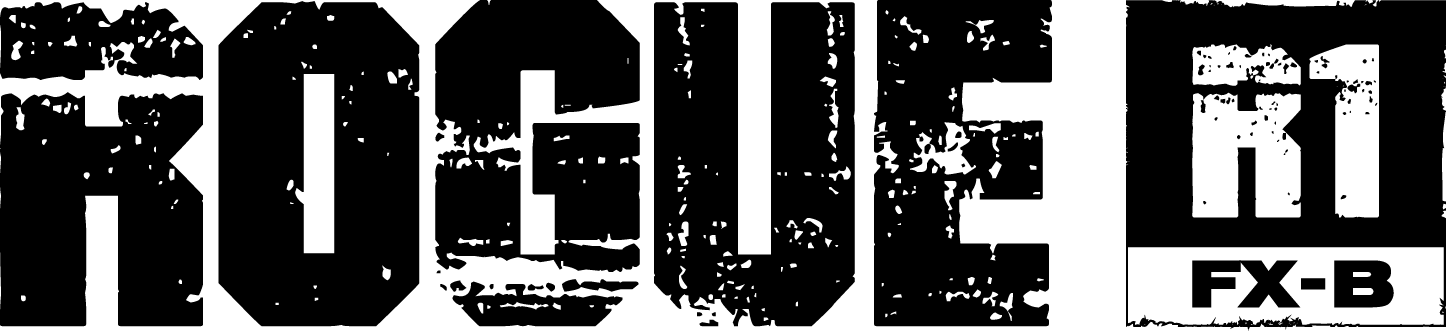 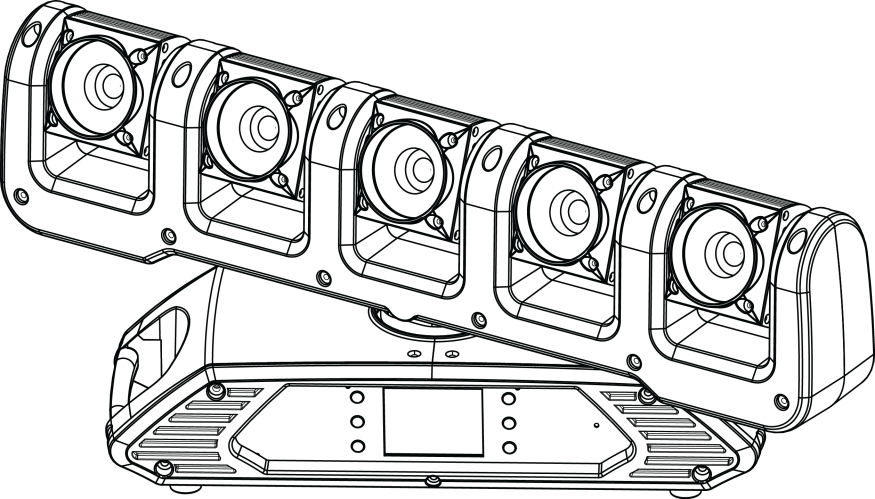 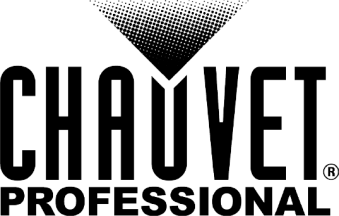 Menu MapMenu Map (cont.)Menu Map (cont.)Menu Map (cont.)Mapa de MenúMapa de Menú (cont.)Mapa de Menú (cont.)Mapa de Menú (cont.)Plan du MenuPlan du Menu (suite)Plan du Menu (suite)Plan du Menu (suite)Plan du Menu (suite)MenumapMenumap (vervolg)Menumap (vervolg)Menumap (vervolg)Menumap (vervolg)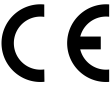 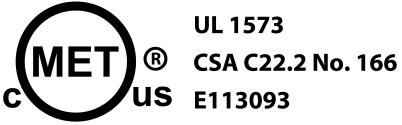 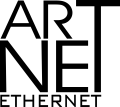 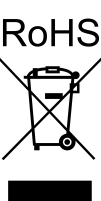 About This GuideAbout This GuideThe Rogue R1 FX-B Quick Reference Guide (QRG) has basic product information such as connection, mounting, menu options, and DMX values. Download the User Manual from www.chauvetprofessional.com for more details.The Rogue R1 FX-B Quick Reference Guide (QRG) has basic product information such as connection, mounting, menu options, and DMX values. Download the User Manual from www.chauvetprofessional.com for more details.DisclaimerDisclaimerThe information and specifications contained in this QRG are subject to change without notice.The information and specifications contained in this QRG are subject to change without notice.Safety NotesSafety NotesDO NOT open this product. It contains no user-serviceable parts.DO NOT look at the light source when the product is on.To eliminate unnecessary wear and improve its lifespan, during periods of non-use completely disconnect the product from power via breaker or by unplugging it.CAUTION: When transferring product from extreme temperature environments, (e.g., cold truck to warm humid ballroom) condensation may form on the internal electronics of the product. To avoid causing a failure, allow product to fully acclimate to the surrounding environment before connecting it to power.CAUTION: This product’s housing may be hot when lights are operating. Mount this product in a location with adequate ventilation, at least 
20 in (50 cm) from adjacent surfaces. DO NOT leave any flammable material within 50 cm of this product while operating or connected to power.USE a safety cable when mounting this product overhead.DO NOT operate this product outdoors or in any location where dust, excessive heat, water, or humidity may affect it. (IP20)DO NOT operate this product if the housing, lenses, or cables appear damaged. DO NOT connect this product to a dimmer or rheostat.ONLY connect this product to a grounded and protected circuit.ONLY use the mounting brackets or the handles to carry this product. Do not carry by the moving head.In the event of a serious operating problem, stop using immediately.The maximum ambient temperature is 113 °F (45 °C). Do not operate this product at higher temperatures. DO NOT open this product. It contains no user-serviceable parts.DO NOT look at the light source when the product is on.To eliminate unnecessary wear and improve its lifespan, during periods of non-use completely disconnect the product from power via breaker or by unplugging it.CAUTION: When transferring product from extreme temperature environments, (e.g., cold truck to warm humid ballroom) condensation may form on the internal electronics of the product. To avoid causing a failure, allow product to fully acclimate to the surrounding environment before connecting it to power.CAUTION: This product’s housing may be hot when lights are operating. Mount this product in a location with adequate ventilation, at least 
20 in (50 cm) from adjacent surfaces. DO NOT leave any flammable material within 50 cm of this product while operating or connected to power.USE a safety cable when mounting this product overhead.DO NOT operate this product outdoors or in any location where dust, excessive heat, water, or humidity may affect it. (IP20)DO NOT operate this product if the housing, lenses, or cables appear damaged. DO NOT connect this product to a dimmer or rheostat.ONLY connect this product to a grounded and protected circuit.ONLY use the mounting brackets or the handles to carry this product. Do not carry by the moving head.In the event of a serious operating problem, stop using immediately.The maximum ambient temperature is 113 °F (45 °C). Do not operate this product at higher temperatures. ContactContactOutside the U.S., United Kingdom, Ireland, Mexico, or Benelux, contact your distributor to request support or return a product. From inside the U.S., UK, Ireland, Mexico, or Benelux, use the information in Contact Us at the end of this QRG.Outside the U.S., United Kingdom, Ireland, Mexico, or Benelux, contact your distributor to request support or return a product. From inside the U.S., UK, Ireland, Mexico, or Benelux, use the information in Contact Us at the end of this QRG.What Is 
IncludedWhat Is 
IncludedRogue R1 FX-BNeutrik® powerCON® power cord2 Omega brackets with mounting hardwareWarranty CardQuick Reference GuideAC PowerThis product has an auto-ranging power supply that can work with an input voltage range of 100–240 VAC, 50/60 Hz.This product has an auto-ranging power supply that can work with an input voltage range of 100–240 VAC, 50/60 Hz.This product has an auto-ranging power supply that can work with an input voltage range of 100–240 VAC, 50/60 Hz.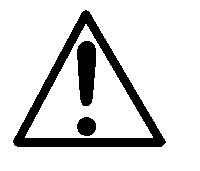 To eliminate unnecessary wear and improve its lifespan, during periods of non-use completely disconnect the product from power via breaker or by unplugging it.To eliminate unnecessary wear and improve its lifespan, during periods of non-use completely disconnect the product from power via breaker or by unplugging it.To eliminate unnecessary wear and improve its lifespan, during periods of non-use completely disconnect the product from power via breaker or by unplugging it.Power LinkingPower LinkingYou can link up to 8 Rogue R1 FX-B products at 120 V, 14 products at 208 V, or 15 products at 230 V. Never exceed this number. Power linking cords can be purchased separately.You can link up to 8 Rogue R1 FX-B products at 120 V, 14 products at 208 V, or 15 products at 230 V. Never exceed this number. Power linking cords can be purchased separately.You can link up to 8 Rogue R1 FX-B products at 120 V, 14 products at 208 V, or 15 products at 230 V. Never exceed this number. Power linking cords can be purchased separately.You can link up to 8 Rogue R1 FX-B products at 120 V, 14 products at 208 V, or 15 products at 230 V. Never exceed this number. Power linking cords can be purchased separately.You can link up to 8 Rogue R1 FX-B products at 120 V, 14 products at 208 V, or 15 products at 230 V. Never exceed this number. Power linking cords can be purchased separately.You can link up to 8 Rogue R1 FX-B products at 120 V, 14 products at 208 V, or 15 products at 230 V. Never exceed this number. Power linking cords can be purchased separately.AC PlugAC PlugConnectionWire (U.S.)Wire (U.S.)Wire (Europe)Wire (Europe)Screw ColorAC PlugAC PlugAC LiveBlackBlackBrownBrownYellow/BrassAC PlugAC PlugAC NeutralWhiteWhiteBlueBlueSilverAC PlugAC PlugAC GroundGreen/YellowGreen/YellowGreen/YellowGreen/YellowGreenReplacing The Fuse Disconnect this product from power.Using a flat-head screwdriver, unscrew the fuse holder cap from the housing.Remove blown fuse and replace with a good fuse of the same type and rating.Screw the fuse holder cap back in place and reconnect power.Disconnect this product from power.Using a flat-head screwdriver, unscrew the fuse holder cap from the housing.Remove blown fuse and replace with a good fuse of the same type and rating.Screw the fuse holder cap back in place and reconnect power.Disconnect this product from power.Using a flat-head screwdriver, unscrew the fuse holder cap from the housing.Remove blown fuse and replace with a good fuse of the same type and rating.Screw the fuse holder cap back in place and reconnect power.Disconnect this product from power.Using a flat-head screwdriver, unscrew the fuse holder cap from the housing.Remove blown fuse and replace with a good fuse of the same type and rating.Screw the fuse holder cap back in place and reconnect power.Disconnect this product from power.Using a flat-head screwdriver, unscrew the fuse holder cap from the housing.Remove blown fuse and replace with a good fuse of the same type and rating.Screw the fuse holder cap back in place and reconnect power.Disconnect this product from power.Using a flat-head screwdriver, unscrew the fuse holder cap from the housing.Remove blown fuse and replace with a good fuse of the same type and rating.Screw the fuse holder cap back in place and reconnect power.Disconnect this product from power.Using a flat-head screwdriver, unscrew the fuse holder cap from the housing.Remove blown fuse and replace with a good fuse of the same type and rating.Screw the fuse holder cap back in place and reconnect power.Signal ConnectionsYou can link the Rogue R1 FX-B to a controller or controller software using a DMX connection, an Ethernet connection, or both. If using other Art-Net™, sACN, or Kling-Net -compatible products with the Rogue R1 FX-B, you can control each individually on a single network. See the User Manual for information about how to connect and configure the product for these signals.You can link the Rogue R1 FX-B to a controller or controller software using a DMX connection, an Ethernet connection, or both. If using other Art-Net™, sACN, or Kling-Net -compatible products with the Rogue R1 FX-B, you can control each individually on a single network. See the User Manual for information about how to connect and configure the product for these signals.You can link the Rogue R1 FX-B to a controller or controller software using a DMX connection, an Ethernet connection, or both. If using other Art-Net™, sACN, or Kling-Net -compatible products with the Rogue R1 FX-B, you can control each individually on a single network. See the User Manual for information about how to connect and configure the product for these signals.You can link the Rogue R1 FX-B to a controller or controller software using a DMX connection, an Ethernet connection, or both. If using other Art-Net™, sACN, or Kling-Net -compatible products with the Rogue R1 FX-B, you can control each individually on a single network. See the User Manual for information about how to connect and configure the product for these signals.You can link the Rogue R1 FX-B to a controller or controller software using a DMX connection, an Ethernet connection, or both. If using other Art-Net™, sACN, or Kling-Net -compatible products with the Rogue R1 FX-B, you can control each individually on a single network. See the User Manual for information about how to connect and configure the product for these signals.You can link the Rogue R1 FX-B to a controller or controller software using a DMX connection, an Ethernet connection, or both. If using other Art-Net™, sACN, or Kling-Net -compatible products with the Rogue R1 FX-B, you can control each individually on a single network. See the User Manual for information about how to connect and configure the product for these signals.You can link the Rogue R1 FX-B to a controller or controller software using a DMX connection, an Ethernet connection, or both. If using other Art-Net™, sACN, or Kling-Net -compatible products with the Rogue R1 FX-B, you can control each individually on a single network. See the User Manual for information about how to connect and configure the product for these signals.Control PersonalitiesThe Rogue R1 FX-B uses DMX, Art-Net™, sACN, and Kling-Net for its control personalities:The Rogue R1 FX-B uses DMX, Art-Net™, sACN, and Kling-Net for its control personalities:The Rogue R1 FX-B uses DMX, Art-Net™, sACN, and Kling-Net for its control personalities:The Rogue R1 FX-B uses DMX, Art-Net™, sACN, and Kling-Net for its control personalities:The Rogue R1 FX-B uses DMX, Art-Net™, sACN, and Kling-Net for its control personalities:The Rogue R1 FX-B uses DMX, Art-Net™, sACN, and Kling-Net for its control personalities:The Rogue R1 FX-B uses DMX, Art-Net™, sACN, and Kling-Net for its control personalities:Control PersonalitiesSingle ControlSingle ControlSingle ControlDual Control MovementDual Control MovementDual Control PixelDual Control PixelControl PersonalitiesTour 2 (52-channel)Tour 2 (52-channel)Tour 2 (52-channel)Control PersonalitiesTour (47-channel)Tour (47-channel)Tour (47-channel)Control PersonalitiesAdvanced (47-channel)Advanced (47-channel)Advanced (47-channel)Advanced (23-channel)Advanced (23-channel)RGBW (20-channel)RGBW (20-channel)Control PersonalitiesStandard (25-channel)Standard (25-channel)Standard (25-channel)Standard (17-channel)Standard (17-channel)RGB (15-channel)RGB (15-channel)Control PersonalitiesBasic (18-channel)Basic (18-channel)Basic (18-channel)Basic (10-channel)Basic (10-channel)Uses DMX, Art-Net, sACN, or Kling-NetUses DMX, Art-Net, sACN, or Kling-NetControl PersonalitiesUses DMX, Art-Net™, or sACNUses DMX, Art-Net™, or sACNUses DMX, Art-Net™, or sACNUses DMX, Art-Net™, or sACNUses DMX, Art-Net™, or sACNUses DMX, Art-Net, sACN, or Kling-NetUses DMX, Art-Net, sACN, or Kling-NetDMX ConnectionThe Rogue R1 FX-B will work with a DMX controller using a 3- or 5-pin DMX data connection. A DMX Primer is available from www.chauvetprofessional.com.The Rogue R1 FX-B will work with a DMX controller using a 3- or 5-pin DMX data connection. A DMX Primer is available from www.chauvetprofessional.com.The Rogue R1 FX-B will work with a DMX controller using a 3- or 5-pin DMX data connection. A DMX Primer is available from www.chauvetprofessional.com.The Rogue R1 FX-B will work with a DMX controller using a 3- or 5-pin DMX data connection. A DMX Primer is available from www.chauvetprofessional.com.The Rogue R1 FX-B will work with a DMX controller using a 3- or 5-pin DMX data connection. A DMX Primer is available from www.chauvetprofessional.com.The Rogue R1 FX-B will work with a DMX controller using a 3- or 5-pin DMX data connection. A DMX Primer is available from www.chauvetprofessional.com.The Rogue R1 FX-B will work with a DMX controller using a 3- or 5-pin DMX data connection. A DMX Primer is available from www.chauvetprofessional.com.Art-Net™ ConnectionArt-Net™ is an Ethernet protocol that uses TCP/IP which transfers a large amount of DMX512 data using an Neutrik® etherCON® RJ45 connection over a large network. An Art-Net™ protocol document is available from www.chauvetprofessional.com. Chauvet Professional recommends using unicast Art-Net™ for best results.Art-Net™ designed by and copyright Artistic Licence Holdings Ltd.Art-Net™ is an Ethernet protocol that uses TCP/IP which transfers a large amount of DMX512 data using an Neutrik® etherCON® RJ45 connection over a large network. An Art-Net™ protocol document is available from www.chauvetprofessional.com. Chauvet Professional recommends using unicast Art-Net™ for best results.Art-Net™ designed by and copyright Artistic Licence Holdings Ltd.Art-Net™ is an Ethernet protocol that uses TCP/IP which transfers a large amount of DMX512 data using an Neutrik® etherCON® RJ45 connection over a large network. An Art-Net™ protocol document is available from www.chauvetprofessional.com. Chauvet Professional recommends using unicast Art-Net™ for best results.Art-Net™ designed by and copyright Artistic Licence Holdings Ltd.Art-Net™ is an Ethernet protocol that uses TCP/IP which transfers a large amount of DMX512 data using an Neutrik® etherCON® RJ45 connection over a large network. An Art-Net™ protocol document is available from www.chauvetprofessional.com. Chauvet Professional recommends using unicast Art-Net™ for best results.Art-Net™ designed by and copyright Artistic Licence Holdings Ltd.Art-Net™ is an Ethernet protocol that uses TCP/IP which transfers a large amount of DMX512 data using an Neutrik® etherCON® RJ45 connection over a large network. An Art-Net™ protocol document is available from www.chauvetprofessional.com. Chauvet Professional recommends using unicast Art-Net™ for best results.Art-Net™ designed by and copyright Artistic Licence Holdings Ltd.Art-Net™ is an Ethernet protocol that uses TCP/IP which transfers a large amount of DMX512 data using an Neutrik® etherCON® RJ45 connection over a large network. An Art-Net™ protocol document is available from www.chauvetprofessional.com. Chauvet Professional recommends using unicast Art-Net™ for best results.Art-Net™ designed by and copyright Artistic Licence Holdings Ltd.Art-Net™ is an Ethernet protocol that uses TCP/IP which transfers a large amount of DMX512 data using an Neutrik® etherCON® RJ45 connection over a large network. An Art-Net™ protocol document is available from www.chauvetprofessional.com. Chauvet Professional recommends using unicast Art-Net™ for best results.Art-Net™ designed by and copyright Artistic Licence Holdings Ltd.sACN ConnectionAlso known as ANSI E1.31, Streaming-ACN is an Ethernet protocol that uses the layering and formatting of Architecture for Control Networks to transport DMX512 data over IP or any other ACN compatible network. ACN is maintained by the Professional Lighting and Sound Association (PLASA).Also known as ANSI E1.31, Streaming-ACN is an Ethernet protocol that uses the layering and formatting of Architecture for Control Networks to transport DMX512 data over IP or any other ACN compatible network. ACN is maintained by the Professional Lighting and Sound Association (PLASA).Also known as ANSI E1.31, Streaming-ACN is an Ethernet protocol that uses the layering and formatting of Architecture for Control Networks to transport DMX512 data over IP or any other ACN compatible network. ACN is maintained by the Professional Lighting and Sound Association (PLASA).Also known as ANSI E1.31, Streaming-ACN is an Ethernet protocol that uses the layering and formatting of Architecture for Control Networks to transport DMX512 data over IP or any other ACN compatible network. ACN is maintained by the Professional Lighting and Sound Association (PLASA).Also known as ANSI E1.31, Streaming-ACN is an Ethernet protocol that uses the layering and formatting of Architecture for Control Networks to transport DMX512 data over IP or any other ACN compatible network. ACN is maintained by the Professional Lighting and Sound Association (PLASA).Also known as ANSI E1.31, Streaming-ACN is an Ethernet protocol that uses the layering and formatting of Architecture for Control Networks to transport DMX512 data over IP or any other ACN compatible network. ACN is maintained by the Professional Lighting and Sound Association (PLASA).Also known as ANSI E1.31, Streaming-ACN is an Ethernet protocol that uses the layering and formatting of Architecture for Control Networks to transport DMX512 data over IP or any other ACN compatible network. ACN is maintained by the Professional Lighting and Sound Association (PLASA).Kling-Net ConnectionKling-Net is a network protocol that allows auto configuration of display devices using a Neutrik® etherCON® RJ45 Ethernet connection. Refer to the ArKaos software manual for detailed instructions on programming this product.Kling-Net is a network protocol that allows auto configuration of display devices using a Neutrik® etherCON® RJ45 Ethernet connection. Refer to the ArKaos software manual for detailed instructions on programming this product.Kling-Net is a network protocol that allows auto configuration of display devices using a Neutrik® etherCON® RJ45 Ethernet connection. Refer to the ArKaos software manual for detailed instructions on programming this product.Kling-Net is a network protocol that allows auto configuration of display devices using a Neutrik® etherCON® RJ45 Ethernet connection. Refer to the ArKaos software manual for detailed instructions on programming this product.Kling-Net is a network protocol that allows auto configuration of display devices using a Neutrik® etherCON® RJ45 Ethernet connection. Refer to the ArKaos software manual for detailed instructions on programming this product.Kling-Net is a network protocol that allows auto configuration of display devices using a Neutrik® etherCON® RJ45 Ethernet connection. Refer to the ArKaos software manual for detailed instructions on programming this product.Kling-Net is a network protocol that allows auto configuration of display devices using a Neutrik® etherCON® RJ45 Ethernet connection. Refer to the ArKaos software manual for detailed instructions on programming this product.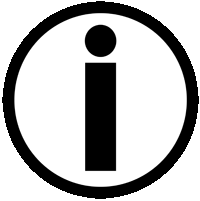 For smooth-running operation, ArKaos Kling-Net requires a gigabit (1000 Mbps) Ethernet card and network router.For smooth-running operation, ArKaos Kling-Net requires a gigabit (1000 Mbps) Ethernet card and network router.For smooth-running operation, ArKaos Kling-Net requires a gigabit (1000 Mbps) Ethernet card and network router.For smooth-running operation, ArKaos Kling-Net requires a gigabit (1000 Mbps) Ethernet card and network router.For smooth-running operation, ArKaos Kling-Net requires a gigabit (1000 Mbps) Ethernet card and network router.For smooth-running operation, ArKaos Kling-Net requires a gigabit (1000 Mbps) Ethernet card and network router.For smooth-running operation, ArKaos Kling-Net requires a gigabit (1000 Mbps) Ethernet card and network router.MountingBefore mounting this product, read the Safety Notes. Use at least two mounting points per product. Make sure the mounting clamps are capable of supporting the weight of the product. For our Chauvet line of mounting clamps, go to http://trusst.com/products/.Before mounting this product, read the Safety Notes. Use at least two mounting points per product. Make sure the mounting clamps are capable of supporting the weight of the product. For our Chauvet line of mounting clamps, go to http://trusst.com/products/.Product 
Mounting 
Diagram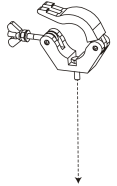 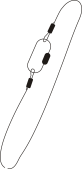 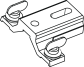 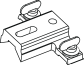 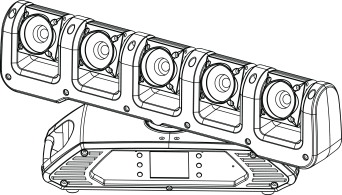 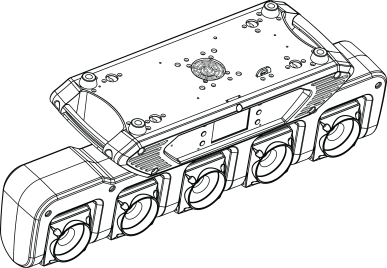 Touchscreen Control PanelThe Rogue R1 FX-B has a touchscreen display as well as 6 control buttons. The touchscreen can be locked and calibrated through the Setup options in the menu.The Rogue R1 FX-B has a touchscreen display as well as 6 control buttons. The touchscreen can be locked and calibrated through the Setup options in the menu.Control Panel DescriptionButtonFunctionControl Panel DescriptionNavigates upwards through the menu list or increases the numeric value when in a functionControl Panel DescriptionExits from the current menu or functionControl Panel DescriptionNavigates downwards through the menu list or decreases the numeric value when in a function Control Panel DescriptionNavigates leftwards through the menu listControl Panel DescriptionEnables the currently displayed menu or sets the currently selected value into the selected function Control Panel DescriptionNavigates rightwards through the menu listProgramming LevelsProgramming LevelsProgramming LevelsProgramming LevelsProgramming LevelsProgramming LevelsProgramming LevelsProgramming LevelsDescriptionControl SettingsControl SettingsControl SettingsControl SettingsControl SettingsControl SettingsControl SettingsControl SettingsControl Settings Main LevelControl SettingsSingle ControlDMXDMXPersonalityPersonalityBasicBasicSets the DMX personality, from Basic (18CH), Standard (25CH), Advanced (47CH), Tour (47CH) or Tour 2 (52CH)Control SettingsSingle ControlDMXDMXPersonalityPersonalityStandardStandardSets the DMX personality, from Basic (18CH), Standard (25CH), Advanced (47CH), Tour (47CH) or Tour 2 (52CH)Control SettingsSingle ControlDMXDMXPersonalityPersonalityAdvancedAdvancedSets the DMX personality, from Basic (18CH), Standard (25CH), Advanced (47CH), Tour (47CH) or Tour 2 (52CH)Control SettingsSingle ControlDMXDMXPersonalityPersonalityTourTourSets the DMX personality, from Basic (18CH), Standard (25CH), Advanced (47CH), Tour (47CH) or Tour 2 (52CH)Control SettingsSingle ControlDMXDMXPersonalityPersonalityTour 2Tour 2Sets the DMX personality, from Basic (18CH), Standard (25CH), Advanced (47CH), Tour (47CH) or Tour 2 (52CH)Control SettingsSingle ControlDMXDMXStart AddressStart Address001–512001–512Sets the DMX starting addressControl SettingsSingle ControlArtNetArtNetPersonalityPersonalityBasicBasicSets the Art-Net™ personality from Basic (18CH), Standard (25CH), Advanced (47CH), Tour (47CH) or Tour 2 (52CH)Control SettingsSingle ControlArtNetArtNetPersonalityPersonalityStandardStandardSets the Art-Net™ personality from Basic (18CH), Standard (25CH), Advanced (47CH), Tour (47CH) or Tour 2 (52CH)Control SettingsSingle ControlArtNetArtNetPersonalityPersonalityAdvancedAdvancedSets the Art-Net™ personality from Basic (18CH), Standard (25CH), Advanced (47CH), Tour (47CH) or Tour 2 (52CH)Control SettingsSingle ControlArtNetArtNetPersonalityPersonalityTourTourSets the Art-Net™ personality from Basic (18CH), Standard (25CH), Advanced (47CH), Tour (47CH) or Tour 2 (52CH)Control SettingsSingle ControlArtNetArtNetPersonalityPersonalityTour 2Tour 2Sets the Art-Net™ personality from Basic (18CH), Standard (25CH), Advanced (47CH), Tour (47CH) or Tour 2 (52CH)Control SettingsSingle ControlArtNetArtNetStart AddressStart Address001–512001–512Sets the Art-Net™ starting addressControl SettingsSingle ControlArtNetArtNetUniverseUniverse0–2540–254Sets the Art-Net™ universeControl SettingsSingle ControlsACNsACNPersonalityPersonalityBasicBasicSets the sACN personality, from Basic (18CH), Standard (25CH), Advanced (47CH), Tour (47CH) or Tour 2 (52CH)Control SettingsSingle ControlsACNsACNPersonalityPersonalityStandardStandardSets the sACN personality, from Basic (18CH), Standard (25CH), Advanced (47CH), Tour (47CH) or Tour 2 (52CH)Control SettingsSingle ControlsACNsACNPersonalityPersonalityAdvancedAdvancedSets the sACN personality, from Basic (18CH), Standard (25CH), Advanced (47CH), Tour (47CH) or Tour 2 (52CH)Control SettingsSingle ControlsACNsACNPersonalityPersonalityTourTourSets the sACN personality, from Basic (18CH), Standard (25CH), Advanced (47CH), Tour (47CH) or Tour 2 (52CH)Control SettingsSingle ControlsACNsACNPersonalityPersonalityTour 2Tour 2Sets the sACN personality, from Basic (18CH), Standard (25CH), Advanced (47CH), Tour (47CH) or Tour 2 (52CH)Control SettingsSingle ControlsACNsACNStart AddressStart Address001–512001–512Sets the sACN starting addressControl SettingsSingle ControlsACNsACNUniverseUniverse0–2550–255Sets the sACN universeControl SettingsDual ControlMovementDMXDMXPersonalityPersonalityBasicSets the DMX personality, fromBasic (10CH), Standard (17CH), or Advanced (23CH)Control SettingsDual ControlMovementDMXDMXPersonalityPersonalityStandardSets the DMX personality, fromBasic (10CH), Standard (17CH), or Advanced (23CH)Control SettingsDual ControlMovementDMXDMXPersonalityPersonalityAdvancedSets the DMX personality, fromBasic (10CH), Standard (17CH), or Advanced (23CH)Control SettingsDual ControlMovementDMXDMXStart AddressStart Address001–512Sets the DMX starting addressControl SettingsDual ControlMovementArtNetArtNetPersonalityPersonalityBasicSets the Art-Net™ personality, fromBasic (10CH), Standard (17CH), or Advanced (23CH)Control SettingsDual ControlMovementArtNetArtNetPersonalityPersonalityStandardSets the Art-Net™ personality, fromBasic (10CH), Standard (17CH), or Advanced (23CH)Control SettingsDual ControlMovementArtNetArtNetPersonalityPersonalityAdvancedSets the Art-Net™ personality, fromBasic (10CH), Standard (17CH), or Advanced (23CH)Control SettingsDual ControlMovementArtNetArtNetStart AddressStart Address001–512Sets the Art-Net™ starting addressControl SettingsDual ControlMovementArtNetArtNetUniverseUniverse0–254Sets the Art-Net™ universeControl SettingsDual ControlMovementsACNsACNPersonalityPersonalityBasicSets the sACN personality, fromBasic (10CH), Standard (17CH), or Advanced (23CH)Control SettingsDual ControlMovementsACNsACNPersonalityPersonalityStandardSets the sACN personality, fromBasic (10CH), Standard (17CH), or Advanced (23CH)Control SettingsDual ControlMovementsACNsACNPersonalityPersonalityAdvancedSets the sACN personality, fromBasic (10CH), Standard (17CH), or Advanced (23CH)Control SettingsDual ControlMovementsACNsACNStart AddressStart Address001–512Sets the sACN starting addressControl SettingsDual ControlMovementsACNsACNUniverseUniverse0–255Sets the sACN universeControl SettingsDual ControlPixelsDMXDMXPersonalityPersonalityRGBSets the DMX personality, fromRGB (15CH) or RGBW (20CH)Control SettingsDual ControlPixelsDMXDMXPersonalityPersonalityRGBWSets the DMX personality, fromRGB (15CH) or RGBW (20CH)Control SettingsDual ControlPixelsDMXDMXStart AddressStart Address001–512Sets the DMX starting addressControl SettingsDual ControlPixelsArtNetArtNetPersonalityPersonalityRGBSets the Art-Net™ personality, fromRGB (15CH) or RGBW (20CH)Control SettingsDual ControlPixelsArtNetArtNetPersonalityPersonalityRGBWSets the Art-Net™ personality, fromRGB (15CH) or RGBW (20CH)Control SettingsDual ControlPixelsArtNetArtNetStart AddressStart Address001–512Sets the Art-Net™ starting addressControl SettingsDual ControlPixelsArtNetArtNetUniverseUniverse0–254Sets the Art-Net™ universeControl SettingsDual ControlPixelssACNsACNPersonalityPersonalityRGBSets the sACN personality, fromRGB (15CH) or RGBW (20CH)Control SettingsDual ControlPixelssACNsACNPersonalityPersonalityRGBWSets the sACN personality, fromRGB (15CH) or RGBW (20CH)Control SettingsDual ControlPixelssACNsACNStart AddressStart Address001–512Sets the sACN starting addressControl SettingsDual ControlPixelssACNsACNUniverseUniverse0–255Sets the sACN universeControl SettingsDual ControlPixelsKlingNetKlingNetPersonalityPersonalityRGBSets the Kling-Net personality, fromRGB (15CH) or RGBW (20CH)Control SettingsDual ControlPixelsKlingNetKlingNetPersonalityPersonalityRGBWSets the Kling-Net personality, fromRGB (15CH) or RGBW (20CH)Note: In Dual Control mode, the Movement protocol and the Pixel protocol cannot be the same.Note: In Dual Control mode, the Movement protocol and the Pixel protocol cannot be the same.Note: In Dual Control mode, the Movement protocol and the Pixel protocol cannot be the same.Note: In Dual Control mode, the Movement protocol and the Pixel protocol cannot be the same.Note: In Dual Control mode, the Movement protocol and the Pixel protocol cannot be the same.Note: In Dual Control mode, the Movement protocol and the Pixel protocol cannot be the same.Note: In Dual Control mode, the Movement protocol and the Pixel protocol cannot be the same.Note: In Dual Control mode, the Movement protocol and the Pixel protocol cannot be the same.Note: In Dual Control mode, the Movement protocol and the Pixel protocol cannot be the same.Programming LevelsProgramming LevelsProgramming LevelsProgramming LevelsDescriptionTest ModeTest ModeTest ModeTest ModeTest Mode Main LevelTest ModeAuto testAuto testAuto testAuto test all functionsTest ModeManual testPan000–255Manually control and test all settings through the control panelTest ModeManual testPan Speed000–255Manually control and test all settings through the control panelTest ModeManual testPan 360000–255Manually control and test all settings through the control panelTest ModeManual testTilt 1000–255Manually control and test all settings through the control panelTest ModeManual testTilt 2000–255Manually control and test all settings through the control panelTest ModeManual testTilt 3000–255Manually control and test all settings through the control panelTest ModeManual testTilt 4000–255Manually control and test all settings through the control panelTest ModeManual testTilt 5000–255Manually control and test all settings through the control panelTest ModeManual testTilt Speed000–255Manually control and test all settings through the control panelTest ModeManual testTilt 1 360000–255Manually control and test all settings through the control panelTest ModeManual testTilt 2 360000–255Manually control and test all settings through the control panelTest ModeManual testTilt 3 360000–255Manually control and test all settings through the control panelTest ModeManual testTilt 4 360000–255Manually control and test all settings through the control panelTest ModeManual testTilt 5 360000–255Manually control and test all settings through the control panelTest ModeManual testDimmer000–255Manually control and test all settings through the control panelTest ModeManual testShutter000–255Manually control and test all settings through the control panelTest ModeManual testRed000–255Manually control and test all settings through the control panelTest ModeManual testGreen000–255Manually control and test all settings through the control panelTest ModeManual testBlue000–255Manually control and test all settings through the control panelTest ModeManual testWhite000–255Manually control and test all settings through the control panelTest ModeManual testColor000–255Manually control and test all settings through the control panelTest ModeManual testLED Macro000–255Manually control and test all settings through the control panelTest ModeManual testLED Macro Speed000–255Manually control and test all settings through the control panelSetupSetupSetupSetupSetup Main LevelSetupNetwork SettingsIP ModeManualManually set IP addressSetupNetwork SettingsIP ModeDHCPNetwork sets IP addressSetupNetwork SettingsIP ModeStaticProduct sets IP addressSetupNetwork SettingsIPxxx.xxx.xxx.xxxSet IP address in Manual modeSetupNetwork SettingsSubMaskxxx.xxx.xxx.xxxSet Subnet Mask in Manual modeSetupPan ReverseNONONormal panSetupPan ReverseYESYESReversed panSetupTilt ReverseNONONormal tiltSetupTilt ReverseYESYESReversed tiltSetupScreen ReverseNONONormal displaySetupScreen ReverseYESYESInverted displaySetupScreen ReverseAUTOAUTOAutomatic display orientationSetupPan Angle540540540° pan rangeSetupPan Angle360360360° pan rangeSetupPan Angle180180180° pan rangeSetupTilt Angle540540540° tilt rangeSetupTilt Angle270270270° tilt rangeSetupTilt Angle180180180° tilt rangeSetupBL. O. P/T MoveNONODo not black out while pan/tiltSetupBL. O. P/T MoveYESYESBlackout while pan/tiltSetupCalibrationNONOKeep current settingsSetupCalibrationYESYESCalibrate touchscreenSetupTouchscreen LockNONODisplay responds to touchSetupTouchscreen LockYESYESDisplay does not respond to touchSetupLock ScreenNONOLock the buttons and touch screenPasscode: 0920SetupLock ScreenYESYESLock the buttons and touch screenPasscode: 0920Programming LevelsProgramming LevelsProgramming LevelsProgramming LevelsDescriptionSetup (cont.)Setup (cont.)Setup (cont.)Setup (cont.)Setup Main Level (cont.)Setup (cont.)Backlight Timer30S30SDisplay turns off after 30 secondsSetup (cont.)Backlight Timer1M1MDisplay turns off after 1 minuteSetup (cont.)Backlight Timer5M5MDisplay turns off after 5 minutesSetup (cont.)Backlight TimerONONDisplay stays onSetup (cont.)Loss of DataHoldHoldHolds last signal receivedSetup (cont.)Loss of DataCloseCloseBlacks out fixtureSetup (cont.)C Mixing ModeRGBWRGBWAdditive color mixing (0–100%)Setup (cont.)C Mixing ModeCMYCMYSubtractive color mixing (100%–0)Setup (cont.)Dimmer CurveLinearLinearSet the dimmer curveSetup (cont.)Dimmer CurveSquareSquareSet the dimmer curveSetup (cont.)Dimmer CurveI SquaI SquaSet the dimmer curveSetup (cont.)Dimmer CurveSCurveSCurveSet the dimmer curveSetup (cont.)Dimmer SpeedSmoothSmoothChange the dimmer speedSetup (cont.)Dimmer SpeedFastFastChange the dimmer speedSetup (cont.)PWM Option600Hz600HzSelects the PWM output frequencySetup (cont.)PWM Option1200Hz1200HzSelects the PWM output frequencySetup (cont.)PWM Option2000Hz2000HzSelects the PWM output frequencySetup (cont.)PWM Option4000Hz4000HzSelects the PWM output frequencySetup (cont.)PWM Option6000Hz6000HzSelects the PWM output frequencySetup (cont.)PWM Option25000Hz25000HzSelects the PWM output frequencySetup (cont.)Color BalanceRed100–255Sets red LED maximum valueSetup (cont.)Color BalanceGreen100–255Sets green LED maximum valueSetup (cont.)Color BalanceBlue100–255Sets blue LED maximum valueSetup (cont.)Color BalanceWhite100–255Sets white LED maximum valueSetup (cont.)Reset FunctionPanNOReset individual functions or all functions from start-upSetup (cont.)Reset FunctionPanYESReset individual functions or all functions from start-upSetup (cont.)Reset FunctionTiltNOReset individual functions or all functions from start-upSetup (cont.)Reset FunctionTiltYESReset individual functions or all functions from start-upSetup (cont.)Reset FunctionAllNOReset individual functions or all functions from start-upSetup (cont.)Reset FunctionAllYESReset individual functions or all functions from start-upSetup (cont.)Factory SettingsNONOReset to factory default settingsSetup (cont.)Factory SettingsYESYESReset to factory default settingsSys InfoSys InfoSys InfoSys InfoSys Info Main LevelSys InfoFixture InformationVerVXShows firmware versionSys InfoFixture InformationRunning ModeXxxShows current running modeSys InfoFixture InformationDMX AddressxxxShows current starting addressSys InfoFixture InformationTemperaturexxShows current product temperature in °CSys InfoFixture InformationFixture HoursxxxxxShows number of hours product has been powered onSys InfoFixture InformationIPxxx.xxx.xxx.xxxShows current IP addressSys InfoFixture InformationSubMaskxxx.xxx.xxx.xxxShows current Subnet MaskSys InfoFixture InformationMACxx.xx.xx.xx.xx.xxShows current MAC addressSys InfoError InformationNo Error!*No Error!*Shows any errors, or No Error!Programming LevelsProgramming LevelsProgramming LevelsProgramming LevelsDescriptionSys Info (cont.)Sys Info (cont.)Sys Info (cont.)Sys Info (cont.)Sys Info Main Level (cont.)Sys Info (cont.)Channel InformationFrequencyxxxShows all current values from input signals, 000–255Sys Info (cont.)Channel InformationPanxxxShows all current values from input signals, 000–255Sys Info (cont.)Channel InformationPan FinexxxShows all current values from input signals, 000–255Sys Info (cont.)Channel InformationPan 360xxxShows all current values from input signals, 000–255Sys Info (cont.)Channel InformationTilt 1xxxShows all current values from input signals, 000–255Sys Info (cont.)Channel InformationTilt 1 FinexxxShows all current values from input signals, 000–255Sys Info (cont.)Channel InformationTilt 2xxxShows all current values from input signals, 000–255Sys Info (cont.)Channel InformationTilt 2 FinexxxShows all current values from input signals, 000–255Sys Info (cont.)Channel InformationTilt 3xxxShows all current values from input signals, 000–255Sys Info (cont.)Channel InformationTilt 3 FinexxxShows all current values from input signals, 000–255Sys Info (cont.)Channel InformationTilt 4xxxShows all current values from input signals, 000–255Sys Info (cont.)Channel InformationTilt 4 FinexxxShows all current values from input signals, 000–255Sys Info (cont.)Channel InformationTilt 5xxxShows all current values from input signals, 000–255Sys Info (cont.)Channel InformationTilt 5 FinexxxShows all current values from input signals, 000–255Sys Info (cont.)Channel InformationTilt 1 360xxxShows all current values from input signals, 000–255Sys Info (cont.)Channel InformationTilt 2 360xxxShows all current values from input signals, 000–255Sys Info (cont.)Channel InformationTilt 3 360xxxShows all current values from input signals, 000–255Sys Info (cont.)Channel InformationTilt 4 360xxxShows all current values from input signals, 000–255Sys Info (cont.)Channel InformationTilt 5 360xxxShows all current values from input signals, 000–255Sys Info (cont.)Channel InformationY MacroxxxShows all current values from input signals, 000–255Sys Info (cont.)Channel InformationY Macro SpeedxxxShows all current values from input signals, 000–255Sys Info (cont.)Channel InformationFunctionxxxShows all current values from input signals, 000–255Sys Info (cont.)Channel InformationDimmerxxxShows all current values from input signals, 000–255Sys Info (cont.)Channel InformationShutterxxxShows all current values from input signals, 000–255Sys Info (cont.)Channel InformationColorxxxShows all current values from input signals, 000–255Sys Info (cont.)Channel InformationLamp NumberxxxShows all current values from input signals, 000–255Sys Info (cont.)Channel InformationLED MacroxxxShows all current values from input signals, 000–255Sys Info (cont.)Channel InformationLED Ma. SpeedxxxShows all current values from input signals, 000–255Sys Info (cont.)Channel InformationRed 1xxxShows all current values from input signals, 000–255Sys Info (cont.)Channel InformationGreen 1xxxShows all current values from input signals, 000–255Sys Info (cont.)Channel InformationBlue 1xxxShows all current values from input signals, 000–255Sys Info (cont.)Channel InformationWhite 1xxxShows all current values from input signals, 000–255Sys Info (cont.)Channel InformationRed 2xxxShows all current values from input signals, 000–255Sys Info (cont.)Channel InformationGreen 2xxxShows all current values from input signals, 000–255Sys Info (cont.)Channel InformationBlue 2xxxShows all current values from input signals, 000–255Sys Info (cont.)Channel InformationWhite 2xxxShows all current values from input signals, 000–255Sys Info (cont.)Channel InformationRed 3xxxShows all current values from input signals, 000–255Sys Info (cont.)Channel InformationGreen 3xxxShows all current values from input signals, 000–255Sys Info (cont.)Channel InformationBlue 3xxxShows all current values from input signals, 000–255Sys Info (cont.)Channel InformationWhite 3xxxShows all current values from input signals, 000–255Sys Info (cont.)Channel InformationRed 4xxxShows all current values from input signals, 000–255Sys Info (cont.)Channel InformationGreen 4xxxShows all current values from input signals, 000–255Sys Info (cont.)Channel InformationBlue 4xxxShows all current values from input signals, 000–255Sys Info (cont.)Channel InformationWhite 4xxxShows all current values from input signals, 000–255Sys Info (cont.)Channel InformationRed 5xxxShows all current values from input signals, 000–255Sys Info (cont.)Channel InformationGreen 5xxxShows all current values from input signals, 000–255Sys Info (cont.)Channel InformationBlue 5xxxShows all current values from input signals, 000–255Sys Info (cont.)Channel InformationWhite 5xxxShows all current values from input signals, 000–255Single Control ValuesSingle Control ValuesSingle Control ValuesSingle Control ValuesSingle Control ValuesTour 2 (52CH)ChannelFunctionValuePercent/SettingTour 2 (52CH)1Pan0002550–100%Tour 2 (52CH)2Fine Pan0002550–100%Tour 2 (52CH)3Continuous Pan000No functionTour 2 (52CH)3Continuous Pan001127Counterclockwise rotation, slow to fastTour 2 (52CH)3Continuous Pan128StopTour 2 (52CH)3Continuous Pan129255Clockwise rotation, slow to fastTour 2 (52CH)4Tilt Macro000047No functionTour 2 (52CH)4Tilt Macro048055Tilt macro 1Tour 2 (52CH)4Tilt Macro056063Tilt macro 2Tour 2 (52CH)4Tilt Macro064071Tilt macro 3Tour 2 (52CH)4Tilt Macro072079Tilt macro 4Tour 2 (52CH)4Tilt Macro080087Tilt macro 5Tour 2 (52CH)4Tilt Macro088095Tilt macro 6Tour 2 (52CH)4Tilt Macro096103Tilt macro 7Tour 2 (52CH)4Tilt Macro104111Tilt macro 8Tour 2 (52CH)4Tilt Macro112119Tilt macro 9Tour 2 (52CH)4Tilt Macro120127Tilt macro 10Tour 2 (52CH)4Tilt Macro128135Tilt macro 11Tour 2 (52CH)4Tilt Macro136143Tilt macro 12Tour 2 (52CH)4Tilt Macro144151Tilt macro 13Tour 2 (52CH)4Tilt Macro152159Tilt macro 14Tour 2 (52CH)4Tilt Macro160167Tilt macro 15Tour 2 (52CH)4Tilt Macro168175Tilt macro 16Tour 2 (52CH)4Tilt Macro176183Tilt macro 17Tour 2 (52CH)4Tilt Macro184191Tilt macro 18Tour 2 (52CH)4Tilt Macro192199Tilt macro 19Tour 2 (52CH)4Tilt Macro200207Tilt macro 20Tour 2 (52CH)4Tilt Macro208215Tilt macro 21Tour 2 (52CH)4Tilt Macro216223Tilt macro 22Tour 2 (52CH)4Tilt Macro224231Tilt macro 23Tour 2 (52CH)4Tilt Macro232239Tilt macro 24Tour 2 (52CH)4Tilt Macro240247Tilt macro 25Tour 2 (52CH)4Tilt Macro248255Tilt macro 26Tour 2 (52CH)5Tilt Macro Speed000255Fast to slowTour 2 (52CH cont.)ChannelFunctionValuePercent/SettingTour 2 (52CH cont.)6Control000009No functionTour 2 (52CH cont.)6Control010014Manual tilt blackoutTour 2 (52CH cont.)6Control015019Cancel manual tilt blackoutTour 2 (52CH cont.)6Control0200241 fixture macroTour 2 (52CH cont.)6Control0250292 fixture macro 1Tour 2 (52CH cont.)6Control0300342 fixture macro 2Tour 2 (52CH cont.)6Control0350394 fixture macro 1Tour 2 (52CH cont.)6Control0400444 fixture macro 2Tour 2 (52CH cont.)6Control0450494 fixture macro 3Tour 2 (52CH cont.)6Control0500544 fixture macro 4Tour 2 (52CH cont.)6Control055059Pan resetTour 2 (52CH cont.)6Control060064Tilt resetTour 2 (52CH cont.)6Control065069No function (reserved for future use)Tour 2 (52CH cont.)6Control070074Reset allTour 2 (52CH cont.)6Control075079No function (reserved for future use)Tour 2 (52CH cont.)6Control080084Pan/Tilt reverseTour 2 (52CH cont.)6Control085089Pan reverseTour 2 (52CH cont.)6Control090094Tilt reverseTour 2 (52CH cont.)6Control095099Cancel pan reverseTour 2 (52CH cont.)6Control100104Cancel tilt reverseTour 2 (52CH cont.)6Control105109Cancel pan/tilt reverseTour 2 (52CH cont.)6Control110114No function (reserved for future use)Tour 2 (52CH cont.)6Control115119Link all heads to head 1Tour 2 (52CH cont.)6Control120124Unlink all heads from head 1Tour 2 (52CH cont.)6Control125129No function (reserved for future use)Tour 2 (52CH cont.)6Control130134No function (reserved for future use)Tour 2 (52CH cont.)6Control135139Dimmer speed mode fastTour 2 (52CH cont.)6Control140144Dimmer speed mode smoothTour 2 (52CH cont.)6Control145255No functionTour 2 (52CH cont.)7Dimmer0002550–100%Tour 2 (52CH cont.)8Shutter000019OffTour 2 (52CH cont.)8Shutter020024OnTour 2 (52CH cont.)8Shutter025064Strobe 1, fast to slowTour 2 (52CH cont.)8Shutter065069OnTour 2 (52CH cont.)8Shutter070084Strobe 2 (Fast on, slow off) fast to slowTour 2 (52CH cont.)8Shutter085089OnTour 2 (52CH cont.)8Shutter090104Strobe 3 (Slow on, fast off) fast to slowTour 2 (52CH cont.)8Shutter105109OnTour 2 (52CH cont.)8Shutter110124Strobe 4 (Random) fast to slowTour 2 (52CH cont.)8Shutter125129OnTour 2 (52CH cont.)8Shutter130144Strobe 5 (Random fast on, slow off) fast to slowTour 2 (52CH cont.)8Shutter145149OnTour 2 (52CH cont.)8Shutter150164Strobe 6 (Random slow on, fast off) fast to slowTour 2 (52CH cont.)8Shutter165169OnTour 2 (52CH cont.)8Shutter170184Strobe 7 (Pulse) fast to slowTour 2 (52CH cont.)8Shutter185189OnTour 2 (52CH cont.)8Shutter190204Strobe 8 (Random pulse) fast to slowTour 2 (52CH cont.)8Shutter205209OnTour 2 (52CH cont.)8Shutter210224Strobe 9 (Fade in, fade out) fast to slowTour 2 (52CH cont.)8Shutter225229OnTour 2 (52CH cont.)8Shutter230244Strobe 10 (Random pulse) fast to  slowTour 2 (52CH cont.)8Shutter245255OnTour 2 (52CH cont.)ChannelFunctionValuePercent/SettingTour 2 (52CH cont.)9Color Macro000013No functionTour 2 (52CH cont.)9Color Macro014020Color 1Tour 2 (52CH cont.)9Color Macro021028Color 2Tour 2 (52CH cont.)9Color Macro029036Color 3Tour 2 (52CH cont.)9Color Macro037044Color 4Tour 2 (52CH cont.)9Color Macro045052Color 5Tour 2 (52CH cont.)9Color Macro053060Color 6Tour 2 (52CH cont.)9Color Macro061068Color 7Tour 2 (52CH cont.)9Color Macro069076Color 8Tour 2 (52CH cont.)9Color Macro077084Color 9Tour 2 (52CH cont.)9Color Macro085092Color 10Tour 2 (52CH cont.)9Color Macro093100Color 11Tour 2 (52CH cont.)9Color Macro101108Color 12Tour 2 (52CH cont.)9Color Macro109116Color 13Tour 2 (52CH cont.)9Color Macro117124Color 14Tour 2 (52CH cont.)9Color Macro125133Color 15Tour 2 (52CH cont.)9Color Macro134185No functionTour 2 (52CH cont.)9Color Macro186207Rainbow effect, fast to slowTour 2 (52CH cont.)9Color Macro208213StopTour 2 (52CH cont.)9Color Macro214235Reverse Rainbow effect, fast to slowTour 2 (52CH cont.)9Color Macro236240No functionTour 2 (52CH cont.)9Color Macro241255Color jump, fast to slowTour 2 (52CH cont.)ChannelFunctionValuePercent/SettingPercent/SettingPercent/SettingPercent/SettingPercent/SettingTour 2 (52CH cont.)10On/Off Preset(● = on; ○ = off)Head 1Head 2Head 3Head 4Head 5Tour 2 (52CH cont.)10On/Off Preset(● = on; ○ = off)000005●●●●●Tour 2 (52CH cont.)10On/Off Preset(● = on; ○ = off)006011○●●●●Tour 2 (52CH cont.)10On/Off Preset(● = on; ○ = off)012017○○●●●Tour 2 (52CH cont.)10On/Off Preset(● = on; ○ = off)018023○○○●●Tour 2 (52CH cont.)10On/Off Preset(● = on; ○ = off)024029○○○○●Tour 2 (52CH cont.)10On/Off Preset(● = on; ○ = off)030035○○○○○Tour 2 (52CH cont.)10On/Off Preset(● = on; ○ = off)036041●○○○○Tour 2 (52CH cont.)10On/Off Preset(● = on; ○ = off)042047●●○○○Tour 2 (52CH cont.)10On/Off Preset(● = on; ○ = off)048053●●●○○Tour 2 (52CH cont.)10On/Off Preset(● = on; ○ = off)054059●●●●○Tour 2 (52CH cont.)10On/Off Preset(● = on; ○ = off)060065●●●●●Tour 2 (52CH cont.)10On/Off Preset(● = on; ○ = off)066071○○○○○Tour 2 (52CH cont.)10On/Off Preset(● = on; ○ = off)072077●○○○○Tour 2 (52CH cont.)10On/Off Preset(● = on; ○ = off)078083○●○○○Tour 2 (52CH cont.)10On/Off Preset(● = on; ○ = off)084089○○●○○Tour 2 (52CH cont.)10On/Off Preset(● = on; ○ = off)090095○○○●○Tour 2 (52CH cont.)10On/Off Preset(● = on; ○ = off)096101○○○○●Tour 2 (52CH cont.)10On/Off Preset(● = on; ○ = off)102107○○○○○Tour 2 (52CH cont.)10On/Off Preset(● = on; ○ = off)108113●●○○○Tour 2 (52CH cont.)10On/Off Preset(● = on; ○ = off)114119○●●○○Tour 2 (52CH cont.)10On/Off Preset(● = on; ○ = off)120125○○●●○Tour 2 (52CH cont.)10On/Off Preset(● = on; ○ = off)126131○○○●●Tour 2 (52CH cont.)10On/Off Preset(● = on; ○ = off)132137●○○○●Tour 2 (52CH cont.)10On/Off Preset(● = on; ○ = off)138143○○○○○Tour 2 (52CH cont.)10On/Off Preset(● = on; ○ = off)144149○●●●●Tour 2 (52CH cont.)10On/Off Preset(● = on; ○ = off)150155●○●●●Tour 2 (52CH cont.)10On/Off Preset(● = on; ○ = off)156161●●○●●Tour 2 (52CH cont.)10On/Off Preset(● = on; ○ = off)162167●●●○●Tour 2 (52CH cont.)10On/Off Preset(● = on; ○ = off)168173●●●●○Tour 2 (52CH cont.)10On/Off Preset(● = on; ○ = off)174179○○○○○Tour 2 (52CH cont.)10On/Off Preset(● = on; ○ = off)180185○○○○●Tour 2 (52CH cont.)10On/Off Preset(● = on; ○ = off)186191○○○●●Tour 2 (52CH cont.)10On/Off Preset(● = on; ○ = off)192197○○●●●Tour 2 (52CH cont.)10On/Off Preset(● = on; ○ = off)198203○●●●●Tour 2 (52CH cont.)10On/Off Preset(● = on; ○ = off)204209●●●●●Tour 2 (52CH cont.)10On/Off Preset(● = on; ○ = off)210215○○○○○Tour 2 (52CH cont.)10On/Off Preset(● = on; ○ = off)216221●●●○○Tour 2 (52CH cont.)10On/Off Preset(● = on; ○ = off)222227○●●●○Tour 2 (52CH cont.)10On/Off Preset(● = on; ○ = off)228233○○●●●Tour 2 (52CH cont.)10On/Off Preset(● = on; ○ = off)234239●○○●●Tour 2 (52CH cont.)10On/Off Preset(● = on; ○ = off)240245●●○○●Tour 2 (52CH cont.)10On/Off Preset(● = on; ○ = off)246255●●●●●Tour 2 (52CH cont.)ChannelFunctionValuePercent/SettingTour 2 (52CH cont.)11LED Macro/Auto Program000015No functionTour 2 (52CH cont.)11LED Macro/Auto Program016020LED Macro 1Tour 2 (52CH cont.)11LED Macro/Auto Program021025LED Macro 2Tour 2 (52CH cont.)11LED Macro/Auto Program026030LED Macro 3Tour 2 (52CH cont.)11LED Macro/Auto Program031035LED Macro 4Tour 2 (52CH cont.)11LED Macro/Auto Program036040LED Macro 5Tour 2 (52CH cont.)11LED Macro/Auto Program041045LED Macro 6Tour 2 (52CH cont.)11LED Macro/Auto Program046050LED Macro 7Tour 2 (52CH cont.)11LED Macro/Auto Program051055LED Macro 8Tour 2 (52CH cont.)11LED Macro/Auto Program056060LED Macro 9Tour 2 (52CH cont.)11LED Macro/Auto Program061065LED Macro 10Tour 2 (52CH cont.)11LED Macro/Auto Program066070LED Macro 11Tour 2 (52CH cont.)11LED Macro/Auto Program071075LED Macro 12Tour 2 (52CH cont.)11LED Macro/Auto Program076080LED Macro 13Tour 2 (52CH cont.)11LED Macro/Auto Program081085LED Macro 14Tour 2 (52CH cont.)11LED Macro/Auto Program086090LED Macro 15Tour 2 (52CH cont.)11LED Macro/Auto Program091095LED Macro 16Tour 2 (52CH cont.)11LED Macro/Auto Program096100LED Macro 17Tour 2 (52CH cont.)11LED Macro/Auto Program101105LED Macro 18Tour 2 (52CH cont.)11LED Macro/Auto Program106110LED Macro 19Tour 2 (52CH cont.)11LED Macro/Auto Program111115LED Macro 20Tour 2 (52CH cont.)11LED Macro/Auto Program116120LED Macro 21Tour 2 (52CH cont.)11LED Macro/Auto Program121125LED Macro 22Tour 2 (52CH cont.)11LED Macro/Auto Program126130LED Macro 23Tour 2 (52CH cont.)11LED Macro/Auto Program131135LED Macro 24 (cycle 1–23)Tour 2 (52CH cont.)11LED Macro/Auto Program136140Auto program 1Tour 2 (52CH cont.)11LED Macro/Auto Program141145Auto program 2Tour 2 (52CH cont.)11LED Macro/Auto Program146150Auto program 3Tour 2 (52CH cont.)11LED Macro/Auto Program151155Auto program 4Tour 2 (52CH cont.)11LED Macro/Auto Program156160Auto program 5Tour 2 (52CH cont.)11LED Macro/Auto Program161165Auto program 6Tour 2 (52CH cont.)11LED Macro/Auto Program166170Auto program 7Tour 2 (52CH cont.)11LED Macro/Auto Program171175Auto program 8Tour 2 (52CH cont.)11LED Macro/Auto Program176180Auto program 9Tour 2 (52CH cont.)11LED Macro/Auto Program181185Auto program 10Tour 2 (52CH cont.)11LED Macro/Auto Program186190Auto program 11Tour 2 (52CH cont.)11LED Macro/Auto Program191195Auto program 12Tour 2 (52CH cont.)11LED Macro/Auto Program196200Auto program 13Tour 2 (52CH cont.)11LED Macro/Auto Program201205Auto program 14Tour 2 (52CH cont.)11LED Macro/Auto Program206210Auto program 15Tour 2 (52CH cont.)11LED Macro/Auto Program211215Auto program 16Tour 2 (52CH cont.)11LED Macro/Auto Program216220Auto program 17Tour 2 (52CH cont.)11LED Macro/Auto Program221225Auto program 18Tour 2 (52CH cont.)11LED Macro/Auto Program226230Auto program 19Tour 2 (52CH cont.)11LED Macro/Auto Program231235Auto program 20Tour 2 (52CH cont.)11LED Macro/Auto Program236240Auto program 21Tour 2 (52CH cont.)11LED Macro/Auto Program241245Auto program 22Tour 2 (52CH cont.)11LED Macro/Auto Program246250Auto program 23Tour 2 (52CH cont.)11LED Macro/Auto Program251255Auto program 24 (cycle 1–23)Tour 2 (52CH cont.)12LED Macro Speed000255Slow to fastTour 2 (52CH cont.)ChannelFunctionValuePercent/SettingTour 2 (52CH cont.)13Tilt 10002550–100%Tour 2 (52CH cont.)14Fine Tilt 10002550–100%Tour 2 (52CH cont.)15Continuous Tilt 1000No functionTour 2 (52CH cont.)15Continuous Tilt 1001127Counterclockwise rotation, slow to fastTour 2 (52CH cont.)15Continuous Tilt 1128StopTour 2 (52CH cont.)15Continuous Tilt 1129255Clockwise rotation, slow to fastTour 2 (52CH cont.)16Head 1 Dimmer0002550–100%Tour 2 (52CH cont.)17Head 1 Red000255RGBW mode: 0–100% / CMY mode: 100%–0Tour 2 (52CH cont.)18Head 1 Green000255RGBW mode: 0–100% / CMY mode: 100%–0Tour 2 (52CH cont.)19Head 1 Blue000255RGBW mode: 0–100% / CMY mode: 100%–0Tour 2 (52CH cont.)20Head 1 White000255RGBW mode: 0–100% / CMY mode: 100%–0Tour 2 (52CH cont.)21Tilt 20002550–100%Tour 2 (52CH cont.)22Fine Tilt 20002550–100%Tour 2 (52CH cont.)23Continuous Tilt 2000No functionTour 2 (52CH cont.)23Continuous Tilt 2001127Counterclockwise rotation, slow to fastTour 2 (52CH cont.)23Continuous Tilt 2128StopTour 2 (52CH cont.)23Continuous Tilt 2129255Clockwise rotation, slow to fastTour 2 (52CH cont.)24Head 2 Dimmer0002550–100%Tour 2 (52CH cont.)25Head 2 Red000255RGBW mode: 0–100% / CMY mode: 100%–0Tour 2 (52CH cont.)26Head 2 Green000255RGBW mode: 0–100% / CMY mode: 100%–0Tour 2 (52CH cont.)27Head 2 Blue000255RGBW mode: 0–100% / CMY mode: 100%–0Tour 2 (52CH cont.)28Head 2 White000255RGBW mode: 0–100% / CMY mode: 100%–0Tour 2 (52CH cont.)29Tilt 30002550–100%Tour 2 (52CH cont.)30Fine Tilt 30002550–100%Tour 2 (52CH cont.)31Continuous Tilt 3000No functionTour 2 (52CH cont.)31Continuous Tilt 3001127Counterclockwise rotation, slow to fastTour 2 (52CH cont.)31Continuous Tilt 3128StopTour 2 (52CH cont.)31Continuous Tilt 3129255Clockwise rotation, slow to fastTour 2 (52CH cont.)32Head 3 Dimmer0002550–100%Tour 2 (52CH cont.)33Head 3 Red000255RGBW mode: 0–100% / CMY mode: 100%–0Tour 2 (52CH cont.)34Head 3 Green000255RGBW mode: 0–100% / CMY mode: 100%–0Tour 2 (52CH cont.)35Head 3 Blue000255RGBW mode: 0–100% / CMY mode: 100%–0Tour 2 (52CH cont.)36Head 3 White000255RGBW mode: 0–100% / CMY mode: 100%–0Tour 2 (52CH cont.)37Tilt 40002550–100%Tour 2 (52CH cont.)38Fine Tilt 40002550–100%Tour 2 (52CH cont.)39Continuous Tilt 4000No functionTour 2 (52CH cont.)39Continuous Tilt 4001127Counterclockwise rotation, slow to fastTour 2 (52CH cont.)39Continuous Tilt 4128StopTour 2 (52CH cont.)39Continuous Tilt 4129255Clockwise rotation, slow to fastTour 2 (52CH cont.)40Head 4 Dimmer0002550–100%Tour 2 (52CH cont.)41Head 4 Red000255RGBW mode: 0–100% / CMY mode: 100%–0Tour 2 (52CH cont.)42Head 4 Green000255RGBW mode: 0–100% / CMY mode: 100%–0Tour 2 (52CH cont.)43Head 4 Blue000255RGBW mode: 0–100% / CMY mode: 100%–0Tour 2 (52CH cont.)44Head 4 White000255RGBW mode: 0–100% / CMY mode: 100%–0Tour 2 (52CH cont.)ChannelFunctionValuePercent/SettingTour 2 (52CH cont.)45Tilt 50002550–100%Tour 2 (52CH cont.)46Fine Tilt 50002550–100%Tour 2 (52CH cont.)47Continuous Tilt 5000No functionTour 2 (52CH cont.)47Continuous Tilt 5001127Counterclockwise rotation, slow to fastTour 2 (52CH cont.)47Continuous Tilt 5128StopTour 2 (52CH cont.)47Continuous Tilt 5129255Clockwise rotation, slow to fastTour 2 (52CH cont.)48Head 5 Dimmer0002550–100%Tour 2 (52CH cont.)49Head 5 Red000255RGBW mode: 0–100% / CMY mode: 100%–0Tour 2 (52CH cont.)50Head 5 Green000255RGBW mode: 0–100% / CMY mode: 100%–0Tour 2 (52CH cont.)51Head 5 Blue000255RGBW mode: 0–100% / CMY mode: 100%–0Tour 2 (52CH cont.)52Head 5 White000255RGBW mode: 0–100% / CMY mode: 100%–0Tour (47CH)ChannelFunctionValuePercent/SettingTour (47CH)1Pan0002550–100%Tour (47CH)2Fine Pan0002550–100%Tour (47CH)3Continuous Pan000No functionTour (47CH)3Continuous Pan001127Counterclockwise rotation, slow to fastTour (47CH)3Continuous Pan128StopTour (47CH)3Continuous Pan129255Clockwise rotation, slow to fastTour (47CH)4Tilt Macro000047No functionTour (47CH)4Tilt Macro048055Tilt macro 1Tour (47CH)4Tilt Macro056063Tilt macro 2Tour (47CH)4Tilt Macro064071Tilt macro 3Tour (47CH)4Tilt Macro072079Tilt macro 4Tour (47CH)4Tilt Macro080087Tilt macro 5Tour (47CH)4Tilt Macro088095Tilt macro 6Tour (47CH)4Tilt Macro096103Tilt macro 7Tour (47CH)4Tilt Macro104111Tilt macro 8Tour (47CH)4Tilt Macro112119Tilt macro 9Tour (47CH)4Tilt Macro120127Tilt macro 10Tour (47CH)4Tilt Macro128135Tilt macro 11Tour (47CH)4Tilt Macro136143Tilt macro 12Tour (47CH)4Tilt Macro144151Tilt macro 13Tour (47CH)4Tilt Macro152159Tilt macro 14Tour (47CH)4Tilt Macro160167Tilt macro 15Tour (47CH)4Tilt Macro168175Tilt macro 16Tour (47CH)4Tilt Macro176183Tilt macro 17Tour (47CH)4Tilt Macro184191Tilt macro 18Tour (47CH)4Tilt Macro192199Tilt macro 19Tour (47CH)4Tilt Macro200207Tilt macro 20Tour (47CH)4Tilt Macro208215Tilt macro 21Tour (47CH)4Tilt Macro216223Tilt macro 22Tour (47CH)4Tilt Macro224231Tilt macro 23Tour (47CH)4Tilt Macro232239Tilt macro 24Tour (47CH)4Tilt Macro240247Tilt macro 25Tour (47CH)4Tilt Macro248255Tilt macro 26Tour (47CH)5Tilt Macro Speed000255Fast to slowTour (47CH cont.)ChannelFunctionValuePercent/SettingTour (47CH cont.)6Control000009No functionTour (47CH cont.)6Control010014Manual tilt blackoutTour (47CH cont.)6Control015019Cancel manual tilt blackoutTour (47CH cont.)6Control0200241 fixture macroTour (47CH cont.)6Control0250292 fixture macro 1Tour (47CH cont.)6Control0300342 fixture macro 2Tour (47CH cont.)6Control0350394 fixture macro 1Tour (47CH cont.)6Control0400444 fixture macro 2Tour (47CH cont.)6Control0450494 fixture macro 3Tour (47CH cont.)6Control0500544 fixture macro 4Tour (47CH cont.)6Control055059Pan resetTour (47CH cont.)6Control060064Tilt resetTour (47CH cont.)6Control065069No function (reserved for future use)Tour (47CH cont.)6Control070074Reset allTour (47CH cont.)6Control075079No function (reserved for future use)Tour (47CH cont.)6Control080084Pan/Tilt reverseTour (47CH cont.)6Control085089Pan reverseTour (47CH cont.)6Control090094Tilt reverseTour (47CH cont.)6Control095099Cancel pan reverseTour (47CH cont.)6Control100104Cancel tilt reverseTour (47CH cont.)6Control105109Cancel pan/tilt reverseTour (47CH cont.)6Control110114No function (reserved for future use)Tour (47CH cont.)6Control115119Link all heads to head 1Tour (47CH cont.)6Control120124Unlink all heads from head 1Tour (47CH cont.)6Control125129No function (reserved for future use)Tour (47CH cont.)6Control130134No function (reserved for future use)Tour (47CH cont.)6Control135139Dimmer speed mode fastTour (47CH cont.)6Control140144Dimmer speed mode smoothTour (47CH cont.)6Control145255No functionTour (47CH cont.)7Dimmer0002550–100%Tour (47CH cont.)8Shutter000019OffTour (47CH cont.)8Shutter020024OnTour (47CH cont.)8Shutter025064Strobe 1, fast to slowTour (47CH cont.)8Shutter065069OnTour (47CH cont.)8Shutter070084Strobe 2 (Fast on, slow off) fast to slowTour (47CH cont.)8Shutter085089OnTour (47CH cont.)8Shutter090104Strobe 3 (Slow on, fast off) fast to slowTour (47CH cont.)8Shutter105109OnTour (47CH cont.)8Shutter110124Strobe 4 (Random) fast to slowTour (47CH cont.)8Shutter125129OnTour (47CH cont.)8Shutter130144Strobe 5 (Random fast on, slow off) fast to slowTour (47CH cont.)8Shutter145149OnTour (47CH cont.)8Shutter150164Strobe 6 (Random slow on, fast off) fast to slowTour (47CH cont.)8Shutter165169OnTour (47CH cont.)8Shutter170184Strobe 7 (Pulse) fast to slowTour (47CH cont.)8Shutter185189OnTour (47CH cont.)8Shutter190204Strobe 8 (Random pulse) fast to slowTour (47CH cont.)8Shutter205209OnTour (47CH cont.)8Shutter210224Strobe 9 (Fade in, fade out) fast to slowTour (47CH cont.)8Shutter225229OnTour (47CH cont.)8Shutter230244Strobe 10 (Random pulse) fast to  slowTour (47CH cont.)8Shutter245255OnTour (47CH cont.)ChannelFunctionValuePercent/SettingTour (47CH cont.)9Color Macro000013No functionTour (47CH cont.)9Color Macro014020Color 1Tour (47CH cont.)9Color Macro021028Color 2Tour (47CH cont.)9Color Macro029036Color 3Tour (47CH cont.)9Color Macro037044Color 4Tour (47CH cont.)9Color Macro045052Color 5Tour (47CH cont.)9Color Macro053060Color 6Tour (47CH cont.)9Color Macro061068Color 7Tour (47CH cont.)9Color Macro069076Color 8Tour (47CH cont.)9Color Macro077084Color 9Tour (47CH cont.)9Color Macro085092Color 10Tour (47CH cont.)9Color Macro093100Color 11Tour (47CH cont.)9Color Macro101108Color 12Tour (47CH cont.)9Color Macro109116Color 13Tour (47CH cont.)9Color Macro117124Color 14Tour (47CH cont.)9Color Macro125133Color 15Tour (47CH cont.)9Color Macro134185No functionTour (47CH cont.)9Color Macro186207Rainbow effect, fast to slowTour (47CH cont.)9Color Macro208213StopTour (47CH cont.)9Color Macro214235Reverse Rainbow effect, fast to slowTour (47CH cont.)9Color Macro236240No functionTour (47CH cont.)9Color Macro241255Color jump, fast to slowTour (47CH cont.)ChannelFunctionValuePercent/SettingPercent/SettingPercent/SettingPercent/SettingPercent/SettingTour (47CH cont.)10On/Off Preset(● = on; ○ = off)Head 1Head 2Head 3Head 4Head 5Tour (47CH cont.)10On/Off Preset(● = on; ○ = off)000005●●●●●Tour (47CH cont.)10On/Off Preset(● = on; ○ = off)006011○●●●●Tour (47CH cont.)10On/Off Preset(● = on; ○ = off)012017○○●●●Tour (47CH cont.)10On/Off Preset(● = on; ○ = off)018023○○○●●Tour (47CH cont.)10On/Off Preset(● = on; ○ = off)024029○○○○●Tour (47CH cont.)10On/Off Preset(● = on; ○ = off)030035○○○○○Tour (47CH cont.)10On/Off Preset(● = on; ○ = off)036041●○○○○Tour (47CH cont.)10On/Off Preset(● = on; ○ = off)042047●●○○○Tour (47CH cont.)10On/Off Preset(● = on; ○ = off)048053●●●○○Tour (47CH cont.)10On/Off Preset(● = on; ○ = off)054059●●●●○Tour (47CH cont.)10On/Off Preset(● = on; ○ = off)060065●●●●●Tour (47CH cont.)10On/Off Preset(● = on; ○ = off)066071○○○○○Tour (47CH cont.)10On/Off Preset(● = on; ○ = off)072077●○○○○Tour (47CH cont.)10On/Off Preset(● = on; ○ = off)078083○●○○○Tour (47CH cont.)10On/Off Preset(● = on; ○ = off)084089○○●○○Tour (47CH cont.)10On/Off Preset(● = on; ○ = off)090095○○○●○Tour (47CH cont.)10On/Off Preset(● = on; ○ = off)096101○○○○●Tour (47CH cont.)10On/Off Preset(● = on; ○ = off)102107○○○○○Tour (47CH cont.)10On/Off Preset(● = on; ○ = off)108113●●○○○Tour (47CH cont.)10On/Off Preset(● = on; ○ = off)114119○●●○○Tour (47CH cont.)10On/Off Preset(● = on; ○ = off)120125○○●●○Tour (47CH cont.)10On/Off Preset(● = on; ○ = off)126131○○○●●Tour (47CH cont.)10On/Off Preset(● = on; ○ = off)132137●○○○●Tour (47CH cont.)10On/Off Preset(● = on; ○ = off)138143○○○○○Tour (47CH cont.)10On/Off Preset(● = on; ○ = off)144149○●●●●Tour (47CH cont.)10On/Off Preset(● = on; ○ = off)150155●○●●●Tour (47CH cont.)10On/Off Preset(● = on; ○ = off)156161●●○●●Tour (47CH cont.)10On/Off Preset(● = on; ○ = off)162167●●●○●Tour (47CH cont.)10On/Off Preset(● = on; ○ = off)168173●●●●○Tour (47CH cont.)10On/Off Preset(● = on; ○ = off)174179○○○○○Tour (47CH cont.)10On/Off Preset(● = on; ○ = off)180185○○○○●Tour (47CH cont.)10On/Off Preset(● = on; ○ = off)186191○○○●●Tour (47CH cont.)10On/Off Preset(● = on; ○ = off)192197○○●●●Tour (47CH cont.)10On/Off Preset(● = on; ○ = off)198203○●●●●Tour (47CH cont.)10On/Off Preset(● = on; ○ = off)204209●●●●●Tour (47CH cont.)10On/Off Preset(● = on; ○ = off)210215○○○○○Tour (47CH cont.)10On/Off Preset(● = on; ○ = off)216221●●●○○Tour (47CH cont.)10On/Off Preset(● = on; ○ = off)222227○●●●○Tour (47CH cont.)10On/Off Preset(● = on; ○ = off)228233○○●●●Tour (47CH cont.)10On/Off Preset(● = on; ○ = off)234239●○○●●Tour (47CH cont.)10On/Off Preset(● = on; ○ = off)240245●●○○●Tour (47CH cont.)10On/Off Preset(● = on; ○ = off)246255●●●●●Tour (47CH cont.)ChannelFunctionValuePercent/SettingTour (47CH cont.)11LED Macro/Auto Program000015No functionTour (47CH cont.)11LED Macro/Auto Program016020LED Macro 1Tour (47CH cont.)11LED Macro/Auto Program021025LED Macro 2Tour (47CH cont.)11LED Macro/Auto Program026030LED Macro 3Tour (47CH cont.)11LED Macro/Auto Program031035LED Macro 4Tour (47CH cont.)11LED Macro/Auto Program036040LED Macro 5Tour (47CH cont.)11LED Macro/Auto Program041045LED Macro 6Tour (47CH cont.)11LED Macro/Auto Program046050LED Macro 7Tour (47CH cont.)11LED Macro/Auto Program051055LED Macro 8Tour (47CH cont.)11LED Macro/Auto Program056060LED Macro 9Tour (47CH cont.)11LED Macro/Auto Program061065LED Macro 10Tour (47CH cont.)11LED Macro/Auto Program066070LED Macro 11Tour (47CH cont.)11LED Macro/Auto Program071075LED Macro 12Tour (47CH cont.)11LED Macro/Auto Program076080LED Macro 13Tour (47CH cont.)11LED Macro/Auto Program081085LED Macro 14Tour (47CH cont.)11LED Macro/Auto Program086090LED Macro 15Tour (47CH cont.)11LED Macro/Auto Program091095LED Macro 16Tour (47CH cont.)11LED Macro/Auto Program096100LED Macro 17Tour (47CH cont.)11LED Macro/Auto Program101105LED Macro 18Tour (47CH cont.)11LED Macro/Auto Program106110LED Macro 19Tour (47CH cont.)11LED Macro/Auto Program111115LED Macro 20Tour (47CH cont.)11LED Macro/Auto Program116120LED Macro 21Tour (47CH cont.)11LED Macro/Auto Program121125LED Macro 22Tour (47CH cont.)11LED Macro/Auto Program126130LED Macro 23Tour (47CH cont.)11LED Macro/Auto Program131135LED Macro 24 (cycle 1–23)Tour (47CH cont.)11LED Macro/Auto Program136140Auto program 1Tour (47CH cont.)11LED Macro/Auto Program141145Auto program 2Tour (47CH cont.)11LED Macro/Auto Program146150Auto program 3Tour (47CH cont.)11LED Macro/Auto Program151155Auto program 4Tour (47CH cont.)11LED Macro/Auto Program156160Auto program 5Tour (47CH cont.)11LED Macro/Auto Program161165Auto program 6Tour (47CH cont.)11LED Macro/Auto Program166170Auto program 7Tour (47CH cont.)11LED Macro/Auto Program171175Auto program 8Tour (47CH cont.)11LED Macro/Auto Program176180Auto program 9Tour (47CH cont.)11LED Macro/Auto Program181185Auto program 10Tour (47CH cont.)11LED Macro/Auto Program186190Auto program 11Tour (47CH cont.)11LED Macro/Auto Program191195Auto program 12Tour (47CH cont.)11LED Macro/Auto Program196200Auto program 13Tour (47CH cont.)11LED Macro/Auto Program201205Auto program 14Tour (47CH cont.)11LED Macro/Auto Program206210Auto program 15Tour (47CH cont.)11LED Macro/Auto Program211215Auto program 16Tour (47CH cont.)11LED Macro/Auto Program216220Auto program 17Tour (47CH cont.)11LED Macro/Auto Program221225Auto program 18Tour (47CH cont.)11LED Macro/Auto Program226230Auto program 19Tour (47CH cont.)11LED Macro/Auto Program231235Auto program 20Tour (47CH cont.)11LED Macro/Auto Program236240Auto program 21Tour (47CH cont.)11LED Macro/Auto Program241245Auto program 22Tour (47CH cont.)11LED Macro/Auto Program246250Auto program 23Tour (47CH cont.)11LED Macro/Auto Program251255Auto program 24 (cycle 1–23)Tour (47CH cont.)12LED Macro Speed000255Slow to fastTour (47CH cont.)ChannelFunctionValuePercent/SettingTour (47CH cont.)13Tilt 10002550–100%Tour (47CH cont.)14Fine Tilt 10002550–100%Tour (47CH cont.)15Continuous Tilt 1000No functionTour (47CH cont.)15Continuous Tilt 1001127Counterclockwise rotation, slow to fastTour (47CH cont.)15Continuous Tilt 1128StopTour (47CH cont.)15Continuous Tilt 1129255Clockwise rotation, slow to fastTour (47CH cont.)16Head 1 Red000255RGBW mode: 0–100% / CMY mode: 100%–0Tour (47CH cont.)17Head 1 Green000255RGBW mode: 0–100% / CMY mode: 100%–0Tour (47CH cont.)18Head 1 Blue000255RGBW mode: 0–100% / CMY mode: 100%–0Tour (47CH cont.)19Head 1 White000255RGBW mode: 0–100% / CMY mode: 100%–0Tour (47CH cont.)20Tilt 20002550–100%Tour (47CH cont.)21Fine Tilt 20002550–100%Tour (47CH cont.)22Continuous Tilt 2000No functionTour (47CH cont.)22Continuous Tilt 2001127Counterclockwise rotation, slow to fastTour (47CH cont.)22Continuous Tilt 2128StopTour (47CH cont.)22Continuous Tilt 2129255Clockwise rotation, slow to fastTour (47CH cont.)23Head 2 Red000255RGBW mode: 0–100% / CMY mode: 100%–0Tour (47CH cont.)24Head 2 Green000255RGBW mode: 0–100% / CMY mode: 100%–0Tour (47CH cont.)25Head 2 Blue000255RGBW mode: 0–100% / CMY mode: 100%–0Tour (47CH cont.)26Head 2 White000255RGBW mode: 0–100% / CMY mode: 100%–0Tour (47CH cont.)27Tilt 30002550–100%Tour (47CH cont.)28Fine Tilt 30002550–100%Tour (47CH cont.)29Continuous Tilt 3000No functionTour (47CH cont.)29Continuous Tilt 3001127Counterclockwise rotation, slow to fastTour (47CH cont.)29Continuous Tilt 3128StopTour (47CH cont.)29Continuous Tilt 3129255Clockwise rotation, slow to fastTour (47CH cont.)30Head 3 Red000255RGBW mode: 0–100% / CMY mode: 100%–0Tour (47CH cont.)31Head 3 Green000255RGBW mode: 0–100% / CMY mode: 100%–0Tour (47CH cont.)32Head 3 Blue000255RGBW mode: 0–100% / CMY mode: 100%–0Tour (47CH cont.)33Head 3 White000255RGBW mode: 0–100% / CMY mode: 100%–0Tour (47CH cont.)34Tilt 40002550–100%Tour (47CH cont.)35Fine Tilt 40002550–100%Tour (47CH cont.)36Continuous Tilt 4000No functionTour (47CH cont.)36Continuous Tilt 4001127Counterclockwise rotation, slow to fastTour (47CH cont.)36Continuous Tilt 4128StopTour (47CH cont.)36Continuous Tilt 4129255Clockwise rotation, slow to fastTour (47CH cont.)37Head 4 Red000255RGBW mode: 0–100% / CMY mode: 100%–0Tour (47CH cont.)38Head 4 Green000255RGBW mode: 0–100% / CMY mode: 100%–0Tour (47CH cont.)39Head 4 Blue000255RGBW mode: 0–100% / CMY mode: 100%–0Tour (47CH cont.)40Head 4 White000255RGBW mode: 0–100% / CMY mode: 100%–0Tour (47CH cont.)41Tilt 50002550–100%Tour (47CH cont.)42Fine Tilt 50002550–100%Tour (47CH cont.)43Continuous Tilt 5000No functionTour (47CH cont.)43Continuous Tilt 5001127Counterclockwise rotation, slow to fastTour (47CH cont.)43Continuous Tilt 5128StopTour (47CH cont.)43Continuous Tilt 5129255Clockwise rotation, slow to fastTour (47CH cont.)44Head 5 Red000255RGBW mode: 0–100% / CMY mode: 100%–0Tour (47CH cont.)45Head 5 Green000255RGBW mode: 0–100% / CMY mode: 100%–0Tour (47CH cont.)46Head 5 Blue000255RGBW mode: 0–100% / CMY mode: 100%–0Tour (47CH cont.)47Head 5 White000255RGBW mode: 0–100% / CMY mode: 100%–0Advanced Mode (47CH)ChannelFunctionValuePercent/SettingAdvanced Mode (47CH)1Pan0002550–100%Advanced Mode (47CH)2Fine Pan0002550–100%Advanced Mode (47CH)3Continuous Pan000No functionAdvanced Mode (47CH)3Continuous Pan001127Counterclockwise rotation, slow to fastAdvanced Mode (47CH)3Continuous Pan128StopAdvanced Mode (47CH)3Continuous Pan129255Clockwise rotation, slow to fastAdvanced Mode (47CH)4Tilt 10002550–100%Advanced Mode (47CH)5Fine Tilt 10002550–100%Advanced Mode (47CH)6Tilt 20002550–100%Advanced Mode (47CH)7Fine Tilt 20002550–100%Advanced Mode (47CH)8Tilt 30002550–100%Advanced Mode (47CH)9Fine Tilt 30002550–100%Advanced Mode (47CH)10Tilt 40002550–100%Advanced Mode (47CH)11Fine Tilt 40002550–100%Advanced Mode (47CH)12Tilt 50002550–100%Advanced Mode (47CH)13Fine Tilt 50002550–100%Advanced Mode (47CH)14Continuous Tilt 1000No functionAdvanced Mode (47CH)14Continuous Tilt 1001127Counterclockwise rotation, slow to fastAdvanced Mode (47CH)14Continuous Tilt 1128StopAdvanced Mode (47CH)14Continuous Tilt 1129255Clockwise rotation, slow to fastAdvanced Mode (47CH)15Continuous Tilt 2000No functionAdvanced Mode (47CH)15Continuous Tilt 2001127Counterclockwise rotation, slow to fastAdvanced Mode (47CH)15Continuous Tilt 2128StopAdvanced Mode (47CH)15Continuous Tilt 2129255Clockwise rotation, slow to fastAdvanced Mode (47CH)16Continuous Tilt 3000No functionAdvanced Mode (47CH)16Continuous Tilt 3001127Counterclockwise rotation, slow to fastAdvanced Mode (47CH)16Continuous Tilt 3128StopAdvanced Mode (47CH)16Continuous Tilt 3129255Clockwise rotation, slow to fastAdvanced Mode (47CH)17Continuous Tilt 4000No functionAdvanced Mode (47CH)17Continuous Tilt 4001127Counterclockwise rotation, slow to fastAdvanced Mode (47CH)17Continuous Tilt 4128StopAdvanced Mode (47CH)17Continuous Tilt 4129255Clockwise rotation, slow to fastAdvanced Mode (47CH)18Continuous Tilt 5000No functionAdvanced Mode (47CH)18Continuous Tilt 5001127Counterclockwise rotation, slow to fastAdvanced Mode (47CH)18Continuous Tilt 5128StopAdvanced Mode (47CH)18Continuous Tilt 5129255Clockwise rotation, slow to fastAdvanced Mode (47CH cont.)ChannelFunctionValuePercent/SettingAdvanced Mode (47CH cont.)19Tilt Macro000047No functionAdvanced Mode (47CH cont.)19Tilt Macro048055Tilt macro 1Advanced Mode (47CH cont.)19Tilt Macro056063Tilt macro 2Advanced Mode (47CH cont.)19Tilt Macro064071Tilt macro 3Advanced Mode (47CH cont.)19Tilt Macro072079Tilt macro 4Advanced Mode (47CH cont.)19Tilt Macro080087Tilt macro 5Advanced Mode (47CH cont.)19Tilt Macro088095Tilt macro 6Advanced Mode (47CH cont.)19Tilt Macro096103Tilt macro 7Advanced Mode (47CH cont.)19Tilt Macro104111Tilt macro 8Advanced Mode (47CH cont.)19Tilt Macro112119Tilt macro 9Advanced Mode (47CH cont.)19Tilt Macro120127Tilt macro 10Advanced Mode (47CH cont.)19Tilt Macro128135Tilt macro 11Advanced Mode (47CH cont.)19Tilt Macro136143Tilt macro 12Advanced Mode (47CH cont.)19Tilt Macro144151Tilt macro 13Advanced Mode (47CH cont.)19Tilt Macro152159Tilt macro 14Advanced Mode (47CH cont.)19Tilt Macro160167Tilt macro 15Advanced Mode (47CH cont.)19Tilt Macro168175Tilt macro 16Advanced Mode (47CH cont.)19Tilt Macro176183Tilt macro 17Advanced Mode (47CH cont.)19Tilt Macro184191Tilt macro 18Advanced Mode (47CH cont.)19Tilt Macro192199Tilt macro 19Advanced Mode (47CH cont.)19Tilt Macro200207Tilt macro 20Advanced Mode (47CH cont.)19Tilt Macro208215Tilt macro 21Advanced Mode (47CH cont.)19Tilt Macro216223Tilt macro 22Advanced Mode (47CH cont.)19Tilt Macro224231Tilt macro 23Advanced Mode (47CH cont.)19Tilt Macro232239Tilt macro 24Advanced Mode (47CH cont.)19Tilt Macro240247Tilt macro 25Advanced Mode (47CH cont.)19Tilt Macro248255Tilt macro 26Advanced Mode (47CH cont.)20Tilt Macro Speed000255Fast to slowAdvanced Mode (47CH cont.)ChannelFunctionValuePercent/SettingAdvanced Mode (47CH cont.)21Control000009No functionAdvanced Mode (47CH cont.)21Control010014Manual tilt blackoutAdvanced Mode (47CH cont.)21Control015019Cancel manual tilt blackoutAdvanced Mode (47CH cont.)21Control0200241 fixture macroAdvanced Mode (47CH cont.)21Control0250292 fixture macro 1Advanced Mode (47CH cont.)21Control0300342 fixture macro 2Advanced Mode (47CH cont.)21Control0350394 fixture macro 1Advanced Mode (47CH cont.)21Control0400444 fixture macro 2Advanced Mode (47CH cont.)21Control0450494 fixture macro 3Advanced Mode (47CH cont.)21Control0500544 fixture macro 4Advanced Mode (47CH cont.)21Control055059Pan resetAdvanced Mode (47CH cont.)21Control060064Tilt resetAdvanced Mode (47CH cont.)21Control065069No function (reserved for future use)Advanced Mode (47CH cont.)21Control070074Reset allAdvanced Mode (47CH cont.)21Control075079No function (reserved for future use)Advanced Mode (47CH cont.)21Control080084Pan/Tilt reverseAdvanced Mode (47CH cont.)21Control085089Pan reverseAdvanced Mode (47CH cont.)21Control090094Tilt reverseAdvanced Mode (47CH cont.)21Control095099Cancel pan reverseAdvanced Mode (47CH cont.)21Control100104Cancel tilt reverseAdvanced Mode (47CH cont.)21Control105109Cancel pan/tilt reverseAdvanced Mode (47CH cont.)21Control110114No function (reserved for future use)Advanced Mode (47CH cont.)21Control115119Link all heads to head 1Advanced Mode (47CH cont.)21Control120124Unlink all heads from head 1Advanced Mode (47CH cont.)21Control125129No function (reserved for future use)Advanced Mode (47CH cont.)21Control130134No function (reserved for future use)Advanced Mode (47CH cont.)21Control135139Dimmer speed mode fastAdvanced Mode (47CH cont.)21Control140144Dimmer speed mode smoothAdvanced Mode (47CH cont.)21Control145255No functionAdvanced Mode (47CH cont.)22Dimmer0002550–100%Advanced Mode (47CH cont.)23Shutter000019OffAdvanced Mode (47CH cont.)23Shutter020024OnAdvanced Mode (47CH cont.)23Shutter025064Strobe 1, fast to slowAdvanced Mode (47CH cont.)23Shutter065069OnAdvanced Mode (47CH cont.)23Shutter070084Strobe 2 (Fast on, slow off) fast to slowAdvanced Mode (47CH cont.)23Shutter085089OnAdvanced Mode (47CH cont.)23Shutter090104Strobe 3 (Slow on, fast off) fast to slowAdvanced Mode (47CH cont.)23Shutter105109OnAdvanced Mode (47CH cont.)23Shutter110124Strobe 4 (Random) fast to slowAdvanced Mode (47CH cont.)23Shutter125129OnAdvanced Mode (47CH cont.)23Shutter130144Strobe 5 (Random fast on, slow off) fast to slowAdvanced Mode (47CH cont.)23Shutter145149OnAdvanced Mode (47CH cont.)23Shutter150164Strobe 6 (Random slow on, fast off) fast to slowAdvanced Mode (47CH cont.)23Shutter165169OnAdvanced Mode (47CH cont.)23Shutter170184Strobe 7 (Pulse) fast to slowAdvanced Mode (47CH cont.)23Shutter185189OnAdvanced Mode (47CH cont.)23Shutter190204Strobe 8 (Random pulse) fast to slowAdvanced Mode (47CH cont.)23Shutter205209OnAdvanced Mode (47CH cont.)23Shutter210224Strobe 9 (Fade in, fade out) fast to slowAdvanced Mode (47CH cont.)23Shutter225229OnAdvanced Mode (47CH cont.)23Shutter230244Strobe 10 (Random pulse) fast to  slowAdvanced Mode (47CH cont.)23Shutter245255OnAdvanced Mode (47CH cont.)ChannelFunctionValuePercent/SettingAdvanced Mode (47CH cont.)24Color Macro000013No functionAdvanced Mode (47CH cont.)24Color Macro014020Color 1Advanced Mode (47CH cont.)24Color Macro021028Color 2Advanced Mode (47CH cont.)24Color Macro029036Color 3Advanced Mode (47CH cont.)24Color Macro037044Color 4Advanced Mode (47CH cont.)24Color Macro045052Color 5Advanced Mode (47CH cont.)24Color Macro053060Color 6Advanced Mode (47CH cont.)24Color Macro061068Color 7Advanced Mode (47CH cont.)24Color Macro069076Color 8Advanced Mode (47CH cont.)24Color Macro077084Color 9Advanced Mode (47CH cont.)24Color Macro085092Color 10Advanced Mode (47CH cont.)24Color Macro093100Color 11Advanced Mode (47CH cont.)24Color Macro101108Color 12Advanced Mode (47CH cont.)24Color Macro109116Color 13Advanced Mode (47CH cont.)24Color Macro117124Color 14Advanced Mode (47CH cont.)24Color Macro125133Color 15Advanced Mode (47CH cont.)24Color Macro134185No functionAdvanced Mode (47CH cont.)24Color Macro186207Rainbow effect, fast to slowAdvanced Mode (47CH cont.)24Color Macro208213StopAdvanced Mode (47CH cont.)24Color Macro214235Reverse Rainbow effect, fast to slowAdvanced Mode (47CH cont.)24Color Macro236240No functionAdvanced Mode (47CH cont.)24Color Macro241255Color jump, fast to slowAdvanced Mode (47CH cont.)ChannelFunctionValuePercent/SettingPercent/SettingPercent/SettingPercent/SettingPercent/SettingAdvanced Mode (47CH cont.)25On/Off Preset(● = on; ○ = off)Head 1Head 2Head 3Head 4Head 5Advanced Mode (47CH cont.)25On/Off Preset(● = on; ○ = off)000005●●●●●Advanced Mode (47CH cont.)25On/Off Preset(● = on; ○ = off)006011○●●●●Advanced Mode (47CH cont.)25On/Off Preset(● = on; ○ = off)012017○○●●●Advanced Mode (47CH cont.)25On/Off Preset(● = on; ○ = off)018023○○○●●Advanced Mode (47CH cont.)25On/Off Preset(● = on; ○ = off)024029○○○○●Advanced Mode (47CH cont.)25On/Off Preset(● = on; ○ = off)030035○○○○○Advanced Mode (47CH cont.)25On/Off Preset(● = on; ○ = off)036041●○○○○Advanced Mode (47CH cont.)25On/Off Preset(● = on; ○ = off)042047●●○○○Advanced Mode (47CH cont.)25On/Off Preset(● = on; ○ = off)048053●●●○○Advanced Mode (47CH cont.)25On/Off Preset(● = on; ○ = off)054059●●●●○Advanced Mode (47CH cont.)25On/Off Preset(● = on; ○ = off)060065●●●●●Advanced Mode (47CH cont.)25On/Off Preset(● = on; ○ = off)066071○○○○○Advanced Mode (47CH cont.)25On/Off Preset(● = on; ○ = off)072077●○○○○Advanced Mode (47CH cont.)25On/Off Preset(● = on; ○ = off)078083○●○○○Advanced Mode (47CH cont.)25On/Off Preset(● = on; ○ = off)084089○○●○○Advanced Mode (47CH cont.)25On/Off Preset(● = on; ○ = off)090095○○○●○Advanced Mode (47CH cont.)25On/Off Preset(● = on; ○ = off)096101○○○○●Advanced Mode (47CH cont.)25On/Off Preset(● = on; ○ = off)102107○○○○○Advanced Mode (47CH cont.)25On/Off Preset(● = on; ○ = off)108113●●○○○Advanced Mode (47CH cont.)25On/Off Preset(● = on; ○ = off)114119○●●○○Advanced Mode (47CH cont.)25On/Off Preset(● = on; ○ = off)120125○○●●○Advanced Mode (47CH cont.)25On/Off Preset(● = on; ○ = off)126131○○○●●Advanced Mode (47CH cont.)25On/Off Preset(● = on; ○ = off)132137●○○○●Advanced Mode (47CH cont.)25On/Off Preset(● = on; ○ = off)138143○○○○○Advanced Mode (47CH cont.)25On/Off Preset(● = on; ○ = off)144149○●●●●Advanced Mode (47CH cont.)25On/Off Preset(● = on; ○ = off)150155●○●●●Advanced Mode (47CH cont.)25On/Off Preset(● = on; ○ = off)156161●●○●●Advanced Mode (47CH cont.)25On/Off Preset(● = on; ○ = off)162167●●●○●Advanced Mode (47CH cont.)25On/Off Preset(● = on; ○ = off)168173●●●●○Advanced Mode (47CH cont.)25On/Off Preset(● = on; ○ = off)174179○○○○○Advanced Mode (47CH cont.)25On/Off Preset(● = on; ○ = off)180185○○○○●Advanced Mode (47CH cont.)25On/Off Preset(● = on; ○ = off)186191○○○●●Advanced Mode (47CH cont.)25On/Off Preset(● = on; ○ = off)192197○○●●●Advanced Mode (47CH cont.)25On/Off Preset(● = on; ○ = off)198203○●●●●Advanced Mode (47CH cont.)25On/Off Preset(● = on; ○ = off)204209●●●●●Advanced Mode (47CH cont.)25On/Off Preset(● = on; ○ = off)210215○○○○○Advanced Mode (47CH cont.)25On/Off Preset(● = on; ○ = off)216221●●●○○Advanced Mode (47CH cont.)25On/Off Preset(● = on; ○ = off)222227○●●●○Advanced Mode (47CH cont.)25On/Off Preset(● = on; ○ = off)228233○○●●●Advanced Mode (47CH cont.)25On/Off Preset(● = on; ○ = off)234239●○○●●Advanced Mode (47CH cont.)25On/Off Preset(● = on; ○ = off)240245●●○○●Advanced Mode (47CH cont.)25On/Off Preset(● = on; ○ = off)246255●●●●●Advanced Mode (47CH cont.)ChannelFunctionValuePercent/SettingAdvanced Mode (47CH cont.)26LED Macro/Auto Program000015No functionAdvanced Mode (47CH cont.)26LED Macro/Auto Program016020LED Macro 1Advanced Mode (47CH cont.)26LED Macro/Auto Program021025LED Macro 2Advanced Mode (47CH cont.)26LED Macro/Auto Program026030LED Macro 3Advanced Mode (47CH cont.)26LED Macro/Auto Program031035LED Macro 4Advanced Mode (47CH cont.)26LED Macro/Auto Program036040LED Macro 5Advanced Mode (47CH cont.)26LED Macro/Auto Program041045LED Macro 6Advanced Mode (47CH cont.)26LED Macro/Auto Program046050LED Macro 7Advanced Mode (47CH cont.)26LED Macro/Auto Program051055LED Macro 8Advanced Mode (47CH cont.)26LED Macro/Auto Program056060LED Macro 9Advanced Mode (47CH cont.)26LED Macro/Auto Program061065LED Macro 10Advanced Mode (47CH cont.)26LED Macro/Auto Program066070LED Macro 11Advanced Mode (47CH cont.)26LED Macro/Auto Program071075LED Macro 12Advanced Mode (47CH cont.)26LED Macro/Auto Program076080LED Macro 13Advanced Mode (47CH cont.)26LED Macro/Auto Program081085LED Macro 14Advanced Mode (47CH cont.)26LED Macro/Auto Program086090LED Macro 15Advanced Mode (47CH cont.)26LED Macro/Auto Program091095LED Macro 16Advanced Mode (47CH cont.)26LED Macro/Auto Program096100LED Macro 17Advanced Mode (47CH cont.)26LED Macro/Auto Program101105LED Macro 18Advanced Mode (47CH cont.)26LED Macro/Auto Program106110LED Macro 19Advanced Mode (47CH cont.)26LED Macro/Auto Program111115LED Macro 20Advanced Mode (47CH cont.)26LED Macro/Auto Program116120LED Macro 21Advanced Mode (47CH cont.)26LED Macro/Auto Program121125LED Macro 22Advanced Mode (47CH cont.)26LED Macro/Auto Program126130LED Macro 23Advanced Mode (47CH cont.)26LED Macro/Auto Program131135LED Macro 24 (cycle 1–23)Advanced Mode (47CH cont.)26LED Macro/Auto Program136140Auto program 1Advanced Mode (47CH cont.)26LED Macro/Auto Program141145Auto program 2Advanced Mode (47CH cont.)26LED Macro/Auto Program146150Auto program 3Advanced Mode (47CH cont.)26LED Macro/Auto Program151155Auto program 4Advanced Mode (47CH cont.)26LED Macro/Auto Program156160Auto program 5Advanced Mode (47CH cont.)26LED Macro/Auto Program161165Auto program 6Advanced Mode (47CH cont.)26LED Macro/Auto Program166170Auto program 7Advanced Mode (47CH cont.)26LED Macro/Auto Program171175Auto program 8Advanced Mode (47CH cont.)26LED Macro/Auto Program176180Auto program 9Advanced Mode (47CH cont.)26LED Macro/Auto Program181185Auto program 10Advanced Mode (47CH cont.)26LED Macro/Auto Program186190Auto program 11Advanced Mode (47CH cont.)26LED Macro/Auto Program191195Auto program 12Advanced Mode (47CH cont.)26LED Macro/Auto Program196200Auto program 13Advanced Mode (47CH cont.)26LED Macro/Auto Program201205Auto program 14Advanced Mode (47CH cont.)26LED Macro/Auto Program206210Auto program 15Advanced Mode (47CH cont.)26LED Macro/Auto Program211215Auto program 16Advanced Mode (47CH cont.)26LED Macro/Auto Program216220Auto program 17Advanced Mode (47CH cont.)26LED Macro/Auto Program221225Auto program 18Advanced Mode (47CH cont.)26LED Macro/Auto Program226230Auto program 19Advanced Mode (47CH cont.)26LED Macro/Auto Program231235Auto program 20Advanced Mode (47CH cont.)26LED Macro/Auto Program236240Auto program 21Advanced Mode (47CH cont.)26LED Macro/Auto Program241245Auto program 22Advanced Mode (47CH cont.)26LED Macro/Auto Program246250Auto program 23Advanced Mode (47CH cont.)26LED Macro/Auto Program251255Auto program 24 (cycle 1–23)Advanced Mode (47CH cont.)27LED Macro Speed000255Slow to fastAdvanced Mode (47CH cont.)ChannelFunctionValuePercent/SettingAdvanced Mode (47CH cont.)28Head 1 Red000255RGBW mode: 0–100% / CMY mode: 100%–0Advanced Mode (47CH cont.)29Head 1 Green000255RGBW mode: 0–100% / CMY mode: 100%–0Advanced Mode (47CH cont.)30Head 1 Blue000255RGBW mode: 0–100% / CMY mode: 100%–0Advanced Mode (47CH cont.)31Head 1 White000255RGBW mode: 0–100% / CMY mode: 100%–0Advanced Mode (47CH cont.)32Head 2 Red000255RGBW mode: 0–100% / CMY mode: 100%–0Advanced Mode (47CH cont.)33Head 2 Green000255RGBW mode: 0–100% / CMY mode: 100%–0Advanced Mode (47CH cont.)34Head 2 Blue000255RGBW mode: 0–100% / CMY mode: 100%–0Advanced Mode (47CH cont.)35Head 2 White000255RGBW mode: 0–100% / CMY mode: 100%–0Advanced Mode (47CH cont.)36Head 3 Red000255RGBW mode: 0–100% / CMY mode: 100%–0Advanced Mode (47CH cont.)37Head 3 Green000255RGBW mode: 0–100% / CMY mode: 100%–0Advanced Mode (47CH cont.)38Head 3 Blue000255RGBW mode: 0–100% / CMY mode: 100%–0Advanced Mode (47CH cont.)39Head 3 White000255RGBW mode: 0–100% / CMY mode: 100%–0Advanced Mode (47CH cont.)40Head 4 Red000255RGBW mode: 0–100% / CMY mode: 100%–0Advanced Mode (47CH cont.)41Head 4 Green000255RGBW mode: 0–100% / CMY mode: 100%–0Advanced Mode (47CH cont.)42Head 4 Blue000255RGBW mode: 0–100% / CMY mode: 100%–0Advanced Mode (47CH cont.)43Head 4 White000255RGBW mode: 0–100% / CMY mode: 100%–0Advanced Mode (47CH cont.)44Head 5 Red000255RGBW mode: 0–100% / CMY mode: 100%–0Advanced Mode (47CH cont.)45Head 5 Green000255RGBW mode: 0–100% / CMY mode: 100%–0Advanced Mode (47CH cont.)46Head 5 Blue000255RGBW mode: 0–100% / CMY mode: 100%–0Advanced Mode (47CH cont.)47Head 5 White000255RGBW mode: 0–100% / CMY mode: 100%–0Standard Mode (25CH)ChannelFunctionValuePercent/SettingStandard Mode (25CH)1Pan0002550–100%Standard Mode (25CH)2Continuous Pan000No functionStandard Mode (25CH)2Continuous Pan001127Counterclockwise rotation, slow to fastStandard Mode (25CH)2Continuous Pan128StopStandard Mode (25CH)2Continuous Pan129255Clockwise rotation, slow to fastStandard Mode (25CH)3Tilt 10002550–100%Standard Mode (25CH)4Tilt 20002550–100%Standard Mode (25CH)5Tilt 30002550–100%Standard Mode (25CH)6Tilt 40002550–100%Standard Mode (25CH)7Tilt 50002550–100%Standard Mode (25CH)8Continuous Tilt 1000No functionStandard Mode (25CH)8Continuous Tilt 1001127Counterclockwise rotation, slow to fastStandard Mode (25CH)8Continuous Tilt 1128StopStandard Mode (25CH)8Continuous Tilt 1129255Clockwise rotation, slow to fastStandard Mode (25CH)9Continuous Tilt 2000No functionStandard Mode (25CH)9Continuous Tilt 2001127Counterclockwise rotation, slow to fastStandard Mode (25CH)9Continuous Tilt 2128StopStandard Mode (25CH)9Continuous Tilt 2129255Clockwise rotation, slow to fastStandard Mode (25CH)10Continuous Tilt 3000No functionStandard Mode (25CH)10Continuous Tilt 3001127Counterclockwise rotation, slow to fastStandard Mode (25CH)10Continuous Tilt 3128StopStandard Mode (25CH)10Continuous Tilt 3129255Clockwise rotation, slow to fastStandard Mode (25CH)11Continuous Tilt 4000No functionStandard Mode (25CH)11Continuous Tilt 4001127Counterclockwise rotation, slow to fastStandard Mode (25CH)11Continuous Tilt 4128StopStandard Mode (25CH)11Continuous Tilt 4129255Clockwise rotation, slow to fastStandard Mode (25CH)12Continuous Tilt 5000No functionStandard Mode (25CH)12Continuous Tilt 5001127Counterclockwise rotation, slow to fastStandard Mode (25CH)12Continuous Tilt 5128StopStandard Mode (25CH)12Continuous Tilt 5129255Clockwise rotation, slow to fastStandard Mode (25CH cont.)ChannelFunctionValuePercent/SettingStandard Mode (25CH cont.)13Tilt Macro000047No functionStandard Mode (25CH cont.)13Tilt Macro048055Tilt macro 1Standard Mode (25CH cont.)13Tilt Macro056063Tilt macro 2Standard Mode (25CH cont.)13Tilt Macro064071Tilt macro 3Standard Mode (25CH cont.)13Tilt Macro072079Tilt macro 4Standard Mode (25CH cont.)13Tilt Macro080087Tilt macro 5Standard Mode (25CH cont.)13Tilt Macro088095Tilt macro 6Standard Mode (25CH cont.)13Tilt Macro096103Tilt macro 7Standard Mode (25CH cont.)13Tilt Macro104111Tilt macro 8Standard Mode (25CH cont.)13Tilt Macro112119Tilt macro 9Standard Mode (25CH cont.)13Tilt Macro120127Tilt macro 10Standard Mode (25CH cont.)13Tilt Macro128135Tilt macro 11Standard Mode (25CH cont.)13Tilt Macro136143Tilt macro 12Standard Mode (25CH cont.)13Tilt Macro144151Tilt macro 13Standard Mode (25CH cont.)13Tilt Macro152159Tilt macro 14Standard Mode (25CH cont.)13Tilt Macro160167Tilt macro 15Standard Mode (25CH cont.)13Tilt Macro168175Tilt macro 16Standard Mode (25CH cont.)13Tilt Macro176183Tilt macro 17Standard Mode (25CH cont.)13Tilt Macro184191Tilt macro 18Standard Mode (25CH cont.)13Tilt Macro192199Tilt macro 19Standard Mode (25CH cont.)13Tilt Macro200207Tilt macro 20Standard Mode (25CH cont.)13Tilt Macro208215Tilt macro 21Standard Mode (25CH cont.)13Tilt Macro216223Tilt macro 22Standard Mode (25CH cont.)13Tilt Macro224231Tilt macro 23Standard Mode (25CH cont.)13Tilt Macro232239Tilt macro 24Standard Mode (25CH cont.)13Tilt Macro240247Tilt macro 25Standard Mode (25CH cont.)13Tilt Macro248255Tilt macro 26Standard Mode (25CH cont.)14Tilt Macro Speed000255Fast to slowStandard Mode (25CH cont.)ChannelFunctionValuePercent/SettingStandard Mode (25CH cont.)15Control000009No functionStandard Mode (25CH cont.)15Control010014Manual tilt blackoutStandard Mode (25CH cont.)15Control015019Cancel manual tilt blackoutStandard Mode (25CH cont.)15Control0200241 fixture macroStandard Mode (25CH cont.)15Control0250292 fixture macro 1Standard Mode (25CH cont.)15Control0300342 fixture macro 2Standard Mode (25CH cont.)15Control0350394 fixture macro 1Standard Mode (25CH cont.)15Control0400444 fixture macro 2Standard Mode (25CH cont.)15Control0450494 fixture macro 3Standard Mode (25CH cont.)15Control0500544 fixture macro 4Standard Mode (25CH cont.)15Control055059Pan resetStandard Mode (25CH cont.)15Control060064Tilt resetStandard Mode (25CH cont.)15Control065069No function (reserved for future use)Standard Mode (25CH cont.)15Control070074Reset allStandard Mode (25CH cont.)15Control075079No function (reserved for future use)Standard Mode (25CH cont.)15Control080084Pan/Tilt reverseStandard Mode (25CH cont.)15Control085089Pan reverseStandard Mode (25CH cont.)15Control090094Tilt reverseStandard Mode (25CH cont.)15Control095099Cancel pan reverseStandard Mode (25CH cont.)15Control100104Cancel tilt reverseStandard Mode (25CH cont.)15Control105109Cancel pan/tilt reverseStandard Mode (25CH cont.)15Control110114No function (reserved for future use)Standard Mode (25CH cont.)15Control115119Link all heads to head 1Standard Mode (25CH cont.)15Control120124Unlink all heads from head 1Standard Mode (25CH cont.)15Control125129No function (reserved for future use)Standard Mode (25CH cont.)15Control130134No function (reserved for future use)Standard Mode (25CH cont.)15Control135139Dimmer speed mode fastStandard Mode (25CH cont.)15Control140144Dimmer speed mode smoothStandard Mode (25CH cont.)15Control145255No functionStandard Mode (25CH cont.)16Dimmer0002550–100%Standard Mode (25CH cont.)17Shutter000019OffStandard Mode (25CH cont.)17Shutter020024OnStandard Mode (25CH cont.)17Shutter025064Strobe 1, fast to slowStandard Mode (25CH cont.)17Shutter065069OnStandard Mode (25CH cont.)17Shutter070084Strobe 2 (Fast on, slow off) fast to slowStandard Mode (25CH cont.)17Shutter085089OnStandard Mode (25CH cont.)17Shutter090104Strobe 3 (Slow on, fast off) fast to slowStandard Mode (25CH cont.)17Shutter105109OnStandard Mode (25CH cont.)17Shutter110124Strobe 4 (Random) fast to slowStandard Mode (25CH cont.)17Shutter125129OnStandard Mode (25CH cont.)17Shutter130144Strobe 5 (Random fast on, slow off) fast to slowStandard Mode (25CH cont.)17Shutter145149OnStandard Mode (25CH cont.)17Shutter150164Strobe 6 (Random slow on, fast off) fast to slowStandard Mode (25CH cont.)17Shutter165169OnStandard Mode (25CH cont.)17Shutter170184Strobe 7 (Pulse) fast to slowStandard Mode (25CH cont.)17Shutter185189OnStandard Mode (25CH cont.)17Shutter190204Strobe 8 (Random pulse) fast to slowStandard Mode (25CH cont.)17Shutter205209OnStandard Mode (25CH cont.)17Shutter210224Strobe 9 (Fade in, fade out) fast to slowStandard Mode (25CH cont.)17Shutter225229OnStandard Mode (25CH cont.)17Shutter230244Strobe 10 (Random pulse) fast to  slowStandard Mode (25CH cont.)17Shutter245255OnStandard Mode (25CH cont.)ChannelFunctionValuePercent/SettingStandard Mode (25CH cont.)18Color Macro000013No functionStandard Mode (25CH cont.)18Color Macro014020Color 1Standard Mode (25CH cont.)18Color Macro021028Color 2Standard Mode (25CH cont.)18Color Macro029036Color 3Standard Mode (25CH cont.)18Color Macro037044Color 4Standard Mode (25CH cont.)18Color Macro045052Color 5Standard Mode (25CH cont.)18Color Macro053060Color 6Standard Mode (25CH cont.)18Color Macro061068Color 7Standard Mode (25CH cont.)18Color Macro069076Color 8Standard Mode (25CH cont.)18Color Macro077084Color 9Standard Mode (25CH cont.)18Color Macro085092Color 10Standard Mode (25CH cont.)18Color Macro093100Color 11Standard Mode (25CH cont.)18Color Macro101108Color 12Standard Mode (25CH cont.)18Color Macro109116Color 13Standard Mode (25CH cont.)18Color Macro117124Color 14Standard Mode (25CH cont.)18Color Macro125133Color 15Standard Mode (25CH cont.)18Color Macro134185No functionStandard Mode (25CH cont.)18Color Macro186207Rainbow effect, fast to slowStandard Mode (25CH cont.)18Color Macro208213StopStandard Mode (25CH cont.)18Color Macro214235Reverse Rainbow effect, fast to slowStandard Mode (25CH cont.)18Color Macro236240No functionStandard Mode (25CH cont.)18Color Macro241255Color jump, fast to slowStandard Mode (25CH cont.)ChannelFunctionValuePercent/SettingPercent/SettingPercent/SettingPercent/SettingPercent/SettingStandard Mode (25CH cont.)19On/Off Preset(● = on; ○ = off)Head 1Head 2Head 3Head 4Head 5Standard Mode (25CH cont.)19On/Off Preset(● = on; ○ = off)000005●●●●●Standard Mode (25CH cont.)19On/Off Preset(● = on; ○ = off)006011○●●●●Standard Mode (25CH cont.)19On/Off Preset(● = on; ○ = off)012017○○●●●Standard Mode (25CH cont.)19On/Off Preset(● = on; ○ = off)018023○○○●●Standard Mode (25CH cont.)19On/Off Preset(● = on; ○ = off)024029○○○○●Standard Mode (25CH cont.)19On/Off Preset(● = on; ○ = off)030035○○○○○Standard Mode (25CH cont.)19On/Off Preset(● = on; ○ = off)036041●○○○○Standard Mode (25CH cont.)19On/Off Preset(● = on; ○ = off)042047●●○○○Standard Mode (25CH cont.)19On/Off Preset(● = on; ○ = off)048053●●●○○Standard Mode (25CH cont.)19On/Off Preset(● = on; ○ = off)054059●●●●○Standard Mode (25CH cont.)19On/Off Preset(● = on; ○ = off)060065●●●●●Standard Mode (25CH cont.)19On/Off Preset(● = on; ○ = off)066071○○○○○Standard Mode (25CH cont.)19On/Off Preset(● = on; ○ = off)072077●○○○○Standard Mode (25CH cont.)19On/Off Preset(● = on; ○ = off)078083○●○○○Standard Mode (25CH cont.)19On/Off Preset(● = on; ○ = off)084089○○●○○Standard Mode (25CH cont.)19On/Off Preset(● = on; ○ = off)090095○○○●○Standard Mode (25CH cont.)19On/Off Preset(● = on; ○ = off)096101○○○○●Standard Mode (25CH cont.)19On/Off Preset(● = on; ○ = off)102107○○○○○Standard Mode (25CH cont.)19On/Off Preset(● = on; ○ = off)108113●●○○○Standard Mode (25CH cont.)19On/Off Preset(● = on; ○ = off)114119○●●○○Standard Mode (25CH cont.)19On/Off Preset(● = on; ○ = off)120125○○●●○Standard Mode (25CH cont.)19On/Off Preset(● = on; ○ = off)126131○○○●●Standard Mode (25CH cont.)19On/Off Preset(● = on; ○ = off)132137●○○○●Standard Mode (25CH cont.)19On/Off Preset(● = on; ○ = off)138143○○○○○Standard Mode (25CH cont.)19On/Off Preset(● = on; ○ = off)144149○●●●●Standard Mode (25CH cont.)19On/Off Preset(● = on; ○ = off)150155●○●●●Standard Mode (25CH cont.)19On/Off Preset(● = on; ○ = off)156161●●○●●Standard Mode (25CH cont.)19On/Off Preset(● = on; ○ = off)162167●●●○●Standard Mode (25CH cont.)19On/Off Preset(● = on; ○ = off)168173●●●●○Standard Mode (25CH cont.)19On/Off Preset(● = on; ○ = off)174179○○○○○Standard Mode (25CH cont.)19On/Off Preset(● = on; ○ = off)180185○○○○●Standard Mode (25CH cont.)19On/Off Preset(● = on; ○ = off)186191○○○●●Standard Mode (25CH cont.)19On/Off Preset(● = on; ○ = off)192197○○●●●Standard Mode (25CH cont.)19On/Off Preset(● = on; ○ = off)198203○●●●●Standard Mode (25CH cont.)19On/Off Preset(● = on; ○ = off)204209●●●●●Standard Mode (25CH cont.)19On/Off Preset(● = on; ○ = off)210215○○○○○Standard Mode (25CH cont.)19On/Off Preset(● = on; ○ = off)216221●●●○○Standard Mode (25CH cont.)19On/Off Preset(● = on; ○ = off)222227○●●●○Standard Mode (25CH cont.)19On/Off Preset(● = on; ○ = off)228233○○●●●Standard Mode (25CH cont.)19On/Off Preset(● = on; ○ = off)234239●○○●●Standard Mode (25CH cont.)19On/Off Preset(● = on; ○ = off)240245●●○○●Standard Mode (25CH cont.)19On/Off Preset(● = on; ○ = off)246255●●●●●Standard Mode (25CH cont.)ChannelFunctionValuePercent/SettingStandard Mode (25CH cont.)20LED Macro/Auto Program000015No functionStandard Mode (25CH cont.)20LED Macro/Auto Program016020LED Macro 1Standard Mode (25CH cont.)20LED Macro/Auto Program021025LED Macro 2Standard Mode (25CH cont.)20LED Macro/Auto Program026030LED Macro 3Standard Mode (25CH cont.)20LED Macro/Auto Program031035LED Macro 4Standard Mode (25CH cont.)20LED Macro/Auto Program036040LED Macro 5Standard Mode (25CH cont.)20LED Macro/Auto Program041045LED Macro 6Standard Mode (25CH cont.)20LED Macro/Auto Program046050LED Macro 7Standard Mode (25CH cont.)20LED Macro/Auto Program051055LED Macro 8Standard Mode (25CH cont.)20LED Macro/Auto Program056060LED Macro 9Standard Mode (25CH cont.)20LED Macro/Auto Program061065LED Macro 10Standard Mode (25CH cont.)20LED Macro/Auto Program066070LED Macro 11Standard Mode (25CH cont.)20LED Macro/Auto Program071075LED Macro 12Standard Mode (25CH cont.)20LED Macro/Auto Program076080LED Macro 13Standard Mode (25CH cont.)20LED Macro/Auto Program081085LED Macro 14Standard Mode (25CH cont.)20LED Macro/Auto Program086090LED Macro 15Standard Mode (25CH cont.)20LED Macro/Auto Program091095LED Macro 16Standard Mode (25CH cont.)20LED Macro/Auto Program096100LED Macro 17Standard Mode (25CH cont.)20LED Macro/Auto Program101105LED Macro 18Standard Mode (25CH cont.)20LED Macro/Auto Program106110LED Macro 19Standard Mode (25CH cont.)20LED Macro/Auto Program111115LED Macro 20Standard Mode (25CH cont.)20LED Macro/Auto Program116120LED Macro 21Standard Mode (25CH cont.)20LED Macro/Auto Program121125LED Macro 22Standard Mode (25CH cont.)20LED Macro/Auto Program126130LED Macro 23Standard Mode (25CH cont.)20LED Macro/Auto Program131135LED Macro 24 (cycle 1–23)Standard Mode (25CH cont.)20LED Macro/Auto Program136140Auto program 1Standard Mode (25CH cont.)20LED Macro/Auto Program141145Auto program 2Standard Mode (25CH cont.)20LED Macro/Auto Program146150Auto program 3Standard Mode (25CH cont.)20LED Macro/Auto Program151155Auto program 4Standard Mode (25CH cont.)20LED Macro/Auto Program156160Auto program 5Standard Mode (25CH cont.)20LED Macro/Auto Program161165Auto program 6Standard Mode (25CH cont.)20LED Macro/Auto Program166170Auto program 7Standard Mode (25CH cont.)20LED Macro/Auto Program171175Auto program 8Standard Mode (25CH cont.)20LED Macro/Auto Program176180Auto program 9Standard Mode (25CH cont.)20LED Macro/Auto Program181185Auto program 10Standard Mode (25CH cont.)20LED Macro/Auto Program186190Auto program 11Standard Mode (25CH cont.)20LED Macro/Auto Program191195Auto program 12Standard Mode (25CH cont.)20LED Macro/Auto Program196200Auto program 13Standard Mode (25CH cont.)20LED Macro/Auto Program201205Auto program 14Standard Mode (25CH cont.)20LED Macro/Auto Program206210Auto program 15Standard Mode (25CH cont.)20LED Macro/Auto Program211215Auto program 16Standard Mode (25CH cont.)20LED Macro/Auto Program216220Auto program 17Standard Mode (25CH cont.)20LED Macro/Auto Program221225Auto program 18Standard Mode (25CH cont.)20LED Macro/Auto Program226230Auto program 19Standard Mode (25CH cont.)20LED Macro/Auto Program231235Auto program 20Standard Mode (25CH cont.)20LED Macro/Auto Program236240Auto program 21Standard Mode (25CH cont.)20LED Macro/Auto Program241245Auto program 22Standard Mode (25CH cont.)20LED Macro/Auto Program246250Auto program 23Standard Mode (25CH cont.)20LED Macro/Auto Program251255Auto program 24 (cycle 1–23)Standard Mode (25CH cont.)21LED Macro Speed000255Slow to fastStandard Mode (25CH cont.)ChannelFunctionValuePercent/SettingStandard Mode (25CH cont.)22Red000255RGBW mode: 0–100% / CMY mode: 100%–0Standard Mode (25CH cont.)23Green000255RGBW mode: 0–100% / CMY mode: 100%–0Standard Mode (25CH cont.)24Blue000255RGBW mode: 0–100% / CMY mode: 100%–0Standard Mode (25CH cont.)25White000255RGBW mode: 0–100% / CMY mode: 100%–0Basic Mode (18CH)ChannelFunctionValuePercent/SettingBasic Mode (18CH)1Pan0002550–100%Basic Mode (18CH)2Continuous Pan000No functionBasic Mode (18CH)2Continuous Pan001127Counterclockwise rotation, slow to fastBasic Mode (18CH)2Continuous Pan128StopBasic Mode (18CH)2Continuous Pan129255Clockwise rotation, slow to fastBasic Mode (18CH)3Tilt All0002550–100%Basic Mode (18CH)4Continuous Tilt All000No functionBasic Mode (18CH)4Continuous Tilt All001127Counterclockwise rotation, slow to fastBasic Mode (18CH)4Continuous Tilt All128StopBasic Mode (18CH)4Continuous Tilt All129255Clockwise rotation, slow to fastBasic Mode (18CH)5Tilt Offset000255Offset heads from each other, 0–360°Basic Mode (18CH)6Tilt Macro000047No functionBasic Mode (18CH)6Tilt Macro048055Tilt macro 1Basic Mode (18CH)6Tilt Macro056063Tilt macro 2Basic Mode (18CH)6Tilt Macro064071Tilt macro 3Basic Mode (18CH)6Tilt Macro072079Tilt macro 4Basic Mode (18CH)6Tilt Macro080087Tilt macro 5Basic Mode (18CH)6Tilt Macro088095Tilt macro 6Basic Mode (18CH)6Tilt Macro096103Tilt macro 7Basic Mode (18CH)6Tilt Macro104111Tilt macro 8Basic Mode (18CH)6Tilt Macro112119Tilt macro 9Basic Mode (18CH)6Tilt Macro120127Tilt macro 10Basic Mode (18CH)6Tilt Macro128135Tilt macro 11Basic Mode (18CH)6Tilt Macro136143Tilt macro 12Basic Mode (18CH)6Tilt Macro144151Tilt macro 13Basic Mode (18CH)6Tilt Macro152159Tilt macro 14Basic Mode (18CH)6Tilt Macro160167Tilt macro 15Basic Mode (18CH)6Tilt Macro168175Tilt macro 16Basic Mode (18CH)6Tilt Macro176183Tilt macro 17Basic Mode (18CH)6Tilt Macro184191Tilt macro 18Basic Mode (18CH)6Tilt Macro192199Tilt macro 19Basic Mode (18CH)6Tilt Macro200207Tilt macro 20Basic Mode (18CH)6Tilt Macro208215Tilt macro 21Basic Mode (18CH)6Tilt Macro216223Tilt macro 22Basic Mode (18CH)6Tilt Macro224231Tilt macro 23Basic Mode (18CH)6Tilt Macro232239Tilt macro 24Basic Mode (18CH)6Tilt Macro240247Tilt macro 25Basic Mode (18CH)6Tilt Macro248255Tilt macro 26Basic Mode (18CH)7Tilt Macro Speed000255Fast to slowBasic Mode (18CH cont.)ChannelFunctionValuePercent/SettingBasic Mode (18CH cont.)8Control000009No functionBasic Mode (18CH cont.)8Control010014Manual tilt blackoutBasic Mode (18CH cont.)8Control015019Cancel manual tilt blackoutBasic Mode (18CH cont.)8Control0200241 fixture macroBasic Mode (18CH cont.)8Control0250292 fixture macro 1Basic Mode (18CH cont.)8Control0300342 fixture macro 2Basic Mode (18CH cont.)8Control0350394 fixture macro 1Basic Mode (18CH cont.)8Control0400444 fixture macro 2Basic Mode (18CH cont.)8Control0450494 fixture macro 3Basic Mode (18CH cont.)8Control0500544 fixture macro 4Basic Mode (18CH cont.)8Control055059Pan resetBasic Mode (18CH cont.)8Control060064Tilt resetBasic Mode (18CH cont.)8Control065069No function (reserved for future use)Basic Mode (18CH cont.)8Control070074Reset allBasic Mode (18CH cont.)8Control075079No function (reserved for future use)Basic Mode (18CH cont.)8Control080084Pan/Tilt reverseBasic Mode (18CH cont.)8Control085089Pan reverseBasic Mode (18CH cont.)8Control090094Tilt reverseBasic Mode (18CH cont.)8Control095099Cancel pan reverseBasic Mode (18CH cont.)8Control100104Cancel tilt reverseBasic Mode (18CH cont.)8Control105109Cancel pan/tilt reverseBasic Mode (18CH cont.)8Control110114No function (reserved for future use)Basic Mode (18CH cont.)8Control115119Link all heads to head 1Basic Mode (18CH cont.)8Control120124Unlink all heads from head 1Basic Mode (18CH cont.)8Control125129No function (reserved for future use)Basic Mode (18CH cont.)8Control130134No function (reserved for future use)Basic Mode (18CH cont.)8Control135139Dimmer speed mode fastBasic Mode (18CH cont.)8Control140144Dimmer speed mode smoothBasic Mode (18CH cont.)8Control145255No functionBasic Mode (18CH cont.)9Dimmer0002550–100%Basic Mode (18CH cont.)10Shutter000019OffBasic Mode (18CH cont.)10Shutter020024OnBasic Mode (18CH cont.)10Shutter025064Strobe 1, fast to slowBasic Mode (18CH cont.)10Shutter065069OnBasic Mode (18CH cont.)10Shutter070084Strobe 2 (Fast on, slow off) fast to slowBasic Mode (18CH cont.)10Shutter085089OnBasic Mode (18CH cont.)10Shutter090104Strobe 3 (Slow on, fast off) fast to slowBasic Mode (18CH cont.)10Shutter105109OnBasic Mode (18CH cont.)10Shutter110124Strobe 4 (Random) fast to slowBasic Mode (18CH cont.)10Shutter125129OnBasic Mode (18CH cont.)10Shutter130144Strobe 5 (Random fast on, slow off) fast to slowBasic Mode (18CH cont.)10Shutter145149OnBasic Mode (18CH cont.)10Shutter150164Strobe 6 (Random slow on, fast off) fast to slowBasic Mode (18CH cont.)10Shutter165169OnBasic Mode (18CH cont.)10Shutter170184Strobe 7 (Pulse) fast to slowBasic Mode (18CH cont.)10Shutter185189OnBasic Mode (18CH cont.)10Shutter190204Strobe 8 (Random pulse) fast to slowBasic Mode (18CH cont.)10Shutter205209OnBasic Mode (18CH cont.)10Shutter210224Strobe 9 (Fade in, fade out) fast to slowBasic Mode (18CH cont.)10Shutter225229OnBasic Mode (18CH cont.)10Shutter230244Strobe 10 (Random pulse) fast to  slowBasic Mode (18CH cont.)10Shutter245255OnBasic Mode (18CH cont.)ChannelFunctionValuePercent/SettingBasic Mode (18CH cont.)11Color Macro000013No functionBasic Mode (18CH cont.)11Color Macro014020Color 1Basic Mode (18CH cont.)11Color Macro021028Color 2Basic Mode (18CH cont.)11Color Macro029036Color 3Basic Mode (18CH cont.)11Color Macro037044Color 4Basic Mode (18CH cont.)11Color Macro045052Color 5Basic Mode (18CH cont.)11Color Macro053060Color 6Basic Mode (18CH cont.)11Color Macro061068Color 7Basic Mode (18CH cont.)11Color Macro069076Color 8Basic Mode (18CH cont.)11Color Macro077084Color 9Basic Mode (18CH cont.)11Color Macro085092Color 10Basic Mode (18CH cont.)11Color Macro093100Color 11Basic Mode (18CH cont.)11Color Macro101108Color 12Basic Mode (18CH cont.)11Color Macro109116Color 13Basic Mode (18CH cont.)11Color Macro117124Color 14Basic Mode (18CH cont.)11Color Macro125133Color 15Basic Mode (18CH cont.)11Color Macro134185No functionBasic Mode (18CH cont.)11Color Macro186207Rainbow effect, fast to slowBasic Mode (18CH cont.)11Color Macro208213StopBasic Mode (18CH cont.)11Color Macro214235Reverse Rainbow effect, fast to slowBasic Mode (18CH cont.)11Color Macro236240No functionBasic Mode (18CH cont.)11Color Macro241255Color jump, fast to slowBasic Mode (18CH cont.)ChannelFunctionValuePercent/SettingPercent/SettingPercent/SettingPercent/SettingPercent/SettingBasic Mode (18CH cont.)12On/Off Preset(● = on; ○ = off)Head 1Head 2Head 3Head 4Head 5Basic Mode (18CH cont.)12On/Off Preset(● = on; ○ = off)000005●●●●●Basic Mode (18CH cont.)12On/Off Preset(● = on; ○ = off)006011○●●●●Basic Mode (18CH cont.)12On/Off Preset(● = on; ○ = off)012017○○●●●Basic Mode (18CH cont.)12On/Off Preset(● = on; ○ = off)018023○○○●●Basic Mode (18CH cont.)12On/Off Preset(● = on; ○ = off)024029○○○○●Basic Mode (18CH cont.)12On/Off Preset(● = on; ○ = off)030035○○○○○Basic Mode (18CH cont.)12On/Off Preset(● = on; ○ = off)036041●○○○○Basic Mode (18CH cont.)12On/Off Preset(● = on; ○ = off)042047●●○○○Basic Mode (18CH cont.)12On/Off Preset(● = on; ○ = off)048053●●●○○Basic Mode (18CH cont.)12On/Off Preset(● = on; ○ = off)054059●●●●○Basic Mode (18CH cont.)12On/Off Preset(● = on; ○ = off)060065●●●●●Basic Mode (18CH cont.)12On/Off Preset(● = on; ○ = off)066071○○○○○Basic Mode (18CH cont.)12On/Off Preset(● = on; ○ = off)072077●○○○○Basic Mode (18CH cont.)12On/Off Preset(● = on; ○ = off)078083○●○○○Basic Mode (18CH cont.)12On/Off Preset(● = on; ○ = off)084089○○●○○Basic Mode (18CH cont.)12On/Off Preset(● = on; ○ = off)090095○○○●○Basic Mode (18CH cont.)12On/Off Preset(● = on; ○ = off)096101○○○○●Basic Mode (18CH cont.)12On/Off Preset(● = on; ○ = off)102107○○○○○Basic Mode (18CH cont.)12On/Off Preset(● = on; ○ = off)108113●●○○○Basic Mode (18CH cont.)12On/Off Preset(● = on; ○ = off)114119○●●○○Basic Mode (18CH cont.)12On/Off Preset(● = on; ○ = off)120125○○●●○Basic Mode (18CH cont.)12On/Off Preset(● = on; ○ = off)126131○○○●●Basic Mode (18CH cont.)12On/Off Preset(● = on; ○ = off)132137●○○○●Basic Mode (18CH cont.)12On/Off Preset(● = on; ○ = off)138143○○○○○Basic Mode (18CH cont.)12On/Off Preset(● = on; ○ = off)144149○●●●●Basic Mode (18CH cont.)12On/Off Preset(● = on; ○ = off)150155●○●●●Basic Mode (18CH cont.)12On/Off Preset(● = on; ○ = off)156161●●○●●Basic Mode (18CH cont.)12On/Off Preset(● = on; ○ = off)162167●●●○●Basic Mode (18CH cont.)12On/Off Preset(● = on; ○ = off)168173●●●●○Basic Mode (18CH cont.)12On/Off Preset(● = on; ○ = off)174179○○○○○Basic Mode (18CH cont.)12On/Off Preset(● = on; ○ = off)180185○○○○●Basic Mode (18CH cont.)12On/Off Preset(● = on; ○ = off)186191○○○●●Basic Mode (18CH cont.)12On/Off Preset(● = on; ○ = off)192197○○●●●Basic Mode (18CH cont.)12On/Off Preset(● = on; ○ = off)198203○●●●●Basic Mode (18CH cont.)12On/Off Preset(● = on; ○ = off)204209●●●●●Basic Mode (18CH cont.)12On/Off Preset(● = on; ○ = off)210215○○○○○Basic Mode (18CH cont.)12On/Off Preset(● = on; ○ = off)216221●●●○○Basic Mode (18CH cont.)12On/Off Preset(● = on; ○ = off)222227○●●●○Basic Mode (18CH cont.)12On/Off Preset(● = on; ○ = off)228233○○●●●Basic Mode (18CH cont.)12On/Off Preset(● = on; ○ = off)234239●○○●●Basic Mode (18CH cont.)12On/Off Preset(● = on; ○ = off)240245●●○○●Basic Mode (18CH cont.)12On/Off Preset(● = on; ○ = off)246255●●●●●Basic Mode (18CH cont.)ChannelFunctionValuePercent/SettingBasic Mode (18CH cont.)13LED Macro/Auto Program000015No functionBasic Mode (18CH cont.)13LED Macro/Auto Program016020LED Macro 1Basic Mode (18CH cont.)13LED Macro/Auto Program021025LED Macro 2Basic Mode (18CH cont.)13LED Macro/Auto Program026030LED Macro 3Basic Mode (18CH cont.)13LED Macro/Auto Program031035LED Macro 4Basic Mode (18CH cont.)13LED Macro/Auto Program036040LED Macro 5Basic Mode (18CH cont.)13LED Macro/Auto Program041045LED Macro 6Basic Mode (18CH cont.)13LED Macro/Auto Program046050LED Macro 7Basic Mode (18CH cont.)13LED Macro/Auto Program051055LED Macro 8Basic Mode (18CH cont.)13LED Macro/Auto Program056060LED Macro 9Basic Mode (18CH cont.)13LED Macro/Auto Program061065LED Macro 10Basic Mode (18CH cont.)13LED Macro/Auto Program066070LED Macro 11Basic Mode (18CH cont.)13LED Macro/Auto Program071075LED Macro 12Basic Mode (18CH cont.)13LED Macro/Auto Program076080LED Macro 13Basic Mode (18CH cont.)13LED Macro/Auto Program081085LED Macro 14Basic Mode (18CH cont.)13LED Macro/Auto Program086090LED Macro 15Basic Mode (18CH cont.)13LED Macro/Auto Program091095LED Macro 16Basic Mode (18CH cont.)13LED Macro/Auto Program096100LED Macro 17Basic Mode (18CH cont.)13LED Macro/Auto Program101105LED Macro 18Basic Mode (18CH cont.)13LED Macro/Auto Program106110LED Macro 19Basic Mode (18CH cont.)13LED Macro/Auto Program111115LED Macro 20Basic Mode (18CH cont.)13LED Macro/Auto Program116120LED Macro 21Basic Mode (18CH cont.)13LED Macro/Auto Program121125LED Macro 22Basic Mode (18CH cont.)13LED Macro/Auto Program126130LED Macro 23Basic Mode (18CH cont.)13LED Macro/Auto Program131135LED Macro 24 (cycle 1–23)Basic Mode (18CH cont.)13LED Macro/Auto Program136140Auto program 1Basic Mode (18CH cont.)13LED Macro/Auto Program141145Auto program 2Basic Mode (18CH cont.)13LED Macro/Auto Program146150Auto program 3Basic Mode (18CH cont.)13LED Macro/Auto Program151155Auto program 4Basic Mode (18CH cont.)13LED Macro/Auto Program156160Auto program 5Basic Mode (18CH cont.)13LED Macro/Auto Program161165Auto program 6Basic Mode (18CH cont.)13LED Macro/Auto Program166170Auto program 7Basic Mode (18CH cont.)13LED Macro/Auto Program171175Auto program 8Basic Mode (18CH cont.)13LED Macro/Auto Program176180Auto program 9Basic Mode (18CH cont.)13LED Macro/Auto Program181185Auto program 10Basic Mode (18CH cont.)13LED Macro/Auto Program186190Auto program 11Basic Mode (18CH cont.)13LED Macro/Auto Program191195Auto program 12Basic Mode (18CH cont.)13LED Macro/Auto Program196200Auto program 13Basic Mode (18CH cont.)13LED Macro/Auto Program201205Auto program 14Basic Mode (18CH cont.)13LED Macro/Auto Program206210Auto program 15Basic Mode (18CH cont.)13LED Macro/Auto Program211215Auto program 16Basic Mode (18CH cont.)13LED Macro/Auto Program216220Auto program 17Basic Mode (18CH cont.)13LED Macro/Auto Program221225Auto program 18Basic Mode (18CH cont.)13LED Macro/Auto Program226230Auto program 19Basic Mode (18CH cont.)13LED Macro/Auto Program231235Auto program 20Basic Mode (18CH cont.)13LED Macro/Auto Program236240Auto program 21Basic Mode (18CH cont.)13LED Macro/Auto Program241245Auto program 22Basic Mode (18CH cont.)13LED Macro/Auto Program246250Auto program 23Basic Mode (18CH cont.)13LED Macro/Auto Program251255Auto program 24 (cycle 1–23)Basic Mode (18CH cont.)14LED Macro Speed000255Slow to fastBasic Mode (18CH cont.)ChannelFunctionValuePercent/SettingBasic Mode (18CH cont.)15Red000255RGBW mode: 0–100% / CMY mode: 100%–0Basic Mode (18CH cont.)16Green000255RGBW mode: 0–100% / CMY mode: 100%–0Basic Mode (18CH cont.)17Blue000255RGBW mode: 0–100% / CMY mode: 100%–0Basic Mode (18CH cont.)18White000255RGBW mode: 0–100% / CMY mode: 100%–0Dual Control Movement ValuesDual Control Movement ValuesDual Control Movement ValuesDual Control Movement ValuesDual Control Movement ValuesAdvanced Movement Mode (23CH)ChannelFunctionValuePercent/SettingAdvanced Movement Mode (23CH)1Pan0002550–100%Advanced Movement Mode (23CH)2Fine Pan0002550–100%Advanced Movement Mode (23CH)3Continuous Pan000No functionAdvanced Movement Mode (23CH)3Continuous Pan001127Counterclockwise rotation, slow to fastAdvanced Movement Mode (23CH)3Continuous Pan128StopAdvanced Movement Mode (23CH)3Continuous Pan129255Clockwise rotation, slow to fastAdvanced Movement Mode (23CH)4Tilt 10002550–100%Advanced Movement Mode (23CH)5Fine Tilt 10002550–100%Advanced Movement Mode (23CH)6Tilt 20002550–100%Advanced Movement Mode (23CH)7Fine Tilt 20002550–100%Advanced Movement Mode (23CH)8Tilt 30002550–100%Advanced Movement Mode (23CH)9Fine Tilt 30002550–100%Advanced Movement Mode (23CH)10Tilt 40002550–100%Advanced Movement Mode (23CH)11Fine Tilt 40002550–100%Advanced Movement Mode (23CH)12Tilt 50002550–100%Advanced Movement Mode (23CH)13Fine Tilt 50002550–100%Advanced Movement Mode (23CH)14Continuous Tilt 1000No functionAdvanced Movement Mode (23CH)14Continuous Tilt 1001127Counterclockwise rotation, slow to fastAdvanced Movement Mode (23CH)14Continuous Tilt 1128StopAdvanced Movement Mode (23CH)14Continuous Tilt 1129255Clockwise rotation, slow to fastAdvanced Movement Mode (23CH)15Continuous Tilt 2000No functionAdvanced Movement Mode (23CH)15Continuous Tilt 2001127Counterclockwise rotation, slow to fastAdvanced Movement Mode (23CH)15Continuous Tilt 2128StopAdvanced Movement Mode (23CH)15Continuous Tilt 2129255Clockwise rotation, slow to fastAdvanced Movement Mode (23CH)16Continuous Tilt 3000No functionAdvanced Movement Mode (23CH)16Continuous Tilt 3001127Counterclockwise rotation, slow to fastAdvanced Movement Mode (23CH)16Continuous Tilt 3128StopAdvanced Movement Mode (23CH)16Continuous Tilt 3129255Clockwise rotation, slow to fastAdvanced Movement Mode (23CH)17Continuous Tilt 4000No functionAdvanced Movement Mode (23CH)17Continuous Tilt 4001127Counterclockwise rotation, slow to fastAdvanced Movement Mode (23CH)17Continuous Tilt 4128StopAdvanced Movement Mode (23CH)17Continuous Tilt 4129255Clockwise rotation, slow to fastAdvanced Movement Mode (23CH)18Continuous Tilt 5000No functionAdvanced Movement Mode (23CH)18Continuous Tilt 5001127Counterclockwise rotation, slow to fastAdvanced Movement Mode (23CH)18Continuous Tilt 5128StopAdvanced Movement Mode (23CH)18Continuous Tilt 5129255Clockwise rotation, slow to fastAdvanced Movement Mode (23CH cont.)ChannelFunctionValuePercent/SettingAdvanced Movement Mode (23CH cont.)19Tilt Macro000047No functionAdvanced Movement Mode (23CH cont.)19Tilt Macro048055Tilt macro 1Advanced Movement Mode (23CH cont.)19Tilt Macro056063Tilt macro 2Advanced Movement Mode (23CH cont.)19Tilt Macro064071Tilt macro 3Advanced Movement Mode (23CH cont.)19Tilt Macro072079Tilt macro 4Advanced Movement Mode (23CH cont.)19Tilt Macro080087Tilt macro 5Advanced Movement Mode (23CH cont.)19Tilt Macro088095Tilt macro 6Advanced Movement Mode (23CH cont.)19Tilt Macro096103Tilt macro 7Advanced Movement Mode (23CH cont.)19Tilt Macro104111Tilt macro 8Advanced Movement Mode (23CH cont.)19Tilt Macro112119Tilt macro 9Advanced Movement Mode (23CH cont.)19Tilt Macro120127Tilt macro 10Advanced Movement Mode (23CH cont.)19Tilt Macro128135Tilt macro 11Advanced Movement Mode (23CH cont.)19Tilt Macro136143Tilt macro 12Advanced Movement Mode (23CH cont.)19Tilt Macro144151Tilt macro 13Advanced Movement Mode (23CH cont.)19Tilt Macro152159Tilt macro 14Advanced Movement Mode (23CH cont.)19Tilt Macro160167Tilt macro 15Advanced Movement Mode (23CH cont.)19Tilt Macro168175Tilt macro 16Advanced Movement Mode (23CH cont.)19Tilt Macro176183Tilt macro 17Advanced Movement Mode (23CH cont.)19Tilt Macro184191Tilt macro 18Advanced Movement Mode (23CH cont.)19Tilt Macro192199Tilt macro 19Advanced Movement Mode (23CH cont.)19Tilt Macro200207Tilt macro 20Advanced Movement Mode (23CH cont.)19Tilt Macro208215Tilt macro 21Advanced Movement Mode (23CH cont.)19Tilt Macro216223Tilt macro 22Advanced Movement Mode (23CH cont.)19Tilt Macro224231Tilt macro 23Advanced Movement Mode (23CH cont.)19Tilt Macro232239Tilt macro 24Advanced Movement Mode (23CH cont.)19Tilt Macro240247Tilt macro 25Advanced Movement Mode (23CH cont.)19Tilt Macro248255Tilt macro 26Advanced Movement Mode (23CH cont.)20Tilt Macro Speed000255Fast to slowAdvanced Movement Mode (23CH cont.)21Dimmer0002550–100%Advanced Movement Mode (23CH cont.)22Shutter000019OffAdvanced Movement Mode (23CH cont.)22Shutter020024OnAdvanced Movement Mode (23CH cont.)22Shutter025064Strobe 1, fast to slowAdvanced Movement Mode (23CH cont.)22Shutter065069OnAdvanced Movement Mode (23CH cont.)22Shutter070084Strobe 2 (Fast on, slow off) fast to slowAdvanced Movement Mode (23CH cont.)22Shutter085089OnAdvanced Movement Mode (23CH cont.)22Shutter090104Strobe 3 (Slow on, fast off) fast to slowAdvanced Movement Mode (23CH cont.)22Shutter105109OnAdvanced Movement Mode (23CH cont.)22Shutter110124Strobe 4 (Random) fast to slowAdvanced Movement Mode (23CH cont.)22Shutter125129OnAdvanced Movement Mode (23CH cont.)22Shutter130144Strobe 5 (Random fast on, slow off) fast to slowAdvanced Movement Mode (23CH cont.)22Shutter145149OnAdvanced Movement Mode (23CH cont.)22Shutter150164Strobe 6 (Random slow on, fast off) fast to slowAdvanced Movement Mode (23CH cont.)22Shutter165169OnAdvanced Movement Mode (23CH cont.)22Shutter170184Strobe 7 (Pulse) fast to slowAdvanced Movement Mode (23CH cont.)22Shutter185189OnAdvanced Movement Mode (23CH cont.)22Shutter190204Strobe 8 (Random pulse) fast to slowAdvanced Movement Mode (23CH cont.)22Shutter205209OnAdvanced Movement Mode (23CH cont.)22Shutter210224Strobe 9 (Fade in, fade out) fast to slowAdvanced Movement Mode (23CH cont.)22Shutter225229OnAdvanced Movement Mode (23CH cont.)22Shutter230244Strobe 10 (Random pulse) fast to  slowAdvanced Movement Mode (23CH cont.)22Shutter245255OnAdvanced Movement Mode (23CH cont.)ChannelFunctionValuePercent/SettingAdvanced Movement Mode (23CH cont.)23Control000009No functionAdvanced Movement Mode (23CH cont.)23Control010014Manual tilt blackoutAdvanced Movement Mode (23CH cont.)23Control015019Cancel manual tilt blackoutAdvanced Movement Mode (23CH cont.)23Control0200241 fixture macroAdvanced Movement Mode (23CH cont.)23Control0250292 fixture macro 1Advanced Movement Mode (23CH cont.)23Control0300342 fixture macro 2Advanced Movement Mode (23CH cont.)23Control0350394 fixture macro 1Advanced Movement Mode (23CH cont.)23Control0400444 fixture macro 2Advanced Movement Mode (23CH cont.)23Control0450494 fixture macro 3Advanced Movement Mode (23CH cont.)23Control0500544 fixture macro 4Advanced Movement Mode (23CH cont.)23Control055059Pan resetAdvanced Movement Mode (23CH cont.)23Control060064Tilt resetAdvanced Movement Mode (23CH cont.)23Control065069No function (reserved for future use)Advanced Movement Mode (23CH cont.)23Control070074Reset allAdvanced Movement Mode (23CH cont.)23Control075079No function (reserved for future use)Advanced Movement Mode (23CH cont.)23Control080084Pan/Tilt reverseAdvanced Movement Mode (23CH cont.)23Control085089Pan reverseAdvanced Movement Mode (23CH cont.)23Control090094Tilt reverseAdvanced Movement Mode (23CH cont.)23Control095099Cancel pan reverseAdvanced Movement Mode (23CH cont.)23Control100104Cancel tilt reverseAdvanced Movement Mode (23CH cont.)23Control105109Cancel pan/tilt reverseAdvanced Movement Mode (23CH cont.)23Control110114No function (reserved for future use)Advanced Movement Mode (23CH cont.)23Control115119Link all heads to head 1Advanced Movement Mode (23CH cont.)23Control120124Unlink all heads from head 1Advanced Movement Mode (23CH cont.)23Control125129No function (reserved for future use)Advanced Movement Mode (23CH cont.)23Control130134No function (reserved for future use)Advanced Movement Mode (23CH cont.)23Control135139Dimmer speed mode fastAdvanced Movement Mode (23CH cont.)23Control140144Dimmer speed mode smoothAdvanced Movement Mode (23CH cont.)23Control145255No functionStandard Movement Mode (17CH)ChannelFunctionValuePercent/SettingStandard Movement Mode (17CH)1Pan0002550–100%Standard Movement Mode (17CH)2Continuous Pan000No functionStandard Movement Mode (17CH)2Continuous Pan001127Counterclockwise rotation, slow to fastStandard Movement Mode (17CH)2Continuous Pan128StopStandard Movement Mode (17CH)2Continuous Pan129255Clockwise rotation, slow to fastStandard Movement Mode (17CH)3Tilt 10002550–100%Standard Movement Mode (17CH)4Tilt 20002550–100%Standard Movement Mode (17CH)5Tilt 30002550–100%Standard Movement Mode (17CH)6Tilt 40002550–100%Standard Movement Mode (17CH)7Tilt 50002550–100%Standard Movement Mode (17CH)8Continuous Tilt 1000No functionStandard Movement Mode (17CH)8Continuous Tilt 1001127Counterclockwise rotation, slow to fastStandard Movement Mode (17CH)8Continuous Tilt 1128StopStandard Movement Mode (17CH)8Continuous Tilt 1129255Clockwise rotation, slow to fastStandard Movement Mode (17CH)9Continuous Tilt 2000No functionStandard Movement Mode (17CH)9Continuous Tilt 2001127Counterclockwise rotation, slow to fastStandard Movement Mode (17CH)9Continuous Tilt 2128StopStandard Movement Mode (17CH)9Continuous Tilt 2129255Clockwise rotation, slow to fastStandard Movement Mode (17CH cont.)ChannelFunctionValuePercent/SettingStandard Movement Mode (17CH cont.)10Continuous Tilt 3000No functionStandard Movement Mode (17CH cont.)10Continuous Tilt 3001127Counterclockwise rotation, slow to fastStandard Movement Mode (17CH cont.)10Continuous Tilt 3128StopStandard Movement Mode (17CH cont.)10Continuous Tilt 3129255Clockwise rotation, slow to fastStandard Movement Mode (17CH cont.)11Continuous Tilt 4000No functionStandard Movement Mode (17CH cont.)11Continuous Tilt 4001127Counterclockwise rotation, slow to fastStandard Movement Mode (17CH cont.)11Continuous Tilt 4128StopStandard Movement Mode (17CH cont.)11Continuous Tilt 4129255Clockwise rotation, slow to fastStandard Movement Mode (17CH cont.)12Continuous Tilt 5000No functionStandard Movement Mode (17CH cont.)12Continuous Tilt 5001127Counterclockwise rotation, slow to fastStandard Movement Mode (17CH cont.)12Continuous Tilt 5128StopStandard Movement Mode (17CH cont.)12Continuous Tilt 5129255Clockwise rotation, slow to fastStandard Movement Mode (17CH cont.)13Tilt Macro000047No functionStandard Movement Mode (17CH cont.)13Tilt Macro048055Tilt macro 1Standard Movement Mode (17CH cont.)13Tilt Macro056063Tilt macro 2Standard Movement Mode (17CH cont.)13Tilt Macro064071Tilt macro 3Standard Movement Mode (17CH cont.)13Tilt Macro072079Tilt macro 4Standard Movement Mode (17CH cont.)13Tilt Macro080087Tilt macro 5Standard Movement Mode (17CH cont.)13Tilt Macro088095Tilt macro 6Standard Movement Mode (17CH cont.)13Tilt Macro096103Tilt macro 7Standard Movement Mode (17CH cont.)13Tilt Macro104111Tilt macro 8Standard Movement Mode (17CH cont.)13Tilt Macro112119Tilt macro 9Standard Movement Mode (17CH cont.)13Tilt Macro120127Tilt macro 10Standard Movement Mode (17CH cont.)13Tilt Macro128135Tilt macro 11Standard Movement Mode (17CH cont.)13Tilt Macro136143Tilt macro 12Standard Movement Mode (17CH cont.)13Tilt Macro144151Tilt macro 13Standard Movement Mode (17CH cont.)13Tilt Macro152159Tilt macro 14Standard Movement Mode (17CH cont.)13Tilt Macro160167Tilt macro 15Standard Movement Mode (17CH cont.)13Tilt Macro168175Tilt macro 16Standard Movement Mode (17CH cont.)13Tilt Macro176183Tilt macro 17Standard Movement Mode (17CH cont.)13Tilt Macro184191Tilt macro 18Standard Movement Mode (17CH cont.)13Tilt Macro192199Tilt macro 19Standard Movement Mode (17CH cont.)13Tilt Macro200207Tilt macro 20Standard Movement Mode (17CH cont.)13Tilt Macro208215Tilt macro 21Standard Movement Mode (17CH cont.)13Tilt Macro216223Tilt macro 22Standard Movement Mode (17CH cont.)13Tilt Macro224231Tilt macro 23Standard Movement Mode (17CH cont.)13Tilt Macro232239Tilt macro 24Standard Movement Mode (17CH cont.)13Tilt Macro240247Tilt macro 25Standard Movement Mode (17CH cont.)13Tilt Macro248255Tilt macro 26Standard Movement Mode (17CH cont.)14Tilt Macro Speed000255Fast to slowStandard Movement Mode (17CH cont.)15Dimmer0002550–100%Standard Movement Mode (17CH cont.)ChannelFunctionValuePercent/SettingStandard Movement Mode (17CH cont.)16Shutter000019OffStandard Movement Mode (17CH cont.)16Shutter020024OnStandard Movement Mode (17CH cont.)16Shutter025064Strobe 1, fast to slowStandard Movement Mode (17CH cont.)16Shutter065069OnStandard Movement Mode (17CH cont.)16Shutter070084Strobe 2 (Fast on, slow off) fast to slowStandard Movement Mode (17CH cont.)16Shutter085089OnStandard Movement Mode (17CH cont.)16Shutter090104Strobe 3 (Slow on, fast off) fast to slowStandard Movement Mode (17CH cont.)16Shutter105109OnStandard Movement Mode (17CH cont.)16Shutter110124Strobe 4 (Random) fast to slowStandard Movement Mode (17CH cont.)16Shutter125129OnStandard Movement Mode (17CH cont.)16Shutter130144Strobe 5 (Random fast on, slow off) fast to slowStandard Movement Mode (17CH cont.)16Shutter145149OnStandard Movement Mode (17CH cont.)16Shutter150164Strobe 6 (Random slow on, fast off) fast to slowStandard Movement Mode (17CH cont.)16Shutter165169OnStandard Movement Mode (17CH cont.)16Shutter170184Strobe 7 (Pulse) fast to slowStandard Movement Mode (17CH cont.)16Shutter185189OnStandard Movement Mode (17CH cont.)16Shutter190204Strobe 8 (Random pulse) fast to slowStandard Movement Mode (17CH cont.)16Shutter205209OnStandard Movement Mode (17CH cont.)16Shutter210224Strobe 9 (Fade in, fade out) fast to slowStandard Movement Mode (17CH cont.)16Shutter225229OnStandard Movement Mode (17CH cont.)16Shutter230244Strobe 10 (Random pulse) fast to  slowStandard Movement Mode (17CH cont.)16Shutter245255OnStandard Movement Mode (17CH cont.)ChannelFunctionValuePercent/SettingStandard Movement Mode (17CH cont.)17Control000009No functionStandard Movement Mode (17CH cont.)17Control010014Manual tilt blackoutStandard Movement Mode (17CH cont.)17Control015019Cancel manual tilt blackoutStandard Movement Mode (17CH cont.)17Control0200241 fixture macroStandard Movement Mode (17CH cont.)17Control0250292 fixture macro 1Standard Movement Mode (17CH cont.)17Control0300342 fixture macro 2Standard Movement Mode (17CH cont.)17Control0350394 fixture macro 1Standard Movement Mode (17CH cont.)17Control0400444 fixture macro 2Standard Movement Mode (17CH cont.)17Control0450494 fixture macro 3Standard Movement Mode (17CH cont.)17Control0500544 fixture macro 4Standard Movement Mode (17CH cont.)17Control055059Pan resetStandard Movement Mode (17CH cont.)17Control060064Tilt resetStandard Movement Mode (17CH cont.)17Control065069No function (reserved for future use)Standard Movement Mode (17CH cont.)17Control070074Reset allStandard Movement Mode (17CH cont.)17Control075079No function (reserved for future use)Standard Movement Mode (17CH cont.)17Control080084Pan/Tilt reverseStandard Movement Mode (17CH cont.)17Control085089Pan reverseStandard Movement Mode (17CH cont.)17Control090094Tilt reverseStandard Movement Mode (17CH cont.)17Control095099Cancel pan reverseStandard Movement Mode (17CH cont.)17Control100104Cancel tilt reverseStandard Movement Mode (17CH cont.)17Control105109Cancel pan/tilt reverseStandard Movement Mode (17CH cont.)17Control110114No function (reserved for future use)Standard Movement Mode (17CH cont.)17Control115119Link all heads to head 1Standard Movement Mode (17CH cont.)17Control120124Unlink all heads from head 1Standard Movement Mode (17CH cont.)17Control125129No function (reserved for future use)Standard Movement Mode (17CH cont.)17Control130134No function (reserved for future use)Standard Movement Mode (17CH cont.)17Control135139Dimmer speed mode fastStandard Movement Mode (17CH cont.)17Control140144Dimmer speed mode smoothStandard Movement Mode (17CH cont.)17Control145255No functionBasic Movement Mode 
(10CH)ChannelFunctionValuePercent/SettingBasic Movement Mode 
(10CH)1Pan0002550–100%Basic Movement Mode 
(10CH)2Continuous Pan000No functionBasic Movement Mode 
(10CH)2Continuous Pan001127Counterclockwise rotation, slow to fastBasic Movement Mode 
(10CH)2Continuous Pan128StopBasic Movement Mode 
(10CH)2Continuous Pan129255Clockwise rotation, slow to fastBasic Movement Mode 
(10CH)3Tilt All0002550–100%Basic Movement Mode 
(10CH)4Continuous Tilt All000No functionBasic Movement Mode 
(10CH)4Continuous Tilt All001127Counterclockwise rotation, slow to fastBasic Movement Mode 
(10CH)4Continuous Tilt All128StopBasic Movement Mode 
(10CH)4Continuous Tilt All129255Clockwise rotation, slow to fastBasic Movement Mode 
(10CH)5Tilt Offset000255Offset heads from each other, 0–360°Basic Movement Mode (10CH cont.)ChannelFunctionValuePercent/SettingBasic Movement Mode (10CH cont.)6Tilt Macro000047No functionBasic Movement Mode (10CH cont.)6Tilt Macro048055Tilt macro 1Basic Movement Mode (10CH cont.)6Tilt Macro056063Tilt macro 2Basic Movement Mode (10CH cont.)6Tilt Macro064071Tilt macro 3Basic Movement Mode (10CH cont.)6Tilt Macro072079Tilt macro 4Basic Movement Mode (10CH cont.)6Tilt Macro080087Tilt macro 5Basic Movement Mode (10CH cont.)6Tilt Macro088095Tilt macro 6Basic Movement Mode (10CH cont.)6Tilt Macro096103Tilt macro 7Basic Movement Mode (10CH cont.)6Tilt Macro104111Tilt macro 8Basic Movement Mode (10CH cont.)6Tilt Macro112119Tilt macro 9Basic Movement Mode (10CH cont.)6Tilt Macro120127Tilt macro 10Basic Movement Mode (10CH cont.)6Tilt Macro128135Tilt macro 11Basic Movement Mode (10CH cont.)6Tilt Macro136143Tilt macro 12Basic Movement Mode (10CH cont.)6Tilt Macro144151Tilt macro 13Basic Movement Mode (10CH cont.)6Tilt Macro152159Tilt macro 14Basic Movement Mode (10CH cont.)6Tilt Macro160167Tilt macro 15Basic Movement Mode (10CH cont.)6Tilt Macro168175Tilt macro 16Basic Movement Mode (10CH cont.)6Tilt Macro176183Tilt macro 17Basic Movement Mode (10CH cont.)6Tilt Macro184191Tilt macro 18Basic Movement Mode (10CH cont.)6Tilt Macro192199Tilt macro 19Basic Movement Mode (10CH cont.)6Tilt Macro200207Tilt macro 20Basic Movement Mode (10CH cont.)6Tilt Macro208215Tilt macro 21Basic Movement Mode (10CH cont.)6Tilt Macro216223Tilt macro 22Basic Movement Mode (10CH cont.)6Tilt Macro224231Tilt macro 23Basic Movement Mode (10CH cont.)6Tilt Macro232239Tilt macro 24Basic Movement Mode (10CH cont.)6Tilt Macro240247Tilt macro 25Basic Movement Mode (10CH cont.)6Tilt Macro248255Tilt macro 26Basic Movement Mode (10CH cont.)7Tilt Macro Speed000255Fast to slowBasic Movement Mode (10CH cont.)8Dimmer0002550–100%Basic Movement Mode (10CH cont.)9Shutter000019OffBasic Movement Mode (10CH cont.)9Shutter020024OnBasic Movement Mode (10CH cont.)9Shutter025064Strobe 1, fast to slowBasic Movement Mode (10CH cont.)9Shutter065069OnBasic Movement Mode (10CH cont.)9Shutter070084Strobe 2 (Fast on, slow off) fast to slowBasic Movement Mode (10CH cont.)9Shutter085089OnBasic Movement Mode (10CH cont.)9Shutter090104Strobe 3 (Slow on, fast off) fast to slowBasic Movement Mode (10CH cont.)9Shutter105109OnBasic Movement Mode (10CH cont.)9Shutter110124Strobe 4 (Random) fast to slowBasic Movement Mode (10CH cont.)9Shutter125129OnBasic Movement Mode (10CH cont.)9Shutter130144Strobe 5 (Random fast on, slow off) fast to slowBasic Movement Mode (10CH cont.)9Shutter145149OnBasic Movement Mode (10CH cont.)9Shutter150164Strobe 6 (Random slow on, fast off) fast to slowBasic Movement Mode (10CH cont.)9Shutter165169OnBasic Movement Mode (10CH cont.)9Shutter170184Strobe 7 (Pulse) fast to slowBasic Movement Mode (10CH cont.)9Shutter185189OnBasic Movement Mode (10CH cont.)9Shutter190204Strobe 8 (Random pulse) fast to slowBasic Movement Mode (10CH cont.)9Shutter205209OnBasic Movement Mode (10CH cont.)9Shutter210224Strobe 9 (Fade in, fade out) fast to slowBasic Movement Mode (10CH cont.)9Shutter225229OnBasic Movement Mode (10CH cont.)9Shutter230244Strobe 10 (Random pulse) fast to  slowBasic Movement Mode (10CH cont.)9Shutter245255OnBasic Movement Mode (10CH cont.)ChannelFunctionValuePercent/SettingBasic Movement Mode (10CH cont.)10Control000009No functionBasic Movement Mode (10CH cont.)10Control010014Manual tilt blackoutBasic Movement Mode (10CH cont.)10Control015019Cancel manual tilt blackoutBasic Movement Mode (10CH cont.)10Control0200241 fixture macroBasic Movement Mode (10CH cont.)10Control0250292 fixture macro 1Basic Movement Mode (10CH cont.)10Control0300342 fixture macro 2Basic Movement Mode (10CH cont.)10Control0350394 fixture macro 1Basic Movement Mode (10CH cont.)10Control0400444 fixture macro 2Basic Movement Mode (10CH cont.)10Control0450494 fixture macro 3Basic Movement Mode (10CH cont.)10Control0500544 fixture macro 4Basic Movement Mode (10CH cont.)10Control055059Pan resetBasic Movement Mode (10CH cont.)10Control060064Tilt resetBasic Movement Mode (10CH cont.)10Control065069No function (reserved for future use)Basic Movement Mode (10CH cont.)10Control070074Reset allBasic Movement Mode (10CH cont.)10Control075079No function (reserved for future use)Basic Movement Mode (10CH cont.)10Control080084Pan/Tilt reverseBasic Movement Mode (10CH cont.)10Control085089Pan reverseBasic Movement Mode (10CH cont.)10Control090094Tilt reverseBasic Movement Mode (10CH cont.)10Control095099Cancel pan reverseBasic Movement Mode (10CH cont.)10Control100104Cancel tilt reverseBasic Movement Mode (10CH cont.)10Control105109Cancel pan/tilt reverseBasic Movement Mode (10CH cont.)10Control110114No function (reserved for future use)Basic Movement Mode (10CH cont.)10Control115119Link all heads to head 1Basic Movement Mode (10CH cont.)10Control120124Unlink all heads from head 1Basic Movement Mode (10CH cont.)10Control125129No function (reserved for future use)Basic Movement Mode (10CH cont.)10Control130134No function (reserved for future use)Basic Movement Mode (10CH cont.)10Control135139Dimmer speed mode fastBasic Movement Mode (10CH cont.)10Control140144Dimmer speed mode smoothBasic Movement Mode (10CH cont.)10Control145255No functionDual Control Pixel ValuesDual Control Pixel ValuesDual Control Pixel ValuesDual Control Pixel ValuesDual Control Pixel ValuesRGBW Mode (20CH)ChannelFunctionValuePercent/SettingRGBW Mode (20CH)1Head 1 Red000255RGBW mode: 0–100% / CMY mode: 100%–0RGBW Mode (20CH)2Head 1 Green000255RGBW mode: 0–100% / CMY mode: 100%–0RGBW Mode (20CH)3Head 1 Blue000255RGBW mode: 0–100% / CMY mode: 100%–0RGBW Mode (20CH)4Head 1 White000255RGBW mode: 0–100% / CMY mode: 100%–0RGBW Mode (20CH)5Head 2 Red000255RGBW mode: 0–100% / CMY mode: 100%–0RGBW Mode (20CH)6Head 2 Green000255RGBW mode: 0–100% / CMY mode: 100%–0RGBW Mode (20CH)7Head 2 Blue000255RGBW mode: 0–100% / CMY mode: 100%–0RGBW Mode (20CH)8Head 2 White000255RGBW mode: 0–100% / CMY mode: 100%–0RGBW Mode (20CH)9Head 3 Red000255RGBW mode: 0–100% / CMY mode: 100%–0RGBW Mode (20CH)10Head 3 Green000255RGBW mode: 0–100% / CMY mode: 100%–0RGBW Mode (20CH)11Head 3 Blue000255RGBW mode: 0–100% / CMY mode: 100%–0RGBW Mode (20CH)12Head 3 White000255RGBW mode: 0–100% / CMY mode: 100%–0RGBW Mode (20CH)13Head 4 Red000255RGBW mode: 0–100% / CMY mode: 100%–0RGBW Mode (20CH)14Head 4 Green000255RGBW mode: 0–100% / CMY mode: 100%–0RGBW Mode (20CH)15Head 4 Blue000255RGBW mode: 0–100% / CMY mode: 100%–0RGBW Mode (20CH)16Head 4 White000255RGBW mode: 0–100% / CMY mode: 100%–0RGBW Mode (20CH)17Head 5 Red000255RGBW mode: 0–100% / CMY mode: 100%–0RGBW Mode (20CH)18Head 5 Green000255RGBW mode: 0–100% / CMY mode: 100%–0RGBW Mode (20CH)19Head 5 Blue000255RGBW mode: 0–100% / CMY mode: 100%–0RGBW Mode (20CH)20Head 5 White000255RGBW mode: 0–100% / CMY mode: 100%–0RGB Mode (15CH)ChannelFunctionValuePercent/SettingRGB Mode (15CH)1Head 1 Red000255RGBW mode: 0–100% / CMY mode: 100%–0RGB Mode (15CH)2Head 1 Green000255RGBW mode: 0–100% / CMY mode: 100%–0RGB Mode (15CH)3Head 1 Blue000255RGBW mode: 0–100% / CMY mode: 100%–0RGB Mode (15CH)4Head 2 Red000255RGBW mode: 0–100% / CMY mode: 100%–0RGB Mode (15CH)5Head 2 Green000255RGBW mode: 0–100% / CMY mode: 100%–0RGB Mode (15CH)6Head 2 Blue000255RGBW mode: 0–100% / CMY mode: 100%–0RGB Mode (15CH)7Head 3 Red000255RGBW mode: 0–100% / CMY mode: 100%–0RGB Mode (15CH)8Head 3 Green000255RGBW mode: 0–100% / CMY mode: 100%–0RGB Mode (15CH)9Head 3 Blue000255RGBW mode: 0–100% / CMY mode: 100%–0RGB Mode (15CH)10Head 4 Red000255RGBW mode: 0–100% / CMY mode: 100%–0RGB Mode (15CH)11Head 4 Green000255RGBW mode: 0–100% / CMY mode: 100%–0RGB Mode (15CH)12Head 4 Blue000255RGBW mode: 0–100% / CMY mode: 100%–0RGB Mode (15CH)13Head 5 Red000255RGBW mode: 0–100% / CMY mode: 100%–0RGB Mode (15CH)14Head 5 Green000255RGBW mode: 0–100% / CMY mode: 100%–0RGB Mode (15CH)15Head 5 Blue000255RGBW mode: 0–100% / CMY mode: 100%–0Acerca de esta GuíaLa Guía de Referencia Rápida (GRR) del Rogue R1 FX-B contiene información básica sobre el producto, como conexión, montaje, opciones de menú y valores DMX. Descargue el Manual de Usuario de www.chauvetprofessional.com para información más detallada.La Guía de Referencia Rápida (GRR) del Rogue R1 FX-B contiene información básica sobre el producto, como conexión, montaje, opciones de menú y valores DMX. Descargue el Manual de Usuario de www.chauvetprofessional.com para información más detallada.Exención de ResponsabilidadLa información y especificaciones contenidas en esta GRR están sujetas a cambio sin previo aviso.La información y especificaciones contenidas en esta GRR están sujetas a cambio sin previo aviso.Notas de SeguridadNO abra este producto. No contiene piezas reparables por el usuario.NO mire a la fuente de luz cuando el producto esté encendido.Para evitar un desgaste innecesario y alargar su vida útil, desconecte complemente el producto de la alimentación, mediante el interruptor o desenchufándolo, durante los periodos en los que no se use.CUIDADO: cuando transfiera el producto desde ambientes con temperatura extrema (p. ej., del remolque frío de un camión a una sala de baile con calor y humedad), puede formarse condensación en la electrónica interna del producto.  Para evitar que se produzca una avería, deje que el producto se aclimate completamente al ambiente antes de conectar la alimentación.CUIDADO: La carcasa de este producto puede estar caliente cuando las luces están en funcionamiento.Monte este producto en una ubicación con ventilación adecuada, al menos a 20'' (50 cm) de superficies adyacentes.NO deje ningún material inflamable a menos de 50 cm de este producto mientras esté funcionando o conectado a la alimentación.USE un cable de seguridad cuando monte este producto en lo alto.NO ponga en funcionamiento este producto en el exterior o en cualquier ubicación en la que el polvo, calor excesivo, agua o humedad puedan afectarlo. (IP20)NO ponga en funcionamiento este producto si sospecha que la carcasa, lentes o cables están dañados.NO conecte este producto a un atenuador o reostato.Conecte este producto SOLO a un circuito con toma de tierra y protegido.Use SOLAMENTE los soportes de montaje o las asas para mover este producto. NO lo transporte agarrando por la cabeza móvil.En caso de un problema grave de funcionamiento, deje de usarlo inmediatamente.La temperatura ambiente máxima es de 113 °F (45 °C). No haga funcionar este producto a temperaturas más altas.NO abra este producto. No contiene piezas reparables por el usuario.NO mire a la fuente de luz cuando el producto esté encendido.Para evitar un desgaste innecesario y alargar su vida útil, desconecte complemente el producto de la alimentación, mediante el interruptor o desenchufándolo, durante los periodos en los que no se use.CUIDADO: cuando transfiera el producto desde ambientes con temperatura extrema (p. ej., del remolque frío de un camión a una sala de baile con calor y humedad), puede formarse condensación en la electrónica interna del producto.  Para evitar que se produzca una avería, deje que el producto se aclimate completamente al ambiente antes de conectar la alimentación.CUIDADO: La carcasa de este producto puede estar caliente cuando las luces están en funcionamiento.Monte este producto en una ubicación con ventilación adecuada, al menos a 20'' (50 cm) de superficies adyacentes.NO deje ningún material inflamable a menos de 50 cm de este producto mientras esté funcionando o conectado a la alimentación.USE un cable de seguridad cuando monte este producto en lo alto.NO ponga en funcionamiento este producto en el exterior o en cualquier ubicación en la que el polvo, calor excesivo, agua o humedad puedan afectarlo. (IP20)NO ponga en funcionamiento este producto si sospecha que la carcasa, lentes o cables están dañados.NO conecte este producto a un atenuador o reostato.Conecte este producto SOLO a un circuito con toma de tierra y protegido.Use SOLAMENTE los soportes de montaje o las asas para mover este producto. NO lo transporte agarrando por la cabeza móvil.En caso de un problema grave de funcionamiento, deje de usarlo inmediatamente.La temperatura ambiente máxima es de 113 °F (45 °C). No haga funcionar este producto a temperaturas más altas.ContactoFuera de EE.UU., Reino Unido, Irlanda, México, o Benelux  póngase en contacto con su distribuidor para solicitar asistencia o devolver el producto. Desde dentro de EE.UU., Reino Unido, Irlanda, México o Benelux, utilice la información de Contact Us del final de esta GRR.Fuera de EE.UU., Reino Unido, Irlanda, México, o Benelux  póngase en contacto con su distribuidor para solicitar asistencia o devolver el producto. Desde dentro de EE.UU., Reino Unido, Irlanda, México o Benelux, utilice la información de Contact Us del final de esta GRR.Qué vaIncluidoRogue R1 FX-BCable de alimentación Neutrik® powerCON®2 soportes Omega con material de montajeTarjeta de garantíaGuía de Referencia RápidaCorriente alternaEste producto tiene una fuente de alimentación con detección automática que puede funcionar con un rango de tensión de entrada de 100–240 VCA, 50/60 Hz.Este producto tiene una fuente de alimentación con detección automática que puede funcionar con un rango de tensión de entrada de 100–240 VCA, 50/60 Hz.Para evitar un desgaste innecesario y alargar su vida útil, desconecte complemente el producto de la alimentación, mediante el interruptor o desenchufándolo, durante los periodos en los que no se use.Para evitar un desgaste innecesario y alargar su vida útil, desconecte complemente el producto de la alimentación, mediante el interruptor o desenchufándolo, durante los periodos en los que no se use.Alimentación en CadenaPuede enlazar hasta 8 productos Rogue R1 FX-B a 120 V, 14 productos a 208 V o 15 productos a 230 V. Nunca sobrepase este número. Los cables de alimentación en cadena se pueden adquirir por separado.Puede enlazar hasta 8 productos Rogue R1 FX-B a 120 V, 14 productos a 208 V o 15 productos a 230 V. Nunca sobrepase este número. Los cables de alimentación en cadena se pueden adquirir por separado.Puede enlazar hasta 8 productos Rogue R1 FX-B a 120 V, 14 productos a 208 V o 15 productos a 230 V. Nunca sobrepase este número. Los cables de alimentación en cadena se pueden adquirir por separado.Puede enlazar hasta 8 productos Rogue R1 FX-B a 120 V, 14 productos a 208 V o 15 productos a 230 V. Nunca sobrepase este número. Los cables de alimentación en cadena se pueden adquirir por separado.Puede enlazar hasta 8 productos Rogue R1 FX-B a 120 V, 14 productos a 208 V o 15 productos a 230 V. Nunca sobrepase este número. Los cables de alimentación en cadena se pueden adquirir por separado.Puede enlazar hasta 8 productos Rogue R1 FX-B a 120 V, 14 productos a 208 V o 15 productos a 230 V. Nunca sobrepase este número. Los cables de alimentación en cadena se pueden adquirir por separado.Enchufe CAConexiónCable (EE.UU.)Cable (EE.UU.)Cable (Europa)Cable (Europa)Color del tornilloEnchufe CACA CargadoNegroNegroMarrónMarrónAmarillo/LatónEnchufe CACA NeutroBlancoBlancoAzulAzulPlataEnchufe CACA TierraVerde/AmarilloVerde/AmarilloVerde/AmarilloVerde/AmarilloVerdeSustitución del FusibleDesconecte este producto de la alimentación.Utilizando un destornillador plano, desatornille la tapa del portafusibles de la carcasa.Quite el fusible fundido del portafusibles y sustitúyalo con uno nuevo del mismo tipo y categoría.Vuelva a atornillar la tapa del portafusibles en su sitio y conecte de nuevo la alimentación.Desconecte este producto de la alimentación.Utilizando un destornillador plano, desatornille la tapa del portafusibles de la carcasa.Quite el fusible fundido del portafusibles y sustitúyalo con uno nuevo del mismo tipo y categoría.Vuelva a atornillar la tapa del portafusibles en su sitio y conecte de nuevo la alimentación.Desconecte este producto de la alimentación.Utilizando un destornillador plano, desatornille la tapa del portafusibles de la carcasa.Quite el fusible fundido del portafusibles y sustitúyalo con uno nuevo del mismo tipo y categoría.Vuelva a atornillar la tapa del portafusibles en su sitio y conecte de nuevo la alimentación.Desconecte este producto de la alimentación.Utilizando un destornillador plano, desatornille la tapa del portafusibles de la carcasa.Quite el fusible fundido del portafusibles y sustitúyalo con uno nuevo del mismo tipo y categoría.Vuelva a atornillar la tapa del portafusibles en su sitio y conecte de nuevo la alimentación.Desconecte este producto de la alimentación.Utilizando un destornillador plano, desatornille la tapa del portafusibles de la carcasa.Quite el fusible fundido del portafusibles y sustitúyalo con uno nuevo del mismo tipo y categoría.Vuelva a atornillar la tapa del portafusibles en su sitio y conecte de nuevo la alimentación.Desconecte este producto de la alimentación.Utilizando un destornillador plano, desatornille la tapa del portafusibles de la carcasa.Quite el fusible fundido del portafusibles y sustitúyalo con uno nuevo del mismo tipo y categoría.Vuelva a atornillar la tapa del portafusibles en su sitio y conecte de nuevo la alimentación.Conexiones de señalPuede enlazar el Rogue R1 FX-B a un controlador o software controlador usando una conexión DMX, una conexión Ethernet o ambas. Si está usando otros productos compatibles con Art-Net™, sACN o Kling-Netcon, el Rogue R1 FX-B puede controlar cada uno individualmente en una sola red. Consulte el Manual de usuario para obtener información sobre cómo conectar y configurar el producto para estas señales.Puede enlazar el Rogue R1 FX-B a un controlador o software controlador usando una conexión DMX, una conexión Ethernet o ambas. Si está usando otros productos compatibles con Art-Net™, sACN o Kling-Netcon, el Rogue R1 FX-B puede controlar cada uno individualmente en una sola red. Consulte el Manual de usuario para obtener información sobre cómo conectar y configurar el producto para estas señales.Puede enlazar el Rogue R1 FX-B a un controlador o software controlador usando una conexión DMX, una conexión Ethernet o ambas. Si está usando otros productos compatibles con Art-Net™, sACN o Kling-Netcon, el Rogue R1 FX-B puede controlar cada uno individualmente en una sola red. Consulte el Manual de usuario para obtener información sobre cómo conectar y configurar el producto para estas señales.Puede enlazar el Rogue R1 FX-B a un controlador o software controlador usando una conexión DMX, una conexión Ethernet o ambas. Si está usando otros productos compatibles con Art-Net™, sACN o Kling-Netcon, el Rogue R1 FX-B puede controlar cada uno individualmente en una sola red. Consulte el Manual de usuario para obtener información sobre cómo conectar y configurar el producto para estas señales.Puede enlazar el Rogue R1 FX-B a un controlador o software controlador usando una conexión DMX, una conexión Ethernet o ambas. Si está usando otros productos compatibles con Art-Net™, sACN o Kling-Netcon, el Rogue R1 FX-B puede controlar cada uno individualmente en una sola red. Consulte el Manual de usuario para obtener información sobre cómo conectar y configurar el producto para estas señales.Puede enlazar el Rogue R1 FX-B a un controlador o software controlador usando una conexión DMX, una conexión Ethernet o ambas. Si está usando otros productos compatibles con Art-Net™, sACN o Kling-Netcon, el Rogue R1 FX-B puede controlar cada uno individualmente en una sola red. Consulte el Manual de usuario para obtener información sobre cómo conectar y configurar el producto para estas señales.Personalidades de controlEl Rogue R1 FX-B utiliza DMX, Art-Net™, sACN y Kling-Net para sus personalidades de control:El Rogue R1 FX-B utiliza DMX, Art-Net™, sACN y Kling-Net para sus personalidades de control:El Rogue R1 FX-B utiliza DMX, Art-Net™, sACN y Kling-Net para sus personalidades de control:El Rogue R1 FX-B utiliza DMX, Art-Net™, sACN y Kling-Net para sus personalidades de control:El Rogue R1 FX-B utiliza DMX, Art-Net™, sACN y Kling-Net para sus personalidades de control:El Rogue R1 FX-B utiliza DMX, Art-Net™, sACN y Kling-Net para sus personalidades de control:Personalidades de controlSingle ControlSingle ControlDual Control MovementDual Control MovementDual Control PixelDual Control PixelPersonalidades de controlTour (52-canal)Tour (52-canal)Personalidades de controlTour (47-canal)Tour (47-canal)Personalidades de controlAdvanced (47-canal)Advanced (47-canal)Advanced (23-canal)Advanced (23-canal)RGBW (20-canal)RGBW (20-canal)Personalidades de controlStandard (25-canal)Standard (25-canal)Standard (17-canal)Standard (17-canal)RGB (15-canal)RGB (15-canal)Personalidades de controlBasic (18-canal)Basic (18-canal)Basic (10-canal)Basic (10-canal)Utiliza DMX, Art-Net, sACN, o Kling-NetUtiliza DMX, Art-Net, sACN, o Kling-NetPersonalidades de controlUtiliza DMX, Art-Net™, o sACNUtiliza DMX, Art-Net™, o sACNUtiliza DMX, Art-Net™, o sACNUtiliza DMX, Art-Net™, o sACNUtiliza DMX, Art-Net, sACN, o Kling-NetUtiliza DMX, Art-Net, sACN, o Kling-NetConexión DMXEl Rogue R1 FX-B funcionará con un controlador DMX usando una conexión de datos DMX de 3 o 5 pines. Hay un Manual DMX disponible en www.chauvetprofessional.com.El Rogue R1 FX-B funcionará con un controlador DMX usando una conexión de datos DMX de 3 o 5 pines. Hay un Manual DMX disponible en www.chauvetprofessional.com.El Rogue R1 FX-B funcionará con un controlador DMX usando una conexión de datos DMX de 3 o 5 pines. Hay un Manual DMX disponible en www.chauvetprofessional.com.El Rogue R1 FX-B funcionará con un controlador DMX usando una conexión de datos DMX de 3 o 5 pines. Hay un Manual DMX disponible en www.chauvetprofessional.com.El Rogue R1 FX-B funcionará con un controlador DMX usando una conexión de datos DMX de 3 o 5 pines. Hay un Manual DMX disponible en www.chauvetprofessional.com.El Rogue R1 FX-B funcionará con un controlador DMX usando una conexión de datos DMX de 3 o 5 pines. Hay un Manual DMX disponible en www.chauvetprofessional.com.Conexión Art-Net™Art-Net™ es un protocolo Ethernet que utiliza TCP/IP para transferir gran cantidad de datos DMX512 usando una conexión etherCON RJ45 sobre una red de gran tamaño. Hay disponible un documento sobre el protocolo Art-Net™ desde www.chauvetprofessional.com. Chauvet Professional recomienda la utilización de modo Unicast para mejores resultados.Art-Net™ diseñado y copyright por Artistic Licence Holdings Ltd.Art-Net™ es un protocolo Ethernet que utiliza TCP/IP para transferir gran cantidad de datos DMX512 usando una conexión etherCON RJ45 sobre una red de gran tamaño. Hay disponible un documento sobre el protocolo Art-Net™ desde www.chauvetprofessional.com. Chauvet Professional recomienda la utilización de modo Unicast para mejores resultados.Art-Net™ diseñado y copyright por Artistic Licence Holdings Ltd.Art-Net™ es un protocolo Ethernet que utiliza TCP/IP para transferir gran cantidad de datos DMX512 usando una conexión etherCON RJ45 sobre una red de gran tamaño. Hay disponible un documento sobre el protocolo Art-Net™ desde www.chauvetprofessional.com. Chauvet Professional recomienda la utilización de modo Unicast para mejores resultados.Art-Net™ diseñado y copyright por Artistic Licence Holdings Ltd.Art-Net™ es un protocolo Ethernet que utiliza TCP/IP para transferir gran cantidad de datos DMX512 usando una conexión etherCON RJ45 sobre una red de gran tamaño. Hay disponible un documento sobre el protocolo Art-Net™ desde www.chauvetprofessional.com. Chauvet Professional recomienda la utilización de modo Unicast para mejores resultados.Art-Net™ diseñado y copyright por Artistic Licence Holdings Ltd.Art-Net™ es un protocolo Ethernet que utiliza TCP/IP para transferir gran cantidad de datos DMX512 usando una conexión etherCON RJ45 sobre una red de gran tamaño. Hay disponible un documento sobre el protocolo Art-Net™ desde www.chauvetprofessional.com. Chauvet Professional recomienda la utilización de modo Unicast para mejores resultados.Art-Net™ diseñado y copyright por Artistic Licence Holdings Ltd.Art-Net™ es un protocolo Ethernet que utiliza TCP/IP para transferir gran cantidad de datos DMX512 usando una conexión etherCON RJ45 sobre una red de gran tamaño. Hay disponible un documento sobre el protocolo Art-Net™ desde www.chauvetprofessional.com. Chauvet Professional recomienda la utilización de modo Unicast para mejores resultados.Art-Net™ diseñado y copyright por Artistic Licence Holdings Ltd.Conexión sACNTambién conocido como ANSI E1.31, el streaming ACN es un protocolo Ethernet que usa las capas y formato de Architecture for Control Networks (arquitectura para redes de control) para transportar datos DMX512 sobre IP o cualquier otra red compatible con ACN. El mantenimiento de ACN corre a cargo de la Professional Lighting and Sound Association (Asociación de Sonido e Iluminación Profesional, PLASA).También conocido como ANSI E1.31, el streaming ACN es un protocolo Ethernet que usa las capas y formato de Architecture for Control Networks (arquitectura para redes de control) para transportar datos DMX512 sobre IP o cualquier otra red compatible con ACN. El mantenimiento de ACN corre a cargo de la Professional Lighting and Sound Association (Asociación de Sonido e Iluminación Profesional, PLASA).También conocido como ANSI E1.31, el streaming ACN es un protocolo Ethernet que usa las capas y formato de Architecture for Control Networks (arquitectura para redes de control) para transportar datos DMX512 sobre IP o cualquier otra red compatible con ACN. El mantenimiento de ACN corre a cargo de la Professional Lighting and Sound Association (Asociación de Sonido e Iluminación Profesional, PLASA).También conocido como ANSI E1.31, el streaming ACN es un protocolo Ethernet que usa las capas y formato de Architecture for Control Networks (arquitectura para redes de control) para transportar datos DMX512 sobre IP o cualquier otra red compatible con ACN. El mantenimiento de ACN corre a cargo de la Professional Lighting and Sound Association (Asociación de Sonido e Iluminación Profesional, PLASA).También conocido como ANSI E1.31, el streaming ACN es un protocolo Ethernet que usa las capas y formato de Architecture for Control Networks (arquitectura para redes de control) para transportar datos DMX512 sobre IP o cualquier otra red compatible con ACN. El mantenimiento de ACN corre a cargo de la Professional Lighting and Sound Association (Asociación de Sonido e Iluminación Profesional, PLASA).También conocido como ANSI E1.31, el streaming ACN es un protocolo Ethernet que usa las capas y formato de Architecture for Control Networks (arquitectura para redes de control) para transportar datos DMX512 sobre IP o cualquier otra red compatible con ACN. El mantenimiento de ACN corre a cargo de la Professional Lighting and Sound Association (Asociación de Sonido e Iluminación Profesional, PLASA).Conexión Kling-NetKling-Net es un protocolo de red que permite la autoconfiguración de los dispositivos de imagen usando una conexión Ethernet etherCON RJ45. Consulte el manual del software ArKaos para instrucciones detalladas sobre la programación de este producto.Kling-Net es un protocolo de red que permite la autoconfiguración de los dispositivos de imagen usando una conexión Ethernet etherCON RJ45. Consulte el manual del software ArKaos para instrucciones detalladas sobre la programación de este producto.Kling-Net es un protocolo de red que permite la autoconfiguración de los dispositivos de imagen usando una conexión Ethernet etherCON RJ45. Consulte el manual del software ArKaos para instrucciones detalladas sobre la programación de este producto.Kling-Net es un protocolo de red que permite la autoconfiguración de los dispositivos de imagen usando una conexión Ethernet etherCON RJ45. Consulte el manual del software ArKaos para instrucciones detalladas sobre la programación de este producto.Kling-Net es un protocolo de red que permite la autoconfiguración de los dispositivos de imagen usando una conexión Ethernet etherCON RJ45. Consulte el manual del software ArKaos para instrucciones detalladas sobre la programación de este producto.Kling-Net es un protocolo de red que permite la autoconfiguración de los dispositivos de imagen usando una conexión Ethernet etherCON RJ45. Consulte el manual del software ArKaos para instrucciones detalladas sobre la programación de este producto.Para un funcionamiento fluido, ArKaos Kling-Net precisa una tarjeta Ethernet a gigabit (1000 Mbps) y un router de red.Para un funcionamiento fluido, ArKaos Kling-Net precisa una tarjeta Ethernet a gigabit (1000 Mbps) y un router de red.Para un funcionamiento fluido, ArKaos Kling-Net precisa una tarjeta Ethernet a gigabit (1000 Mbps) y un router de red.Para un funcionamiento fluido, ArKaos Kling-Net precisa una tarjeta Ethernet a gigabit (1000 Mbps) y un router de red.Para un funcionamiento fluido, ArKaos Kling-Net precisa una tarjeta Ethernet a gigabit (1000 Mbps) y un router de red.Para un funcionamiento fluido, ArKaos Kling-Net precisa una tarjeta Ethernet a gigabit (1000 Mbps) y un router de red.MontajeAntes de montar este producto, lea las Notas de Seguridad. Utilice al menos dos puntos de montaje por producto. Asegúrese de que las abrazaderas de montaje son capaces de soportar el peso del producto. Para nuestra línea Chauvet de abrazaderas de montaje, visite http://trusst.com/products/.Antes de montar este producto, lea las Notas de Seguridad. Utilice al menos dos puntos de montaje por producto. Asegúrese de que las abrazaderas de montaje son capaces de soportar el peso del producto. Para nuestra línea Chauvet de abrazaderas de montaje, visite http://trusst.com/products/.Diagramade Montajedel ProductoPanel de control con pantalla táctilEl Rogue R1 FX-B dispone de una pantalla táctil y de 6 botones de control. La pantalla táctil se puede bloquear y calibrar a través de las opciones de Setup (configuración) en el menú.El Rogue R1 FX-B dispone de una pantalla táctil y de 6 botones de control. La pantalla táctil se puede bloquear y calibrar a través de las opciones de Setup (configuración) en el menú.Descripción del Panel de ControlBotónFunciónDescripción del Panel de ControlNavega hacia arriba por la lista de menú o aumenta el valor numérico cuando está en una funciónDescripción del Panel de ControlSale del menú o función actualDescripción del Panel de ControlNavega hacia abajo por la lista de menú o disminuye el valor numérico cuando está en una función Descripción del Panel de ControlNavega hacia la izquierda por la lista de menúDescripción del Panel de ControlHabilita el menú actualmente en pantalla o configura el valor seleccionado actualmente dentro de la función seleccionada Descripción del Panel de ControlNavega hacia la derecha por la lista de menú Niveles de ProgramaciónNiveles de ProgramaciónNiveles de ProgramaciónNiveles de ProgramaciónNiveles de ProgramaciónNiveles de ProgramaciónNiveles de ProgramaciónNiveles de ProgramaciónDescripciónControl SettingsControl SettingsControl SettingsControl SettingsControl SettingsControl SettingsControl SettingsControl SettingsControl Settings Nivel PrincipalControl SettingsSingle ControlDMXDMXPersonalityPersonalityBasicBasicConfigura la personalidad DMXBásica (18CH), Estándar (25CH), Avanzada (47CH) Tour (47CH) o Tour 2 (52CH)Control SettingsSingle ControlDMXDMXPersonalityPersonalityStandardStandardConfigura la personalidad DMXBásica (18CH), Estándar (25CH), Avanzada (47CH) Tour (47CH) o Tour 2 (52CH)Control SettingsSingle ControlDMXDMXPersonalityPersonalityAdvancedAdvancedConfigura la personalidad DMXBásica (18CH), Estándar (25CH), Avanzada (47CH) Tour (47CH) o Tour 2 (52CH)Control SettingsSingle ControlDMXDMXPersonalityPersonalityTourTourConfigura la personalidad DMXBásica (18CH), Estándar (25CH), Avanzada (47CH) Tour (47CH) o Tour 2 (52CH)Control SettingsSingle ControlDMXDMXPersonalityPersonalityTour 2Tour 2Configura la personalidad DMXBásica (18CH), Estándar (25CH), Avanzada (47CH) Tour (47CH) o Tour 2 (52CH)Control SettingsSingle ControlDMXDMXStart AddressStart Address001–512001–512Configura la dirección DMX de inicioControl SettingsSingle ControlArtNetArtNetPersonalityPersonalityBasicBasicConfigura la personalidad Art-Net™Básica (18CH), Estándar (25CH), Avanzada (47CH) Tour (47CH) o Tour 2 (52CH)Control SettingsSingle ControlArtNetArtNetPersonalityPersonalityStandardStandardConfigura la personalidad Art-Net™Básica (18CH), Estándar (25CH), Avanzada (47CH) Tour (47CH) o Tour 2 (52CH)Control SettingsSingle ControlArtNetArtNetPersonalityPersonalityAdvancedAdvancedConfigura la personalidad Art-Net™Básica (18CH), Estándar (25CH), Avanzada (47CH) Tour (47CH) o Tour 2 (52CH)Control SettingsSingle ControlArtNetArtNetPersonalityPersonalityTourTourConfigura la personalidad Art-Net™Básica (18CH), Estándar (25CH), Avanzada (47CH) Tour (47CH) o Tour 2 (52CH)Control SettingsSingle ControlArtNetArtNetPersonalityPersonalityTour 2Tour 2Configura la personalidad Art-Net™Básica (18CH), Estándar (25CH), Avanzada (47CH) Tour (47CH) o Tour 2 (52CH)Control SettingsSingle ControlArtNetArtNetStart AddressStart Address001–512001–512Configura la dirección Art-Net™ de inicioControl SettingsSingle ControlArtNetArtNetUniverseUniverse0–2540–254Configura el universo Art-Net™Control SettingsSingle ControlsACNsACNPersonalityPersonalityBasicBasicConfigura la personalidad sACNBásica (18CH), Estándar (25CH), Avanzada (47CH) Tour (47CH) o Tour 2 (52CH)Control SettingsSingle ControlsACNsACNPersonalityPersonalityStandardStandardConfigura la personalidad sACNBásica (18CH), Estándar (25CH), Avanzada (47CH) Tour (47CH) o Tour 2 (52CH)Control SettingsSingle ControlsACNsACNPersonalityPersonalityAdvancedAdvancedConfigura la personalidad sACNBásica (18CH), Estándar (25CH), Avanzada (47CH) Tour (47CH) o Tour 2 (52CH)Control SettingsSingle ControlsACNsACNPersonalityPersonalityTourTourConfigura la personalidad sACNBásica (18CH), Estándar (25CH), Avanzada (47CH) Tour (47CH) o Tour 2 (52CH)Control SettingsSingle ControlsACNsACNPersonalityPersonalityTour 2Tour 2Configura la personalidad sACNBásica (18CH), Estándar (25CH), Avanzada (47CH) Tour (47CH) o Tour 2 (52CH)Control SettingsSingle ControlsACNsACNStart AddressStart Address001–512001–512Configura la dirección sACN de inicioControl SettingsSingle ControlsACNsACNUniverseUniverse0–2550–255Configura el universo sACNControl SettingsDual ControlMovementDMXDMXPersonalityPersonalityBasicConfigura la personalidad DMXBásica (10CH), Estándar (17CH) o Avanzada (23CH)Control SettingsDual ControlMovementDMXDMXPersonalityPersonalityStandardConfigura la personalidad DMXBásica (10CH), Estándar (17CH) o Avanzada (23CH)Control SettingsDual ControlMovementDMXDMXPersonalityPersonalityAdvancedConfigura la personalidad DMXBásica (10CH), Estándar (17CH) o Avanzada (23CH)Control SettingsDual ControlMovementDMXDMXStart AddressStart Address001–512Configura la dirección DMX de inicioControl SettingsDual ControlMovementArtNetArtNetPersonalityPersonalityBasicConfigura la personalidad Art-Net™ Básica (10CH), Estándar (17CH) o Avanzada (23CH)Control SettingsDual ControlMovementArtNetArtNetPersonalityPersonalityStandardConfigura la personalidad Art-Net™ Básica (10CH), Estándar (17CH) o Avanzada (23CH)Control SettingsDual ControlMovementArtNetArtNetPersonalityPersonalityAdvancedConfigura la personalidad Art-Net™ Básica (10CH), Estándar (17CH) o Avanzada (23CH)Control SettingsDual ControlMovementArtNetArtNetStart AddressStart Address001–512Configura la dirección Art-Net™ de inicioControl SettingsDual ControlMovementArtNetArtNetUniverseUniverse0–254Configura el universo Art-Net™Control SettingsDual ControlMovementsACNsACNPersonalityPersonalityBasicConfigura la personalidad sACNBásica (10CH), Estándar (17CH) o Avanzada (23CH)Control SettingsDual ControlMovementsACNsACNPersonalityPersonalityStandardConfigura la personalidad sACNBásica (10CH), Estándar (17CH) o Avanzada (23CH)Control SettingsDual ControlMovementsACNsACNPersonalityPersonalityAdvancedConfigura la personalidad sACNBásica (10CH), Estándar (17CH) o Avanzada (23CH)Control SettingsDual ControlMovementsACNsACNStart AddressStart Address001–512Configura la dirección sACN de inicioControl SettingsDual ControlMovementsACNsACNUniverseUniverse0–255Configura el universo sACNControl SettingsDual ControlPixelsDMXDMXPersonalityPersonalityRGBConfigura la personalidad DMXRGB (15CH) o RGBA (20CH)Control SettingsDual ControlPixelsDMXDMXPersonalityPersonalityRGBWConfigura la personalidad DMXRGB (15CH) o RGBA (20CH)Control SettingsDual ControlPixelsDMXDMXStart AddressStart Address001–512Configura la dirección DMX de inicioControl SettingsDual ControlPixelsArtNetArtNetPersonalityPersonalityRGBConfigura la personalidad Art-Net™RGB (15CH) o RGBA (20CH)Control SettingsDual ControlPixelsArtNetArtNetPersonalityPersonalityRGBWConfigura la personalidad Art-Net™RGB (15CH) o RGBA (20CH)Control SettingsDual ControlPixelsArtNetArtNetStart AddressStart Address001–512Configura la dirección Art-Net™ de inicioControl SettingsDual ControlPixelsArtNetArtNetUniverseUniverse0–254Configura el universo Art-Net™Control SettingsDual ControlPixelssACNsACNPersonalityPersonalityRGBConfigura la personalidad sACNRGB (15CH) o RGBA (20CH)Control SettingsDual ControlPixelssACNsACNPersonalityPersonalityRGBWConfigura la personalidad sACNRGB (15CH) o RGBA (20CH)Control SettingsDual ControlPixelssACNsACNStart AddressStart Address001–512Configura la dirección sACN de inicioControl SettingsDual ControlPixelssACNsACNUniverseUniverse0–255Configura el universo sACNControl SettingsDual ControlPixelsKlingNetKlingNetPersonalityPersonalityRGBConfigura la personalidad Kling-NetRGB (15CH) o RGBA (20CH)Control SettingsDual ControlPixelsKlingNetKlingNetPersonalityPersonalityRGBWConfigura la personalidad Kling-NetRGB (15CH) o RGBA (20CH)Nota: En el modo Dual Control, el protocolo de movimiento y el protocolo de píxel no pueden ser el mismo.Nota: En el modo Dual Control, el protocolo de movimiento y el protocolo de píxel no pueden ser el mismo.Nota: En el modo Dual Control, el protocolo de movimiento y el protocolo de píxel no pueden ser el mismo.Nota: En el modo Dual Control, el protocolo de movimiento y el protocolo de píxel no pueden ser el mismo.Nota: En el modo Dual Control, el protocolo de movimiento y el protocolo de píxel no pueden ser el mismo.Nota: En el modo Dual Control, el protocolo de movimiento y el protocolo de píxel no pueden ser el mismo.Nota: En el modo Dual Control, el protocolo de movimiento y el protocolo de píxel no pueden ser el mismo.Nota: En el modo Dual Control, el protocolo de movimiento y el protocolo de píxel no pueden ser el mismo.Nota: En el modo Dual Control, el protocolo de movimiento y el protocolo de píxel no pueden ser el mismo.Niveles de ProgramaciónNiveles de ProgramaciónNiveles de ProgramaciónNiveles de ProgramaciónDescripciónTest ModeTest ModeTest ModeTest ModeTest Mode Nivel PrincipalTest ModeAuto testAuto testAuto testPrueba automática de todas las funcionesTest ModeManual testPan000–255Controlar y probar todas las funciones a través del panel de controlTest ModeManual testPan Speed000–255Controlar y probar todas las funciones a través del panel de controlTest ModeManual testPan 360000–255Controlar y probar todas las funciones a través del panel de controlTest ModeManual testTilt 1000–255Controlar y probar todas las funciones a través del panel de controlTest ModeManual testTilt 2000–255Controlar y probar todas las funciones a través del panel de controlTest ModeManual testTilt 3000–255Controlar y probar todas las funciones a través del panel de controlTest ModeManual testTilt 4000–255Controlar y probar todas las funciones a través del panel de controlTest ModeManual testTilt 5000–255Controlar y probar todas las funciones a través del panel de controlTest ModeManual testTilt Speed000–255Controlar y probar todas las funciones a través del panel de controlTest ModeManual testTilt 1 360000–255Controlar y probar todas las funciones a través del panel de controlTest ModeManual testTilt 2 360000–255Controlar y probar todas las funciones a través del panel de controlTest ModeManual testTilt 3 360000–255Controlar y probar todas las funciones a través del panel de controlTest ModeManual testTilt 4 360000–255Controlar y probar todas las funciones a través del panel de controlTest ModeManual testTilt 5 360000–255Controlar y probar todas las funciones a través del panel de controlTest ModeManual testDimmer000–255Controlar y probar todas las funciones a través del panel de controlTest ModeManual testShutter000–255Controlar y probar todas las funciones a través del panel de controlTest ModeManual testRed000–255Controlar y probar todas las funciones a través del panel de controlTest ModeManual testGreen000–255Controlar y probar todas las funciones a través del panel de controlTest ModeManual testBlue000–255Controlar y probar todas las funciones a través del panel de controlTest ModeManual testWhite000–255Controlar y probar todas las funciones a través del panel de controlTest ModeManual testColor000–255Controlar y probar todas las funciones a través del panel de controlTest ModeManual testLED Macro000–255Controlar y probar todas las funciones a través del panel de controlTest ModeManual testLED Macro Speed000–255Controlar y probar todas las funciones a través del panel de controlSetupSetupSetupSetupSetup Nivel PrincipalSetupNetwork SettingsIP ModeManualConfigurar la dirección IP manualmenteSetupNetwork SettingsIP ModeDHCPLa red configura la dirección IPSetupNetwork SettingsIP ModeStaticEl producto configura la dirección IPSetupNetwork SettingsIPxxx.xxx.xxx.xxxConfigurar la dirección IP en modo ManualSetupNetwork SettingsSubMaskxxx.xxx.xxx.xxxConfigurar la máscara de subred en modo ManualSetupPan ReverseNONODesplazamiento lateral normalSetupPan ReverseYESYESDesplazamiento lateral inversaSetupTilt ReverseNONOInclinación normalSetupTilt ReverseYESYESInclinación inversaSetupScreen ReverseNONOPantalla normalSetupScreen ReverseYESYESPantalla inversaSetupScreen ReverseAUTOAUTOOrientación de pantalla automáticoSetupPan Angle540540Rango de desplazamiento lateral: 540°SetupPan Angle360360Rango de desplazamiento lateral: 360°SetupPan Angle180180Rango de desplazamiento lateral: 180°SetupTilt Angle540540Rango de inclinación: 540°SetupTilt Angle270270Rango de inclinación: 360°SetupTilt Angle180180Rango de inclinación: 180°SetupBL. O. P/T MoveNONONo ir a blackout mientras hay movimiento panorámico/inclinaciónSetupBL. O. P/T MoveYESYESIr a blackout mientras hay movimiento panorámico/inclinaciónNiveles de ProgramaciónNiveles de ProgramaciónNiveles de ProgramaciónNiveles de ProgramaciónDescripciónSetup (cont.)Setup (cont.)Setup (cont.)Setup (cont.)Setup Nivel Principal (cont.)Setup (cont.)CalibrationNONOMantener la configuración actualSetup (cont.)CalibrationYESYESCalibrar la pantalla táctilSetup (cont.)Touchscreen LockNONOLa pantalla responden al toqueSetup (cont.)Touchscreen LockYESYESLa pantalla no responde al toqueSetup (cont.)Lock ScreenNONOBloqueo los botones y pantalla táctil Contraseña: 0920Setup (cont.)Lock ScreenYESYESBloqueo los botones y pantalla táctil Contraseña: 0920Setup (cont.)Backlight Timer30S30SLa pantalla se apaga a los 30 segundosSetup (cont.)Backlight Timer1M1MLa pantalla se apaga al cabo de 1 minutoSetup (cont.)Backlight Timer5M5MLa pantalla se apaga al cabo de 5 minutosSetup (cont.)Backlight TimerONONLa pantalla permanece encendidaSetup (cont.)Loss of DataHoldHoldMantiene la última señal recibidaSetup (cont.)Loss of DataCloseClosePone el dispositivo en blackoutSetup (cont.)C Mixing ModeRGBWRGBWMezcla de color aditivo (0–100%)Setup (cont.)C Mixing ModeCMYCMYMezcla de color sustractivo (100%–0)Setup (cont.)Dimmer CurveLinearLinearConfigura la curva del atenuadorSetup (cont.)Dimmer CurveSquareSquareConfigura la curva del atenuadorSetup (cont.)Dimmer CurveI SquaI SquaConfigura la curva del atenuadorSetup (cont.)Dimmer CurveSCurveSCurveConfigura la curva del atenuadorSetup (cont.)Dimmer SpeedSmoothSmoothCambia la velocidad del atenuadorSetup (cont.)Dimmer SpeedFastFastCambia la velocidad del atenuadorSetup (cont.)PWM Option600Hz600HzSelecciona la frecuencia de emisiónPWMSetup (cont.)PWM Option1200Hz1200HzSelecciona la frecuencia de emisiónPWMSetup (cont.)PWM Option2000Hz2000HzSelecciona la frecuencia de emisiónPWMSetup (cont.)PWM Option4000Hz4000HzSelecciona la frecuencia de emisiónPWMSetup (cont.)PWM Option6000Hz6000HzSelecciona la frecuencia de emisiónPWMSetup (cont.)PWM Option25000Hz25000HzSelecciona la frecuencia de emisiónPWMSetup (cont.)Color BalanceRed100–255Configura el valor máximo del LED rojoSetup (cont.)Color BalanceGreen100–255Configura el valor máximo del LED verdeSetup (cont.)Color BalanceBlue100–255Configura el valor máximo del LED azulSetup (cont.)Color BalanceWhite100–255Configura el valor máximo del LED rojoSetup (cont.)Reset FunctionPanNORestablece las funciones individuales o todas las funciones desde el arranqueSetup (cont.)Reset FunctionPanYESRestablece las funciones individuales o todas las funciones desde el arranqueSetup (cont.)Reset FunctionTiltNORestablece las funciones individuales o todas las funciones desde el arranqueSetup (cont.)Reset FunctionTiltYESRestablece las funciones individuales o todas las funciones desde el arranqueSetup (cont.)Reset FunctionAllNORestablece las funciones individuales o todas las funciones desde el arranqueSetup (cont.)Reset FunctionAllYESRestablece las funciones individuales o todas las funciones desde el arranqueSetup (cont.)Factory SettingsNONORestablece el dispositivo a la configuración de fábricaSetup (cont.)Factory SettingsYESYESRestablece el dispositivo a la configuración de fábricaSys InfoSys InfoSys InfoSys InfoSys Info Nivel PrincipalSys InfoFixture InformationVerVXMuestra la versión de firmwareSys InfoFixture InformationRunning ModeXxxMuestra el modo de ejecución actualSys InfoFixture InformationDMX AddressxxxMuestra la dirección de inicio actualSys InfoFixture InformationTemperaturexxMuestra la temperatura actual del producto en °CSys InfoFixture InformationFixture HoursxxxxxMuestra el número de horas que el producto ha estado encendidoSys InfoFixture InformationIPxxx.xxx.xxx.xxxMuestra la dirección IP actualSys InfoFixture InformationSubMaskxxx.xxx.xxx.xxxMuestra la máscara de subred actualSys InfoFixture InformationMACxx.xx.xx.xx.xx.xxMuestra la dirección MAC actualSys InfoError InformationNo Error!*No Error!*Muestra cualquier error o “No Error!”Niveles de ProgramaciónNiveles de ProgramaciónNiveles de ProgramaciónNiveles de ProgramaciónDescripciónSys Info (cont.)Sys Info (cont.)Sys Info (cont.)Sys Info (cont.)Sys Info Nivel Principal (cont.)Sys Info (cont.)Channel InformationFrequencyxxxMuestra todos los valores actuales de las señales de entrada, 000–255Sys Info (cont.)Channel InformationPanxxxMuestra todos los valores actuales de las señales de entrada, 000–255Sys Info (cont.)Channel InformationPan FinexxxMuestra todos los valores actuales de las señales de entrada, 000–255Sys Info (cont.)Channel InformationPan 360xxxMuestra todos los valores actuales de las señales de entrada, 000–255Sys Info (cont.)Channel InformationTilt 1xxxMuestra todos los valores actuales de las señales de entrada, 000–255Sys Info (cont.)Channel InformationTilt 1 FinexxxMuestra todos los valores actuales de las señales de entrada, 000–255Sys Info (cont.)Channel InformationTilt 2xxxMuestra todos los valores actuales de las señales de entrada, 000–255Sys Info (cont.)Channel InformationTilt 2 FinexxxMuestra todos los valores actuales de las señales de entrada, 000–255Sys Info (cont.)Channel InformationTilt 3xxxMuestra todos los valores actuales de las señales de entrada, 000–255Sys Info (cont.)Channel InformationTilt 3 FinexxxMuestra todos los valores actuales de las señales de entrada, 000–255Sys Info (cont.)Channel InformationTilt 4xxxMuestra todos los valores actuales de las señales de entrada, 000–255Sys Info (cont.)Channel InformationTilt 4 FinexxxMuestra todos los valores actuales de las señales de entrada, 000–255Sys Info (cont.)Channel InformationTilt 5xxxMuestra todos los valores actuales de las señales de entrada, 000–255Sys Info (cont.)Channel InformationTilt 5 FinexxxMuestra todos los valores actuales de las señales de entrada, 000–255Sys Info (cont.)Channel InformationTilt 1 360xxxMuestra todos los valores actuales de las señales de entrada, 000–255Sys Info (cont.)Channel InformationTilt 2 360xxxMuestra todos los valores actuales de las señales de entrada, 000–255Sys Info (cont.)Channel InformationTilt 3 360xxxMuestra todos los valores actuales de las señales de entrada, 000–255Sys Info (cont.)Channel InformationTilt 4 360xxxMuestra todos los valores actuales de las señales de entrada, 000–255Sys Info (cont.)Channel InformationTilt 5 360xxxMuestra todos los valores actuales de las señales de entrada, 000–255Sys Info (cont.)Channel InformationY MacroxxxMuestra todos los valores actuales de las señales de entrada, 000–255Sys Info (cont.)Channel InformationY Macro SpeedxxxMuestra todos los valores actuales de las señales de entrada, 000–255Sys Info (cont.)Channel InformationFunctionxxxMuestra todos los valores actuales de las señales de entrada, 000–255Sys Info (cont.)Channel InformationDimmerxxxMuestra todos los valores actuales de las señales de entrada, 000–255Sys Info (cont.)Channel InformationShutterxxxMuestra todos los valores actuales de las señales de entrada, 000–255Sys Info (cont.)Channel InformationColorxxxMuestra todos los valores actuales de las señales de entrada, 000–255Sys Info (cont.)Channel InformationLamp NumberxxxMuestra todos los valores actuales de las señales de entrada, 000–255Sys Info (cont.)Channel InformationLED MacroxxxMuestra todos los valores actuales de las señales de entrada, 000–255Sys Info (cont.)Channel InformationLED Ma. SpeedxxxMuestra todos los valores actuales de las señales de entrada, 000–255Sys Info (cont.)Channel InformationRed 1xxxMuestra todos los valores actuales de las señales de entrada, 000–255Sys Info (cont.)Channel InformationGreen 1xxxMuestra todos los valores actuales de las señales de entrada, 000–255Sys Info (cont.)Channel InformationBlue 1xxxMuestra todos los valores actuales de las señales de entrada, 000–255Sys Info (cont.)Channel InformationWhite 1xxxMuestra todos los valores actuales de las señales de entrada, 000–255Sys Info (cont.)Channel InformationRed 2xxxMuestra todos los valores actuales de las señales de entrada, 000–255Sys Info (cont.)Channel InformationGreen 2xxxMuestra todos los valores actuales de las señales de entrada, 000–255Sys Info (cont.)Channel InformationBlue 2xxxMuestra todos los valores actuales de las señales de entrada, 000–255Sys Info (cont.)Channel InformationWhite 2xxxMuestra todos los valores actuales de las señales de entrada, 000–255Sys Info (cont.)Channel InformationRed 3xxxMuestra todos los valores actuales de las señales de entrada, 000–255Sys Info (cont.)Channel InformationGreen 3xxxMuestra todos los valores actuales de las señales de entrada, 000–255Sys Info (cont.)Channel InformationBlue 3xxxMuestra todos los valores actuales de las señales de entrada, 000–255Sys Info (cont.)Channel InformationWhite 3xxxMuestra todos los valores actuales de las señales de entrada, 000–255Sys Info (cont.)Channel InformationRed 4xxxMuestra todos los valores actuales de las señales de entrada, 000–255Sys Info (cont.)Channel InformationGreen 4xxxMuestra todos los valores actuales de las señales de entrada, 000–255Sys Info (cont.)Channel InformationBlue 4xxxMuestra todos los valores actuales de las señales de entrada, 000–255Sys Info (cont.)Channel InformationWhite 4xxxMuestra todos los valores actuales de las señales de entrada, 000–255Sys Info (cont.)Channel InformationRed 5xxxMuestra todos los valores actuales de las señales de entrada, 000–255Sys Info (cont.)Channel InformationGreen 5xxxMuestra todos los valores actuales de las señales de entrada, 000–255Sys Info (cont.)Channel InformationBlue 5xxxMuestra todos los valores actuales de las señales de entrada, 000–255Sys Info (cont.)Channel InformationWhite 5xxxMuestra todos los valores actuales de las señales de entrada, 000–255Valores “Single Control”Valores “Single Control”Valores “Single Control”Valores “Single Control”Valores “Single Control”Tour 2 (52CH)CanalFunciónValorPorcentaje/ConfiguraciónTour 2 (52CH)1Desplazamiento Lateral0002550–100%Tour 2 (52CH)2Desplazamiento Lateral Fino0002550–100%Tour 2 (52CH)3Desplazamiento lateral continua000Sin funciónTour 2 (52CH)3Desplazamiento lateral continua001127Rotación en el sentido antihoriario, lenta a rápidaTour 2 (52CH)3Desplazamiento lateral continua128DetenerTour 2 (52CH)3Desplazamiento lateral continua129255Rotación en sentido horario, lenta a rápidaTour 2 (52CH)4Macro de inclinación000047Sin funciónTour 2 (52CH)4Macro de inclinación048055Macro de inclinación 1Tour 2 (52CH)4Macro de inclinación056063Macro de inclinación 2Tour 2 (52CH)4Macro de inclinación064071Macro de inclinación 3Tour 2 (52CH)4Macro de inclinación072079Macro de inclinación 4Tour 2 (52CH)4Macro de inclinación080087Macro de inclinación 5Tour 2 (52CH)4Macro de inclinación088095Macro de inclinación 6Tour 2 (52CH)4Macro de inclinación096103Macro de inclinación 7Tour 2 (52CH)4Macro de inclinación104111Macro de inclinación 8Tour 2 (52CH)4Macro de inclinación112119Macro de inclinación 9Tour 2 (52CH)4Macro de inclinación120127Macro de inclinación 10Tour 2 (52CH)4Macro de inclinación128135Macro de inclinación 11Tour 2 (52CH)4Macro de inclinación136143Macro de inclinación 12Tour 2 (52CH)4Macro de inclinación144151Macro de inclinación 13Tour 2 (52CH)4Macro de inclinación152159Macro de inclinación 14Tour 2 (52CH)4Macro de inclinación160167Macro de inclinación 15Tour 2 (52CH)4Macro de inclinación168175Macro de inclinación 16Tour 2 (52CH)4Macro de inclinación176183Macro de inclinación 17Tour 2 (52CH)4Macro de inclinación184191Macro de inclinación 18Tour 2 (52CH)4Macro de inclinación192199Macro de inclinación 19Tour 2 (52CH)4Macro de inclinación200207Macro de inclinación 20Tour 2 (52CH)4Macro de inclinación208215Macro de inclinación 21Tour 2 (52CH)4Macro de inclinación216223Macro de inclinación 22Tour 2 (52CH)4Macro de inclinación224231Macro de inclinación 23Tour 2 (52CH)4Macro de inclinación232239Macro de inclinación 24Tour 2 (52CH)4Macro de inclinación240247Macro de inclinación 25Tour 2 (52CH)4Macro de inclinación248255Macro de inclinación 26Tour 2 (52CH)5Velocidad de macro de inclinación000255Rápida a lentaTour 2 (52CH cont.)CanalFunciónValorPorcentaje/ConfiguraciónTour 2 (52CH cont.)6Control000009Sin funciónTour 2 (52CH cont.)6Control010014Blackout de inclinación manualTour 2 (52CH cont.)6Control015019Cancelar blackout de inclinación manualTour 2 (52CH cont.)6Control020024Macro 1 dispositivoTour 2 (52CH cont.)6Control025029Macro 1, 2 dispositivosTour 2 (52CH cont.)6Control030034Macro 2, 2 dispositivosTour 2 (52CH cont.)6Control035039Macro 4, 1 dispositivosTour 2 (52CH cont.)6Control040044Macro 4, 2 dispositivosTour 2 (52CH cont.)6Control045049Macro 4, 3 dispositivosTour 2 (52CH cont.)6Control050054Macro 4, 4 dispositivosTour 2 (52CH cont.)6Control055059Reiniciar desplazamiento lateralTour 2 (52CH cont.)6Control060064Reiniciar inclinaciónTour 2 (52CH cont.)6Control065069Sin función (reservado para usos futuros)Tour 2 (52CH cont.)6Control070074Reiniciar todoTour 2 (52CH cont.)6Control075079Sin función (reservado para usos futuros)Tour 2 (52CH cont.)6Control080084Invertir movimiento panorámico/inclinaciónTour 2 (52CH cont.)6Control085089Invertir movimiento panorámicoTour 2 (52CH cont.)6Control090094Invertir inclinaciónTour 2 (52CH cont.)6Control095099Cancelar invertir movimiento panorámicoTour 2 (52CH cont.)6Control100104Cancelar invertir inclinaciónTour 2 (52CH cont.)6Control105109Cancelar invertir movimiento panorámico/inclinaciónTour 2 (52CH cont.)6Control110114Sin función (reservado para usos futuros)Tour 2 (52CH cont.)6Control115119Vincular todas las cabezas a la cabeza 1Tour 2 (52CH cont.)6Control120124Desvincular todas las cabezas de la cabeza 1Tour 2 (52CH cont.)6Control125129Sin función (reservado para usos futuros)Tour 2 (52CH cont.)6Control130134Sin función (reservado para usos futuros)Tour 2 (52CH cont.)6Control135139Modo velocidad del atenuador rápidoTour 2 (52CH cont.)6Control140144Modo velocidad del atenuador suaveTour 2 (52CH cont.)6Control145255Sin funciónTour 2 (52CH cont.)7Atenuador0002550–100%Tour 2 (52CH cont.)8Obturador000019ApagadoTour 2 (52CH cont.)8Obturador020024EncendidoTour 2 (52CH cont.)8Obturador025064Rápido a lentoTour 2 (52CH cont.)8Obturador065069EncendidoTour 2 (52CH cont.)8Obturador070084Encendido rápido, apagado lento, rápido a lentoTour 2 (52CH cont.)8Obturador085089EncendidoTour 2 (52CH cont.)8Obturador090104Encendido lento, apagado rápido, rápido a lentoTour 2 (52CH cont.)8Obturador105109EncendidoTour 2 (52CH cont.)8Obturador110124Aleatorio rápido a lentoTour 2 (52CH cont.)8Obturador125129EncendidoTour 2 (52CH cont.)8Obturador130144Encendido rápido aleatorio, apagado lento, rápido a lentoTour 2 (52CH cont.)8Obturador145149EncendidoTour 2 (52CH cont.)8Obturador150164Encendido lento aleatorio, apagado rápido, rápido a lentoTour 2 (52CH cont.)8Obturador165169EncendidoTour 2 (52CH cont.)8Obturador170184Pulso, rápido a lentoTour 2 (52CH cont.)8Obturador185189EncendidoTour 2 (52CH cont.)8Obturador190204Pulso aleatorio, rápido a lentoTour 2 (52CH cont.)8Obturador205209EncendidoTour 2 (52CH cont.)8Obturador210224Fade in, fade out, rápido a lentoTour 2 (52CH cont.)8Obturador225229EncendidoTour 2 (52CH cont.)8Obturador230244Pulso aleatorio, rápido a lentoTour 2 (52CH cont.)8Obturador245255EncendidoTour 2 (52CH cont.)CanalFunciónValorPorcentaje/ConfiguraciónTour 2 (52CH cont.)9Macro de Color000013Sin funciónTour 2 (52CH cont.)9Macro de Color014020Color 1Tour 2 (52CH cont.)9Macro de Color021028Color 2Tour 2 (52CH cont.)9Macro de Color029036Color 3Tour 2 (52CH cont.)9Macro de Color037044Color 4Tour 2 (52CH cont.)9Macro de Color045052Color 5Tour 2 (52CH cont.)9Macro de Color053060Color 6Tour 2 (52CH cont.)9Macro de Color061068Color 7Tour 2 (52CH cont.)9Macro de Color069076Color 8Tour 2 (52CH cont.)9Macro de Color077084Color 9Tour 2 (52CH cont.)9Macro de Color085092Color 10Tour 2 (52CH cont.)9Macro de Color093100Color 11Tour 2 (52CH cont.)9Macro de Color101108Color 12Tour 2 (52CH cont.)9Macro de Color109116Color 13Tour 2 (52CH cont.)9Macro de Color117124Color 14Tour 2 (52CH cont.)9Macro de Color125133Color 15Tour 2 (52CH cont.)9Macro de Color134185Sin funciónTour 2 (52CH cont.)9Macro de Color186207Efecto arco iris, rápido a lentoTour 2 (52CH cont.)9Macro de Color208213ParadaTour 2 (52CH cont.)9Macro de Color214235Invertir efecto arco iris, rápido a lentoTour 2 (52CH cont.)9Macro de Color236240Sin funciónTour 2 (52CH cont.)9Macro de Color241255Salto de color, rápido a lentoTour 2 (52CH cont.)CanalFunciónValorPorcentaje/ConfiguraciónPorcentaje/ConfiguraciónPorcentaje/ConfiguraciónPorcentaje/ConfiguraciónPorcentaje/ConfiguraciónTour 2 (52CH cont.)10Preconfiguración encendido/apagado(● = encendido;○ = apagado)Cabeza 1Cabeza 2Cabeza 3Cabeza 4Cabeza 5Tour 2 (52CH cont.)10Preconfiguración encendido/apagado(● = encendido;○ = apagado)000005●●●●●Tour 2 (52CH cont.)10Preconfiguración encendido/apagado(● = encendido;○ = apagado)006011○●●●●Tour 2 (52CH cont.)10Preconfiguración encendido/apagado(● = encendido;○ = apagado)012017○○●●●Tour 2 (52CH cont.)10Preconfiguración encendido/apagado(● = encendido;○ = apagado)018023○○○●●Tour 2 (52CH cont.)10Preconfiguración encendido/apagado(● = encendido;○ = apagado)024029○○○○●Tour 2 (52CH cont.)10Preconfiguración encendido/apagado(● = encendido;○ = apagado)030035○○○○○Tour 2 (52CH cont.)10Preconfiguración encendido/apagado(● = encendido;○ = apagado)036041●○○○○Tour 2 (52CH cont.)10Preconfiguración encendido/apagado(● = encendido;○ = apagado)042047●●○○○Tour 2 (52CH cont.)10Preconfiguración encendido/apagado(● = encendido;○ = apagado)048053●●●○○Tour 2 (52CH cont.)10Preconfiguración encendido/apagado(● = encendido;○ = apagado)054059●●●●○Tour 2 (52CH cont.)10Preconfiguración encendido/apagado(● = encendido;○ = apagado)060065●●●●●Tour 2 (52CH cont.)10Preconfiguración encendido/apagado(● = encendido;○ = apagado)066071○○○○○Tour 2 (52CH cont.)10Preconfiguración encendido/apagado(● = encendido;○ = apagado)072077●○○○○Tour 2 (52CH cont.)10Preconfiguración encendido/apagado(● = encendido;○ = apagado)078083○●○○○Tour 2 (52CH cont.)10Preconfiguración encendido/apagado(● = encendido;○ = apagado)084089○○●○○Tour 2 (52CH cont.)10Preconfiguración encendido/apagado(● = encendido;○ = apagado)090095○○○●○Tour 2 (52CH cont.)10Preconfiguración encendido/apagado(● = encendido;○ = apagado)096101○○○○●Tour 2 (52CH cont.)10Preconfiguración encendido/apagado(● = encendido;○ = apagado)102107○○○○○Tour 2 (52CH cont.)10Preconfiguración encendido/apagado(● = encendido;○ = apagado)108113●●○○○Tour 2 (52CH cont.)10Preconfiguración encendido/apagado(● = encendido;○ = apagado)114119○●●○○Tour 2 (52CH cont.)10Preconfiguración encendido/apagado(● = encendido;○ = apagado)120125○○●●○Tour 2 (52CH cont.)10Preconfiguración encendido/apagado(● = encendido;○ = apagado)126131○○○●●Tour 2 (52CH cont.)10Preconfiguración encendido/apagado(● = encendido;○ = apagado)132137●○○○●Tour 2 (52CH cont.)10Preconfiguración encendido/apagado(● = encendido;○ = apagado)138143○○○○○Tour 2 (52CH cont.)10Preconfiguración encendido/apagado(● = encendido;○ = apagado)144149○●●●●Tour 2 (52CH cont.)10Preconfiguración encendido/apagado(● = encendido;○ = apagado)150155●○●●●Tour 2 (52CH cont.)10Preconfiguración encendido/apagado(● = encendido;○ = apagado)156161●●○●●Tour 2 (52CH cont.)10Preconfiguración encendido/apagado(● = encendido;○ = apagado)162167●●●○●Tour 2 (52CH cont.)10Preconfiguración encendido/apagado(● = encendido;○ = apagado)168173●●●●○Tour 2 (52CH cont.)10Preconfiguración encendido/apagado(● = encendido;○ = apagado)174179○○○○○Tour 2 (52CH cont.)10Preconfiguración encendido/apagado(● = encendido;○ = apagado)180185○○○○●Tour 2 (52CH cont.)10Preconfiguración encendido/apagado(● = encendido;○ = apagado)186191○○○●●Tour 2 (52CH cont.)10Preconfiguración encendido/apagado(● = encendido;○ = apagado)192197○○●●●Tour 2 (52CH cont.)10Preconfiguración encendido/apagado(● = encendido;○ = apagado)198203○●●●●Tour 2 (52CH cont.)10Preconfiguración encendido/apagado(● = encendido;○ = apagado)204209●●●●●Tour 2 (52CH cont.)10Preconfiguración encendido/apagado(● = encendido;○ = apagado)210215○○○○○Tour 2 (52CH cont.)10Preconfiguración encendido/apagado(● = encendido;○ = apagado)216221●●●○○Tour 2 (52CH cont.)10Preconfiguración encendido/apagado(● = encendido;○ = apagado)222227○●●●○Tour 2 (52CH cont.)10Preconfiguración encendido/apagado(● = encendido;○ = apagado)228233○○●●●Tour 2 (52CH cont.)10Preconfiguración encendido/apagado(● = encendido;○ = apagado)234239●○○●●Tour 2 (52CH cont.)10Preconfiguración encendido/apagado(● = encendido;○ = apagado)240245●●○○●Tour 2 (52CH cont.)10Preconfiguración encendido/apagado(● = encendido;○ = apagado)246255●●●●●Tour 2 (52CH cont.)CanalFunciónValorPorcentaje/ConfiguraciónTour 2 (52CH cont.)11Macro LED/Programa automático000015Sin funciónTour 2 (52CH cont.)11Macro LED/Programa automático016020Macro LED 1Tour 2 (52CH cont.)11Macro LED/Programa automático021025Macro LED 2Tour 2 (52CH cont.)11Macro LED/Programa automático026030Macro LED 3Tour 2 (52CH cont.)11Macro LED/Programa automático031035Macro LED 4Tour 2 (52CH cont.)11Macro LED/Programa automático036040Macro LED 5Tour 2 (52CH cont.)11Macro LED/Programa automático041045Macro LED 6Tour 2 (52CH cont.)11Macro LED/Programa automático046050Macro LED 7Tour 2 (52CH cont.)11Macro LED/Programa automático051055Macro LED 8Tour 2 (52CH cont.)11Macro LED/Programa automático056060Macro LED 9Tour 2 (52CH cont.)11Macro LED/Programa automático061065Macro LED 10Tour 2 (52CH cont.)11Macro LED/Programa automático066070Macro LED 11Tour 2 (52CH cont.)11Macro LED/Programa automático071075Macro LED 12Tour 2 (52CH cont.)11Macro LED/Programa automático076080Macro LED 13Tour 2 (52CH cont.)11Macro LED/Programa automático081085Macro LED 14Tour 2 (52CH cont.)11Macro LED/Programa automático086090Macro LED 15Tour 2 (52CH cont.)11Macro LED/Programa automático091095Macro LED 16Tour 2 (52CH cont.)11Macro LED/Programa automático096100Macro LED 17Tour 2 (52CH cont.)11Macro LED/Programa automático101105Macro LED 18Tour 2 (52CH cont.)11Macro LED/Programa automático106110Macro LED 19Tour 2 (52CH cont.)11Macro LED/Programa automático111115Macro LED 20Tour 2 (52CH cont.)11Macro LED/Programa automático116120Macro LED 21Tour 2 (52CH cont.)11Macro LED/Programa automático121125Macro LED 22Tour 2 (52CH cont.)11Macro LED/Programa automático126130Macro LED 23Tour 2 (52CH cont.)11Macro LED/Programa automático131135Macro LED 24 (Ciclo 1–23)Tour 2 (52CH cont.)11Macro LED/Programa automático136140Programa automático 1Tour 2 (52CH cont.)11Macro LED/Programa automático141145Programa automático 2Tour 2 (52CH cont.)11Macro LED/Programa automático146150Programa automático 3Tour 2 (52CH cont.)11Macro LED/Programa automático151155Programa automático 4Tour 2 (52CH cont.)11Macro LED/Programa automático156160Programa automático 5Tour 2 (52CH cont.)11Macro LED/Programa automático161165Programa automático 6Tour 2 (52CH cont.)11Macro LED/Programa automático166170Programa automático 7Tour 2 (52CH cont.)11Macro LED/Programa automático171175Programa automático 8Tour 2 (52CH cont.)11Macro LED/Programa automático176180Programa automático 9Tour 2 (52CH cont.)11Macro LED/Programa automático181185Programa automático 10Tour 2 (52CH cont.)11Macro LED/Programa automático186190Programa automático 11Tour 2 (52CH cont.)11Macro LED/Programa automático191195Programa automático 12Tour 2 (52CH cont.)11Macro LED/Programa automático196200Programa automático 13Tour 2 (52CH cont.)11Macro LED/Programa automático201205Programa automático 14Tour 2 (52CH cont.)11Macro LED/Programa automático206210Programa automático 15Tour 2 (52CH cont.)11Macro LED/Programa automático211215Programa automático 16Tour 2 (52CH cont.)11Macro LED/Programa automático216220Programa automático 17Tour 2 (52CH cont.)11Macro LED/Programa automático221225Programa automático 18Tour 2 (52CH cont.)11Macro LED/Programa automático226230Programa automático 19Tour 2 (52CH cont.)11Macro LED/Programa automático231235Programa automático 20Tour 2 (52CH cont.)11Macro LED/Programa automático236240Programa automático 21Tour 2 (52CH cont.)11Macro LED/Programa automático241245Programa automático 22Tour 2 (52CH cont.)11Macro LED/Programa automático246250Programa automático 23Tour 2 (52CH cont.)11Macro LED/Programa automático251255Programa automático 24 (Ciclo 1–23)Tour 2 (52CH cont.)12Velocidad de macro LED000255Lenta a rápidaTour 2 (52CH cont.)CanalFunciónValorPorcentaje/ConfiguraciónTour 2 (52CH cont.)13Inclinación 10002550–100%Tour 2 (52CH cont.)14Inclinación Fina 10002550–100%Tour 2 (52CH cont.)15Inclinación continua 1000Sin funciónTour 2 (52CH cont.)15Inclinación continua 1001127Rotación en el sentido antihoriario, lenta a rápidaTour 2 (52CH cont.)15Inclinación continua 1128DetenerTour 2 (52CH cont.)15Inclinación continua 1129255Rotación en sentido horario, lenta a rápidaTour 2 (52CH cont.)16Cabeza 1 Atenuador0002550–100%Tour 2 (52CH cont.)17Cabeza 1 rojo000255Modo RGBW: 0–100% / Modo CMY: 100%–0Tour 2 (52CH cont.)18Cabeza 1 verde000255Modo RGBW: 0–100% / Modo CMY: 100%–0Tour 2 (52CH cont.)19Cabeza 1 azul000255Modo RGBW: 0–100% / Modo CMY: 100%–0Tour 2 (52CH cont.)20Cabeza 1 blanco000255Modo RGBW: 0–100% / Modo CMY: 100%–0Tour 2 (52CH cont.)21Inclinación 20002550–100%Tour 2 (52CH cont.)22Inclinación Fina 20002550–100%Tour 2 (52CH cont.)23Inclinación continua 2000Sin funciónTour 2 (52CH cont.)23Inclinación continua 2001127Rotación en el sentido antihoriario, lenta a rápidaTour 2 (52CH cont.)23Inclinación continua 2128DetenerTour 2 (52CH cont.)23Inclinación continua 2129255Rotación en sentido horario, lenta a rápidaTour 2 (52CH cont.)24Cabeza 2 Atenuador0002550–100%Tour 2 (52CH cont.)25Cabeza 2 rojo000255Modo RGBW: 0–100% / Modo CMY: 100%–0Tour 2 (52CH cont.)26Cabeza 2 verde000255Modo RGBW: 0–100% / Modo CMY: 100%–0Tour 2 (52CH cont.)27Cabeza 2 azul000255Modo RGBW: 0–100% / Modo CMY: 100%–0Tour 2 (52CH cont.)28Cabeza 2 blanco000255Modo RGBW: 0–100% / Modo CMY: 100%–0Tour 2 (52CH cont.)29Inclinación 30002550–100%Tour 2 (52CH cont.)30Inclinación Fina 30002550–100%Tour 2 (52CH cont.)31Inclinación continua 3000Sin funciónTour 2 (52CH cont.)31Inclinación continua 3001127Rotación en el sentido antihoriario, lenta a rápidaTour 2 (52CH cont.)31Inclinación continua 3128DetenerTour 2 (52CH cont.)31Inclinación continua 3129255Rotación en sentido horario, lenta a rápidaTour 2 (52CH cont.)32Cabeza 3 Atenuador0002550–100%Tour 2 (52CH cont.)33Cabeza 3 rojo000255Modo RGBW: 0–100% / Modo CMY: 100%–0Tour 2 (52CH cont.)34Cabeza 3 verde000255Modo RGBW: 0–100% / Modo CMY: 100%–0Tour 2 (52CH cont.)35Cabeza 3 azul000255Modo RGBW: 0–100% / Modo CMY: 100%–0Tour 2 (52CH cont.)36Cabeza 3 blanco000255Modo RGBW: 0–100% / Modo CMY: 100%–0Tour 2 (52CH cont.)37Cabeza 4 Atenuador0002550–100%Tour 2 (52CH cont.)38Inclinación 40002550–100%Tour 2 (52CH cont.)39Inclinación Fina 40002550–100%Tour 2 (52CH cont.)40Inclinación continua 4000Sin funciónTour 2 (52CH cont.)40Inclinación continua 4001127Rotación en el sentido antihoriario, lenta a rápidaTour 2 (52CH cont.)40Inclinación continua 4128DetenerTour 2 (52CH cont.)40Inclinación continua 4129255Rotación en sentido horario, lenta a rápidaTour 2 (52CH cont.)CanalFunciónValorPorcentaje/ConfiguraciónTour 2 (52CH cont.)41Cabeza 4 rojo000255Modo RGBW: 0–100% / Modo CMY: 100%–0Tour 2 (52CH cont.)42Cabeza 4 verde000255Modo RGBW: 0–100% / Modo CMY: 100%–0Tour 2 (52CH cont.)43Cabeza 4 azul000255Modo RGBW: 0–100% / Modo CMY: 100%–0Tour 2 (52CH cont.)44Cabeza 4 blanco000255Modo RGBW: 0–100% / Modo CMY: 100%–0Tour 2 (52CH cont.)45Cabeza 5 Atenuador0002550–100%Tour 2 (52CH cont.)46Inclinación 50002550–100%Tour 2 (52CH cont.)47Inclinación Fina 50002550–100%Tour 2 (52CH cont.)48Inclinación continua 5000Sin funciónTour 2 (52CH cont.)48Inclinación continua 5001127Rotación en el sentido antihoriario, lenta a rápidaTour 2 (52CH cont.)48Inclinación continua 5128DetenerTour 2 (52CH cont.)48Inclinación continua 5129255Rotación en sentido horario, lenta a rápidaTour 2 (52CH cont.)49Cabeza 5 rojo000255Modo RGBW: 0–100% / Modo CMY: 100%–0Tour 2 (52CH cont.)50Cabeza 5 verde000255Modo RGBW: 0–100% / Modo CMY: 100%–0Tour 2 (52CH cont.)51Cabeza 5 azul000255Modo RGBW: 0–100% / Modo CMY: 100%–0Tour 2 (52CH cont.)52Cabeza 5 blanco000255Modo RGBW: 0–100% / Modo CMY: 100%–0Tour (47CH)CanalFunciónValorPorcentaje/ConfiguraciónTour (47CH)1Desplazamiento Lateral0002550–100%Tour (47CH)2Desplazamiento Lateral Fino0002550–100%Tour (47CH)3Desplazamiento lateral continua000Sin funciónTour (47CH)3Desplazamiento lateral continua001127Rotación en el sentido antihoriario, lenta a rápidaTour (47CH)3Desplazamiento lateral continua128DetenerTour (47CH)3Desplazamiento lateral continua129255Rotación en sentido horario, lenta a rápidaTour (47CH)4Macro de inclinación000047Sin funciónTour (47CH)4Macro de inclinación048055Macro de inclinación 1Tour (47CH)4Macro de inclinación056063Macro de inclinación 2Tour (47CH)4Macro de inclinación064071Macro de inclinación 3Tour (47CH)4Macro de inclinación072079Macro de inclinación 4Tour (47CH)4Macro de inclinación080087Macro de inclinación 5Tour (47CH)4Macro de inclinación088095Macro de inclinación 6Tour (47CH)4Macro de inclinación096103Macro de inclinación 7Tour (47CH)4Macro de inclinación104111Macro de inclinación 8Tour (47CH)4Macro de inclinación112119Macro de inclinación 9Tour (47CH)4Macro de inclinación120127Macro de inclinación 10Tour (47CH)4Macro de inclinación128135Macro de inclinación 11Tour (47CH)4Macro de inclinación136143Macro de inclinación 12Tour (47CH)4Macro de inclinación144151Macro de inclinación 13Tour (47CH)4Macro de inclinación152159Macro de inclinación 14Tour (47CH)4Macro de inclinación160167Macro de inclinación 15Tour (47CH)4Macro de inclinación168175Macro de inclinación 16Tour (47CH)4Macro de inclinación176183Macro de inclinación 17Tour (47CH)4Macro de inclinación184191Macro de inclinación 18Tour (47CH)4Macro de inclinación192199Macro de inclinación 19Tour (47CH)4Macro de inclinación200207Macro de inclinación 20Tour (47CH)4Macro de inclinación208215Macro de inclinación 21Tour (47CH)4Macro de inclinación216223Macro de inclinación 22Tour (47CH)4Macro de inclinación224231Macro de inclinación 23Tour (47CH)4Macro de inclinación232239Macro de inclinación 24Tour (47CH)4Macro de inclinación240247Macro de inclinación 25Tour (47CH)4Macro de inclinación248255Macro de inclinación 26Tour (47CH)5Velocidad de macro de inclinación000255Rápida a lentaTour (47CH cont.)CanalFunciónValorPorcentaje/ConfiguraciónTour (47CH cont.)6Control000009Sin funciónTour (47CH cont.)6Control010014Blackout de inclinación manualTour (47CH cont.)6Control015019Cancelar blackout de inclinación manualTour (47CH cont.)6Control020024Macro 1 dispositivoTour (47CH cont.)6Control025029Macro 1, 2 dispositivosTour (47CH cont.)6Control030034Macro 2, 2 dispositivosTour (47CH cont.)6Control035039Macro 4, 1 dispositivosTour (47CH cont.)6Control040044Macro 4, 2 dispositivosTour (47CH cont.)6Control045049Macro 4, 3 dispositivosTour (47CH cont.)6Control050054Macro 4, 4 dispositivosTour (47CH cont.)6Control055059Reiniciar desplazamiento lateralTour (47CH cont.)6Control060064Reiniciar inclinaciónTour (47CH cont.)6Control065069Sin función (reservado para usos futuros)Tour (47CH cont.)6Control070074Reiniciar todoTour (47CH cont.)6Control075079Sin función (reservado para usos futuros)Tour (47CH cont.)6Control080084Invertir movimiento panorámico/inclinaciónTour (47CH cont.)6Control085089Invertir movimiento panorámicoTour (47CH cont.)6Control090094Invertir inclinaciónTour (47CH cont.)6Control095099Cancelar invertir movimiento panorámicoTour (47CH cont.)6Control100104Cancelar invertir inclinaciónTour (47CH cont.)6Control105109Cancelar invertir movimiento panorámico/inclinaciónTour (47CH cont.)6Control110114Sin función (reservado para usos futuros)Tour (47CH cont.)6Control115119Vincular todas las cabezas a la cabeza 1Tour (47CH cont.)6Control120124Desvincular todas las cabezas de la cabeza 1Tour (47CH cont.)6Control125129Sin función (reservado para usos futuros)Tour (47CH cont.)6Control130134Sin función (reservado para usos futuros)Tour (47CH cont.)6Control135139Modo velocidad del atenuador rápidoTour (47CH cont.)6Control140144Modo velocidad del atenuador suaveTour (47CH cont.)6Control145255Sin funciónTour (47CH cont.)7Atenuador0002550–100%Tour (47CH cont.)8Obturador000019ApagadoTour (47CH cont.)8Obturador020024EncendidoTour (47CH cont.)8Obturador025064Rápido a lentoTour (47CH cont.)8Obturador065069EncendidoTour (47CH cont.)8Obturador070084Encendido rápido, apagado lento, rápido a lentoTour (47CH cont.)8Obturador085089EncendidoTour (47CH cont.)8Obturador090104Encendido lento, apagado rápido, rápido a lentoTour (47CH cont.)8Obturador105109EncendidoTour (47CH cont.)8Obturador110124Aleatorio rápido a lentoTour (47CH cont.)8Obturador125129EncendidoTour (47CH cont.)8Obturador130144Encendido rápido aleatorio, apagado lento, rápido a lentoTour (47CH cont.)8Obturador145149EncendidoTour (47CH cont.)8Obturador150164Encendido lento aleatorio, apagado rápido, rápido a lentoTour (47CH cont.)8Obturador165169EncendidoTour (47CH cont.)8Obturador170184Pulso, rápido a lentoTour (47CH cont.)8Obturador185189EncendidoTour (47CH cont.)8Obturador190204Pulso aleatorio, rápido a lentoTour (47CH cont.)8Obturador205209EncendidoTour (47CH cont.)8Obturador210224Fade in, fade out, rápido a lentoTour (47CH cont.)8Obturador225229EncendidoTour (47CH cont.)8Obturador230244Pulso aleatorio, rápido a lentoTour (47CH cont.)8Obturador245255EncendidoTour (47CH cont.)CanalFunciónValorPorcentaje/ConfiguraciónTour (47CH cont.)9Macro de Color000013Sin funciónTour (47CH cont.)9Macro de Color014020Color 1Tour (47CH cont.)9Macro de Color021028Color 2Tour (47CH cont.)9Macro de Color029036Color 3Tour (47CH cont.)9Macro de Color037044Color 4Tour (47CH cont.)9Macro de Color045052Color 5Tour (47CH cont.)9Macro de Color053060Color 6Tour (47CH cont.)9Macro de Color061068Color 7Tour (47CH cont.)9Macro de Color069076Color 8Tour (47CH cont.)9Macro de Color077084Color 9Tour (47CH cont.)9Macro de Color085092Color 10Tour (47CH cont.)9Macro de Color093100Color 11Tour (47CH cont.)9Macro de Color101108Color 12Tour (47CH cont.)9Macro de Color109116Color 13Tour (47CH cont.)9Macro de Color117124Color 14Tour (47CH cont.)9Macro de Color125133Color 15Tour (47CH cont.)9Macro de Color134185Sin funciónTour (47CH cont.)9Macro de Color186207Efecto arco iris, rápido a lentoTour (47CH cont.)9Macro de Color208213ParadaTour (47CH cont.)9Macro de Color214235Invertir efecto arco iris, rápido a lentoTour (47CH cont.)9Macro de Color236240Sin funciónTour (47CH cont.)9Macro de Color241255Salto de color, rápido a lentoTour (47CH cont.)CanalFunciónValorPorcentaje/ConfiguraciónPorcentaje/ConfiguraciónPorcentaje/ConfiguraciónPorcentaje/ConfiguraciónPorcentaje/ConfiguraciónTour (47CH cont.)10Preconfiguración encendido/apagado(● = encendido;○ = apagado)Cabeza 1Cabeza 2Cabeza 3Cabeza 4Cabeza 5Tour (47CH cont.)10Preconfiguración encendido/apagado(● = encendido;○ = apagado)000005●●●●●Tour (47CH cont.)10Preconfiguración encendido/apagado(● = encendido;○ = apagado)006011○●●●●Tour (47CH cont.)10Preconfiguración encendido/apagado(● = encendido;○ = apagado)012017○○●●●Tour (47CH cont.)10Preconfiguración encendido/apagado(● = encendido;○ = apagado)018023○○○●●Tour (47CH cont.)10Preconfiguración encendido/apagado(● = encendido;○ = apagado)024029○○○○●Tour (47CH cont.)10Preconfiguración encendido/apagado(● = encendido;○ = apagado)030035○○○○○Tour (47CH cont.)10Preconfiguración encendido/apagado(● = encendido;○ = apagado)036041●○○○○Tour (47CH cont.)10Preconfiguración encendido/apagado(● = encendido;○ = apagado)042047●●○○○Tour (47CH cont.)10Preconfiguración encendido/apagado(● = encendido;○ = apagado)048053●●●○○Tour (47CH cont.)10Preconfiguración encendido/apagado(● = encendido;○ = apagado)054059●●●●○Tour (47CH cont.)10Preconfiguración encendido/apagado(● = encendido;○ = apagado)060065●●●●●Tour (47CH cont.)10Preconfiguración encendido/apagado(● = encendido;○ = apagado)066071○○○○○Tour (47CH cont.)10Preconfiguración encendido/apagado(● = encendido;○ = apagado)072077●○○○○Tour (47CH cont.)10Preconfiguración encendido/apagado(● = encendido;○ = apagado)078083○●○○○Tour (47CH cont.)10Preconfiguración encendido/apagado(● = encendido;○ = apagado)084089○○●○○Tour (47CH cont.)10Preconfiguración encendido/apagado(● = encendido;○ = apagado)090095○○○●○Tour (47CH cont.)10Preconfiguración encendido/apagado(● = encendido;○ = apagado)096101○○○○●Tour (47CH cont.)10Preconfiguración encendido/apagado(● = encendido;○ = apagado)102107○○○○○Tour (47CH cont.)10Preconfiguración encendido/apagado(● = encendido;○ = apagado)108113●●○○○Tour (47CH cont.)10Preconfiguración encendido/apagado(● = encendido;○ = apagado)114119○●●○○Tour (47CH cont.)10Preconfiguración encendido/apagado(● = encendido;○ = apagado)120125○○●●○Tour (47CH cont.)10Preconfiguración encendido/apagado(● = encendido;○ = apagado)126131○○○●●Tour (47CH cont.)10Preconfiguración encendido/apagado(● = encendido;○ = apagado)132137●○○○●Tour (47CH cont.)10Preconfiguración encendido/apagado(● = encendido;○ = apagado)138143○○○○○Tour (47CH cont.)10Preconfiguración encendido/apagado(● = encendido;○ = apagado)144149○●●●●Tour (47CH cont.)10Preconfiguración encendido/apagado(● = encendido;○ = apagado)150155●○●●●Tour (47CH cont.)10Preconfiguración encendido/apagado(● = encendido;○ = apagado)156161●●○●●Tour (47CH cont.)10Preconfiguración encendido/apagado(● = encendido;○ = apagado)162167●●●○●Tour (47CH cont.)10Preconfiguración encendido/apagado(● = encendido;○ = apagado)168173●●●●○Tour (47CH cont.)10Preconfiguración encendido/apagado(● = encendido;○ = apagado)174179○○○○○Tour (47CH cont.)10Preconfiguración encendido/apagado(● = encendido;○ = apagado)180185○○○○●Tour (47CH cont.)10Preconfiguración encendido/apagado(● = encendido;○ = apagado)186191○○○●●Tour (47CH cont.)10Preconfiguración encendido/apagado(● = encendido;○ = apagado)192197○○●●●Tour (47CH cont.)10Preconfiguración encendido/apagado(● = encendido;○ = apagado)198203○●●●●Tour (47CH cont.)10Preconfiguración encendido/apagado(● = encendido;○ = apagado)204209●●●●●Tour (47CH cont.)10Preconfiguración encendido/apagado(● = encendido;○ = apagado)210215○○○○○Tour (47CH cont.)10Preconfiguración encendido/apagado(● = encendido;○ = apagado)216221●●●○○Tour (47CH cont.)10Preconfiguración encendido/apagado(● = encendido;○ = apagado)222227○●●●○Tour (47CH cont.)10Preconfiguración encendido/apagado(● = encendido;○ = apagado)228233○○●●●Tour (47CH cont.)10Preconfiguración encendido/apagado(● = encendido;○ = apagado)234239●○○●●Tour (47CH cont.)10Preconfiguración encendido/apagado(● = encendido;○ = apagado)240245●●○○●Tour (47CH cont.)10Preconfiguración encendido/apagado(● = encendido;○ = apagado)246255●●●●●Tour (47CH cont.)CanalFunciónValorPorcentaje/ConfiguraciónTour (47CH cont.)1Macro LED/Programa automático000015Sin funciónTour (47CH cont.)1Macro LED/Programa automático016020Macro LED 1Tour (47CH cont.)1Macro LED/Programa automático021025Macro LED 2Tour (47CH cont.)1Macro LED/Programa automático026030Macro LED 3Tour (47CH cont.)1Macro LED/Programa automático031035Macro LED 4Tour (47CH cont.)1Macro LED/Programa automático036040Macro LED 5Tour (47CH cont.)1Macro LED/Programa automático041045Macro LED 6Tour (47CH cont.)1Macro LED/Programa automático046050Macro LED 7Tour (47CH cont.)1Macro LED/Programa automático051055Macro LED 8Tour (47CH cont.)1Macro LED/Programa automático056060Macro LED 9Tour (47CH cont.)1Macro LED/Programa automático061065Macro LED 10Tour (47CH cont.)1Macro LED/Programa automático066070Macro LED 11Tour (47CH cont.)1Macro LED/Programa automático071075Macro LED 12Tour (47CH cont.)1Macro LED/Programa automático076080Macro LED 13Tour (47CH cont.)1Macro LED/Programa automático081085Macro LED 14Tour (47CH cont.)1Macro LED/Programa automático086090Macro LED 15Tour (47CH cont.)1Macro LED/Programa automático091095Macro LED 16Tour (47CH cont.)1Macro LED/Programa automático096100Macro LED 17Tour (47CH cont.)1Macro LED/Programa automático101105Macro LED 18Tour (47CH cont.)1Macro LED/Programa automático106110Macro LED 19Tour (47CH cont.)1Macro LED/Programa automático111115Macro LED 20Tour (47CH cont.)1Macro LED/Programa automático116120Macro LED 21Tour (47CH cont.)1Macro LED/Programa automático121125Macro LED 22Tour (47CH cont.)1Macro LED/Programa automático126130Macro LED 23Tour (47CH cont.)1Macro LED/Programa automático131135Macro LED 24 (Ciclo 1–23)Tour (47CH cont.)1Macro LED/Programa automático136140Programa automático 1Tour (47CH cont.)1Macro LED/Programa automático141145Programa automático 2Tour (47CH cont.)1Macro LED/Programa automático146150Programa automático 3Tour (47CH cont.)1Macro LED/Programa automático151155Programa automático 4Tour (47CH cont.)1Macro LED/Programa automático156160Programa automático 5Tour (47CH cont.)1Macro LED/Programa automático161165Programa automático 6Tour (47CH cont.)1Macro LED/Programa automático166170Programa automático 7Tour (47CH cont.)1Macro LED/Programa automático171175Programa automático 8Tour (47CH cont.)1Macro LED/Programa automático176180Programa automático 9Tour (47CH cont.)1Macro LED/Programa automático181185Programa automático 10Tour (47CH cont.)1Macro LED/Programa automático186190Programa automático 11Tour (47CH cont.)1Macro LED/Programa automático191195Programa automático 12Tour (47CH cont.)1Macro LED/Programa automático196200Programa automático 13Tour (47CH cont.)1Macro LED/Programa automático201205Programa automático 14Tour (47CH cont.)1Macro LED/Programa automático206210Programa automático 15Tour (47CH cont.)1Macro LED/Programa automático211215Programa automático 16Tour (47CH cont.)1Macro LED/Programa automático216220Programa automático 17Tour (47CH cont.)1Macro LED/Programa automático221225Programa automático 18Tour (47CH cont.)1Macro LED/Programa automático226230Programa automático 19Tour (47CH cont.)1Macro LED/Programa automático231235Programa automático 20Tour (47CH cont.)1Macro LED/Programa automático236240Programa automático 21Tour (47CH cont.)1Macro LED/Programa automático241245Programa automático 22Tour (47CH cont.)1Macro LED/Programa automático246250Programa automático 23Tour (47CH cont.)1Macro LED/Programa automático251255Programa automático 24 (Ciclo 1–23)Tour (47CH cont.)12Velocidad de macro LED000255Lenta a rápidaTour (47CH cont.)CanalFunciónValorPorcentaje/ConfiguraciónTour (47CH cont.)13Inclinación 10002550–100%Tour (47CH cont.)14Inclinación Fina 10002550–100%Tour (47CH cont.)15Inclinación continua 1000Sin funciónTour (47CH cont.)15Inclinación continua 1001127Rotación en el sentido antihoriario, lenta a rápidaTour (47CH cont.)15Inclinación continua 1128DetenerTour (47CH cont.)15Inclinación continua 1129255Rotación en sentido horario, lenta a rápidaTour (47CH cont.)16Cabeza 1 rojo000255Modo RGBW: 0–100% / Modo CMY: 100%–0Tour (47CH cont.)17Cabeza 1 verde000255Modo RGBW: 0–100% / Modo CMY: 100%–0Tour (47CH cont.)18Cabeza 1 azul000255Modo RGBW: 0–100% / Modo CMY: 100%–0Tour (47CH cont.)19Cabeza 1 blanco000255Modo RGBW: 0–100% / Modo CMY: 100%–0Tour (47CH cont.)20Inclinación 20002550–100%Tour (47CH cont.)21Inclinación Fina 20002550–100%Tour (47CH cont.)22Inclinación continua 2000Sin funciónTour (47CH cont.)22Inclinación continua 2001127Rotación en el sentido antihoriario, lenta a rápidaTour (47CH cont.)22Inclinación continua 2128DetenerTour (47CH cont.)22Inclinación continua 2129255Rotación en sentido horario, lenta a rápidaTour (47CH cont.)23Cabeza 2 rojo000255Modo RGBW: 0–100% / Modo CMY: 100%–0Tour (47CH cont.)24Cabeza 2 verde000255Modo RGBW: 0–100% / Modo CMY: 100%–0Tour (47CH cont.)25Cabeza 2 azul000255Modo RGBW: 0–100% / Modo CMY: 100%–0Tour (47CH cont.)26Cabeza 2 blanco000255Modo RGBW: 0–100% / Modo CMY: 100%–0Tour (47CH cont.)27Inclinación 30002550–100%Tour (47CH cont.)28Inclinación Fina 30002550–100%Tour (47CH cont.)29Inclinación continua 3000Sin funciónTour (47CH cont.)29Inclinación continua 3001127Rotación en el sentido antihoriario, lenta a rápidaTour (47CH cont.)29Inclinación continua 3128DetenerTour (47CH cont.)29Inclinación continua 3129255Rotación en sentido horario, lenta a rápidaTour (47CH cont.)30Cabeza 3 rojo000255Modo RGBW: 0–100% / Modo CMY: 100%–0Tour (47CH cont.)31Cabeza 3 verde000255Modo RGBW: 0–100% / Modo CMY: 100%–0Tour (47CH cont.)32Cabeza 3 azul000255Modo RGBW: 0–100% / Modo CMY: 100%–0Tour (47CH cont.)33Cabeza 3 blanco000255Modo RGBW: 0–100% / Modo CMY: 100%–0Tour (47CH cont.)34Inclinación 40002550–100%Tour (47CH cont.)35Inclinación Fina 40002550–100%Tour (47CH cont.)36Inclinación continua 4000Sin funciónTour (47CH cont.)36Inclinación continua 4001127Rotación en el sentido antihoriario, lenta a rápidaTour (47CH cont.)36Inclinación continua 4128DetenerTour (47CH cont.)36Inclinación continua 4129255Rotación en sentido horario, lenta a rápidaTour (47CH cont.)37Cabeza 4 rojo000255Modo RGBW: 0–100% / Modo CMY: 100%–0Tour (47CH cont.)38Cabeza 4 verde000255Modo RGBW: 0–100% / Modo CMY: 100%–0Tour (47CH cont.)39Cabeza 4 azul000255Modo RGBW: 0–100% / Modo CMY: 100%–0Tour (47CH cont.)40Cabeza 4 blanco000255Modo RGBW: 0–100% / Modo CMY: 100%–0Tour (47CH cont.)41Inclinación 50002550–100%Tour (47CH cont.)42Inclinación Fina 50002550–100%Tour (47CH cont.)43Inclinación continua 5000Sin funciónTour (47CH cont.)43Inclinación continua 5001127Rotación en el sentido antihoriario, lenta a rápidaTour (47CH cont.)43Inclinación continua 5128DetenerTour (47CH cont.)43Inclinación continua 5129255Rotación en sentido horario, lenta a rápidaTour (47CH cont.)44Cabeza 5 rojo000255Modo RGBW: 0–100% / Modo CMY: 100%–0Tour (47CH cont.)45Cabeza 5 verde000255Modo RGBW: 0–100% / Modo CMY: 100%–0Tour (47CH cont.)46Cabeza 5 azul000255Modo RGBW: 0–100% / Modo CMY: 100%–0Tour (47CH cont.)47Cabeza 5 blanco000255Modo RGBW: 0–100% / Modo CMY: 100%–0Modo “Advanced” (47CH)CanalFunciónValorPorcentaje/ConfiguraciónModo “Advanced” (47CH)1Desplazamiento Lateral0002550–100%Modo “Advanced” (47CH)2Desplazamiento Lateral Fino0002550–100%Modo “Advanced” (47CH)3Desplazamiento lateral continua000Sin funciónModo “Advanced” (47CH)3Desplazamiento lateral continua001127Rotación en el sentido antihoriario, lenta a rápidaModo “Advanced” (47CH)3Desplazamiento lateral continua128DetenerModo “Advanced” (47CH)3Desplazamiento lateral continua129255Rotación en sentido horario, lenta a rápidaModo “Advanced” (47CH)4Inclinación 10002550–100%Modo “Advanced” (47CH)5Inclinación Fina 10002550–100%Modo “Advanced” (47CH)6Inclinación 20002550–100%Modo “Advanced” (47CH)7Inclinación Fina 20002550–100%Modo “Advanced” (47CH)8Inclinación 30002550–100%Modo “Advanced” (47CH)9Inclinación Fina 30002550–100%Modo “Advanced” (47CH)10Inclinación 40002550–100%Modo “Advanced” (47CH)11Inclinación Fina 40002550–100%Modo “Advanced” (47CH)12Inclinación 50002550–100%Modo “Advanced” (47CH)13Inclinación Fina 50002550–100%Modo “Advanced” (47CH)14Inclinación continua 1000Sin funciónModo “Advanced” (47CH)14Inclinación continua 1001127Rotación en el sentido antihoriario, lenta a rápidaModo “Advanced” (47CH)14Inclinación continua 1128DetenerModo “Advanced” (47CH)14Inclinación continua 1129255Rotación en sentido horario, lenta a rápidaModo “Advanced” (47CH)15Inclinación continua 2000Sin funciónModo “Advanced” (47CH)15Inclinación continua 2001127Rotación en el sentido antihoriario, lenta a rápidaModo “Advanced” (47CH)15Inclinación continua 2128DetenerModo “Advanced” (47CH)15Inclinación continua 2129255Rotación en sentido horario, lenta a rápidaModo “Advanced” (47CH)16Inclinación continua 3000Sin funciónModo “Advanced” (47CH)16Inclinación continua 3001127Rotación en el sentido antihoriario, lenta a rápidaModo “Advanced” (47CH)16Inclinación continua 3128DetenerModo “Advanced” (47CH)16Inclinación continua 3129255Rotación en sentido horario, lenta a rápidaModo “Advanced” (47CH)17Inclinación continua 4000Sin funciónModo “Advanced” (47CH)17Inclinación continua 4001127Rotación en el sentido antihoriario, lenta a rápidaModo “Advanced” (47CH)17Inclinación continua 4128DetenerModo “Advanced” (47CH)17Inclinación continua 4129255Rotación en sentido horario, lenta a rápidaModo “Advanced” (47CH)18Inclinación continua 5000Sin funciónModo “Advanced” (47CH)18Inclinación continua 5001127Rotación en el sentido antihoriario, lenta a rápidaModo “Advanced” (47CH)18Inclinación continua 5128DetenerModo “Advanced” (47CH)18Inclinación continua 5129255Rotación en sentido horario, lenta a rápidaModo “Advanced” (47CH cont.)CanalFunciónValorPorcentaje/ConfiguraciónModo “Advanced” (47CH cont.)19Macro de inclinación000047Sin funciónModo “Advanced” (47CH cont.)19Macro de inclinación048055Macro de inclinación 1Modo “Advanced” (47CH cont.)19Macro de inclinación056063Macro de inclinación 2Modo “Advanced” (47CH cont.)19Macro de inclinación064071Macro de inclinación 3Modo “Advanced” (47CH cont.)19Macro de inclinación072079Macro de inclinación 4Modo “Advanced” (47CH cont.)19Macro de inclinación080087Macro de inclinación 5Modo “Advanced” (47CH cont.)19Macro de inclinación088095Macro de inclinación 6Modo “Advanced” (47CH cont.)19Macro de inclinación096103Macro de inclinación 7Modo “Advanced” (47CH cont.)19Macro de inclinación104111Macro de inclinación 8Modo “Advanced” (47CH cont.)19Macro de inclinación112119Macro de inclinación 9Modo “Advanced” (47CH cont.)19Macro de inclinación120127Macro de inclinación 10Modo “Advanced” (47CH cont.)19Macro de inclinación128135Macro de inclinación 11Modo “Advanced” (47CH cont.)19Macro de inclinación136143Macro de inclinación 12Modo “Advanced” (47CH cont.)19Macro de inclinación144151Macro de inclinación 13Modo “Advanced” (47CH cont.)19Macro de inclinación152159Macro de inclinación 14Modo “Advanced” (47CH cont.)19Macro de inclinación160167Macro de inclinación 15Modo “Advanced” (47CH cont.)19Macro de inclinación168175Macro de inclinación 16Modo “Advanced” (47CH cont.)19Macro de inclinación176183Macro de inclinación 17Modo “Advanced” (47CH cont.)19Macro de inclinación184191Macro de inclinación 18Modo “Advanced” (47CH cont.)19Macro de inclinación192199Macro de inclinación 19Modo “Advanced” (47CH cont.)19Macro de inclinación200207Macro de inclinación 20Modo “Advanced” (47CH cont.)19Macro de inclinación208215Macro de inclinación 21Modo “Advanced” (47CH cont.)19Macro de inclinación216223Macro de inclinación 22Modo “Advanced” (47CH cont.)19Macro de inclinación224231Macro de inclinación 23Modo “Advanced” (47CH cont.)19Macro de inclinación232239Macro de inclinación 24Modo “Advanced” (47CH cont.)19Macro de inclinación240247Macro de inclinación 25Modo “Advanced” (47CH cont.)19Macro de inclinación248255Macro de inclinación 26Modo “Advanced” (47CH cont.)20Velocidad de macro de inclinación000255Rápida a lentaModo “Advanced” (47CH cont.)CanalFunciónValorPorcentaje/ConfiguraciónModo “Advanced” (47CH cont.)21Control000009Sin funciónModo “Advanced” (47CH cont.)21Control010014Blackout de inclinación manualModo “Advanced” (47CH cont.)21Control015019Cancelar blackout de inclinación manualModo “Advanced” (47CH cont.)21Control020024Macro 1 dispositivoModo “Advanced” (47CH cont.)21Control025029Macro 1, 2 dispositivosModo “Advanced” (47CH cont.)21Control030034Macro 2, 2 dispositivosModo “Advanced” (47CH cont.)21Control035039Macro 4, 1 dispositivosModo “Advanced” (47CH cont.)21Control040044Macro 4, 2 dispositivosModo “Advanced” (47CH cont.)21Control045049Macro 4, 3 dispositivosModo “Advanced” (47CH cont.)21Control050054Macro 4, 4 dispositivosModo “Advanced” (47CH cont.)21Control055059Reiniciar desplazamiento lateralModo “Advanced” (47CH cont.)21Control060064Reiniciar inclinaciónModo “Advanced” (47CH cont.)21Control065069Sin función (reservado para usos futuros)Modo “Advanced” (47CH cont.)21Control070074Reiniciar todoModo “Advanced” (47CH cont.)21Control075079Sin función (reservado para usos futuros)Modo “Advanced” (47CH cont.)21Control080084Invertir movimiento panorámico/inclinaciónModo “Advanced” (47CH cont.)21Control085089Invertir movimiento panorámicoModo “Advanced” (47CH cont.)21Control090094Invertir inclinaciónModo “Advanced” (47CH cont.)21Control095099Cancelar invertir movimiento panorámicoModo “Advanced” (47CH cont.)21Control100104Cancelar invertir inclinaciónModo “Advanced” (47CH cont.)21Control105109Cancelar invertir movimiento panorámico/inclinaciónModo “Advanced” (47CH cont.)21Control110114Sin función (reservado para usos futuros)Modo “Advanced” (47CH cont.)21Control115119Vincular todas las cabezas a la cabeza 1Modo “Advanced” (47CH cont.)21Control120124Desvincular todas las cabezas de la cabeza 1Modo “Advanced” (47CH cont.)21Control125129Sin función (reservado para usos futuros)Modo “Advanced” (47CH cont.)21Control130134Sin función (reservado para usos futuros)Modo “Advanced” (47CH cont.)21Control135139Modo velocidad del atenuador rápidoModo “Advanced” (47CH cont.)21Control140144Modo velocidad del atenuador suaveModo “Advanced” (47CH cont.)21Control145255Sin funciónModo “Advanced” (47CH cont.)22Atenuador0002550–100%Modo “Advanced” (47CH cont.)23Obturador000019ApagadoModo “Advanced” (47CH cont.)23Obturador020024EncendidoModo “Advanced” (47CH cont.)23Obturador025064Rápido a lentoModo “Advanced” (47CH cont.)23Obturador065069EncendidoModo “Advanced” (47CH cont.)23Obturador070084Encendido rápido, apagado lento, rápido a lentoModo “Advanced” (47CH cont.)23Obturador085089EncendidoModo “Advanced” (47CH cont.)23Obturador090104Encendido lento, apagado rápido, rápido a lentoModo “Advanced” (47CH cont.)23Obturador105109EncendidoModo “Advanced” (47CH cont.)23Obturador110124Aleatorio rápido a lentoModo “Advanced” (47CH cont.)23Obturador125129EncendidoModo “Advanced” (47CH cont.)23Obturador130144Encendido rápido aleatorio, apagado lento, rápido a lentoModo “Advanced” (47CH cont.)23Obturador145149EncendidoModo “Advanced” (47CH cont.)23Obturador150164Encendido lento aleatorio, apagado rápido, rápido a lentoModo “Advanced” (47CH cont.)23Obturador165169EncendidoModo “Advanced” (47CH cont.)23Obturador170184Pulso, rápido a lentoModo “Advanced” (47CH cont.)23Obturador185189EncendidoModo “Advanced” (47CH cont.)23Obturador190204Pulso aleatorio, rápido a lentoModo “Advanced” (47CH cont.)23Obturador205209EncendidoModo “Advanced” (47CH cont.)23Obturador210224Fade in, fade out, rápido a lentoModo “Advanced” (47CH cont.)23Obturador225229EncendidoModo “Advanced” (47CH cont.)23Obturador230244Pulso aleatorio, rápido a lentoModo “Advanced” (47CH cont.)23Obturador245255EncendidoModo “Advanced” (47CH cont.)CanalFunciónValorPorcentaje/ConfiguraciónModo “Advanced” (47CH cont.)24Macro de Color000013Sin funciónModo “Advanced” (47CH cont.)24Macro de Color014020Color 1Modo “Advanced” (47CH cont.)24Macro de Color021028Color 2Modo “Advanced” (47CH cont.)24Macro de Color029036Color 3Modo “Advanced” (47CH cont.)24Macro de Color037044Color 4Modo “Advanced” (47CH cont.)24Macro de Color045052Color 5Modo “Advanced” (47CH cont.)24Macro de Color053060Color 6Modo “Advanced” (47CH cont.)24Macro de Color061068Color 7Modo “Advanced” (47CH cont.)24Macro de Color069076Color 8Modo “Advanced” (47CH cont.)24Macro de Color077084Color 9Modo “Advanced” (47CH cont.)24Macro de Color085092Color 10Modo “Advanced” (47CH cont.)24Macro de Color093100Color 11Modo “Advanced” (47CH cont.)24Macro de Color101108Color 12Modo “Advanced” (47CH cont.)24Macro de Color109116Color 13Modo “Advanced” (47CH cont.)24Macro de Color117124Color 14Modo “Advanced” (47CH cont.)24Macro de Color125133Color 15Modo “Advanced” (47CH cont.)24Macro de Color134185Sin funciónModo “Advanced” (47CH cont.)24Macro de Color186207Efecto arco iris, rápido a lentoModo “Advanced” (47CH cont.)24Macro de Color208213ParadaModo “Advanced” (47CH cont.)24Macro de Color214235Invertir efecto arco iris, rápido a lentoModo “Advanced” (47CH cont.)24Macro de Color236240Sin funciónModo “Advanced” (47CH cont.)24Macro de Color241255Salto de color, rápido a lentoModo “Advanced” (47CH cont.)CanalFunciónValorPorcentaje/ConfiguraciónPorcentaje/ConfiguraciónPorcentaje/ConfiguraciónPorcentaje/ConfiguraciónPorcentaje/ConfiguraciónModo “Advanced” (47CH cont.)25Preconfiguración encendido/apagado(● = encendido;○ = apagado)Cabeza 1Cabeza 2Cabeza 3Cabeza 4Cabeza 5Modo “Advanced” (47CH cont.)25Preconfiguración encendido/apagado(● = encendido;○ = apagado)000005●●●●●Modo “Advanced” (47CH cont.)25Preconfiguración encendido/apagado(● = encendido;○ = apagado)006011○●●●●Modo “Advanced” (47CH cont.)25Preconfiguración encendido/apagado(● = encendido;○ = apagado)012017○○●●●Modo “Advanced” (47CH cont.)25Preconfiguración encendido/apagado(● = encendido;○ = apagado)018023○○○●●Modo “Advanced” (47CH cont.)25Preconfiguración encendido/apagado(● = encendido;○ = apagado)024029○○○○●Modo “Advanced” (47CH cont.)25Preconfiguración encendido/apagado(● = encendido;○ = apagado)030035○○○○○Modo “Advanced” (47CH cont.)25Preconfiguración encendido/apagado(● = encendido;○ = apagado)036041●○○○○Modo “Advanced” (47CH cont.)25Preconfiguración encendido/apagado(● = encendido;○ = apagado)042047●●○○○Modo “Advanced” (47CH cont.)25Preconfiguración encendido/apagado(● = encendido;○ = apagado)048053●●●○○Modo “Advanced” (47CH cont.)25Preconfiguración encendido/apagado(● = encendido;○ = apagado)054059●●●●○Modo “Advanced” (47CH cont.)25Preconfiguración encendido/apagado(● = encendido;○ = apagado)060065●●●●●Modo “Advanced” (47CH cont.)25Preconfiguración encendido/apagado(● = encendido;○ = apagado)066071○○○○○Modo “Advanced” (47CH cont.)25Preconfiguración encendido/apagado(● = encendido;○ = apagado)072077●○○○○Modo “Advanced” (47CH cont.)25Preconfiguración encendido/apagado(● = encendido;○ = apagado)078083○●○○○Modo “Advanced” (47CH cont.)25Preconfiguración encendido/apagado(● = encendido;○ = apagado)084089○○●○○Modo “Advanced” (47CH cont.)25Preconfiguración encendido/apagado(● = encendido;○ = apagado)090095○○○●○Modo “Advanced” (47CH cont.)25Preconfiguración encendido/apagado(● = encendido;○ = apagado)096101○○○○●Modo “Advanced” (47CH cont.)25Preconfiguración encendido/apagado(● = encendido;○ = apagado)102107○○○○○Modo “Advanced” (47CH cont.)25Preconfiguración encendido/apagado(● = encendido;○ = apagado)108113●●○○○Modo “Advanced” (47CH cont.)25Preconfiguración encendido/apagado(● = encendido;○ = apagado)114119○●●○○Modo “Advanced” (47CH cont.)25Preconfiguración encendido/apagado(● = encendido;○ = apagado)120125○○●●○Modo “Advanced” (47CH cont.)25Preconfiguración encendido/apagado(● = encendido;○ = apagado)126131○○○●●Modo “Advanced” (47CH cont.)25Preconfiguración encendido/apagado(● = encendido;○ = apagado)132137●○○○●Modo “Advanced” (47CH cont.)25Preconfiguración encendido/apagado(● = encendido;○ = apagado)138143○○○○○Modo “Advanced” (47CH cont.)25Preconfiguración encendido/apagado(● = encendido;○ = apagado)144149○●●●●Modo “Advanced” (47CH cont.)25Preconfiguración encendido/apagado(● = encendido;○ = apagado)150155●○●●●Modo “Advanced” (47CH cont.)25Preconfiguración encendido/apagado(● = encendido;○ = apagado)156161●●○●●Modo “Advanced” (47CH cont.)25Preconfiguración encendido/apagado(● = encendido;○ = apagado)162167●●●○●Modo “Advanced” (47CH cont.)25Preconfiguración encendido/apagado(● = encendido;○ = apagado)168173●●●●○Modo “Advanced” (47CH cont.)25Preconfiguración encendido/apagado(● = encendido;○ = apagado)174179○○○○○Modo “Advanced” (47CH cont.)25Preconfiguración encendido/apagado(● = encendido;○ = apagado)180185○○○○●Modo “Advanced” (47CH cont.)25Preconfiguración encendido/apagado(● = encendido;○ = apagado)186191○○○●●Modo “Advanced” (47CH cont.)25Preconfiguración encendido/apagado(● = encendido;○ = apagado)192197○○●●●Modo “Advanced” (47CH cont.)25Preconfiguración encendido/apagado(● = encendido;○ = apagado)198203○●●●●Modo “Advanced” (47CH cont.)25Preconfiguración encendido/apagado(● = encendido;○ = apagado)204209●●●●●Modo “Advanced” (47CH cont.)25Preconfiguración encendido/apagado(● = encendido;○ = apagado)210215○○○○○Modo “Advanced” (47CH cont.)25Preconfiguración encendido/apagado(● = encendido;○ = apagado)216221●●●○○Modo “Advanced” (47CH cont.)25Preconfiguración encendido/apagado(● = encendido;○ = apagado)222227○●●●○Modo “Advanced” (47CH cont.)25Preconfiguración encendido/apagado(● = encendido;○ = apagado)228233○○●●●Modo “Advanced” (47CH cont.)25Preconfiguración encendido/apagado(● = encendido;○ = apagado)234239●○○●●Modo “Advanced” (47CH cont.)25Preconfiguración encendido/apagado(● = encendido;○ = apagado)240245●●○○●Modo “Advanced” (47CH cont.)25Preconfiguración encendido/apagado(● = encendido;○ = apagado)246255●●●●●Modo “Advanced” (47CH cont.)CanalFunciónValorPorcentaje/ConfiguraciónModo “Advanced” (47CH cont.)26Macro LED/Programa automático000015Sin funciónModo “Advanced” (47CH cont.)26Macro LED/Programa automático016020Macro LED 1Modo “Advanced” (47CH cont.)26Macro LED/Programa automático021025Macro LED 2Modo “Advanced” (47CH cont.)26Macro LED/Programa automático026030Macro LED 3Modo “Advanced” (47CH cont.)26Macro LED/Programa automático031035Macro LED 4Modo “Advanced” (47CH cont.)26Macro LED/Programa automático036040Macro LED 5Modo “Advanced” (47CH cont.)26Macro LED/Programa automático041045Macro LED 6Modo “Advanced” (47CH cont.)26Macro LED/Programa automático046050Macro LED 7Modo “Advanced” (47CH cont.)26Macro LED/Programa automático051055Macro LED 8Modo “Advanced” (47CH cont.)26Macro LED/Programa automático056060Macro LED 9Modo “Advanced” (47CH cont.)26Macro LED/Programa automático061065Macro LED 10Modo “Advanced” (47CH cont.)26Macro LED/Programa automático066070Macro LED 11Modo “Advanced” (47CH cont.)26Macro LED/Programa automático071075Macro LED 12Modo “Advanced” (47CH cont.)26Macro LED/Programa automático076080Macro LED 13Modo “Advanced” (47CH cont.)26Macro LED/Programa automático081085Macro LED 14Modo “Advanced” (47CH cont.)26Macro LED/Programa automático086090Macro LED 15Modo “Advanced” (47CH cont.)26Macro LED/Programa automático091095Macro LED 16Modo “Advanced” (47CH cont.)26Macro LED/Programa automático096100Macro LED 17Modo “Advanced” (47CH cont.)26Macro LED/Programa automático101105Macro LED 18Modo “Advanced” (47CH cont.)26Macro LED/Programa automático106110Macro LED 19Modo “Advanced” (47CH cont.)26Macro LED/Programa automático111115Macro LED 20Modo “Advanced” (47CH cont.)26Macro LED/Programa automático116120Macro LED 21Modo “Advanced” (47CH cont.)26Macro LED/Programa automático121125Macro LED 22Modo “Advanced” (47CH cont.)26Macro LED/Programa automático126130Macro LED 23Modo “Advanced” (47CH cont.)26Macro LED/Programa automático131135Macro LED 24 (Ciclo 1–23)Modo “Advanced” (47CH cont.)26Macro LED/Programa automático136140Programa automático 1Modo “Advanced” (47CH cont.)26Macro LED/Programa automático141145Programa automático 2Modo “Advanced” (47CH cont.)26Macro LED/Programa automático146150Programa automático 3Modo “Advanced” (47CH cont.)26Macro LED/Programa automático151155Programa automático 4Modo “Advanced” (47CH cont.)26Macro LED/Programa automático156160Programa automático 5Modo “Advanced” (47CH cont.)26Macro LED/Programa automático161165Programa automático 6Modo “Advanced” (47CH cont.)26Macro LED/Programa automático166170Programa automático 7Modo “Advanced” (47CH cont.)26Macro LED/Programa automático171175Programa automático 8Modo “Advanced” (47CH cont.)26Macro LED/Programa automático176180Programa automático 9Modo “Advanced” (47CH cont.)26Macro LED/Programa automático181185Programa automático 10Modo “Advanced” (47CH cont.)26Macro LED/Programa automático186190Programa automático 11Modo “Advanced” (47CH cont.)26Macro LED/Programa automático191195Programa automático 12Modo “Advanced” (47CH cont.)26Macro LED/Programa automático196200Programa automático 13Modo “Advanced” (47CH cont.)26Macro LED/Programa automático201205Programa automático 14Modo “Advanced” (47CH cont.)26Macro LED/Programa automático206210Programa automático 15Modo “Advanced” (47CH cont.)26Macro LED/Programa automático211215Programa automático 16Modo “Advanced” (47CH cont.)26Macro LED/Programa automático216220Programa automático 17Modo “Advanced” (47CH cont.)26Macro LED/Programa automático221225Programa automático 18Modo “Advanced” (47CH cont.)26Macro LED/Programa automático226230Programa automático 19Modo “Advanced” (47CH cont.)26Macro LED/Programa automático231235Programa automático 20Modo “Advanced” (47CH cont.)26Macro LED/Programa automático236240Programa automático 21Modo “Advanced” (47CH cont.)26Macro LED/Programa automático241245Programa automático 22Modo “Advanced” (47CH cont.)26Macro LED/Programa automático246250Programa automático 23Modo “Advanced” (47CH cont.)26Macro LED/Programa automático251255Programa automático 24 (Ciclo 1–23)Modo “Advanced” (47CH cont.)27Velocidad de macro LED000255Lenta a rápidaModo “Advanced” (47CH cont.)CanalFunciónValorPorcentaje/ConfiguraciónModo “Advanced” (47CH cont.)28Cabeza 1 rojo000255Modo RGBW: 0–100% / Modo CMY: 100%–0Modo “Advanced” (47CH cont.)29Cabeza 1 verde000255Modo RGBW: 0–100% / Modo CMY: 100%–0Modo “Advanced” (47CH cont.)30Cabeza 1 azul000255Modo RGBW: 0–100% / Modo CMY: 100%–0Modo “Advanced” (47CH cont.)31Cabeza 1 blanco000255Modo RGBW: 0–100% / Modo CMY: 100%–0Modo “Advanced” (47CH cont.)32Cabeza 2 rojo000255Modo RGBW: 0–100% / Modo CMY: 100%–0Modo “Advanced” (47CH cont.)33Cabeza 2 verde000255Modo RGBW: 0–100% / Modo CMY: 100%–0Modo “Advanced” (47CH cont.)34Cabeza 2 azul000255Modo RGBW: 0–100% / Modo CMY: 100%–0Modo “Advanced” (47CH cont.)35Cabeza 2 blanco000255Modo RGBW: 0–100% / Modo CMY: 100%–0Modo “Advanced” (47CH cont.)36Cabeza 3 rojo000255Modo RGBW: 0–100% / Modo CMY: 100%–0Modo “Advanced” (47CH cont.)37Cabeza 3 verde000255Modo RGBW: 0–100% / Modo CMY: 100%–0Modo “Advanced” (47CH cont.)38Cabeza 3 azul000255Modo RGBW: 0–100% / Modo CMY: 100%–0Modo “Advanced” (47CH cont.)39Cabeza 3 blanco000255Modo RGBW: 0–100% / Modo CMY: 100%–0Modo “Advanced” (47CH cont.)40Cabeza 4 rojo000255Modo RGBW: 0–100% / Modo CMY: 100%–0Modo “Advanced” (47CH cont.)41Cabeza 4 verde000255Modo RGBW: 0–100% / Modo CMY: 100%–0Modo “Advanced” (47CH cont.)42Cabeza 4 azul000255Modo RGBW: 0–100% / Modo CMY: 100%–0Modo “Advanced” (47CH cont.)43Cabeza 4 blanco000255Modo RGBW: 0–100% / Modo CMY: 100%–0Modo “Advanced” (47CH cont.)44Cabeza 5 rojo000255Modo RGBW: 0–100% / Modo CMY: 100%–0Modo “Advanced” (47CH cont.)45Cabeza 5 verde000255Modo RGBW: 0–100% / Modo CMY: 100%–0Modo “Advanced” (47CH cont.)46Cabeza 5 azul000255Modo RGBW: 0–100% / Modo CMY: 100%–0Modo “Advanced” (47CH cont.)47Cabeza 5 blanco000255Modo RGBW: 0–100% / Modo CMY: 100%–0Modo “Standard” (25CH)CanalFunciónValorPorcentaje/ConfiguraciónModo “Standard” (25CH)1Desplazamiento Lateral0002550–100%Modo “Standard” (25CH)2Desplazamiento lateral continua000Sin funciónModo “Standard” (25CH)2Desplazamiento lateral continua001127Rotación en el sentido antihoriario, lenta a rápidaModo “Standard” (25CH)2Desplazamiento lateral continua128DetenerModo “Standard” (25CH)2Desplazamiento lateral continua129255Rotación en sentido horario, lenta a rápidaModo “Standard” (25CH)3Inclinación 10002550–100%Modo “Standard” (25CH)4Inclinación 20002550–100%Modo “Standard” (25CH)5Inclinación 30002550–100%Modo “Standard” (25CH)6Inclinación 40002550–100%Modo “Standard” (25CH)7Inclinación 50002550–100%Modo “Standard” (25CH)8Inclinación continua 1000Sin funciónModo “Standard” (25CH)8Inclinación continua 1001127Rotación en el sentido antihoriario, lenta a rápidaModo “Standard” (25CH)8Inclinación continua 1128DetenerModo “Standard” (25CH)8Inclinación continua 1129255Rotación en sentido horario, lenta a rápidaModo “Standard” (25CH)9Inclinación continua 2000Sin funciónModo “Standard” (25CH)9Inclinación continua 2001127Rotación en el sentido antihoriario, lenta a rápidaModo “Standard” (25CH)9Inclinación continua 2128DetenerModo “Standard” (25CH)9Inclinación continua 2129255Rotación en sentido horario, lenta a rápidaModo “Standard” (25CH)10Inclinación continua 3000Sin funciónModo “Standard” (25CH)10Inclinación continua 3001127Rotación en el sentido antihoriario, lenta a rápidaModo “Standard” (25CH)10Inclinación continua 3128DetenerModo “Standard” (25CH)10Inclinación continua 3129255Rotación en sentido horario, lenta a rápidaModo “Standard” (25CH)11Inclinación continua 4000Sin funciónModo “Standard” (25CH)11Inclinación continua 4001127Rotación en el sentido antihoriario, lenta a rápidaModo “Standard” (25CH)11Inclinación continua 4128DetenerModo “Standard” (25CH)11Inclinación continua 4129255Rotación en sentido horario, lenta a rápidaModo “Standard” (25CH)12Inclinación continua 5000Sin funciónModo “Standard” (25CH)12Inclinación continua 5001127Rotación en el sentido antihoriario, lenta a rápidaModo “Standard” (25CH)12Inclinación continua 5128DetenerModo “Standard” (25CH)12Inclinación continua 5129255Rotación en sentido horario, lenta a rápidaModo “Standard” (25CH cont.)CanalFunciónValorPorcentaje/ConfiguraciónModo “Standard” (25CH cont.)13Macro de inclinación000047Sin funciónModo “Standard” (25CH cont.)13Macro de inclinación048055Macro de inclinación 1Modo “Standard” (25CH cont.)13Macro de inclinación056063Macro de inclinación 2Modo “Standard” (25CH cont.)13Macro de inclinación064071Macro de inclinación 3Modo “Standard” (25CH cont.)13Macro de inclinación072079Macro de inclinación 4Modo “Standard” (25CH cont.)13Macro de inclinación080087Macro de inclinación 5Modo “Standard” (25CH cont.)13Macro de inclinación088095Macro de inclinación 6Modo “Standard” (25CH cont.)13Macro de inclinación096103Macro de inclinación 7Modo “Standard” (25CH cont.)13Macro de inclinación104111Macro de inclinación 8Modo “Standard” (25CH cont.)13Macro de inclinación112119Macro de inclinación 9Modo “Standard” (25CH cont.)13Macro de inclinación120127Macro de inclinación 10Modo “Standard” (25CH cont.)13Macro de inclinación128135Macro de inclinación 11Modo “Standard” (25CH cont.)13Macro de inclinación136143Macro de inclinación 12Modo “Standard” (25CH cont.)13Macro de inclinación144151Macro de inclinación 13Modo “Standard” (25CH cont.)13Macro de inclinación152159Macro de inclinación 14Modo “Standard” (25CH cont.)13Macro de inclinación160167Macro de inclinación 15Modo “Standard” (25CH cont.)13Macro de inclinación168175Macro de inclinación 16Modo “Standard” (25CH cont.)13Macro de inclinación176183Macro de inclinación 17Modo “Standard” (25CH cont.)13Macro de inclinación184191Macro de inclinación 18Modo “Standard” (25CH cont.)13Macro de inclinación192199Macro de inclinación 19Modo “Standard” (25CH cont.)13Macro de inclinación200207Macro de inclinación 20Modo “Standard” (25CH cont.)13Macro de inclinación208215Macro de inclinación 21Modo “Standard” (25CH cont.)13Macro de inclinación216223Macro de inclinación 22Modo “Standard” (25CH cont.)13Macro de inclinación224231Macro de inclinación 23Modo “Standard” (25CH cont.)13Macro de inclinación232239Macro de inclinación 24Modo “Standard” (25CH cont.)13Macro de inclinación240247Macro de inclinación 25Modo “Standard” (25CH cont.)13Macro de inclinación248255Macro de inclinación 26Modo “Standard” (25CH cont.)14Velocidad de macro de inclinación000255Rápida a lentaModo “Standard” (25CH cont.)CanalFunciónValorPorcentaje/ConfiguraciónModo “Standard” (25CH cont.)15Control000009Sin funciónModo “Standard” (25CH cont.)15Control010014Blackout de inclinación manualModo “Standard” (25CH cont.)15Control015019Cancelar blackout de inclinación manualModo “Standard” (25CH cont.)15Control020024Macro 1 dispositivoModo “Standard” (25CH cont.)15Control025029Macro 1, 2 dispositivosModo “Standard” (25CH cont.)15Control030034Macro 2, 2 dispositivosModo “Standard” (25CH cont.)15Control035039Macro 4, 1 dispositivosModo “Standard” (25CH cont.)15Control040044Macro 4, 2 dispositivosModo “Standard” (25CH cont.)15Control045049Macro 4, 3 dispositivosModo “Standard” (25CH cont.)15Control050054Macro 4, 4 dispositivosModo “Standard” (25CH cont.)15Control055059Reiniciar desplazamiento lateralModo “Standard” (25CH cont.)15Control060064Reiniciar inclinaciónModo “Standard” (25CH cont.)15Control065069Sin función (reservado para usos futuros)Modo “Standard” (25CH cont.)15Control070074Reiniciar todoModo “Standard” (25CH cont.)15Control075079Sin función (reservado para usos futuros)Modo “Standard” (25CH cont.)15Control080084Invertir movimiento panorámico/inclinaciónModo “Standard” (25CH cont.)15Control085089Invertir movimiento panorámicoModo “Standard” (25CH cont.)15Control090094Invertir inclinaciónModo “Standard” (25CH cont.)15Control095099Cancelar invertir movimiento panorámicoModo “Standard” (25CH cont.)15Control100104Cancelar invertir inclinaciónModo “Standard” (25CH cont.)15Control105109Cancelar invertir movimiento panorámico/inclinaciónModo “Standard” (25CH cont.)15Control110114Sin función (reservado para usos futuros)Modo “Standard” (25CH cont.)15Control115119Vincular todas las cabezas a la cabeza 1Modo “Standard” (25CH cont.)15Control120124Desvincular todas las cabezas de la cabeza 1Modo “Standard” (25CH cont.)15Control125129Sin función (reservado para usos futuros)Modo “Standard” (25CH cont.)15Control130134Sin función (reservado para usos futuros)Modo “Standard” (25CH cont.)15Control135139Modo velocidad del atenuador rápidoModo “Standard” (25CH cont.)15Control140144Modo velocidad del atenuador suaveModo “Standard” (25CH cont.)15Control145255Sin funciónModo “Standard” (25CH cont.)16Atenuador0002550–100%Modo “Standard” (25CH cont.)17Obturador000019ApagadoModo “Standard” (25CH cont.)17Obturador020024EncendidoModo “Standard” (25CH cont.)17Obturador025064Rápido a lentoModo “Standard” (25CH cont.)17Obturador065069EncendidoModo “Standard” (25CH cont.)17Obturador070084Encendido rápido, apagado lento, rápido a lentoModo “Standard” (25CH cont.)17Obturador085089EncendidoModo “Standard” (25CH cont.)17Obturador090104Encendido lento, apagado rápido, rápido a lentoModo “Standard” (25CH cont.)17Obturador105109EncendidoModo “Standard” (25CH cont.)17Obturador110124Aleatorio rápido a lentoModo “Standard” (25CH cont.)17Obturador125129EncendidoModo “Standard” (25CH cont.)17Obturador130144Encendido rápido aleatorio, apagado lento, rápido a lentoModo “Standard” (25CH cont.)17Obturador145149EncendidoModo “Standard” (25CH cont.)17Obturador150164Encendido lento aleatorio, apagado rápido, rápido a lentoModo “Standard” (25CH cont.)17Obturador165169EncendidoModo “Standard” (25CH cont.)17Obturador170184Pulso, rápido a lentoModo “Standard” (25CH cont.)17Obturador185189EncendidoModo “Standard” (25CH cont.)17Obturador190204Pulso aleatorio, rápido a lentoModo “Standard” (25CH cont.)17Obturador205209EncendidoModo “Standard” (25CH cont.)17Obturador210224Fade in, fade out, rápido a lentoModo “Standard” (25CH cont.)17Obturador225229EncendidoModo “Standard” (25CH cont.)17Obturador230244Pulso aleatorio, rápido a lentoModo “Standard” (25CH cont.)17Obturador245255EncendidoModo “Standard” (25CH cont.)CanalFunciónValorPorcentaje/ConfiguraciónModo “Standard” (25CH cont.)18Macro de Color000013Sin funciónModo “Standard” (25CH cont.)18Macro de Color014020Color 1Modo “Standard” (25CH cont.)18Macro de Color021028Color 2Modo “Standard” (25CH cont.)18Macro de Color029036Color 3Modo “Standard” (25CH cont.)18Macro de Color037044Color 4Modo “Standard” (25CH cont.)18Macro de Color045052Color 5Modo “Standard” (25CH cont.)18Macro de Color053060Color 6Modo “Standard” (25CH cont.)18Macro de Color061068Color 7Modo “Standard” (25CH cont.)18Macro de Color069076Color 8Modo “Standard” (25CH cont.)18Macro de Color077084Color 9Modo “Standard” (25CH cont.)18Macro de Color085092Color 10Modo “Standard” (25CH cont.)18Macro de Color093100Color 11Modo “Standard” (25CH cont.)18Macro de Color101108Color 12Modo “Standard” (25CH cont.)18Macro de Color109116Color 13Modo “Standard” (25CH cont.)18Macro de Color117124Color 14Modo “Standard” (25CH cont.)18Macro de Color125133Color 15Modo “Standard” (25CH cont.)18Macro de Color134185Sin funciónModo “Standard” (25CH cont.)18Macro de Color186207Efecto arco iris, rápido a lentoModo “Standard” (25CH cont.)18Macro de Color208213ParadaModo “Standard” (25CH cont.)18Macro de Color214235Invertir efecto arco iris, rápido a lentoModo “Standard” (25CH cont.)18Macro de Color236240Sin funciónModo “Standard” (25CH cont.)18Macro de Color241255Salto de color, rápido a lentoModo “Standard” (25CH cont.)CanalFunciónValorPorcentaje/ConfiguraciónPorcentaje/ConfiguraciónPorcentaje/ConfiguraciónPorcentaje/ConfiguraciónPorcentaje/ConfiguraciónModo “Standard” (25CH cont.)19Preconfiguración encendido/apagado(● = encendido;○ = apagado)Cabeza 1Cabeza 2Cabeza 3Cabeza 4Cabeza 5Modo “Standard” (25CH cont.)19Preconfiguración encendido/apagado(● = encendido;○ = apagado)000005●●●●●Modo “Standard” (25CH cont.)19Preconfiguración encendido/apagado(● = encendido;○ = apagado)006011○●●●●Modo “Standard” (25CH cont.)19Preconfiguración encendido/apagado(● = encendido;○ = apagado)012017○○●●●Modo “Standard” (25CH cont.)19Preconfiguración encendido/apagado(● = encendido;○ = apagado)018023○○○●●Modo “Standard” (25CH cont.)19Preconfiguración encendido/apagado(● = encendido;○ = apagado)024029○○○○●Modo “Standard” (25CH cont.)19Preconfiguración encendido/apagado(● = encendido;○ = apagado)030035○○○○○Modo “Standard” (25CH cont.)19Preconfiguración encendido/apagado(● = encendido;○ = apagado)036041●○○○○Modo “Standard” (25CH cont.)19Preconfiguración encendido/apagado(● = encendido;○ = apagado)042047●●○○○Modo “Standard” (25CH cont.)19Preconfiguración encendido/apagado(● = encendido;○ = apagado)048053●●●○○Modo “Standard” (25CH cont.)19Preconfiguración encendido/apagado(● = encendido;○ = apagado)054059●●●●○Modo “Standard” (25CH cont.)19Preconfiguración encendido/apagado(● = encendido;○ = apagado)060065●●●●●Modo “Standard” (25CH cont.)19Preconfiguración encendido/apagado(● = encendido;○ = apagado)066071○○○○○Modo “Standard” (25CH cont.)19Preconfiguración encendido/apagado(● = encendido;○ = apagado)072077●○○○○Modo “Standard” (25CH cont.)19Preconfiguración encendido/apagado(● = encendido;○ = apagado)078083○●○○○Modo “Standard” (25CH cont.)19Preconfiguración encendido/apagado(● = encendido;○ = apagado)084089○○●○○Modo “Standard” (25CH cont.)19Preconfiguración encendido/apagado(● = encendido;○ = apagado)090095○○○●○Modo “Standard” (25CH cont.)19Preconfiguración encendido/apagado(● = encendido;○ = apagado)096101○○○○●Modo “Standard” (25CH cont.)19Preconfiguración encendido/apagado(● = encendido;○ = apagado)102107○○○○○Modo “Standard” (25CH cont.)19Preconfiguración encendido/apagado(● = encendido;○ = apagado)108113●●○○○Modo “Standard” (25CH cont.)19Preconfiguración encendido/apagado(● = encendido;○ = apagado)114119○●●○○Modo “Standard” (25CH cont.)19Preconfiguración encendido/apagado(● = encendido;○ = apagado)120125○○●●○Modo “Standard” (25CH cont.)19Preconfiguración encendido/apagado(● = encendido;○ = apagado)126131○○○●●Modo “Standard” (25CH cont.)19Preconfiguración encendido/apagado(● = encendido;○ = apagado)132137●○○○●Modo “Standard” (25CH cont.)19Preconfiguración encendido/apagado(● = encendido;○ = apagado)138143○○○○○Modo “Standard” (25CH cont.)19Preconfiguración encendido/apagado(● = encendido;○ = apagado)144149○●●●●Modo “Standard” (25CH cont.)19Preconfiguración encendido/apagado(● = encendido;○ = apagado)150155●○●●●Modo “Standard” (25CH cont.)19Preconfiguración encendido/apagado(● = encendido;○ = apagado)156161●●○●●Modo “Standard” (25CH cont.)19Preconfiguración encendido/apagado(● = encendido;○ = apagado)162167●●●○●Modo “Standard” (25CH cont.)19Preconfiguración encendido/apagado(● = encendido;○ = apagado)168173●●●●○Modo “Standard” (25CH cont.)19Preconfiguración encendido/apagado(● = encendido;○ = apagado)174179○○○○○Modo “Standard” (25CH cont.)19Preconfiguración encendido/apagado(● = encendido;○ = apagado)180185○○○○●Modo “Standard” (25CH cont.)19Preconfiguración encendido/apagado(● = encendido;○ = apagado)186191○○○●●Modo “Standard” (25CH cont.)19Preconfiguración encendido/apagado(● = encendido;○ = apagado)192197○○●●●Modo “Standard” (25CH cont.)19Preconfiguración encendido/apagado(● = encendido;○ = apagado)198203○●●●●Modo “Standard” (25CH cont.)19Preconfiguración encendido/apagado(● = encendido;○ = apagado)204209●●●●●Modo “Standard” (25CH cont.)19Preconfiguración encendido/apagado(● = encendido;○ = apagado)210215○○○○○Modo “Standard” (25CH cont.)19Preconfiguración encendido/apagado(● = encendido;○ = apagado)216221●●●○○Modo “Standard” (25CH cont.)19Preconfiguración encendido/apagado(● = encendido;○ = apagado)222227○●●●○Modo “Standard” (25CH cont.)19Preconfiguración encendido/apagado(● = encendido;○ = apagado)228233○○●●●Modo “Standard” (25CH cont.)19Preconfiguración encendido/apagado(● = encendido;○ = apagado)234239●○○●●Modo “Standard” (25CH cont.)19Preconfiguración encendido/apagado(● = encendido;○ = apagado)240245●●○○●Modo “Standard” (25CH cont.)19Preconfiguración encendido/apagado(● = encendido;○ = apagado)246255●●●●●Modo “Standard” (25CH cont.)CanalFunciónValorPorcentaje/ConfiguraciónModo “Standard” (25CH cont.)20Macro LED/Programa automático000015Sin funciónModo “Standard” (25CH cont.)20Macro LED/Programa automático016020Macro LED 1Modo “Standard” (25CH cont.)20Macro LED/Programa automático021025Macro LED 2Modo “Standard” (25CH cont.)20Macro LED/Programa automático026030Macro LED 3Modo “Standard” (25CH cont.)20Macro LED/Programa automático031035Macro LED 4Modo “Standard” (25CH cont.)20Macro LED/Programa automático036040Macro LED 5Modo “Standard” (25CH cont.)20Macro LED/Programa automático041045Macro LED 6Modo “Standard” (25CH cont.)20Macro LED/Programa automático046050Macro LED 7Modo “Standard” (25CH cont.)20Macro LED/Programa automático051055Macro LED 8Modo “Standard” (25CH cont.)20Macro LED/Programa automático056060Macro LED 9Modo “Standard” (25CH cont.)20Macro LED/Programa automático061065Macro LED 10Modo “Standard” (25CH cont.)20Macro LED/Programa automático066070Macro LED 11Modo “Standard” (25CH cont.)20Macro LED/Programa automático071075Macro LED 12Modo “Standard” (25CH cont.)20Macro LED/Programa automático076080Macro LED 13Modo “Standard” (25CH cont.)20Macro LED/Programa automático081085Macro LED 14Modo “Standard” (25CH cont.)20Macro LED/Programa automático086090Macro LED 15Modo “Standard” (25CH cont.)20Macro LED/Programa automático091095Macro LED 16Modo “Standard” (25CH cont.)20Macro LED/Programa automático096100Macro LED 17Modo “Standard” (25CH cont.)20Macro LED/Programa automático101105Macro LED 18Modo “Standard” (25CH cont.)20Macro LED/Programa automático106110Macro LED 19Modo “Standard” (25CH cont.)20Macro LED/Programa automático111115Macro LED 20Modo “Standard” (25CH cont.)20Macro LED/Programa automático116120Macro LED 21Modo “Standard” (25CH cont.)20Macro LED/Programa automático121125Macro LED 22Modo “Standard” (25CH cont.)20Macro LED/Programa automático126130Macro LED 23Modo “Standard” (25CH cont.)20Macro LED/Programa automático131135Macro LED 24 (Ciclo 1–23)Modo “Standard” (25CH cont.)20Macro LED/Programa automático136140Programa automático 1Modo “Standard” (25CH cont.)20Macro LED/Programa automático141145Programa automático 2Modo “Standard” (25CH cont.)20Macro LED/Programa automático146150Programa automático 3Modo “Standard” (25CH cont.)20Macro LED/Programa automático151155Programa automático 4Modo “Standard” (25CH cont.)20Macro LED/Programa automático156160Programa automático 5Modo “Standard” (25CH cont.)20Macro LED/Programa automático161165Programa automático 6Modo “Standard” (25CH cont.)20Macro LED/Programa automático166170Programa automático 7Modo “Standard” (25CH cont.)20Macro LED/Programa automático171175Programa automático 8Modo “Standard” (25CH cont.)20Macro LED/Programa automático176180Programa automático 9Modo “Standard” (25CH cont.)20Macro LED/Programa automático181185Programa automático 10Modo “Standard” (25CH cont.)20Macro LED/Programa automático186190Programa automático 11Modo “Standard” (25CH cont.)20Macro LED/Programa automático191195Programa automático 12Modo “Standard” (25CH cont.)20Macro LED/Programa automático196200Programa automático 13Modo “Standard” (25CH cont.)20Macro LED/Programa automático201205Programa automático 14Modo “Standard” (25CH cont.)20Macro LED/Programa automático206210Programa automático 15Modo “Standard” (25CH cont.)20Macro LED/Programa automático211215Programa automático 16Modo “Standard” (25CH cont.)20Macro LED/Programa automático216220Programa automático 17Modo “Standard” (25CH cont.)20Macro LED/Programa automático221225Programa automático 18Modo “Standard” (25CH cont.)20Macro LED/Programa automático226230Programa automático 19Modo “Standard” (25CH cont.)20Macro LED/Programa automático231235Programa automático 20Modo “Standard” (25CH cont.)20Macro LED/Programa automático236240Programa automático 21Modo “Standard” (25CH cont.)20Macro LED/Programa automático241245Programa automático 22Modo “Standard” (25CH cont.)20Macro LED/Programa automático246250Programa automático 23Modo “Standard” (25CH cont.)20Macro LED/Programa automático251255Programa automático 24 (Ciclo 1–23)Modo “Standard” (25CH cont.)21Velocidad de macro LED000255Lenta a rápidaModo “Standard” (25CH cont.)CanalFunciónValorPorcentaje/ConfiguraciónModo “Standard” (25CH cont.)22Rojo000255Modo RGBW: 0–100% / Modo CMY: 100%–0Modo “Standard” (25CH cont.)23Verde000255Modo RGBW: 0–100% / Modo CMY: 100%–0Modo “Standard” (25CH cont.)24Azul000255Modo RGBW: 0–100% / Modo CMY: 100%–0Modo “Standard” (25CH cont.)25Blanco000255Modo RGBW: 0–100% / Modo CMY: 100%–0Modo “Basic”  (18CH)CanalFunciónValorPorcentaje/ConfiguraciónModo “Basic”  (18CH)1Desplazamiento Lateral0002550–100%Modo “Basic”  (18CH)2Desplazamiento lateral continua000Sin funciónModo “Basic”  (18CH)2Desplazamiento lateral continua001127Rotación en el sentido antihoriario, lenta a rápidaModo “Basic”  (18CH)2Desplazamiento lateral continua128DetenerModo “Basic”  (18CH)2Desplazamiento lateral continua129255Rotación en sentido horario, lenta a rápidaModo “Basic”  (18CH)3Inclinación todo0002550–100%Modo “Basic”  (18CH)4Inclinación todo continua000Sin funciónModo “Basic”  (18CH)4Inclinación todo continua001127Rotación en el sentido antihoriario, lenta a rápidaModo “Basic”  (18CH)4Inclinación todo continua128DetenerModo “Basic”  (18CH)4Inclinación todo continua129255Rotación en sentido horario, lenta a rápidaModo “Basic”  (18CH)5Compensación de inclinación000255Compensa las cabezas entre sí, 0–360°Modo “Basic”  (18CH)6Macro de inclinación000047Sin funciónModo “Basic”  (18CH)6Macro de inclinación048055Macro de inclinación 1Modo “Basic”  (18CH)6Macro de inclinación056063Macro de inclinación 2Modo “Basic”  (18CH)6Macro de inclinación064071Macro de inclinación 3Modo “Basic”  (18CH)6Macro de inclinación072079Macro de inclinación 4Modo “Basic”  (18CH)6Macro de inclinación080087Macro de inclinación 5Modo “Basic”  (18CH)6Macro de inclinación088095Macro de inclinación 6Modo “Basic”  (18CH)6Macro de inclinación096103Macro de inclinación 7Modo “Basic”  (18CH)6Macro de inclinación104111Macro de inclinación 8Modo “Basic”  (18CH)6Macro de inclinación112119Macro de inclinación 9Modo “Basic”  (18CH)6Macro de inclinación120127Macro de inclinación 10Modo “Basic”  (18CH)6Macro de inclinación128135Macro de inclinación 11Modo “Basic”  (18CH)6Macro de inclinación136143Macro de inclinación 12Modo “Basic”  (18CH)6Macro de inclinación144151Macro de inclinación 13Modo “Basic”  (18CH)6Macro de inclinación152159Macro de inclinación 14Modo “Basic”  (18CH)6Macro de inclinación160167Macro de inclinación 15Modo “Basic”  (18CH)6Macro de inclinación168175Macro de inclinación 16Modo “Basic”  (18CH)6Macro de inclinación176183Macro de inclinación 17Modo “Basic”  (18CH)6Macro de inclinación184191Macro de inclinación 18Modo “Basic”  (18CH)6Macro de inclinación192199Macro de inclinación 19Modo “Basic”  (18CH)6Macro de inclinación200207Macro de inclinación 20Modo “Basic”  (18CH)6Macro de inclinación208215Macro de inclinación 21Modo “Basic”  (18CH)6Macro de inclinación216223Macro de inclinación 22Modo “Basic”  (18CH)6Macro de inclinación224231Macro de inclinación 23Modo “Basic”  (18CH)6Macro de inclinación232239Macro de inclinación 24Modo “Basic”  (18CH)6Macro de inclinación240247Macro de inclinación 25Modo “Basic”  (18CH)6Macro de inclinación248255Macro de inclinación 26Modo “Basic”  (18CH)7Velocidad de macro de inclinación000255Rápida a lentaModo “Basic” (18CH cont.)CanalFunciónValorPorcentaje/ConfiguraciónModo “Basic” (18CH cont.)8Control000009Sin funciónModo “Basic” (18CH cont.)8Control010014Blackout de inclinación manualModo “Basic” (18CH cont.)8Control015019Cancelar blackout de inclinación manualModo “Basic” (18CH cont.)8Control020024Macro 1 dispositivoModo “Basic” (18CH cont.)8Control025029Macro 1, 2 dispositivosModo “Basic” (18CH cont.)8Control030034Macro 2, 2 dispositivosModo “Basic” (18CH cont.)8Control035039Macro 4, 1 dispositivosModo “Basic” (18CH cont.)8Control040044Macro 4, 2 dispositivosModo “Basic” (18CH cont.)8Control045049Macro 4, 3 dispositivosModo “Basic” (18CH cont.)8Control050054Macro 4, 4 dispositivosModo “Basic” (18CH cont.)8Control055059Reiniciar desplazamiento lateralModo “Basic” (18CH cont.)8Control060064Reiniciar inclinaciónModo “Basic” (18CH cont.)8Control065069Sin función (reservado para usos futuros)Modo “Basic” (18CH cont.)8Control070074Reiniciar todoModo “Basic” (18CH cont.)8Control075079Sin función (reservado para usos futuros)Modo “Basic” (18CH cont.)8Control080084Invertir movimiento panorámico/inclinaciónModo “Basic” (18CH cont.)8Control085089Invertir movimiento panorámicoModo “Basic” (18CH cont.)8Control090094Invertir inclinaciónModo “Basic” (18CH cont.)8Control095099Cancelar invertir movimiento panorámicoModo “Basic” (18CH cont.)8Control100104Cancelar invertir inclinaciónModo “Basic” (18CH cont.)8Control105109Cancelar invertir movimiento panorámico/inclinaciónModo “Basic” (18CH cont.)8Control110114Sin función (reservado para usos futuros)Modo “Basic” (18CH cont.)8Control115119Vincular todas las cabezas a la cabeza 1Modo “Basic” (18CH cont.)8Control120124Desvincular todas las cabezas de la cabeza 1Modo “Basic” (18CH cont.)8Control125129Sin función (reservado para usos futuros)Modo “Basic” (18CH cont.)8Control130134Sin función (reservado para usos futuros)Modo “Basic” (18CH cont.)8Control135139Modo velocidad del atenuador rápidoModo “Basic” (18CH cont.)8Control140144Modo velocidad del atenuador suaveModo “Basic” (18CH cont.)8Control145255Sin funciónModo “Basic” (18CH cont.)9Atenuador0002550–100%Modo “Basic” (18CH cont.)10Obturador000019ApagadoModo “Basic” (18CH cont.)10Obturador020024EncendidoModo “Basic” (18CH cont.)10Obturador025064Rápido a lentoModo “Basic” (18CH cont.)10Obturador065069EncendidoModo “Basic” (18CH cont.)10Obturador070084Encendido rápido, apagado lento, rápido a lentoModo “Basic” (18CH cont.)10Obturador085089EncendidoModo “Basic” (18CH cont.)10Obturador090104Encendido lento, apagado rápido, rápido a lentoModo “Basic” (18CH cont.)10Obturador105109EncendidoModo “Basic” (18CH cont.)10Obturador110124Aleatorio rápido a lentoModo “Basic” (18CH cont.)10Obturador125129EncendidoModo “Basic” (18CH cont.)10Obturador130144Encendido rápido aleatorio, apagado lento, rápido a lentoModo “Basic” (18CH cont.)10Obturador145149EncendidoModo “Basic” (18CH cont.)10Obturador150164Encendido lento aleatorio, apagado rápido, rápido a lentoModo “Basic” (18CH cont.)10Obturador165169EncendidoModo “Basic” (18CH cont.)10Obturador170184Pulso, rápido a lentoModo “Basic” (18CH cont.)10Obturador185189EncendidoModo “Basic” (18CH cont.)10Obturador190204Pulso aleatorio, rápido a lentoModo “Basic” (18CH cont.)10Obturador205209EncendidoModo “Basic” (18CH cont.)10Obturador210224Fade in, fade out, rápido a lentoModo “Basic” (18CH cont.)10Obturador225229EncendidoModo “Basic” (18CH cont.)10Obturador230244Pulso aleatorio, rápido a lentoModo “Basic” (18CH cont.)10Obturador245255EncendidoModo “Basic” (18CH cont.)CanalFunciónValorPorcentaje/ConfiguraciónModo “Basic” (18CH cont.)11Macro de Color000013Sin funciónModo “Basic” (18CH cont.)11Macro de Color014020Color 1Modo “Basic” (18CH cont.)11Macro de Color021028Color 2Modo “Basic” (18CH cont.)11Macro de Color029036Color 3Modo “Basic” (18CH cont.)11Macro de Color037044Color 4Modo “Basic” (18CH cont.)11Macro de Color045052Color 5Modo “Basic” (18CH cont.)11Macro de Color053060Color 6Modo “Basic” (18CH cont.)11Macro de Color061068Color 7Modo “Basic” (18CH cont.)11Macro de Color069076Color 8Modo “Basic” (18CH cont.)11Macro de Color077084Color 9Modo “Basic” (18CH cont.)11Macro de Color085092Color 10Modo “Basic” (18CH cont.)11Macro de Color093100Color 11Modo “Basic” (18CH cont.)11Macro de Color101108Color 12Modo “Basic” (18CH cont.)11Macro de Color109116Color 13Modo “Basic” (18CH cont.)11Macro de Color117124Color 14Modo “Basic” (18CH cont.)11Macro de Color125133Color 15Modo “Basic” (18CH cont.)11Macro de Color134185Sin funciónModo “Basic” (18CH cont.)11Macro de Color186207Efecto arco iris, rápido a lentoModo “Basic” (18CH cont.)11Macro de Color208213ParadaModo “Basic” (18CH cont.)11Macro de Color214235Invertir efecto arco iris, rápido a lentoModo “Basic” (18CH cont.)11Macro de Color236240Sin funciónModo “Basic” (18CH cont.)11Macro de Color241255Salto de color, rápido a lentoModo “Basic” (18CH cont.)CanalFunciónValorPorcentaje/ConfiguraciónPorcentaje/ConfiguraciónPorcentaje/ConfiguraciónPorcentaje/ConfiguraciónPorcentaje/ConfiguraciónModo “Basic” (18CH cont.)12Preconfiguración encendido/apagado(● = encendido;○ = apagado)Cabeza 1Cabeza 2Cabeza 3Cabeza 4Cabeza 5Modo “Basic” (18CH cont.)12Preconfiguración encendido/apagado(● = encendido;○ = apagado)000005●●●●●Modo “Basic” (18CH cont.)12Preconfiguración encendido/apagado(● = encendido;○ = apagado)006011○●●●●Modo “Basic” (18CH cont.)12Preconfiguración encendido/apagado(● = encendido;○ = apagado)012017○○●●●Modo “Basic” (18CH cont.)12Preconfiguración encendido/apagado(● = encendido;○ = apagado)018023○○○●●Modo “Basic” (18CH cont.)12Preconfiguración encendido/apagado(● = encendido;○ = apagado)024029○○○○●Modo “Basic” (18CH cont.)12Preconfiguración encendido/apagado(● = encendido;○ = apagado)030035○○○○○Modo “Basic” (18CH cont.)12Preconfiguración encendido/apagado(● = encendido;○ = apagado)036041●○○○○Modo “Basic” (18CH cont.)12Preconfiguración encendido/apagado(● = encendido;○ = apagado)042047●●○○○Modo “Basic” (18CH cont.)12Preconfiguración encendido/apagado(● = encendido;○ = apagado)048053●●●○○Modo “Basic” (18CH cont.)12Preconfiguración encendido/apagado(● = encendido;○ = apagado)054059●●●●○Modo “Basic” (18CH cont.)12Preconfiguración encendido/apagado(● = encendido;○ = apagado)060065●●●●●Modo “Basic” (18CH cont.)12Preconfiguración encendido/apagado(● = encendido;○ = apagado)066071○○○○○Modo “Basic” (18CH cont.)12Preconfiguración encendido/apagado(● = encendido;○ = apagado)072077●○○○○Modo “Basic” (18CH cont.)12Preconfiguración encendido/apagado(● = encendido;○ = apagado)078083○●○○○Modo “Basic” (18CH cont.)12Preconfiguración encendido/apagado(● = encendido;○ = apagado)084089○○●○○Modo “Basic” (18CH cont.)12Preconfiguración encendido/apagado(● = encendido;○ = apagado)090095○○○●○Modo “Basic” (18CH cont.)12Preconfiguración encendido/apagado(● = encendido;○ = apagado)096101○○○○●Modo “Basic” (18CH cont.)12Preconfiguración encendido/apagado(● = encendido;○ = apagado)102107○○○○○Modo “Basic” (18CH cont.)12Preconfiguración encendido/apagado(● = encendido;○ = apagado)108113●●○○○Modo “Basic” (18CH cont.)12Preconfiguración encendido/apagado(● = encendido;○ = apagado)114119○●●○○Modo “Basic” (18CH cont.)12Preconfiguración encendido/apagado(● = encendido;○ = apagado)120125○○●●○Modo “Basic” (18CH cont.)12Preconfiguración encendido/apagado(● = encendido;○ = apagado)126131○○○●●Modo “Basic” (18CH cont.)12Preconfiguración encendido/apagado(● = encendido;○ = apagado)132137●○○○●Modo “Basic” (18CH cont.)12Preconfiguración encendido/apagado(● = encendido;○ = apagado)138143○○○○○Modo “Basic” (18CH cont.)12Preconfiguración encendido/apagado(● = encendido;○ = apagado)144149○●●●●Modo “Basic” (18CH cont.)12Preconfiguración encendido/apagado(● = encendido;○ = apagado)150155●○●●●Modo “Basic” (18CH cont.)12Preconfiguración encendido/apagado(● = encendido;○ = apagado)156161●●○●●Modo “Basic” (18CH cont.)12Preconfiguración encendido/apagado(● = encendido;○ = apagado)162167●●●○●Modo “Basic” (18CH cont.)12Preconfiguración encendido/apagado(● = encendido;○ = apagado)168173●●●●○Modo “Basic” (18CH cont.)12Preconfiguración encendido/apagado(● = encendido;○ = apagado)174179○○○○○Modo “Basic” (18CH cont.)12Preconfiguración encendido/apagado(● = encendido;○ = apagado)180185○○○○●Modo “Basic” (18CH cont.)12Preconfiguración encendido/apagado(● = encendido;○ = apagado)186191○○○●●Modo “Basic” (18CH cont.)12Preconfiguración encendido/apagado(● = encendido;○ = apagado)192197○○●●●Modo “Basic” (18CH cont.)12Preconfiguración encendido/apagado(● = encendido;○ = apagado)198203○●●●●Modo “Basic” (18CH cont.)12Preconfiguración encendido/apagado(● = encendido;○ = apagado)204209●●●●●Modo “Basic” (18CH cont.)12Preconfiguración encendido/apagado(● = encendido;○ = apagado)210215○○○○○Modo “Basic” (18CH cont.)12Preconfiguración encendido/apagado(● = encendido;○ = apagado)216221●●●○○Modo “Basic” (18CH cont.)12Preconfiguración encendido/apagado(● = encendido;○ = apagado)222227○●●●○Modo “Basic” (18CH cont.)12Preconfiguración encendido/apagado(● = encendido;○ = apagado)228233○○●●●Modo “Basic” (18CH cont.)12Preconfiguración encendido/apagado(● = encendido;○ = apagado)234239●○○●●Modo “Basic” (18CH cont.)12Preconfiguración encendido/apagado(● = encendido;○ = apagado)240245●●○○●Modo “Basic” (18CH cont.)12Preconfiguración encendido/apagado(● = encendido;○ = apagado)246255●●●●●Modo “Basic” (18CH cont.)CanalFunciónValorPorcentaje/ConfiguraciónModo “Basic” (18CH cont.)13Macro LED/Programa automático000015Sin funciónModo “Basic” (18CH cont.)13Macro LED/Programa automático016020Macro LED 1Modo “Basic” (18CH cont.)13Macro LED/Programa automático021025Macro LED 2Modo “Basic” (18CH cont.)13Macro LED/Programa automático026030Macro LED 3Modo “Basic” (18CH cont.)13Macro LED/Programa automático031035Macro LED 4Modo “Basic” (18CH cont.)13Macro LED/Programa automático036040Macro LED 5Modo “Basic” (18CH cont.)13Macro LED/Programa automático041045Macro LED 6Modo “Basic” (18CH cont.)13Macro LED/Programa automático046050Macro LED 7Modo “Basic” (18CH cont.)13Macro LED/Programa automático051055Macro LED 8Modo “Basic” (18CH cont.)13Macro LED/Programa automático056060Macro LED 9Modo “Basic” (18CH cont.)13Macro LED/Programa automático061065Macro LED 10Modo “Basic” (18CH cont.)13Macro LED/Programa automático066070Macro LED 11Modo “Basic” (18CH cont.)13Macro LED/Programa automático071075Macro LED 12Modo “Basic” (18CH cont.)13Macro LED/Programa automático076080Macro LED 13Modo “Basic” (18CH cont.)13Macro LED/Programa automático081085Macro LED 14Modo “Basic” (18CH cont.)13Macro LED/Programa automático086090Macro LED 15Modo “Basic” (18CH cont.)13Macro LED/Programa automático091095Macro LED 16Modo “Basic” (18CH cont.)13Macro LED/Programa automático096100Macro LED 17Modo “Basic” (18CH cont.)13Macro LED/Programa automático101105Macro LED 18Modo “Basic” (18CH cont.)13Macro LED/Programa automático106110Macro LED 19Modo “Basic” (18CH cont.)13Macro LED/Programa automático111115Macro LED 20Modo “Basic” (18CH cont.)13Macro LED/Programa automático116120Macro LED 21Modo “Basic” (18CH cont.)13Macro LED/Programa automático121125Macro LED 22Modo “Basic” (18CH cont.)13Macro LED/Programa automático126130Macro LED 23Modo “Basic” (18CH cont.)13Macro LED/Programa automático131135Macro LED 24 (Ciclo 1–23)Modo “Basic” (18CH cont.)13Macro LED/Programa automático136140Programa automático 1Modo “Basic” (18CH cont.)13Macro LED/Programa automático141145Programa automático 2Modo “Basic” (18CH cont.)13Macro LED/Programa automático146150Programa automático 3Modo “Basic” (18CH cont.)13Macro LED/Programa automático151155Programa automático 4Modo “Basic” (18CH cont.)13Macro LED/Programa automático156160Programa automático 5Modo “Basic” (18CH cont.)13Macro LED/Programa automático161165Programa automático 6Modo “Basic” (18CH cont.)13Macro LED/Programa automático166170Programa automático 7Modo “Basic” (18CH cont.)13Macro LED/Programa automático171175Programa automático 8Modo “Basic” (18CH cont.)13Macro LED/Programa automático176180Programa automático 9Modo “Basic” (18CH cont.)13Macro LED/Programa automático181185Programa automático 10Modo “Basic” (18CH cont.)13Macro LED/Programa automático186190Programa automático 11Modo “Basic” (18CH cont.)13Macro LED/Programa automático191195Programa automático 12Modo “Basic” (18CH cont.)13Macro LED/Programa automático196200Programa automático 13Modo “Basic” (18CH cont.)13Macro LED/Programa automático201205Programa automático 14Modo “Basic” (18CH cont.)13Macro LED/Programa automático206210Programa automático 15Modo “Basic” (18CH cont.)13Macro LED/Programa automático211215Programa automático 16Modo “Basic” (18CH cont.)13Macro LED/Programa automático216220Programa automático 17Modo “Basic” (18CH cont.)13Macro LED/Programa automático221225Programa automático 18Modo “Basic” (18CH cont.)13Macro LED/Programa automático226230Programa automático 19Modo “Basic” (18CH cont.)13Macro LED/Programa automático231235Programa automático 20Modo “Basic” (18CH cont.)13Macro LED/Programa automático236240Programa automático 21Modo “Basic” (18CH cont.)13Macro LED/Programa automático241245Programa automático 22Modo “Basic” (18CH cont.)13Macro LED/Programa automático246250Programa automático 23Modo “Basic” (18CH cont.)13Macro LED/Programa automático251255Programa automático 24 (Ciclo 1–23)Modo “Basic” (18CH cont.)14Velocidad de macro LED000255Lenta a rápidaModo “Basic” (18CH cont.)CanalFunciónValorPorcentaje/ConfiguraciónModo “Basic” (18CH cont.)15Rojo000255Modo RGBW: 0–100% / Modo CMY: 100%–0Modo “Basic” (18CH cont.)16Verde000255Modo RGBW: 0–100% / Modo CMY: 100%–0Modo “Basic” (18CH cont.)17Azul000255Modo RGBW: 0–100% / Modo CMY: 100%–0Modo “Basic” (18CH cont.)18Blanco000255Modo RGBW: 0–100% / Modo CMY: 100%–0Valores “Dual Control Movement”Valores “Dual Control Movement”Valores “Dual Control Movement”Valores “Dual Control Movement”Valores “Dual Control Movement”Modo “Advanced Movement” (23CH)CanalFunciónValorPorcentaje/ConfiguraciónModo “Advanced Movement” (23CH)1Desplazamiento Lateral0002550–100%Modo “Advanced Movement” (23CH)2Desplazamiento Lateral Fino0002550–100%Modo “Advanced Movement” (23CH)3Desplazamiento lateral continua000Sin funciónModo “Advanced Movement” (23CH)3Desplazamiento lateral continua001127Rotación en el sentido antihoriario, lenta a rápidaModo “Advanced Movement” (23CH)3Desplazamiento lateral continua128DetenerModo “Advanced Movement” (23CH)3Desplazamiento lateral continua129255Rotación en sentido horario, lenta a rápidaModo “Advanced Movement” (23CH)4Inclinación 10002550–100%Modo “Advanced Movement” (23CH)5Inclinación Fina 10002550–100%Modo “Advanced Movement” (23CH)6Inclinación 20002550–100%Modo “Advanced Movement” (23CH)7Inclinación Fina 20002550–100%Modo “Advanced Movement” (23CH)8Inclinación 30002550–100%Modo “Advanced Movement” (23CH)9Inclinación Fina 30002550–100%Modo “Advanced Movement” (23CH)10Inclinación 40002550–100%Modo “Advanced Movement” (23CH)11Inclinación Fina 40002550–100%Modo “Advanced Movement” (23CH)12Inclinación 50002550–100%Modo “Advanced Movement” (23CH)13Inclinación Fina 50002550–100%Modo “Advanced Movement” (23CH)14Inclinación continua 1000Sin funciónModo “Advanced Movement” (23CH)14Inclinación continua 1001127Rotación en el sentido antihoriario, lenta a rápidaModo “Advanced Movement” (23CH)14Inclinación continua 1128DetenerModo “Advanced Movement” (23CH)14Inclinación continua 1129255Rotación en sentido horario, lenta a rápidaModo “Advanced Movement” (23CH)15Inclinación continua 2000Sin funciónModo “Advanced Movement” (23CH)15Inclinación continua 2001127Rotación en el sentido antihoriario, lenta a rápidaModo “Advanced Movement” (23CH)15Inclinación continua 2128DetenerModo “Advanced Movement” (23CH)15Inclinación continua 2129255Rotación en sentido horario, lenta a rápidaModo “Advanced Movement” (23CH)16Inclinación continua 3000Sin funciónModo “Advanced Movement” (23CH)16Inclinación continua 3001127Rotación en el sentido antihoriario, lenta a rápidaModo “Advanced Movement” (23CH)16Inclinación continua 3128DetenerModo “Advanced Movement” (23CH)16Inclinación continua 3129255Rotación en sentido horario, lenta a rápidaModo “Advanced Movement” (23CH)17Inclinación continua 4000Sin funciónModo “Advanced Movement” (23CH)17Inclinación continua 4001127Rotación en el sentido antihoriario, lenta a rápidaModo “Advanced Movement” (23CH)17Inclinación continua 4128DetenerModo “Advanced Movement” (23CH)17Inclinación continua 4129255Rotación en sentido horario, lenta a rápidaModo “Advanced Movement” (23CH)18Inclinación continua 5000Sin funciónModo “Advanced Movement” (23CH)18Inclinación continua 5001127Rotación en el sentido antihoriario, lenta a rápidaModo “Advanced Movement” (23CH)18Inclinación continua 5128DetenerModo “Advanced Movement” (23CH)18Inclinación continua 5129255Rotación en sentido horario, lenta a rápidaModo “Advanced Movement” (23CH cont.)CanalFunciónValorPorcentaje/ConfiguraciónModo “Advanced Movement” (23CH cont.)19Macro de inclinación000047Sin funciónModo “Advanced Movement” (23CH cont.)19Macro de inclinación048055Macro de inclinación 1Modo “Advanced Movement” (23CH cont.)19Macro de inclinación056063Macro de inclinación 2Modo “Advanced Movement” (23CH cont.)19Macro de inclinación064071Macro de inclinación 3Modo “Advanced Movement” (23CH cont.)19Macro de inclinación072079Macro de inclinación 4Modo “Advanced Movement” (23CH cont.)19Macro de inclinación080087Macro de inclinación 5Modo “Advanced Movement” (23CH cont.)19Macro de inclinación088095Macro de inclinación 6Modo “Advanced Movement” (23CH cont.)19Macro de inclinación096103Macro de inclinación 7Modo “Advanced Movement” (23CH cont.)19Macro de inclinación104111Macro de inclinación 8Modo “Advanced Movement” (23CH cont.)19Macro de inclinación112119Macro de inclinación 9Modo “Advanced Movement” (23CH cont.)19Macro de inclinación120127Macro de inclinación 10Modo “Advanced Movement” (23CH cont.)19Macro de inclinación128135Macro de inclinación 11Modo “Advanced Movement” (23CH cont.)19Macro de inclinación136143Macro de inclinación 12Modo “Advanced Movement” (23CH cont.)19Macro de inclinación144151Macro de inclinación 13Modo “Advanced Movement” (23CH cont.)19Macro de inclinación152159Macro de inclinación 14Modo “Advanced Movement” (23CH cont.)19Macro de inclinación160167Macro de inclinación 15Modo “Advanced Movement” (23CH cont.)19Macro de inclinación168175Macro de inclinación 16Modo “Advanced Movement” (23CH cont.)19Macro de inclinación176183Macro de inclinación 17Modo “Advanced Movement” (23CH cont.)19Macro de inclinación184191Macro de inclinación 18Modo “Advanced Movement” (23CH cont.)19Macro de inclinación192199Macro de inclinación 19Modo “Advanced Movement” (23CH cont.)19Macro de inclinación200207Macro de inclinación 20Modo “Advanced Movement” (23CH cont.)19Macro de inclinación208215Macro de inclinación 21Modo “Advanced Movement” (23CH cont.)19Macro de inclinación216223Macro de inclinación 22Modo “Advanced Movement” (23CH cont.)19Macro de inclinación224231Macro de inclinación 23Modo “Advanced Movement” (23CH cont.)19Macro de inclinación232239Macro de inclinación 24Modo “Advanced Movement” (23CH cont.)19Macro de inclinación240247Macro de inclinación 25Modo “Advanced Movement” (23CH cont.)19Macro de inclinación248255Macro de inclinación 26Modo “Advanced Movement” (23CH cont.)20Velocidad de macro de inclinación000255Rápida a lentaModo “Advanced Movement” (23CH cont.)CanalFunciónValorPorcentaje/ConfiguraciónModo “Advanced Movement” (23CH cont.)21Atenuador0002550–100%Modo “Advanced Movement” (23CH cont.)22Obturador000019ApagadoModo “Advanced Movement” (23CH cont.)22Obturador020024EncendidoModo “Advanced Movement” (23CH cont.)22Obturador025064Rápido a lentoModo “Advanced Movement” (23CH cont.)22Obturador065069EncendidoModo “Advanced Movement” (23CH cont.)22Obturador070084Encendido rápido, apagado lento, rápido a lentoModo “Advanced Movement” (23CH cont.)22Obturador085089EncendidoModo “Advanced Movement” (23CH cont.)22Obturador090104Encendido lento, apagado rápido, rápido a lentoModo “Advanced Movement” (23CH cont.)22Obturador105109EncendidoModo “Advanced Movement” (23CH cont.)22Obturador110124Aleatorio rápido a lentoModo “Advanced Movement” (23CH cont.)22Obturador125129EncendidoModo “Advanced Movement” (23CH cont.)22Obturador130144Encendido rápido aleatorio, apagado lento, rápido a lentoModo “Advanced Movement” (23CH cont.)22Obturador145149EncendidoModo “Advanced Movement” (23CH cont.)22Obturador150164Encendido lento aleatorio, apagado rápido, rápido a lentoModo “Advanced Movement” (23CH cont.)22Obturador165169EncendidoModo “Advanced Movement” (23CH cont.)22Obturador170184Pulso, rápido a lentoModo “Advanced Movement” (23CH cont.)22Obturador185189EncendidoModo “Advanced Movement” (23CH cont.)22Obturador190204Pulso aleatorio, rápido a lentoModo “Advanced Movement” (23CH cont.)22Obturador205209EncendidoModo “Advanced Movement” (23CH cont.)22Obturador210224Fade in, fade out, rápido a lentoModo “Advanced Movement” (23CH cont.)22Obturador225229EncendidoModo “Advanced Movement” (23CH cont.)22Obturador230244Pulso aleatorio, rápido a lentoModo “Advanced Movement” (23CH cont.)22Obturador245255EncendidoModo “Advanced Movement” (23CH cont.)CanalFunciónValorPorcentaje/ConfiguraciónModo “Advanced Movement” (23CH cont.)23Control000009Sin funciónModo “Advanced Movement” (23CH cont.)23Control010014Blackout de inclinación manualModo “Advanced Movement” (23CH cont.)23Control015019Cancelar blackout de inclinación manualModo “Advanced Movement” (23CH cont.)23Control020024Macro 1 dispositivoModo “Advanced Movement” (23CH cont.)23Control025029Macro 1, 2 dispositivosModo “Advanced Movement” (23CH cont.)23Control030034Macro 2, 2 dispositivosModo “Advanced Movement” (23CH cont.)23Control035039Macro 4, 1 dispositivosModo “Advanced Movement” (23CH cont.)23Control040044Macro 4, 2 dispositivosModo “Advanced Movement” (23CH cont.)23Control045049Macro 4, 3 dispositivosModo “Advanced Movement” (23CH cont.)23Control050054Macro 4, 4 dispositivosModo “Advanced Movement” (23CH cont.)23Control055059Reiniciar desplazamiento lateralModo “Advanced Movement” (23CH cont.)23Control060064Reiniciar inclinaciónModo “Advanced Movement” (23CH cont.)23Control065069Sin función (reservado para usos futuros)Modo “Advanced Movement” (23CH cont.)23Control070074Reiniciar todoModo “Advanced Movement” (23CH cont.)23Control075079Sin función (reservado para usos futuros)Modo “Advanced Movement” (23CH cont.)23Control080084Invertir movimiento panorámico/inclinaciónModo “Advanced Movement” (23CH cont.)23Control085089Invertir movimiento panorámicoModo “Advanced Movement” (23CH cont.)23Control090094Invertir inclinaciónModo “Advanced Movement” (23CH cont.)23Control095099Cancelar invertir movimiento panorámicoModo “Advanced Movement” (23CH cont.)23Control100104Cancelar invertir inclinaciónModo “Advanced Movement” (23CH cont.)23Control105109Cancelar invertir movimiento panorámico/inclinaciónModo “Advanced Movement” (23CH cont.)23Control110114Sin función (reservado para usos futuros)Modo “Advanced Movement” (23CH cont.)23Control115119Vincular todas las cabezas a la cabeza 1Modo “Advanced Movement” (23CH cont.)23Control120124Desvincular todas las cabezas de la cabeza 1Modo “Advanced Movement” (23CH cont.)23Control125129Sin función (reservado para usos futuros)Modo “Advanced Movement” (23CH cont.)23Control130134Sin función (reservado para usos futuros)Modo “Advanced Movement” (23CH cont.)23Control135139Modo velocidad del atenuador rápidoModo “Advanced Movement” (23CH cont.)23Control140144Modo velocidad del atenuador suaveModo “Advanced Movement” (23CH cont.)23Control145255Sin funciónModo “Standard Movement” (17CH)CanalFunciónValorPorcentaje/ConfiguraciónModo “Standard Movement” (17CH)1Desplazamiento Lateral0002550–100%Modo “Standard Movement” (17CH)2Desplazamiento lateral continua000Sin funciónModo “Standard Movement” (17CH)2Desplazamiento lateral continua001127Rotación en el sentido antihoriario, lenta a rápidaModo “Standard Movement” (17CH)2Desplazamiento lateral continua128DetenerModo “Standard Movement” (17CH)2Desplazamiento lateral continua129255Rotación en sentido horario, lenta a rápidaModo “Standard Movement” (17CH)3Inclinación 10002550–100%Modo “Standard Movement” (17CH)4Inclinación 20002550–100%Modo “Standard Movement” (17CH)5Inclinación 30002550–100%Modo “Standard Movement” (17CH)6Inclinación 40002550–100%Modo “Standard Movement” (17CH)7Inclinación 50002550–100%Modo “Standard Movement” (17CH)8Inclinación continua 1000Sin funciónModo “Standard Movement” (17CH)8Inclinación continua 1001127Rotación en el sentido antihoriario, lenta a rápidaModo “Standard Movement” (17CH)8Inclinación continua 1128DetenerModo “Standard Movement” (17CH)8Inclinación continua 1129255Rotación en sentido horario, lenta a rápidaModo “Standard Movement” (17CH)9Inclinación continua 2000Sin funciónModo “Standard Movement” (17CH)9Inclinación continua 2001127Rotación en el sentido antihoriario, lenta a rápidaModo “Standard Movement” (17CH)9Inclinación continua 2128DetenerModo “Standard Movement” (17CH)9Inclinación continua 2129255Rotación en sentido horario, lenta a rápidaModo “Standard Movement” (17CH cont.)CanalFunciónValorPorcentaje/ConfiguraciónModo “Standard Movement” (17CH cont.)10Inclinación continua 3000Sin funciónModo “Standard Movement” (17CH cont.)10Inclinación continua 3001127Rotación en el sentido antihoriario, lenta a rápidaModo “Standard Movement” (17CH cont.)10Inclinación continua 3128DetenerModo “Standard Movement” (17CH cont.)10Inclinación continua 3129255Rotación en sentido horario, lenta a rápidaModo “Standard Movement” (17CH cont.)11Inclinación continua 4000Sin funciónModo “Standard Movement” (17CH cont.)11Inclinación continua 4001127Rotación en el sentido antihoriario, lenta a rápidaModo “Standard Movement” (17CH cont.)11Inclinación continua 4128DetenerModo “Standard Movement” (17CH cont.)11Inclinación continua 4129255Rotación en sentido horario, lenta a rápidaModo “Standard Movement” (17CH cont.)12Inclinación continua 5000Sin funciónModo “Standard Movement” (17CH cont.)12Inclinación continua 5001127Rotación en el sentido antihoriario, lenta a rápidaModo “Standard Movement” (17CH cont.)12Inclinación continua 5128DetenerModo “Standard Movement” (17CH cont.)12Inclinación continua 5129255Rotación en sentido horario, lenta a rápidaModo “Standard Movement” (17CH cont.)13Macro de inclinación000047Sin funciónModo “Standard Movement” (17CH cont.)13Macro de inclinación048055Macro de inclinación 1Modo “Standard Movement” (17CH cont.)13Macro de inclinación056063Macro de inclinación 2Modo “Standard Movement” (17CH cont.)13Macro de inclinación064071Macro de inclinación 3Modo “Standard Movement” (17CH cont.)13Macro de inclinación072079Macro de inclinación 4Modo “Standard Movement” (17CH cont.)13Macro de inclinación080087Macro de inclinación 5Modo “Standard Movement” (17CH cont.)13Macro de inclinación088095Macro de inclinación 6Modo “Standard Movement” (17CH cont.)13Macro de inclinación096103Macro de inclinación 7Modo “Standard Movement” (17CH cont.)13Macro de inclinación104111Macro de inclinación 8Modo “Standard Movement” (17CH cont.)13Macro de inclinación112119Macro de inclinación 9Modo “Standard Movement” (17CH cont.)13Macro de inclinación120127Macro de inclinación 10Modo “Standard Movement” (17CH cont.)13Macro de inclinación128135Macro de inclinación 11Modo “Standard Movement” (17CH cont.)13Macro de inclinación136143Macro de inclinación 12Modo “Standard Movement” (17CH cont.)13Macro de inclinación144151Macro de inclinación 13Modo “Standard Movement” (17CH cont.)13Macro de inclinación152159Macro de inclinación 14Modo “Standard Movement” (17CH cont.)13Macro de inclinación160167Macro de inclinación 15Modo “Standard Movement” (17CH cont.)13Macro de inclinación168175Macro de inclinación 16Modo “Standard Movement” (17CH cont.)13Macro de inclinación176183Macro de inclinación 17Modo “Standard Movement” (17CH cont.)13Macro de inclinación184191Macro de inclinación 18Modo “Standard Movement” (17CH cont.)13Macro de inclinación192199Macro de inclinación 19Modo “Standard Movement” (17CH cont.)13Macro de inclinación200207Macro de inclinación 20Modo “Standard Movement” (17CH cont.)13Macro de inclinación208215Macro de inclinación 21Modo “Standard Movement” (17CH cont.)13Macro de inclinación216223Macro de inclinación 22Modo “Standard Movement” (17CH cont.)13Macro de inclinación224231Macro de inclinación 23Modo “Standard Movement” (17CH cont.)13Macro de inclinación232239Macro de inclinación 24Modo “Standard Movement” (17CH cont.)13Macro de inclinación240247Macro de inclinación 25Modo “Standard Movement” (17CH cont.)13Macro de inclinación248255Macro de inclinación 26Modo “Standard Movement” (17CH cont.)14Velocidad de macro de inclinación000255Rápida a lentaModo “Standard Movement” (17CH cont.)15Atenuador0002550–100%Modo “Standard Movement” (17CH cont.)CanalFunciónValorPorcentaje/ConfiguraciónModo “Standard Movement” (17CH cont.)16Obturador000019ApagadoModo “Standard Movement” (17CH cont.)16Obturador020024EncendidoModo “Standard Movement” (17CH cont.)16Obturador025064Rápido a lentoModo “Standard Movement” (17CH cont.)16Obturador065069EncendidoModo “Standard Movement” (17CH cont.)16Obturador070084Encendido rápido, apagado lento, rápido a lentoModo “Standard Movement” (17CH cont.)16Obturador085089EncendidoModo “Standard Movement” (17CH cont.)16Obturador090104Encendido lento, apagado rápido, rápido a lentoModo “Standard Movement” (17CH cont.)16Obturador105109EncendidoModo “Standard Movement” (17CH cont.)16Obturador110124Aleatorio rápido a lentoModo “Standard Movement” (17CH cont.)16Obturador125129EncendidoModo “Standard Movement” (17CH cont.)16Obturador130144Encendido rápido aleatorio, apagado lento, rápido a lentoModo “Standard Movement” (17CH cont.)16Obturador145149EncendidoModo “Standard Movement” (17CH cont.)16Obturador150164Encendido lento aleatorio, apagado rápido, rápido a lentoModo “Standard Movement” (17CH cont.)16Obturador165169EncendidoModo “Standard Movement” (17CH cont.)16Obturador170184Pulso, rápido a lentoModo “Standard Movement” (17CH cont.)16Obturador185189EncendidoModo “Standard Movement” (17CH cont.)16Obturador190204Pulso aleatorio, rápido a lentoModo “Standard Movement” (17CH cont.)16Obturador205209EncendidoModo “Standard Movement” (17CH cont.)16Obturador210224Fade in, fade out, rápido a lentoModo “Standard Movement” (17CH cont.)16Obturador225229EncendidoModo “Standard Movement” (17CH cont.)16Obturador230244Pulso aleatorio, rápido a lentoModo “Standard Movement” (17CH cont.)16Obturador245255EncendidoModo “Standard Movement” (17CH cont.)CanalFunciónValorPorcentaje/ConfiguraciónModo “Standard Movement” (17CH cont.)17Control000009Sin funciónModo “Standard Movement” (17CH cont.)17Control010014Blackout de inclinación manualModo “Standard Movement” (17CH cont.)17Control015019Cancelar blackout de inclinación manualModo “Standard Movement” (17CH cont.)17Control020024Macro 1 dispositivoModo “Standard Movement” (17CH cont.)17Control025029Macro 1, 2 dispositivosModo “Standard Movement” (17CH cont.)17Control030034Macro 2, 2 dispositivosModo “Standard Movement” (17CH cont.)17Control035039Macro 4, 1 dispositivosModo “Standard Movement” (17CH cont.)17Control040044Macro 4, 2 dispositivosModo “Standard Movement” (17CH cont.)17Control045049Macro 4, 3 dispositivosModo “Standard Movement” (17CH cont.)17Control050054Macro 4, 4 dispositivosModo “Standard Movement” (17CH cont.)17Control055059Reiniciar desplazamiento lateralModo “Standard Movement” (17CH cont.)17Control060064Reiniciar inclinaciónModo “Standard Movement” (17CH cont.)17Control065069Sin función (reservado para usos futuros)Modo “Standard Movement” (17CH cont.)17Control070074Reiniciar todoModo “Standard Movement” (17CH cont.)17Control075079Sin función (reservado para usos futuros)Modo “Standard Movement” (17CH cont.)17Control080084Invertir movimiento panorámico/inclinaciónModo “Standard Movement” (17CH cont.)17Control085089Invertir movimiento panorámicoModo “Standard Movement” (17CH cont.)17Control090094Invertir inclinaciónModo “Standard Movement” (17CH cont.)17Control095099Cancelar invertir movimiento panorámicoModo “Standard Movement” (17CH cont.)17Control100104Cancelar invertir inclinaciónModo “Standard Movement” (17CH cont.)17Control105109Cancelar invertir movimiento panorámico/inclinaciónModo “Standard Movement” (17CH cont.)17Control110114Sin función (reservado para usos futuros)Modo “Standard Movement” (17CH cont.)17Control115119Vincular todas las cabezas a la cabeza 1Modo “Standard Movement” (17CH cont.)17Control120124Desvincular todas las cabezas de la cabeza 1Modo “Standard Movement” (17CH cont.)17Control125129Sin función (reservado para usos futuros)Modo “Standard Movement” (17CH cont.)17Control130134Sin función (reservado para usos futuros)Modo “Standard Movement” (17CH cont.)17Control135139Modo velocidad del atenuador rápidoModo “Standard Movement” (17CH cont.)17Control140144Modo velocidad del atenuador suaveModo “Standard Movement” (17CH cont.)17Control145255Sin funciónModo “Basic Movement”
(10CH)CanalFunciónValorPorcentaje/ConfiguraciónModo “Basic Movement”
(10CH)1Desplazamiento Lateral0002550–100%Modo “Basic Movement”
(10CH)2Desplazamiento lateral continua000Sin funciónModo “Basic Movement”
(10CH)2Desplazamiento lateral continua001127Rotación en el sentido antihoriario, lenta a rápidaModo “Basic Movement”
(10CH)2Desplazamiento lateral continua128DetenerModo “Basic Movement”
(10CH)2Desplazamiento lateral continua129255Rotación en sentido horario, lenta a rápidaModo “Basic Movement”
(10CH)3Inclinación todo0002550–100%Modo “Basic Movement”
(10CH)4Inclinación todo continua000Sin funciónModo “Basic Movement”
(10CH)4Inclinación todo continua001127Rotación en el sentido antihoriario, lenta a rápidaModo “Basic Movement”
(10CH)4Inclinación todo continua128DetenerModo “Basic Movement”
(10CH)4Inclinación todo continua129255Rotación en sentido horario, lenta a rápidaModo “Basic Movement”
(10CH)5Compensación de inclinación000255Compensa las cabezas entre sí, 0–360°Modo “Basic Movement” (10CH cont.)CanalFunciónValorPorcentaje/ConfiguraciónModo “Basic Movement” (10CH cont.)6Macro de inclinación000047Sin funciónModo “Basic Movement” (10CH cont.)6Macro de inclinación048055Macro de inclinación 1Modo “Basic Movement” (10CH cont.)6Macro de inclinación056063Macro de inclinación 2Modo “Basic Movement” (10CH cont.)6Macro de inclinación064071Macro de inclinación 3Modo “Basic Movement” (10CH cont.)6Macro de inclinación072079Macro de inclinación 4Modo “Basic Movement” (10CH cont.)6Macro de inclinación080087Macro de inclinación 5Modo “Basic Movement” (10CH cont.)6Macro de inclinación088095Macro de inclinación 6Modo “Basic Movement” (10CH cont.)6Macro de inclinación096103Macro de inclinación 7Modo “Basic Movement” (10CH cont.)6Macro de inclinación104111Macro de inclinación 8Modo “Basic Movement” (10CH cont.)6Macro de inclinación112119Macro de inclinación 9Modo “Basic Movement” (10CH cont.)6Macro de inclinación120127Macro de inclinación 10Modo “Basic Movement” (10CH cont.)6Macro de inclinación128135Macro de inclinación 11Modo “Basic Movement” (10CH cont.)6Macro de inclinación136143Macro de inclinación 12Modo “Basic Movement” (10CH cont.)6Macro de inclinación144151Macro de inclinación 13Modo “Basic Movement” (10CH cont.)6Macro de inclinación152159Macro de inclinación 14Modo “Basic Movement” (10CH cont.)6Macro de inclinación160167Macro de inclinación 15Modo “Basic Movement” (10CH cont.)6Macro de inclinación168175Macro de inclinación 16Modo “Basic Movement” (10CH cont.)6Macro de inclinación176183Macro de inclinación 17Modo “Basic Movement” (10CH cont.)6Macro de inclinación184191Macro de inclinación 18Modo “Basic Movement” (10CH cont.)6Macro de inclinación192199Macro de inclinación 19Modo “Basic Movement” (10CH cont.)6Macro de inclinación200207Macro de inclinación 20Modo “Basic Movement” (10CH cont.)6Macro de inclinación208215Macro de inclinación 21Modo “Basic Movement” (10CH cont.)6Macro de inclinación216223Macro de inclinación 22Modo “Basic Movement” (10CH cont.)6Macro de inclinación224231Macro de inclinación 23Modo “Basic Movement” (10CH cont.)6Macro de inclinación232239Macro de inclinación 24Modo “Basic Movement” (10CH cont.)6Macro de inclinación240247Macro de inclinación 25Modo “Basic Movement” (10CH cont.)6Macro de inclinación248255Macro de inclinación 26Modo “Basic Movement” (10CH cont.)7Velocidad de macro de inclinación000255Rápida a lentaModo “Basic Movement” (10CH cont.)CanalFunciónValorPorcentaje/ConfiguraciónModo “Basic Movement” (10CH cont.)8Atenuador0002550–100%Modo “Basic Movement” (10CH cont.)9Obturador000019ApagadoModo “Basic Movement” (10CH cont.)9Obturador020024EncendidoModo “Basic Movement” (10CH cont.)9Obturador025064Rápido a lentoModo “Basic Movement” (10CH cont.)9Obturador065069EncendidoModo “Basic Movement” (10CH cont.)9Obturador070084Encendido rápido, apagado lento, rápido a lentoModo “Basic Movement” (10CH cont.)9Obturador085089EncendidoModo “Basic Movement” (10CH cont.)9Obturador090104Encendido lento, apagado rápido, rápido a lentoModo “Basic Movement” (10CH cont.)9Obturador105109EncendidoModo “Basic Movement” (10CH cont.)9Obturador110124Aleatorio rápido a lentoModo “Basic Movement” (10CH cont.)9Obturador125129EncendidoModo “Basic Movement” (10CH cont.)9Obturador130144Encendido rápido aleatorio, apagado lento, rápido a lentoModo “Basic Movement” (10CH cont.)9Obturador145149EncendidoModo “Basic Movement” (10CH cont.)9Obturador150164Encendido lento aleatorio, apagado rápido, rápido a lentoModo “Basic Movement” (10CH cont.)9Obturador165169EncendidoModo “Basic Movement” (10CH cont.)9Obturador170184Pulso, rápido a lentoModo “Basic Movement” (10CH cont.)9Obturador185189EncendidoModo “Basic Movement” (10CH cont.)9Obturador190204Pulso aleatorio, rápido a lentoModo “Basic Movement” (10CH cont.)9Obturador205209EncendidoModo “Basic Movement” (10CH cont.)9Obturador210224Fade in, fade out, rápido a lentoModo “Basic Movement” (10CH cont.)9Obturador225229EncendidoModo “Basic Movement” (10CH cont.)9Obturador230244Pulso aleatorio, rápido a lentoModo “Basic Movement” (10CH cont.)9Obturador245255EncendidoModo “Basic Movement” (10CH cont.)CanalFunciónValorPorcentaje/ConfiguraciónModo “Basic Movement” (10CH cont.)10Control000009Sin funciónModo “Basic Movement” (10CH cont.)10Control010014Blackout de inclinación manualModo “Basic Movement” (10CH cont.)10Control015019Cancelar blackout de inclinación manualModo “Basic Movement” (10CH cont.)10Control020024Macro 1 dispositivoModo “Basic Movement” (10CH cont.)10Control025029Macro 1, 2 dispositivosModo “Basic Movement” (10CH cont.)10Control030034Macro 2, 2 dispositivosModo “Basic Movement” (10CH cont.)10Control035039Macro 4, 1 dispositivosModo “Basic Movement” (10CH cont.)10Control040044Macro 4, 2 dispositivosModo “Basic Movement” (10CH cont.)10Control045049Macro 4, 3 dispositivosModo “Basic Movement” (10CH cont.)10Control050054Macro 4, 4 dispositivosModo “Basic Movement” (10CH cont.)10Control055059Reiniciar desplazamiento lateralModo “Basic Movement” (10CH cont.)10Control060064Reiniciar inclinaciónModo “Basic Movement” (10CH cont.)10Control065069Sin función (reservado para usos futuros)Modo “Basic Movement” (10CH cont.)10Control070074Reiniciar todoModo “Basic Movement” (10CH cont.)10Control075079Sin función (reservado para usos futuros)Modo “Basic Movement” (10CH cont.)10Control080084Invertir movimiento panorámico/inclinaciónModo “Basic Movement” (10CH cont.)10Control085089Invertir movimiento panorámicoModo “Basic Movement” (10CH cont.)10Control090094Invertir inclinaciónModo “Basic Movement” (10CH cont.)10Control095099Cancelar invertir movimiento panorámicoModo “Basic Movement” (10CH cont.)10Control100104Cancelar invertir inclinaciónModo “Basic Movement” (10CH cont.)10Control105109Cancelar invertir movimiento panorámico/inclinaciónModo “Basic Movement” (10CH cont.)10Control110114Sin función (reservado para usos futuros)Modo “Basic Movement” (10CH cont.)10Control115119Vincular todas las cabezas a la cabeza 1Modo “Basic Movement” (10CH cont.)10Control120124Desvincular todas las cabezas de la cabeza 1Modo “Basic Movement” (10CH cont.)10Control125129Sin función (reservado para usos futuros)Modo “Basic Movement” (10CH cont.)10Control130134Sin función (reservado para usos futuros)Modo “Basic Movement” (10CH cont.)10Control135139Modo velocidad del atenuador rápidoModo “Basic Movement” (10CH cont.)10Control140144Modo velocidad del atenuador suaveModo “Basic Movement” (10CH cont.)10Control145255Sin funciónValores “Dual Control Pixel”Valores “Dual Control Pixel”Valores “Dual Control Pixel”Valores “Dual Control Pixel”Valores “Dual Control Pixel”Modo RGBW (20CH)CanalFunciónValorPorcentaje/ConfiguraciónModo RGBW (20CH)1Cabeza 1 rojo000255Modo RGBW: 0–100% / Modo CMY: 100%–0Modo RGBW (20CH)2Cabeza 1 verde000255Modo RGBW: 0–100% / Modo CMY: 100%–0Modo RGBW (20CH)3Cabeza 1 azul000255Modo RGBW: 0–100% / Modo CMY: 100%–0Modo RGBW (20CH)4Cabeza 1 blanco000255Modo RGBW: 0–100% / Modo CMY: 100%–0Modo RGBW (20CH)5Cabeza 2 rojo000255Modo RGBW: 0–100% / Modo CMY: 100%–0Modo RGBW (20CH)6Cabeza 2 verde000255Modo RGBW: 0–100% / Modo CMY: 100%–0Modo RGBW (20CH)7Cabeza 2 azul000255Modo RGBW: 0–100% / Modo CMY: 100%–0Modo RGBW (20CH)8Cabeza 2 blanco000255Modo RGBW: 0–100% / Modo CMY: 100%–0Modo RGBW (20CH)9Cabeza 3 rojo000255Modo RGBW: 0–100% / Modo CMY: 100%–0Modo RGBW (20CH)10Cabeza 3 verde000255Modo RGBW: 0–100% / Modo CMY: 100%–0Modo RGBW (20CH)11Cabeza 3 azul000255Modo RGBW: 0–100% / Modo CMY: 100%–0Modo RGBW (20CH)12Cabeza 3 blanco000255Modo RGBW: 0–100% / Modo CMY: 100%–0Modo RGBW (20CH)13Cabeza 4 rojo000255Modo RGBW: 0–100% / Modo CMY: 100%–0Modo RGBW (20CH)14Cabeza 4 verde000255Modo RGBW: 0–100% / Modo CMY: 100%–0Modo RGBW (20CH)15Cabeza 4 azul000255Modo RGBW: 0–100% / Modo CMY: 100%–0Modo RGBW (20CH)16Cabeza 4 blanco000255Modo RGBW: 0–100% / Modo CMY: 100%–0Modo RGBW (20CH)17Cabeza 5 rojo000255Modo RGBW: 0–100% / Modo CMY: 100%–0Modo RGBW (20CH)18Cabeza 5 verde000255Modo RGBW: 0–100% / Modo CMY: 100%–0Modo RGBW (20CH)19Cabeza 5 azul000255Modo RGBW: 0–100% / Modo CMY: 100%–0Modo RGBW (20CH)20Cabeza 5 blanco000255Modo RGBW: 0–100% / Modo CMY: 100%–0Modo RGB (15CH)CanalFunciónValorPorcentaje/ConfiguraciónModo RGB (15CH)1Cabeza 1 rojo000255Modo RGBW: 0–100% / Modo CMY: 100%–0Modo RGB (15CH)2Cabeza 1 verde000255Modo RGBW: 0–100% / Modo CMY: 100%–0Modo RGB (15CH)3Cabeza 1 azul000255Modo RGBW: 0–100% / Modo CMY: 100%–0Modo RGB (15CH)4Cabeza 2 rojo000255Modo RGBW: 0–100% / Modo CMY: 100%–0Modo RGB (15CH)5Cabeza 2 verde000255Modo RGBW: 0–100% / Modo CMY: 100%–0Modo RGB (15CH)6Cabeza 2 azul000255Modo RGBW: 0–100% / Modo CMY: 100%–0Modo RGB (15CH)7Cabeza 3 rojo000255Modo RGBW: 0–100% / Modo CMY: 100%–0Modo RGB (15CH)8Cabeza 3 verde000255Modo RGBW: 0–100% / Modo CMY: 100%–0Modo RGB (15CH)9Cabeza 3 azul000255Modo RGBW: 0–100% / Modo CMY: 100%–0Modo RGB (15CH)10Cabeza 4 rojo000255Modo RGBW: 0–100% / Modo CMY: 100%–0Modo RGB (15CH)11Cabeza 4 verde000255Modo RGBW: 0–100% / Modo CMY: 100%–0Modo RGB (15CH)12Cabeza 4 azul000255Modo RGBW: 0–100% / Modo CMY: 100%–0Modo RGB (15CH)13Cabeza 5 rojo000255Modo RGBW: 0–100% / Modo CMY: 100%–0Modo RGB (15CH)14Cabeza 5 verde000255Modo RGBW: 0–100% / Modo CMY: 100%–0Modo RGB (15CH)15Cabeza 5 azul000255Modo RGBW: 0–100% / Modo CMY: 100%–0À Propos de ce ManuelLe manuel de référence (MR) du Rogue R1 FX-B Wash reprend des informations de base sur ce produit notamment en matière de connexions, montage, options de menu et valeurs DMX. Téléchargez le Manuel d'Utilisation sur www.chauvetprofessional.com for pour de plus amples informations.Le manuel de référence (MR) du Rogue R1 FX-B Wash reprend des informations de base sur ce produit notamment en matière de connexions, montage, options de menu et valeurs DMX. Téléchargez le Manuel d'Utilisation sur www.chauvetprofessional.com for pour de plus amples informations.Clause de Non-ResponsabilitéLes informations et caractéristiques contenues dans ce manuel sont sujettes à changement sans préavis.Les informations et caractéristiques contenues dans ce manuel sont sujettes à changement sans préavis.Consignes de SécuritéN’ouvrez PAS cet appareil. Il ne contient aucun composant susceptible d’être réparé par l’utilisateur.Ne regardez PAS la source lumineuse lorsque le produit fonctionne.Durant les périodes de non-utilisation, pour éviter tout usure inutile et pour prolonger la durée de vie, déconnectez-entièrement l'appareil en le débranchant de l'alimentation électrique ou en coupant le disjoncteur.ATTENTION: Lorsque l'appareil est transféré d'un environnement à température extrême à un autre (par exemple d'un camion froid vers une salle de bal chaude et humide), de la condensation peut se former sur les composants électriques internes. Pour éviter de causer des dommages, laissez l'appareil s'acclimater entièrement au milieu environnant avant de le mettre sous tension.ATTENTION : le boîtier de ce produit peut s'avérer brûlant lors du fonctionnement.Montez toujours ce produit dans un endroit bien ventilé, à au moins 50 cm 
(20 pouces) des surfaces adjacentes.Ne laissez AUCUNE source inflammable dans un rayon de 50 cm du produit lorsque celui-ci fonctionne.Utilisez TOUJOURS un câble de sécurité lorsque vous montez ce produit en hauteur.N’utilisez PAS cet appareil en extérieur ou tout autre endroit où de la poussière, une chaleur excessive, de l'eau ou de l'humidité pourrait en affecter le fonctionnement. (IP20)N’utilisez PAS cet appareil si le boîtier, les lentilles ou les câbles vous semblent endommagés.Ne connectez ce produit NI à un gradateur NI à un rhéostat.Connectez UNIQUEMENT cet appareil à un circuit protégé et relié à la terre.N'utilisez QUE les lyres de suspension ou les poignées pour transporter cet appareil. Ne transportez jamais cet appareil par sa lyre asservie.En cas de sérieux problèmes de fonctionnement, arrêtez le système immédiatement.La température ambiante maximale doit être de 113° F (45° C). Ne le faites pas fonctionner à des températures plus élevées.N’ouvrez PAS cet appareil. Il ne contient aucun composant susceptible d’être réparé par l’utilisateur.Ne regardez PAS la source lumineuse lorsque le produit fonctionne.Durant les périodes de non-utilisation, pour éviter tout usure inutile et pour prolonger la durée de vie, déconnectez-entièrement l'appareil en le débranchant de l'alimentation électrique ou en coupant le disjoncteur.ATTENTION: Lorsque l'appareil est transféré d'un environnement à température extrême à un autre (par exemple d'un camion froid vers une salle de bal chaude et humide), de la condensation peut se former sur les composants électriques internes. Pour éviter de causer des dommages, laissez l'appareil s'acclimater entièrement au milieu environnant avant de le mettre sous tension.ATTENTION : le boîtier de ce produit peut s'avérer brûlant lors du fonctionnement.Montez toujours ce produit dans un endroit bien ventilé, à au moins 50 cm 
(20 pouces) des surfaces adjacentes.Ne laissez AUCUNE source inflammable dans un rayon de 50 cm du produit lorsque celui-ci fonctionne.Utilisez TOUJOURS un câble de sécurité lorsque vous montez ce produit en hauteur.N’utilisez PAS cet appareil en extérieur ou tout autre endroit où de la poussière, une chaleur excessive, de l'eau ou de l'humidité pourrait en affecter le fonctionnement. (IP20)N’utilisez PAS cet appareil si le boîtier, les lentilles ou les câbles vous semblent endommagés.Ne connectez ce produit NI à un gradateur NI à un rhéostat.Connectez UNIQUEMENT cet appareil à un circuit protégé et relié à la terre.N'utilisez QUE les lyres de suspension ou les poignées pour transporter cet appareil. Ne transportez jamais cet appareil par sa lyre asservie.En cas de sérieux problèmes de fonctionnement, arrêtez le système immédiatement.La température ambiante maximale doit être de 113° F (45° C). Ne le faites pas fonctionner à des températures plus élevées.ContactEn dehors des États-Unis, du Royaume-Uni, de l’Irlande, du Mexique, et du Benelux, contactez votre distributeur si vous avez besoin d'assistance ou de renvoyer votre produit. Aux États-Unis, au Royaume-Uni, en Irlande, au   Mexique, et au Benelux, consultez la rubrique Contact Us en fin de MR pour plus d'informations.En dehors des États-Unis, du Royaume-Uni, de l’Irlande, du Mexique, et du Benelux, contactez votre distributeur si vous avez besoin d'assistance ou de renvoyer votre produit. Aux États-Unis, au Royaume-Uni, en Irlande, au   Mexique, et au Benelux, consultez la rubrique Contact Us en fin de MR pour plus d'informations.Ce Qui est ComprisRogue R1 FX-BUn cordon d'alimentation Neutrik® powerCON®2 fixations Omega sans matériel de montageUne fiche de garantieUn manuel de référenceAlimentation CACet appareil est doté d'une alimentation universelle prenant en charge toute tension d'entrée comprise entre 100 et 240 VCA, 50/60 Hz.Cet appareil est doté d'une alimentation universelle prenant en charge toute tension d'entrée comprise entre 100 et 240 VCA, 50/60 Hz.Durant les périodes de non-utilisation, pour éviter tout usure inutile et pour prolonger la durée de vie, déconnectez-entièrement l'appareil en le débranchant de l'alimentation électrique ou en coupant le disjoncteur.Durant les périodes de non-utilisation, pour éviter tout usure inutile et pour prolonger la durée de vie, déconnectez-entièrement l'appareil en le débranchant de l'alimentation électrique ou en coupant le disjoncteur.Connexion ÉlectriqueVous pouvez connecter entre eux jusqu’à 8 Rogue R1 FX-B à 120 V, 14 unités à 208 V ou 15 unités à 230 V. Ne dépassez jamais cette limite. Vous pouvez vous procurer séparément des cordons d'alimentation de raccordement.Vous pouvez connecter entre eux jusqu’à 8 Rogue R1 FX-B à 120 V, 14 unités à 208 V ou 15 unités à 230 V. Ne dépassez jamais cette limite. Vous pouvez vous procurer séparément des cordons d'alimentation de raccordement.Vous pouvez connecter entre eux jusqu’à 8 Rogue R1 FX-B à 120 V, 14 unités à 208 V ou 15 unités à 230 V. Ne dépassez jamais cette limite. Vous pouvez vous procurer séparément des cordons d'alimentation de raccordement.Vous pouvez connecter entre eux jusqu’à 8 Rogue R1 FX-B à 120 V, 14 unités à 208 V ou 15 unités à 230 V. Ne dépassez jamais cette limite. Vous pouvez vous procurer séparément des cordons d'alimentation de raccordement.Vous pouvez connecter entre eux jusqu’à 8 Rogue R1 FX-B à 120 V, 14 unités à 208 V ou 15 unités à 230 V. Ne dépassez jamais cette limite. Vous pouvez vous procurer séparément des cordons d'alimentation de raccordement.Vous pouvez connecter entre eux jusqu’à 8 Rogue R1 FX-B à 120 V, 14 unités à 208 V ou 15 unités à 230 V. Ne dépassez jamais cette limite. Vous pouvez vous procurer séparément des cordons d'alimentation de raccordement.Prise CAConnexionCâble (États-Unis)Câble (États-Unis)Câble (Europe)Câble (Europe)Couleur de la visPrise CAConducteur CANoirNoirMarronMarronJaune/CuivréPrise CANeutre CABlancBlancBleuBleuArgentéPrise CATerre CAVert/JauneVert/JauneVert/JauneVert/JauneVertRemplacement du Fusible  Débranchez l'appareil de l'alimentation.À l'aide d'un tournevis à tête plate, dévissez le couvercle du porte-fusible du boîtier.Retirez le fusil obsolète et remplacez-le par un fusible en bon état de même type et ampérage.Revissez le couvercle du porte-fusible et rebranchez l'unité.Débranchez l'appareil de l'alimentation.À l'aide d'un tournevis à tête plate, dévissez le couvercle du porte-fusible du boîtier.Retirez le fusil obsolète et remplacez-le par un fusible en bon état de même type et ampérage.Revissez le couvercle du porte-fusible et rebranchez l'unité.Débranchez l'appareil de l'alimentation.À l'aide d'un tournevis à tête plate, dévissez le couvercle du porte-fusible du boîtier.Retirez le fusil obsolète et remplacez-le par un fusible en bon état de même type et ampérage.Revissez le couvercle du porte-fusible et rebranchez l'unité.Débranchez l'appareil de l'alimentation.À l'aide d'un tournevis à tête plate, dévissez le couvercle du porte-fusible du boîtier.Retirez le fusil obsolète et remplacez-le par un fusible en bon état de même type et ampérage.Revissez le couvercle du porte-fusible et rebranchez l'unité.Débranchez l'appareil de l'alimentation.À l'aide d'un tournevis à tête plate, dévissez le couvercle du porte-fusible du boîtier.Retirez le fusil obsolète et remplacez-le par un fusible en bon état de même type et ampérage.Revissez le couvercle du porte-fusible et rebranchez l'unité.Débranchez l'appareil de l'alimentation.À l'aide d'un tournevis à tête plate, dévissez le couvercle du porte-fusible du boîtier.Retirez le fusil obsolète et remplacez-le par un fusible en bon état de même type et ampérage.Revissez le couvercle du porte-fusible et rebranchez l'unité.Connexions du signalVous pouvez relier le Rogue R1 FX-B à un contrôleur ou à un logiciel de contrôle à l'aide d'une connexion DMX, une connexion Ethernet ou les deux à la fois. En cas d'utilisation du Rogue R1 FX-B conjointement avec d'autres appareils compatibles avec les protocoles Art-Net™, sACN ou Kling-Net, vous gardez le contrôle individuel sur un même réseau. Veuillez consulter le manuel d'utilisation pour plus d'informations sur la connexion et la configuration de l'appareil avec ces signaux.Vous pouvez relier le Rogue R1 FX-B à un contrôleur ou à un logiciel de contrôle à l'aide d'une connexion DMX, une connexion Ethernet ou les deux à la fois. En cas d'utilisation du Rogue R1 FX-B conjointement avec d'autres appareils compatibles avec les protocoles Art-Net™, sACN ou Kling-Net, vous gardez le contrôle individuel sur un même réseau. Veuillez consulter le manuel d'utilisation pour plus d'informations sur la connexion et la configuration de l'appareil avec ces signaux.Vous pouvez relier le Rogue R1 FX-B à un contrôleur ou à un logiciel de contrôle à l'aide d'une connexion DMX, une connexion Ethernet ou les deux à la fois. En cas d'utilisation du Rogue R1 FX-B conjointement avec d'autres appareils compatibles avec les protocoles Art-Net™, sACN ou Kling-Net, vous gardez le contrôle individuel sur un même réseau. Veuillez consulter le manuel d'utilisation pour plus d'informations sur la connexion et la configuration de l'appareil avec ces signaux.Vous pouvez relier le Rogue R1 FX-B à un contrôleur ou à un logiciel de contrôle à l'aide d'une connexion DMX, une connexion Ethernet ou les deux à la fois. En cas d'utilisation du Rogue R1 FX-B conjointement avec d'autres appareils compatibles avec les protocoles Art-Net™, sACN ou Kling-Net, vous gardez le contrôle individuel sur un même réseau. Veuillez consulter le manuel d'utilisation pour plus d'informations sur la connexion et la configuration de l'appareil avec ces signaux.Vous pouvez relier le Rogue R1 FX-B à un contrôleur ou à un logiciel de contrôle à l'aide d'une connexion DMX, une connexion Ethernet ou les deux à la fois. En cas d'utilisation du Rogue R1 FX-B conjointement avec d'autres appareils compatibles avec les protocoles Art-Net™, sACN ou Kling-Net, vous gardez le contrôle individuel sur un même réseau. Veuillez consulter le manuel d'utilisation pour plus d'informations sur la connexion et la configuration de l'appareil avec ces signaux.Vous pouvez relier le Rogue R1 FX-B à un contrôleur ou à un logiciel de contrôle à l'aide d'une connexion DMX, une connexion Ethernet ou les deux à la fois. En cas d'utilisation du Rogue R1 FX-B conjointement avec d'autres appareils compatibles avec les protocoles Art-Net™, sACN ou Kling-Net, vous gardez le contrôle individuel sur un même réseau. Veuillez consulter le manuel d'utilisation pour plus d'informations sur la connexion et la configuration de l'appareil avec ces signaux.Personnalités de contrôleLe Rogue R1 FX-B utilise les protocoles DMX, Art-Net™, sACN et Kling-Net pour ses personnalités de contrôle :Le Rogue R1 FX-B utilise les protocoles DMX, Art-Net™, sACN et Kling-Net pour ses personnalités de contrôle :Le Rogue R1 FX-B utilise les protocoles DMX, Art-Net™, sACN et Kling-Net pour ses personnalités de contrôle :Le Rogue R1 FX-B utilise les protocoles DMX, Art-Net™, sACN et Kling-Net pour ses personnalités de contrôle :Le Rogue R1 FX-B utilise les protocoles DMX, Art-Net™, sACN et Kling-Net pour ses personnalités de contrôle :Le Rogue R1 FX-B utilise les protocoles DMX, Art-Net™, sACN et Kling-Net pour ses personnalités de contrôle :Personnalités de contrôleSingle ControlSingle ControlDual Control MovementDual Control MovementDual Control PixelDual Control PixelPersonnalités de contrôleTour 2 (52-canal)Tour 2 (52-canal)Personnalités de contrôleTour (47-canal)Tour (47-canal)Personnalités de contrôleAdvanced (47-canal)Advanced (47-canal)Advanced (23-canal)Advanced (23-canal)RGBW (20-canal)RGBW (20-canal)Personnalités de contrôleStandard (25-canal)Standard (25-canal)Standard (17-canal)Standard (17-canal)RGB (15-canal)RGB (15-canal)Personnalités de contrôleBasic (18-canal)Basic (18-canal)Basic (10-canal)Basic (10-canal)Utilise DMX, Art-Net, sACN, ou Kling-NetUtilise DMX, Art-Net, sACN, ou Kling-NetPersonnalités de contrôleUtilise DMX, Art-Net™, ou sACNUtilise DMX, Art-Net™, ou sACNUtilise DMX, Art-Net™, ou sACNUtilise DMX, Art-Net™, ou sACNUtilise DMX, Art-Net, sACN, ou Kling-NetUtilise DMX, Art-Net, sACN, ou Kling-NetConnexion DMXLe Rogue R1 FX-B fonctionnera conjointement avec un jeu d'orgues DMX doté d'une connexion de donnée DMX à 3 ou 5 broches. Une introduction au DMX est à votre disposition sur www.chauvetprofessional.com.Le Rogue R1 FX-B fonctionnera conjointement avec un jeu d'orgues DMX doté d'une connexion de donnée DMX à 3 ou 5 broches. Une introduction au DMX est à votre disposition sur www.chauvetprofessional.com.Le Rogue R1 FX-B fonctionnera conjointement avec un jeu d'orgues DMX doté d'une connexion de donnée DMX à 3 ou 5 broches. Une introduction au DMX est à votre disposition sur www.chauvetprofessional.com.Le Rogue R1 FX-B fonctionnera conjointement avec un jeu d'orgues DMX doté d'une connexion de donnée DMX à 3 ou 5 broches. Une introduction au DMX est à votre disposition sur www.chauvetprofessional.com.Le Rogue R1 FX-B fonctionnera conjointement avec un jeu d'orgues DMX doté d'une connexion de donnée DMX à 3 ou 5 broches. Une introduction au DMX est à votre disposition sur www.chauvetprofessional.com.Le Rogue R1 FX-B fonctionnera conjointement avec un jeu d'orgues DMX doté d'une connexion de donnée DMX à 3 ou 5 broches. Une introduction au DMX est à votre disposition sur www.chauvetprofessional.com.Connexion Art-Net™Art-Net™ est un protocole Ethernet par TCP/IP qui permet de transférer de grandes quantités de données DMX512 en utilisant une connexion etherCON RJ45 sur un grand réseau. Une introduction au protocole Art-Net™ est disponible sur le site internet www.chauvetprofessional.com. Chauvet Professional recommande d'utiliser le mode Unicast pour de meilleurs résultats.Art-Net™ conçu et droit d'auteur par Artistic Licence Holdings Ltd.Art-Net™ est un protocole Ethernet par TCP/IP qui permet de transférer de grandes quantités de données DMX512 en utilisant une connexion etherCON RJ45 sur un grand réseau. Une introduction au protocole Art-Net™ est disponible sur le site internet www.chauvetprofessional.com. Chauvet Professional recommande d'utiliser le mode Unicast pour de meilleurs résultats.Art-Net™ conçu et droit d'auteur par Artistic Licence Holdings Ltd.Art-Net™ est un protocole Ethernet par TCP/IP qui permet de transférer de grandes quantités de données DMX512 en utilisant une connexion etherCON RJ45 sur un grand réseau. Une introduction au protocole Art-Net™ est disponible sur le site internet www.chauvetprofessional.com. Chauvet Professional recommande d'utiliser le mode Unicast pour de meilleurs résultats.Art-Net™ conçu et droit d'auteur par Artistic Licence Holdings Ltd.Art-Net™ est un protocole Ethernet par TCP/IP qui permet de transférer de grandes quantités de données DMX512 en utilisant une connexion etherCON RJ45 sur un grand réseau. Une introduction au protocole Art-Net™ est disponible sur le site internet www.chauvetprofessional.com. Chauvet Professional recommande d'utiliser le mode Unicast pour de meilleurs résultats.Art-Net™ conçu et droit d'auteur par Artistic Licence Holdings Ltd.Art-Net™ est un protocole Ethernet par TCP/IP qui permet de transférer de grandes quantités de données DMX512 en utilisant une connexion etherCON RJ45 sur un grand réseau. Une introduction au protocole Art-Net™ est disponible sur le site internet www.chauvetprofessional.com. Chauvet Professional recommande d'utiliser le mode Unicast pour de meilleurs résultats.Art-Net™ conçu et droit d'auteur par Artistic Licence Holdings Ltd.Art-Net™ est un protocole Ethernet par TCP/IP qui permet de transférer de grandes quantités de données DMX512 en utilisant une connexion etherCON RJ45 sur un grand réseau. Une introduction au protocole Art-Net™ est disponible sur le site internet www.chauvetprofessional.com. Chauvet Professional recommande d'utiliser le mode Unicast pour de meilleurs résultats.Art-Net™ conçu et droit d'auteur par Artistic Licence Holdings Ltd.Connexion sACNÉgalement appelé ANSI E1.31, le streaming ACN est un protocole Ethernet qui utilise les couches et le formatage de l'Architecture for Control Networks pour transporter des données DMX512 par IP ou tout autre réseau compatible ACN. L'ACN est maintenu par la PLASA (Professional Lighting and Sound Association).Également appelé ANSI E1.31, le streaming ACN est un protocole Ethernet qui utilise les couches et le formatage de l'Architecture for Control Networks pour transporter des données DMX512 par IP ou tout autre réseau compatible ACN. L'ACN est maintenu par la PLASA (Professional Lighting and Sound Association).Également appelé ANSI E1.31, le streaming ACN est un protocole Ethernet qui utilise les couches et le formatage de l'Architecture for Control Networks pour transporter des données DMX512 par IP ou tout autre réseau compatible ACN. L'ACN est maintenu par la PLASA (Professional Lighting and Sound Association).Également appelé ANSI E1.31, le streaming ACN est un protocole Ethernet qui utilise les couches et le formatage de l'Architecture for Control Networks pour transporter des données DMX512 par IP ou tout autre réseau compatible ACN. L'ACN est maintenu par la PLASA (Professional Lighting and Sound Association).Également appelé ANSI E1.31, le streaming ACN est un protocole Ethernet qui utilise les couches et le formatage de l'Architecture for Control Networks pour transporter des données DMX512 par IP ou tout autre réseau compatible ACN. L'ACN est maintenu par la PLASA (Professional Lighting and Sound Association).Également appelé ANSI E1.31, le streaming ACN est un protocole Ethernet qui utilise les couches et le formatage de l'Architecture for Control Networks pour transporter des données DMX512 par IP ou tout autre réseau compatible ACN. L'ACN est maintenu par la PLASA (Professional Lighting and Sound Association).Connexion Kling-NetKling-Net est un protocole réseau qui permet la configuration automatique des appareils d'affichage en utilisant une connexion Ethernet etherCON RJ45. Référez-vous au manuel du logiciel ArKaos pour des instructions détaillées sur la programmation de cet appareil.Kling-Net est un protocole réseau qui permet la configuration automatique des appareils d'affichage en utilisant une connexion Ethernet etherCON RJ45. Référez-vous au manuel du logiciel ArKaos pour des instructions détaillées sur la programmation de cet appareil.Kling-Net est un protocole réseau qui permet la configuration automatique des appareils d'affichage en utilisant une connexion Ethernet etherCON RJ45. Référez-vous au manuel du logiciel ArKaos pour des instructions détaillées sur la programmation de cet appareil.Kling-Net est un protocole réseau qui permet la configuration automatique des appareils d'affichage en utilisant une connexion Ethernet etherCON RJ45. Référez-vous au manuel du logiciel ArKaos pour des instructions détaillées sur la programmation de cet appareil.Kling-Net est un protocole réseau qui permet la configuration automatique des appareils d'affichage en utilisant une connexion Ethernet etherCON RJ45. Référez-vous au manuel du logiciel ArKaos pour des instructions détaillées sur la programmation de cet appareil.Kling-Net est un protocole réseau qui permet la configuration automatique des appareils d'affichage en utilisant une connexion Ethernet etherCON RJ45. Référez-vous au manuel du logiciel ArKaos pour des instructions détaillées sur la programmation de cet appareil.Pour un fonctionnement sans problème, le protocole ArKaos Kling-Net nécessite l'utilisation d'une carte réseau Ethernet gigabit (1000 Mbps) et d'un routeur.Pour un fonctionnement sans problème, le protocole ArKaos Kling-Net nécessite l'utilisation d'une carte réseau Ethernet gigabit (1000 Mbps) et d'un routeur.Pour un fonctionnement sans problème, le protocole ArKaos Kling-Net nécessite l'utilisation d'une carte réseau Ethernet gigabit (1000 Mbps) et d'un routeur.Pour un fonctionnement sans problème, le protocole ArKaos Kling-Net nécessite l'utilisation d'une carte réseau Ethernet gigabit (1000 Mbps) et d'un routeur.Pour un fonctionnement sans problème, le protocole ArKaos Kling-Net nécessite l'utilisation d'une carte réseau Ethernet gigabit (1000 Mbps) et d'un routeur.Pour un fonctionnement sans problème, le protocole ArKaos Kling-Net nécessite l'utilisation d'une carte réseau Ethernet gigabit (1000 Mbps) et d'un routeur.MontageAvant de monter cet appareil, lisez et assimilez les Consignes de Sécurité. Utilisez au moins deux points de montage pour cet appareil. Veillez à ce que les fixations sont capables de supporter le poids de l'unité. Découvrez notre gamme de fixations Chauvet sur http://trusst.com/products/.Avant de monter cet appareil, lisez et assimilez les Consignes de Sécurité. Utilisez au moins deux points de montage pour cet appareil. Veillez à ce que les fixations sont capables de supporter le poids de l'unité. Découvrez notre gamme de fixations Chauvet sur http://trusst.com/products/.Diagramme de Montage de l'AppareilPanneau de commande tactileLe Rogue R1 FX-B est équipé d'un affichage avec un écran tactile ainsi que de 6 boutons de commande. L'écran tactile peut être verrouillé et calibré via l'option Setup (paramétrage) du menu.Le Rogue R1 FX-B est équipé d'un affichage avec un écran tactile ainsi que de 6 boutons de commande. L'écran tactile peut être verrouillé et calibré via l'option Setup (paramétrage) du menu.Description du Tableau de CommandesBoutonFonctionDescription du Tableau de CommandesPermet de naviguer vers le haut dans la liste du menu ou d'incrémenter une valeur numérique dans une fonctionDescription du Tableau de CommandesPermet de sortir du menu ou de la fonction en coursDescription du Tableau de CommandesPermet de naviguer vers le bas dans la liste du menu ou de décrémenter une valeur numérique dans une fonction Description du Tableau de CommandesPermet de se déplacer vers la gauche dans le menu.Description du Tableau de CommandesActive l'entrée de menu actuellement affichée ou confirme la valeur actuellement sélectionnée pour la fonction en cours de sélection Description du Tableau de CommandesPermet de se déplacer vers la droite dans le menuNiveaux de ProgrammationNiveaux de ProgrammationNiveaux de ProgrammationNiveaux de ProgrammationNiveaux de ProgrammationDescriptionControl SettingsControl SettingsControl SettingsControl SettingsControl SettingsControl Settings Niveau PrincipalControl SettingsSingle ControlDMXPersonalityBasicDéfinir la personnalité DMX parmi : Basique (18CH), Standard (25CH), Avancée (47CH), Tour (47CH) ou Tour 2 (52CH)Control SettingsSingle ControlDMXPersonalityStandardDéfinir la personnalité DMX parmi : Basique (18CH), Standard (25CH), Avancée (47CH), Tour (47CH) ou Tour 2 (52CH)Control SettingsSingle ControlDMXPersonalityAdvancedDéfinir la personnalité DMX parmi : Basique (18CH), Standard (25CH), Avancée (47CH), Tour (47CH) ou Tour 2 (52CH)Control SettingsSingle ControlDMXPersonalityTourDéfinir la personnalité DMX parmi : Basique (18CH), Standard (25CH), Avancée (47CH), Tour (47CH) ou Tour 2 (52CH)Control SettingsSingle ControlDMXPersonalityTour 2Définir la personnalité DMX parmi : Basique (18CH), Standard (25CH), Avancée (47CH), Tour (47CH) ou Tour 2 (52CH)Control SettingsSingle ControlDMXStart Address001–512Définir l'adresse DMX de départNiveaux de ProgrammationNiveaux de ProgrammationNiveaux de ProgrammationNiveaux de ProgrammationNiveaux de ProgrammationNiveaux de ProgrammationNiveaux de ProgrammationNiveaux de ProgrammationDescriptionControl SettingsControl SettingsControl SettingsControl SettingsControl SettingsControl SettingsControl SettingsControl SettingsControl Settings Niveau PrincipalControl SettingsSingle ControlArtNetArtNetPersonalityPersonalityBasicBasicDéfinir la personnalité Art-Net™, parmi : Basique (18CH), Standard (25CH), Avancée (47CH) Tour (47CH) ou Tour 2 (52CH)Control SettingsSingle ControlArtNetArtNetPersonalityPersonalityStandardStandardDéfinir la personnalité Art-Net™, parmi : Basique (18CH), Standard (25CH), Avancée (47CH) Tour (47CH) ou Tour 2 (52CH)Control SettingsSingle ControlArtNetArtNetPersonalityPersonalityAdvancedAdvancedDéfinir la personnalité Art-Net™, parmi : Basique (18CH), Standard (25CH), Avancée (47CH) Tour (47CH) ou Tour 2 (52CH)Control SettingsSingle ControlArtNetArtNetPersonalityPersonalityTourTourDéfinir la personnalité Art-Net™, parmi : Basique (18CH), Standard (25CH), Avancée (47CH) Tour (47CH) ou Tour 2 (52CH)Control SettingsSingle ControlArtNetArtNetPersonalityPersonalityTour 2Tour 2Définir la personnalité Art-Net™, parmi : Basique (18CH), Standard (25CH), Avancée (47CH) Tour (47CH) ou Tour 2 (52CH)Control SettingsSingle ControlArtNetArtNetStart AddressStart Address001–512001–512Définir l'adresse Art-Net™ de départControl SettingsSingle ControlArtNetArtNetUniverseUniverse0–2540–254Définir l'univers Art-Net™Control SettingsSingle ControlsACNsACNPersonalityPersonalityBasicBasicDéfinir la personnalité sACN, parmi : Basique (18CH), Standard (25CH), Avancée (47CH) ), Tour (47CH) ou Tour 2 (52CH)Control SettingsSingle ControlsACNsACNPersonalityPersonalityStandardStandardDéfinir la personnalité sACN, parmi : Basique (18CH), Standard (25CH), Avancée (47CH) ), Tour (47CH) ou Tour 2 (52CH)Control SettingsSingle ControlsACNsACNPersonalityPersonalityAdvancedAdvancedDéfinir la personnalité sACN, parmi : Basique (18CH), Standard (25CH), Avancée (47CH) ), Tour (47CH) ou Tour 2 (52CH)Control SettingsSingle ControlsACNsACNPersonalityPersonalityTourTourDéfinir la personnalité sACN, parmi : Basique (18CH), Standard (25CH), Avancée (47CH) ), Tour (47CH) ou Tour 2 (52CH)Control SettingsSingle ControlsACNsACNPersonalityPersonalityTour 2Tour 2Définir la personnalité sACN, parmi : Basique (18CH), Standard (25CH), Avancée (47CH) ), Tour (47CH) ou Tour 2 (52CH)Control SettingsSingle ControlsACNsACNStart AddressStart Address001–512001–512Définir l'adresse sACN de départControl SettingsSingle ControlsACNsACNUniverseUniverse0–2550–255Définir l'univers sACNControl SettingsDual ControlMovementDMXDMXPersonalityPersonalityBasicDéfinir la personnalité DMX, parmi : Basique (10CH), Standard (17CH) ou Avancée (23CH)Control SettingsDual ControlMovementDMXDMXPersonalityPersonalityStandardDéfinir la personnalité DMX, parmi : Basique (10CH), Standard (17CH) ou Avancée (23CH)Control SettingsDual ControlMovementDMXDMXPersonalityPersonalityAdvancedDéfinir la personnalité DMX, parmi : Basique (10CH), Standard (17CH) ou Avancée (23CH)Control SettingsDual ControlMovementDMXDMXStart AddressStart Address001–512Définir l'adresse DMX de départControl SettingsDual ControlMovementArtNetArtNetPersonalityPersonalityBasicDéfinir la personnalité Art-Net™, parmi : Basique (10CH), Standard (17CH) ou Avancée (23CH)Control SettingsDual ControlMovementArtNetArtNetPersonalityPersonalityStandardDéfinir la personnalité Art-Net™, parmi : Basique (10CH), Standard (17CH) ou Avancée (23CH)Control SettingsDual ControlMovementArtNetArtNetPersonalityPersonalityAdvancedDéfinir la personnalité Art-Net™, parmi : Basique (10CH), Standard (17CH) ou Avancée (23CH)Control SettingsDual ControlMovementArtNetArtNetStart AddressStart Address001–512Définir l'adresse Art-Net™ de départControl SettingsDual ControlMovementArtNetArtNetUniverseUniverse0–254Définir l'univers Art-Net™Control SettingsDual ControlMovementsACNsACNPersonalityPersonalityBasicDéfinir la personnalité sACN, parmi : Basique (10CH), Standard (17CH) ou Avancée (23CH)Control SettingsDual ControlMovementsACNsACNPersonalityPersonalityStandardDéfinir la personnalité sACN, parmi : Basique (10CH), Standard (17CH) ou Avancée (23CH)Control SettingsDual ControlMovementsACNsACNPersonalityPersonalityAdvancedDéfinir la personnalité sACN, parmi : Basique (10CH), Standard (17CH) ou Avancée (23CH)Control SettingsDual ControlMovementsACNsACNStart AddressStart Address001–512Définir l'adresse sACN de départControl SettingsDual ControlMovementsACNsACNUniverseUniverse0–255Définir l'univers sACNControl SettingsDual ControlPixelsDMXDMXPersonalityPersonalityRGBDéfinir la personnalité DMX, parmi : RGB (15CH) ou RGBW (20CH)Control SettingsDual ControlPixelsDMXDMXPersonalityPersonalityRGBWDéfinir la personnalité DMX, parmi : RGB (15CH) ou RGBW (20CH)Control SettingsDual ControlPixelsDMXDMXStart AddressStart Address001–512Définir l'adresse DMX de départControl SettingsDual ControlPixelsArtNetArtNetPersonalityPersonalityRGBDéfinir la personnalité Art-Net™, parmi: RGB (15CH) ou RGBW (20CH)Control SettingsDual ControlPixelsArtNetArtNetPersonalityPersonalityRGBWDéfinir la personnalité Art-Net™, parmi: RGB (15CH) ou RGBW (20CH)Control SettingsDual ControlPixelsArtNetArtNetStart AddressStart Address001–512Définir l'adresse Art-Net™ de départControl SettingsDual ControlPixelsArtNetArtNetUniverseUniverse0–254Définir l'univers Art-Net™Control SettingsDual ControlPixelssACNsACNPersonalityPersonalityRGBDéfinir la personnalité sACN, parmi : RGB (15CH) ou RGBW (20CH)Control SettingsDual ControlPixelssACNsACNPersonalityPersonalityRGBWDéfinir la personnalité sACN, parmi : RGB (15CH) ou RGBW (20CH)Control SettingsDual ControlPixelssACNsACNStart AddressStart Address001–512Définir l'adresse sACN de départControl SettingsDual ControlPixelssACNsACNUniverseUniverse0–255Définir l'univers sACNControl SettingsDual ControlPixelsKlingNetKlingNetPersonalityPersonalityRGBDéfinir la personnalité Kling-Net, parmi : RGB (15CH) ou RGBW (20CH)Control SettingsDual ControlPixelsKlingNetKlingNetPersonalityPersonalityRGBWDéfinir la personnalité Kling-Net, parmi : RGB (15CH) ou RGBW (20CH)Remarque : En mode Dual Control, les protocoles Movement et Pixel ne peuvent pas être identiques.Remarque : En mode Dual Control, les protocoles Movement et Pixel ne peuvent pas être identiques.Remarque : En mode Dual Control, les protocoles Movement et Pixel ne peuvent pas être identiques.Remarque : En mode Dual Control, les protocoles Movement et Pixel ne peuvent pas être identiques.Remarque : En mode Dual Control, les protocoles Movement et Pixel ne peuvent pas être identiques.Remarque : En mode Dual Control, les protocoles Movement et Pixel ne peuvent pas être identiques.Remarque : En mode Dual Control, les protocoles Movement et Pixel ne peuvent pas être identiques.Remarque : En mode Dual Control, les protocoles Movement et Pixel ne peuvent pas être identiques.Remarque : En mode Dual Control, les protocoles Movement et Pixel ne peuvent pas être identiques.Niveaux de ProgrammationNiveaux de ProgrammationNiveaux de ProgrammationNiveaux de ProgrammationDescriptionTest ModeTest ModeTest ModeTest ModeTest Mode Niveau PrincipalTest ModeAuto testAuto testAuto testEffectuer un test automatique de toutes les fonctionsTest ModeManual testPan000–255Contrôler et tester manuellement chaque paramètre depuis le panneau de commandeTest ModeManual testPan Speed000–255Contrôler et tester manuellement chaque paramètre depuis le panneau de commandeTest ModeManual testPan 360000–255Contrôler et tester manuellement chaque paramètre depuis le panneau de commandeTest ModeManual testTilt 1000–255Contrôler et tester manuellement chaque paramètre depuis le panneau de commandeTest ModeManual testTilt 2000–255Contrôler et tester manuellement chaque paramètre depuis le panneau de commandeTest ModeManual testTilt 3000–255Contrôler et tester manuellement chaque paramètre depuis le panneau de commandeTest ModeManual testTilt 4000–255Contrôler et tester manuellement chaque paramètre depuis le panneau de commandeTest ModeManual testTilt 5000–255Contrôler et tester manuellement chaque paramètre depuis le panneau de commandeTest ModeManual testTilt Speed000–255Contrôler et tester manuellement chaque paramètre depuis le panneau de commandeTest ModeManual testTilt 1 360000–255Contrôler et tester manuellement chaque paramètre depuis le panneau de commandeTest ModeManual testTilt 2 360000–255Contrôler et tester manuellement chaque paramètre depuis le panneau de commandeTest ModeManual testTilt 3 360000–255Contrôler et tester manuellement chaque paramètre depuis le panneau de commandeTest ModeManual testTilt 4 360000–255Contrôler et tester manuellement chaque paramètre depuis le panneau de commandeTest ModeManual testTilt 5 360000–255Contrôler et tester manuellement chaque paramètre depuis le panneau de commandeTest ModeManual testDimmer000–255Contrôler et tester manuellement chaque paramètre depuis le panneau de commandeTest ModeManual testShutter000–255Contrôler et tester manuellement chaque paramètre depuis le panneau de commandeTest ModeManual testRed000–255Contrôler et tester manuellement chaque paramètre depuis le panneau de commandeTest ModeManual testGreen000–255Contrôler et tester manuellement chaque paramètre depuis le panneau de commandeTest ModeManual testBlue000–255Contrôler et tester manuellement chaque paramètre depuis le panneau de commandeTest ModeManual testWhite000–255Contrôler et tester manuellement chaque paramètre depuis le panneau de commandeTest ModeManual testColor000–255Contrôler et tester manuellement chaque paramètre depuis le panneau de commandeTest ModeManual testLED Macro000–255Contrôler et tester manuellement chaque paramètre depuis le panneau de commandeTest ModeManual testLED Macro Speed000–255Contrôler et tester manuellement chaque paramètre depuis le panneau de commandeSetupSetupSetupSetupSetup Niveau PrincipalSetupNetwork SettingsIP ModeManualRéglage manuel de l'adresse IPSetupNetwork SettingsIP ModeDHCPL'adresse IP est définie par le réseauSetupNetwork SettingsIP ModeStaticL'adresse IP est définie par l'appareilSetupNetwork SettingsIPxxx.xxx.xxx.xxxRéglage de l'adresse IP en mode manuelSetupNetwork SettingsSubMaskxxx.xxx.xxx.xxxRéglage du masque de sous-réseau en mode manuelSetupPan ReverseNONOFonctionnement normal du panSetupPan ReverseYESYESFonctionnement inversé du panSetupTilt ReverseNONOFonctionnement normal du tiltSetupTilt ReverseYESYESFonctionnement inversé du tiltSetupScreen ReverseNONOL'écran s'affiche à normalSetupScreen ReverseYESYESL'écran s'affiche à l'enversSetupScreen ReverseAUTOAUTOOrientation automatique de l'écranSetupPan Angle540540Plage d'angle de pan: 540°SetupPan Angle360360Plage d'angle de pan: 360°SetupPan Angle180180Plage d'angle de pan: 180°SetupTilt Angle540540Plage d'angle de tilt: 540°SetupTilt Angle270270Plage d'angle de tilt: 270°SetupTilt Angle180180Plage d'angle de tilt: 180°SetupBL. O. P/T MoveNONOPas de noir général pendant le balayage/basculementSetupBL. O. P/T MoveYESYESNoir général pendant le balayage/basculementSetupCalibrationNONOConserver les paramètres actuelsSetupCalibrationYESYESCalibration de l'écran tactileNiveaux de ProgrammationNiveaux de ProgrammationNiveaux de ProgrammationNiveaux de ProgrammationDescriptionSetup (suite)Setup (suite)Setup (suite)Setup (suite)Setup Niveau Principal (suite)Setup (suite)Touchscreen LockNONOL'écran réponds au toucherSetup (suite)Touchscreen LockYESYESL'écran ne réponds pas au toucherSetup (suite)Lock ScreenNONOBoutons de verrouillage et écran tactile Mot de Passe : 0920Setup (suite)Lock ScreenYESYESBoutons de verrouillage et écran tactile Mot de Passe : 0920Setup (suite)Backlight Timer30S30SL'affichage s'éteint après 30 secondes d'inactivitéSetup (suite)Backlight Timer1M1ML'affichage s'éteint après 1 minute d'inactivitéSetup (suite)Backlight Timer5M5ML'affichage s'éteint après 5 minutes d'inactivitéSetup (suite)Backlight TimerONONL'affichage reste alluméSetup (suite)Loss of DataHoldHoldConservation du dernier signal reçuSetup (suite)Loss of DataCloseCloseExtinction de l'unitéSetup (suite)C Mixing ModeRGBWRGBWMélange de couleur supplémentaire (0 à 100%)Setup (suite)C Mixing ModeCMYCMYMélange de couleur retirée (100% à 0)Setup (suite)Dimmer CurveLinearLinearDéfinir la courbe de gradationSetup (suite)Dimmer CurveSquareSquareDéfinir la courbe de gradationSetup (suite)Dimmer CurveI SquaI SquaDéfinir la courbe de gradationSetup (suite)Dimmer CurveSCurveSCurveDéfinir la courbe de gradationSetup (suite)Dimmer SpeedSmoothSmoothModifier la vitesse de gradationSetup (suite)Dimmer SpeedFastFastModifier la vitesse de gradationSetup (suite)PWM Option600Hz600HzPermet de sélectionner la fréquencede sortie MLISetup (suite)PWM Option1200Hz1200HzPermet de sélectionner la fréquencede sortie MLISetup (suite)PWM Option2000Hz2000HzPermet de sélectionner la fréquencede sortie MLISetup (suite)PWM Option4000Hz4000HzPermet de sélectionner la fréquencede sortie MLISetup (suite)PWM Option6000Hz6000HzPermet de sélectionner la fréquencede sortie MLISetup (suite)PWM Option25000Hz25000HzPermet de sélectionner la fréquencede sortie MLISetup (suite)Color BalanceRed100–255Définir la valeur maximum de LED rougeSetup (suite)Color BalanceGreen100–255Définir la valeur maximum de LED verteSetup (suite)Color BalanceBlue100–255Définir la valeur maximum de LED bleueSetup (suite)Color BalanceWhite100–255Définir la valeur maximum de LED blancheSetup (suite)Reset FunctionPanNORéinitialiser chaque fonction de manière individuelle ou toutes les fonctions à partir du démarrageSetup (suite)Reset FunctionPanYESRéinitialiser chaque fonction de manière individuelle ou toutes les fonctions à partir du démarrageSetup (suite)Reset FunctionTiltNORéinitialiser chaque fonction de manière individuelle ou toutes les fonctions à partir du démarrageSetup (suite)Reset FunctionTiltYESRéinitialiser chaque fonction de manière individuelle ou toutes les fonctions à partir du démarrageSetup (suite)Reset FunctionAllNORéinitialiser chaque fonction de manière individuelle ou toutes les fonctions à partir du démarrageSetup (suite)Reset FunctionAllYESRéinitialiser chaque fonction de manière individuelle ou toutes les fonctions à partir du démarrageSetup (suite)Factory SettingsNONORéinitialisation aux paramètres par défaut d'usineSetup (suite)Factory SettingsYESYESRéinitialisation aux paramètres par défaut d'usineSys InfoSys InfoSys InfoSys InfoSys Info Niveau PrincipalSys InfoFixture InformationVerVXAffiche la version du micrologicielSys InfoFixture InformationRunning ModeXxxAffiche le mode d'exécution actuelSys InfoFixture InformationDMX AddressxxxAffiche l'adresse de départ actuelleSys InfoFixture InformationTemperaturexxAffiche la température actuelle de l'appareil en °CSys InfoFixture InformationFixture HoursxxxxxAffiche le nombre d'heure pendant lequel l'appareil est resté alluméSys InfoFixture InformationIPxxx.xxx.xxx.xxxAffiche l'adresse IP actuelleSys InfoFixture InformationSubMaskxxx.xxx.xxx.xxxAffiche le masque de sous-réseau actuelSys InfoFixture InformationMACxx.xx.xx.xx.xx.xxAffiche l'adresse MAC actuelleNiveaux de ProgrammationNiveaux de ProgrammationNiveaux de ProgrammationNiveaux de ProgrammationDescriptionSys Info (suite)Sys Info (suite)Sys Info (suite)Sys Info (suite)Sys Info Niveau Principal (suite)Sys Info (suite)Error InformationNo Error!*No Error!*Affiche n'importe quelle erreur ou le message “No Error!”Sys Info (suite)Channel InformationFrequencyxxxAffiche toutes les valeurs actuelles des signaux en entrée, 000 à 255Sys Info (suite)Channel InformationPanxxxAffiche toutes les valeurs actuelles des signaux en entrée, 000 à 255Sys Info (suite)Channel InformationPan FinexxxAffiche toutes les valeurs actuelles des signaux en entrée, 000 à 255Sys Info (suite)Channel InformationPan 360xxxAffiche toutes les valeurs actuelles des signaux en entrée, 000 à 255Sys Info (suite)Channel InformationTilt 1xxxAffiche toutes les valeurs actuelles des signaux en entrée, 000 à 255Sys Info (suite)Channel InformationTilt 1 FinexxxAffiche toutes les valeurs actuelles des signaux en entrée, 000 à 255Sys Info (suite)Channel InformationTilt 2xxxAffiche toutes les valeurs actuelles des signaux en entrée, 000 à 255Sys Info (suite)Channel InformationTilt 2 FinexxxAffiche toutes les valeurs actuelles des signaux en entrée, 000 à 255Sys Info (suite)Channel InformationTilt 3xxxAffiche toutes les valeurs actuelles des signaux en entrée, 000 à 255Sys Info (suite)Channel InformationTilt 3 FinexxxAffiche toutes les valeurs actuelles des signaux en entrée, 000 à 255Sys Info (suite)Channel InformationTilt 4xxxAffiche toutes les valeurs actuelles des signaux en entrée, 000 à 255Sys Info (suite)Channel InformationTilt 4 FinexxxAffiche toutes les valeurs actuelles des signaux en entrée, 000 à 255Sys Info (suite)Channel InformationTilt 5xxxAffiche toutes les valeurs actuelles des signaux en entrée, 000 à 255Sys Info (suite)Channel InformationTilt 5 FinexxxAffiche toutes les valeurs actuelles des signaux en entrée, 000 à 255Sys Info (suite)Channel InformationTilt 1 360xxxAffiche toutes les valeurs actuelles des signaux en entrée, 000 à 255Sys Info (suite)Channel InformationTilt 2 360xxxAffiche toutes les valeurs actuelles des signaux en entrée, 000 à 255Sys Info (suite)Channel InformationTilt 3 360xxxAffiche toutes les valeurs actuelles des signaux en entrée, 000 à 255Sys Info (suite)Channel InformationTilt 4 360xxxAffiche toutes les valeurs actuelles des signaux en entrée, 000 à 255Sys Info (suite)Channel InformationTilt 5 360xxxAffiche toutes les valeurs actuelles des signaux en entrée, 000 à 255Sys Info (suite)Channel InformationY MacroxxxAffiche toutes les valeurs actuelles des signaux en entrée, 000 à 255Sys Info (suite)Channel InformationY Macro SpeedxxxAffiche toutes les valeurs actuelles des signaux en entrée, 000 à 255Sys Info (suite)Channel InformationFunctionxxxAffiche toutes les valeurs actuelles des signaux en entrée, 000 à 255Sys Info (suite)Channel InformationDimmerxxxAffiche toutes les valeurs actuelles des signaux en entrée, 000 à 255Sys Info (suite)Channel InformationShutterxxxAffiche toutes les valeurs actuelles des signaux en entrée, 000 à 255Sys Info (suite)Channel InformationColorxxxAffiche toutes les valeurs actuelles des signaux en entrée, 000 à 255Sys Info (suite)Channel InformationLamp NumberxxxAffiche toutes les valeurs actuelles des signaux en entrée, 000 à 255Sys Info (suite)Channel InformationLED MacroxxxAffiche toutes les valeurs actuelles des signaux en entrée, 000 à 255Sys Info (suite)Channel InformationLED Ma. SpeedxxxAffiche toutes les valeurs actuelles des signaux en entrée, 000 à 255Sys Info (suite)Channel InformationRed 1xxxAffiche toutes les valeurs actuelles des signaux en entrée, 000 à 255Sys Info (suite)Channel InformationGreen 1xxxAffiche toutes les valeurs actuelles des signaux en entrée, 000 à 255Sys Info (suite)Channel InformationBlue 1xxxAffiche toutes les valeurs actuelles des signaux en entrée, 000 à 255Sys Info (suite)Channel InformationWhite 1xxxAffiche toutes les valeurs actuelles des signaux en entrée, 000 à 255Sys Info (suite)Channel InformationRed 2xxxAffiche toutes les valeurs actuelles des signaux en entrée, 000 à 255Sys Info (suite)Channel InformationGreen 2xxxAffiche toutes les valeurs actuelles des signaux en entrée, 000 à 255Sys Info (suite)Channel InformationBlue 2xxxAffiche toutes les valeurs actuelles des signaux en entrée, 000 à 255Sys Info (suite)Channel InformationWhite 2xxxAffiche toutes les valeurs actuelles des signaux en entrée, 000 à 255Sys Info (suite)Channel InformationRed 3xxxAffiche toutes les valeurs actuelles des signaux en entrée, 000 à 255Sys Info (suite)Channel InformationGreen 3xxxAffiche toutes les valeurs actuelles des signaux en entrée, 000 à 255Sys Info (suite)Channel InformationBlue 3xxxAffiche toutes les valeurs actuelles des signaux en entrée, 000 à 255Sys Info (suite)Channel InformationWhite 3xxxAffiche toutes les valeurs actuelles des signaux en entrée, 000 à 255Sys Info (suite)Channel InformationRed 4xxxAffiche toutes les valeurs actuelles des signaux en entrée, 000 à 255Sys Info (suite)Channel InformationGreen 4xxxAffiche toutes les valeurs actuelles des signaux en entrée, 000 à 255Sys Info (suite)Channel InformationBlue 4xxxAffiche toutes les valeurs actuelles des signaux en entrée, 000 à 255Sys Info (suite)Channel InformationWhite 4xxxAffiche toutes les valeurs actuelles des signaux en entrée, 000 à 255Sys Info (suite)Channel InformationRed 5xxxAffiche toutes les valeurs actuelles des signaux en entrée, 000 à 255Sys Info (suite)Channel InformationGreen 5xxxAffiche toutes les valeurs actuelles des signaux en entrée, 000 à 255Sys Info (suite)Channel InformationBlue 5xxxAffiche toutes les valeurs actuelles des signaux en entrée, 000 à 255Sys Info (suite)Channel InformationWhite 5xxxAffiche toutes les valeurs actuelles des signaux en entrée, 000 à 255Valeurs “Single Control”Valeurs “Single Control”Valeurs “Single Control”Valeurs “Single Control”Valeurs “Single Control”Tour 2 (52CH)CanalFonctionValeurPourcentage/ConfigurationTour 2 (52CH)1Pan0002550–100%Tour 2 (52CH)2Pan Précis0002550–100%Tour 2 (52CH)3Pan en continu000Pas de fonctionTour 2 (52CH)3Pan en continu001127Rotation antihoraire, lent à rapideTour 2 (52CH)3Pan en continu128arrêtTour 2 (52CH)3Pan en continu129255Rotation horaire, lent à rapideTour 2 (52CH)4Macro de basculement000047Pas de fonctionTour 2 (52CH)4Macro de basculement048055Macro de basculement 1Tour 2 (52CH)4Macro de basculement056063Macro de basculement 2Tour 2 (52CH)4Macro de basculement064071Macro de basculement 3Tour 2 (52CH)4Macro de basculement072079Macro de basculement 4Tour 2 (52CH)4Macro de basculement080087Macro de basculement 5Tour 2 (52CH)4Macro de basculement088095Macro de basculement 6Tour 2 (52CH)4Macro de basculement096103Macro de basculement 7Tour 2 (52CH)4Macro de basculement104111Macro de basculement 8Tour 2 (52CH)4Macro de basculement112119Macro de basculement 9Tour 2 (52CH)4Macro de basculement120127Macro de basculement 10Tour 2 (52CH)4Macro de basculement128135Macro de basculement 11Tour 2 (52CH)4Macro de basculement136143Macro de basculement 12Tour 2 (52CH)4Macro de basculement144151Macro de basculement 13Tour 2 (52CH)4Macro de basculement152159Macro de basculement 14Tour 2 (52CH)4Macro de basculement160167Macro de basculement 15Tour 2 (52CH)4Macro de basculement168175Macro de basculement 16Tour 2 (52CH)4Macro de basculement176183Macro de basculement 17Tour 2 (52CH)4Macro de basculement184191Macro de basculement 18Tour 2 (52CH)4Macro de basculement192199Macro de basculement 19Tour 2 (52CH)4Macro de basculement200207Macro de basculement 20Tour 2 (52CH)4Macro de basculement208215Macro de basculement 21Tour 2 (52CH)4Macro de basculement216223Macro de basculement 22Tour 2 (52CH)4Macro de basculement224231Macro de basculement 23Tour 2 (52CH)4Macro de basculement232239Macro de basculement 24Tour 2 (52CH)4Macro de basculement240247Macro de basculement 25Tour 2 (52CH)4Macro de basculement248255Macro de basculement 26Tour 2 (52CH)5Vitesse de macro de basculement000255Rapide à lentTour 2 (52CH suite)CanalFonctionValeurPourcentage/ConfigurationTour 2 (52CH suite)6Contrôle000009Pas de fonctionTour 2 (52CH suite)6Contrôle010014Noir général en basculement manuelTour 2 (52CH suite)6Contrôle015019Annulation du noir général en basculement manuelTour 2 (52CH suite)6Contrôle020024Macro pour 1 unitéTour 2 (52CH suite)6Contrôle025029Macro 1 pour 2 unitésTour 2 (52CH suite)6Contrôle030034Macro 2 pour 2 unitésTour 2 (52CH suite)6Contrôle035039Macro 4 pour 1 unitésTour 2 (52CH suite)6Contrôle040044Macro 4 pour 2 unitésTour 2 (52CH suite)6Contrôle045049Macro 4 pour 3 unitésTour 2 (52CH suite)6Contrôle050054Macro 4 pour 4 unitésTour 2 (52CH suite)6Contrôle055059Réinitialisation du balayageTour 2 (52CH suite)6Contrôle060064Réinitialisation du basculementTour 2 (52CH suite)6Contrôle065069Aucune fonction (réservé pour utilisation future)Tour 2 (52CH suite)6Contrôle070074Réinitialisation totaleTour 2 (52CH suite)6Contrôle075079Aucune fonction (réservé pour utilisation future)Tour 2 (52CH suite)6Contrôle080084Balayage/basculement inverseTour 2 (52CH suite)6Contrôle085089Balayage inverseTour 2 (52CH suite)6Contrôle090094Basculement inverseTour 2 (52CH suite)6Contrôle095099Annulation du balayage inverseTour 2 (52CH suite)6Contrôle100104Annulation du basculement inverseTour 2 (52CH suite)6Contrôle105109Annulation du balayage/basculement inverseTour 2 (52CH suite)6Contrôle110114Aucune fonction (réservé pour utilisation future)Tour 2 (52CH suite)6Contrôle115119Connexion de toutes les têtes à la tête 1Tour 2 (52CH suite)6Contrôle120124Déconnexion de toutes les têtes à la tête 1Tour 2 (52CH suite)6Contrôle125129Aucune fonction (réservé pour utilisation future)Tour 2 (52CH suite)6Contrôle130134Aucune fonction (réservé pour utilisation future)Tour 2 (52CH suite)6Contrôle135139Mode de vitesse de gradation rapideTour 2 (52CH suite)6Contrôle140144Mode de vitesse de gradation douxTour 2 (52CH suite)6Contrôle145255Pas de fonctionTour 2 (52CH suite)7Gradateur0002550–100%Tour 2 (52CH suite)8Obturateur000019ArrêtTour 2 (52CH suite)8Obturateur020024MarcheTour 2 (52CH suite)8Obturateur025064Rapide à lentTour 2 (52CH suite)8Obturateur065069MarcheTour 2 (52CH suite)8Obturateur070084Marche rapide, arrêt lent, rapide à lentTour 2 (52CH suite)8Obturateur085089MarcheTour 2 (52CH suite)8Obturateur090104Marche lente ,arrêt rapide, rapide à lentTour 2 (52CH suite)8Obturateur105109MarcheTour 2 (52CH suite)8Obturateur110124Aléatoire, rapide à lentTour 2 (52CH suite)8Obturateur125129MarcheTour 2 (52CH suite)8Obturateur130144Marche rapide aléatoire, arrêt lent, rapide à lentTour 2 (52CH suite)8Obturateur145149MarcheTour 2 (52CH suite)8Obturateur150164Marche lente aléatoire ,arrêt rapide, rapide à lentTour 2 (52CH suite)8Obturateur165169MarcheTour 2 (52CH suite)8Obturateur170184Pulsation, rapide à lentTour 2 (52CH suite)8Obturateur185189MarcheTour 2 (52CH suite)8Obturateur190204Pulsation aléatoire, rapide à lentTour 2 (52CH suite)8Obturateur205209MarcheTour 2 (52CH suite)8Obturateur210224Ouverture et fermeture en fondu, rapide à lentTour 2 (52CH suite)8Obturateur225229MarcheTour 2 (52CH suite)8Obturateur230244Pulsation aléatoire, rapide à lentTour 2 (52CH suite)8Obturateur245255MarcheTour 2 (52CH suite)CanalFonctionValeurPourcentage/ConfigurationTour 2 (52CH suite)9Macro de Couleur000013Pas de fonctionTour 2 (52CH suite)9Macro de Couleur014020Couleur 1Tour 2 (52CH suite)9Macro de Couleur021028Couleur 2Tour 2 (52CH suite)9Macro de Couleur029036Couleur 3Tour 2 (52CH suite)9Macro de Couleur037044Couleur 4Tour 2 (52CH suite)9Macro de Couleur045052Couleur 5Tour 2 (52CH suite)9Macro de Couleur053060Couleur 6Tour 2 (52CH suite)9Macro de Couleur061068Couleur 7Tour 2 (52CH suite)9Macro de Couleur069076Couleur 8Tour 2 (52CH suite)9Macro de Couleur077084Couleur 9Tour 2 (52CH suite)9Macro de Couleur085092Couleur 10Tour 2 (52CH suite)9Macro de Couleur093100Couleur 11Tour 2 (52CH suite)9Macro de Couleur101108Couleur 12Tour 2 (52CH suite)9Macro de Couleur109116Couleur 13Tour 2 (52CH suite)9Macro de Couleur117124Couleur 14Tour 2 (52CH suite)9Macro de Couleur125133Couleur 15Tour 2 (52CH suite)9Macro de Couleur134185Pas de fonctionTour 2 (52CH suite)9Macro de Couleur186207Effet arc-en-ciel, rapide à lentTour 2 (52CH suite)9Macro de Couleur208213ArrêtTour 2 (52CH suite)9Macro de Couleur214235Effet arc-en-ciel inverse, rapide à lentTour 2 (52CH suite)9Macro de Couleur236240Pas de fonctionTour 2 (52CH suite)9Macro de Couleur241255Saut de couleur, rapide à lentTour 2 (52CH suite)CanalFonctionValeurPourcentage/ConfigurationPourcentage/ConfigurationPourcentage/ConfigurationPourcentage/ConfigurationPourcentage/ConfigurationTour 2 (52CH suite)10Pré-réglage marche/arrêt(● = marche; 
○ = arrêt)Tête 1Tête 2Tête 3Tête 4Tête 5Tour 2 (52CH suite)10Pré-réglage marche/arrêt(● = marche; 
○ = arrêt)000005●●●●●Tour 2 (52CH suite)10Pré-réglage marche/arrêt(● = marche; 
○ = arrêt)006011○●●●●Tour 2 (52CH suite)10Pré-réglage marche/arrêt(● = marche; 
○ = arrêt)012017○○●●●Tour 2 (52CH suite)10Pré-réglage marche/arrêt(● = marche; 
○ = arrêt)018023○○○●●Tour 2 (52CH suite)10Pré-réglage marche/arrêt(● = marche; 
○ = arrêt)024029○○○○●Tour 2 (52CH suite)10Pré-réglage marche/arrêt(● = marche; 
○ = arrêt)030035○○○○○Tour 2 (52CH suite)10Pré-réglage marche/arrêt(● = marche; 
○ = arrêt)036041●○○○○Tour 2 (52CH suite)10Pré-réglage marche/arrêt(● = marche; 
○ = arrêt)042047●●○○○Tour 2 (52CH suite)10Pré-réglage marche/arrêt(● = marche; 
○ = arrêt)048053●●●○○Tour 2 (52CH suite)10Pré-réglage marche/arrêt(● = marche; 
○ = arrêt)054059●●●●○Tour 2 (52CH suite)10Pré-réglage marche/arrêt(● = marche; 
○ = arrêt)060065●●●●●Tour 2 (52CH suite)10Pré-réglage marche/arrêt(● = marche; 
○ = arrêt)066071○○○○○Tour 2 (52CH suite)10Pré-réglage marche/arrêt(● = marche; 
○ = arrêt)072077●○○○○Tour 2 (52CH suite)10Pré-réglage marche/arrêt(● = marche; 
○ = arrêt)078083○●○○○Tour 2 (52CH suite)10Pré-réglage marche/arrêt(● = marche; 
○ = arrêt)084089○○●○○Tour 2 (52CH suite)10Pré-réglage marche/arrêt(● = marche; 
○ = arrêt)090095○○○●○Tour 2 (52CH suite)10Pré-réglage marche/arrêt(● = marche; 
○ = arrêt)096101○○○○●Tour 2 (52CH suite)10Pré-réglage marche/arrêt(● = marche; 
○ = arrêt)102107○○○○○Tour 2 (52CH suite)10Pré-réglage marche/arrêt(● = marche; 
○ = arrêt)108113●●○○○Tour 2 (52CH suite)10Pré-réglage marche/arrêt(● = marche; 
○ = arrêt)114119○●●○○Tour 2 (52CH suite)10Pré-réglage marche/arrêt(● = marche; 
○ = arrêt)120125○○●●○Tour 2 (52CH suite)10Pré-réglage marche/arrêt(● = marche; 
○ = arrêt)126131○○○●●Tour 2 (52CH suite)10Pré-réglage marche/arrêt(● = marche; 
○ = arrêt)132137●○○○●Tour 2 (52CH suite)10Pré-réglage marche/arrêt(● = marche; 
○ = arrêt)138143○○○○○Tour 2 (52CH suite)10Pré-réglage marche/arrêt(● = marche; 
○ = arrêt)144149○●●●●Tour 2 (52CH suite)10Pré-réglage marche/arrêt(● = marche; 
○ = arrêt)150155●○●●●Tour 2 (52CH suite)10Pré-réglage marche/arrêt(● = marche; 
○ = arrêt)156161●●○●●Tour 2 (52CH suite)10Pré-réglage marche/arrêt(● = marche; 
○ = arrêt)162167●●●○●Tour 2 (52CH suite)10Pré-réglage marche/arrêt(● = marche; 
○ = arrêt)168173●●●●○Tour 2 (52CH suite)10Pré-réglage marche/arrêt(● = marche; 
○ = arrêt)174179○○○○○Tour 2 (52CH suite)10Pré-réglage marche/arrêt(● = marche; 
○ = arrêt)180185○○○○●Tour 2 (52CH suite)10Pré-réglage marche/arrêt(● = marche; 
○ = arrêt)186191○○○●●Tour 2 (52CH suite)10Pré-réglage marche/arrêt(● = marche; 
○ = arrêt)192197○○●●●Tour 2 (52CH suite)10Pré-réglage marche/arrêt(● = marche; 
○ = arrêt)198203○●●●●Tour 2 (52CH suite)10Pré-réglage marche/arrêt(● = marche; 
○ = arrêt)204209●●●●●Tour 2 (52CH suite)10Pré-réglage marche/arrêt(● = marche; 
○ = arrêt)210215○○○○○Tour 2 (52CH suite)10Pré-réglage marche/arrêt(● = marche; 
○ = arrêt)216221●●●○○Tour 2 (52CH suite)10Pré-réglage marche/arrêt(● = marche; 
○ = arrêt)222227○●●●○Tour 2 (52CH suite)10Pré-réglage marche/arrêt(● = marche; 
○ = arrêt)228233○○●●●Tour 2 (52CH suite)10Pré-réglage marche/arrêt(● = marche; 
○ = arrêt)234239●○○●●Tour 2 (52CH suite)10Pré-réglage marche/arrêt(● = marche; 
○ = arrêt)240245●●○○●Tour 2 (52CH suite)10Pré-réglage marche/arrêt(● = marche; 
○ = arrêt)246255●●●●●Tour 2 (52CH suite)CanalFonctionValeurPourcentage/ConfigurationTour 2 (52CH suite)11Macro LED/Programme automatique000015Pas de fonctionTour 2 (52CH suite)11Macro LED/Programme automatique016020Macro LED 1Tour 2 (52CH suite)11Macro LED/Programme automatique021025Macro LED 2Tour 2 (52CH suite)11Macro LED/Programme automatique026030Macro LED 3Tour 2 (52CH suite)11Macro LED/Programme automatique031035Macro LED 4Tour 2 (52CH suite)11Macro LED/Programme automatique036040Macro LED 5Tour 2 (52CH suite)11Macro LED/Programme automatique041045Macro LED 6Tour 2 (52CH suite)11Macro LED/Programme automatique046050Macro LED 7Tour 2 (52CH suite)11Macro LED/Programme automatique051055Macro LED 8Tour 2 (52CH suite)11Macro LED/Programme automatique056060Macro LED 9Tour 2 (52CH suite)11Macro LED/Programme automatique061065Macro LED 10Tour 2 (52CH suite)11Macro LED/Programme automatique066070Macro LED 11Tour 2 (52CH suite)11Macro LED/Programme automatique071075Macro LED 12Tour 2 (52CH suite)11Macro LED/Programme automatique076080Macro LED 13Tour 2 (52CH suite)11Macro LED/Programme automatique081085Macro LED 14Tour 2 (52CH suite)11Macro LED/Programme automatique086090Macro LED 15Tour 2 (52CH suite)11Macro LED/Programme automatique091095Macro LED 16Tour 2 (52CH suite)11Macro LED/Programme automatique096100Macro LED 17Tour 2 (52CH suite)11Macro LED/Programme automatique101105Macro LED 18Tour 2 (52CH suite)11Macro LED/Programme automatique106110Macro LED 19Tour 2 (52CH suite)11Macro LED/Programme automatique111115Macro LED 20Tour 2 (52CH suite)11Macro LED/Programme automatique116120Macro LED 21Tour 2 (52CH suite)11Macro LED/Programme automatique121125Macro LED 22Tour 2 (52CH suite)11Macro LED/Programme automatique126130Macro LED 23Tour 2 (52CH suite)11Macro LED/Programme automatique131135Macro LED 24 (cycle 1–23)Tour 2 (52CH suite)11Macro LED/Programme automatique136140Programme automatique 1Tour 2 (52CH suite)11Macro LED/Programme automatique141145Programme automatique 2Tour 2 (52CH suite)11Macro LED/Programme automatique146150Programme automatique 3Tour 2 (52CH suite)11Macro LED/Programme automatique151155Programme automatique 4Tour 2 (52CH suite)11Macro LED/Programme automatique156160Programme automatique 5Tour 2 (52CH suite)11Macro LED/Programme automatique161165Programme automatique 6Tour 2 (52CH suite)11Macro LED/Programme automatique166170Programme automatique 7Tour 2 (52CH suite)11Macro LED/Programme automatique171175Programme automatique 8Tour 2 (52CH suite)11Macro LED/Programme automatique176180Programme automatique 9Tour 2 (52CH suite)11Macro LED/Programme automatique181185Programme automatique 10Tour 2 (52CH suite)11Macro LED/Programme automatique186190Programme automatique 11Tour 2 (52CH suite)11Macro LED/Programme automatique191195Programme automatique 12Tour 2 (52CH suite)11Macro LED/Programme automatique196200Programme automatique 13Tour 2 (52CH suite)11Macro LED/Programme automatique201205Programme automatique 14Tour 2 (52CH suite)11Macro LED/Programme automatique206210Programme automatique 15Tour 2 (52CH suite)11Macro LED/Programme automatique211215Programme automatique 16Tour 2 (52CH suite)11Macro LED/Programme automatique216220Programme automatique 17Tour 2 (52CH suite)11Macro LED/Programme automatique221225Programme automatique 18Tour 2 (52CH suite)11Macro LED/Programme automatique226230Programme automatique 19Tour 2 (52CH suite)11Macro LED/Programme automatique231235Programme automatique 20Tour 2 (52CH suite)11Macro LED/Programme automatique236240Programme automatique 21Tour 2 (52CH suite)11Macro LED/Programme automatique241245Programme automatique 22Tour 2 (52CH suite)11Macro LED/Programme automatique246250Programme automatique 23Tour 2 (52CH suite)11Macro LED/Programme automatique251255Programme automatique 24 (cycle 1–23)Tour 2 (52CH suite)12Vitesse de macro LED000255Lent à rapideTour 2 (52CH suite)CanalFonctionValeurPourcentage/ConfigurationTour 2 (52CH suite)13Tilt 10002550–100%Tour 2 (52CH suite)14Tilt Précis 10002550–100%Tour 2 (52CH suite)15Tilt en continu 1000Pas de fonctionTour 2 (52CH suite)15Tilt en continu 1001127Rotation antihoraire, lent à rapideTour 2 (52CH suite)15Tilt en continu 1128arrêtTour 2 (52CH suite)15Tilt en continu 1129255Rotation horaire, lent à rapideTour 2 (52CH suite)16Tête Gradateur0002550–100%Tour 2 (52CH suite)17Tête 1 Rouge000255Mode RGBW : 0 à 100% / mode CMY : 100% à 0Tour 2 (52CH suite)18Tête 1 Vert000255Mode RGBW : 0 à 100% / mode CMY : 100% à 0Tour 2 (52CH suite)19Tête 1 Bleu000255Mode RGBW : 0 à 100% / mode CMY : 100% à 0Tour 2 (52CH suite)20Tête 1 Blanc000255Mode RGBW : 0 à 100% / mode CMY : 100% à 0Tour 2 (52CH suite)21Tilt 20002550–100%Tour 2 (52CH suite)22Tilt Précis 20002550–100%Tour 2 (52CH suite)23Tilt en continu 2000Pas de fonctionTour 2 (52CH suite)23Tilt en continu 2001127Rotation antihoraire, lent à rapideTour 2 (52CH suite)23Tilt en continu 2128arrêtTour 2 (52CH suite)23Tilt en continu 2129255Rotation horaire, lent à rapideTour 2 (52CH suite)24Tête Gradateur0002550–100%Tour 2 (52CH suite)25Tête 2 Rouge000255Mode RGBW : 0 à 100% / mode CMY : 100% à 0Tour 2 (52CH suite)26Tête 2 Vert000255Mode RGBW : 0 à 100% / mode CMY : 100% à 0Tour 2 (52CH suite)27Tête 2 Bleu000255Mode RGBW : 0 à 100% / mode CMY : 100% à 0Tour 2 (52CH suite)28Tête 2 Blanc000255Mode RGBW : 0 à 100% / mode CMY : 100% à 0Tour 2 (52CH suite)29Tilt 30002550–100%Tour 2 (52CH suite)30Tilt Précis 30002550–100%Tour 2 (52CH suite)31Tilt en continu 3000Pas de fonctionTour 2 (52CH suite)31Tilt en continu 3001127Rotation antihoraire, lent à rapideTour 2 (52CH suite)31Tilt en continu 3128arrêtTour 2 (52CH suite)31Tilt en continu 3129255Rotation horaire, lent à rapideTour 2 (52CH suite)32Tête Gradateur0002550–100%Tour 2 (52CH suite)33Tête 3 Rouge000255Mode RGBW : 0 à 100% / mode CMY : 100% à 0Tour 2 (52CH suite)34Tête 3 Vert000255Mode RGBW : 0 à 100% / mode CMY : 100% à 0Tour 2 (52CH suite)35Tête 3 Bleu000255Mode RGBW : 0 à 100% / mode CMY : 100% à 0Tour 2 (52CH suite)36Tête 3 Blanc000255Mode RGBW : 0 à 100% / mode CMY : 100% à 0Tour 2 (52CH suite)37Tilt 40002550–100%Tour 2 (52CH suite)38Tilt Précis 40002550–100%Tour 2 (52CH suite)39Tilt en continu 4000Pas de fonctionTour 2 (52CH suite)39Tilt en continu 4001127Rotation antihoraire, lent à rapideTour 2 (52CH suite)39Tilt en continu 4128arrêtTour 2 (52CH suite)39Tilt en continu 4129255Rotation horaire, lent à rapideTour 2 (52CH suite)40Tête Gradateur0002550–100%Tour 2 (52CH suite)CanalFonctionValeurPourcentage/ConfigurationTour 2 (52CH suite)41Tête 4 Rouge000255Mode RGBW : 0 à 100% / mode CMY : 100% à 0Tour 2 (52CH suite)42Tête 4 Vert000255Mode RGBW : 0 à 100% / mode CMY : 100% à 0Tour 2 (52CH suite)43Tête 4 Bleu000255Mode RGBW : 0 à 100% / mode CMY : 100% à 0Tour 2 (52CH suite)44Tête 4 Blanc000255Mode RGBW : 0 à 100% / mode CMY : 100% à 0Tour 2 (52CH suite)45Tilt 50002550–100%Tour 2 (52CH suite)46Tilt Précis 50002550–100%Tour 2 (52CH suite)47Tilt en continu 5000Pas de fonctionTour 2 (52CH suite)47Tilt en continu 5001127Rotation antihoraire, lent à rapideTour 2 (52CH suite)47Tilt en continu 5128arrêtTour 2 (52CH suite)47Tilt en continu 5129255Rotation horaire, lent à rapideTour 2 (52CH suite)48Tête Gradateur0002550–100%Tour 2 (52CH suite)49Tête 5 Rouge000255Mode RGBW : 0 à 100% / mode CMY : 100% à 0Tour 2 (52CH suite)50Tête 5 Vert000255Mode RGBW : 0 à 100% / mode CMY : 100% à 0Tour 2 (52CH suite)51Tête 5 Bleu000255Mode RGBW : 0 à 100% / mode CMY : 100% à 0Tour 2 (52CH suite)52Tête 5 Blanc000255Mode RGBW : 0 à 100% / mode CMY : 100% à 0Tour (47CH)CanalFonctionValeurPourcentage/ConfigurationTour (47CH)1Pan0002550–100%Tour (47CH)2Pan Précis0002550–100%Tour (47CH)3Pan en continu000Pas de fonctionTour (47CH)3Pan en continu001127Rotation antihoraire, lent à rapideTour (47CH)3Pan en continu128arrêtTour (47CH)3Pan en continu129255Rotation horaire, lent à rapideTour (47CH)4Macro de basculement000047Pas de fonctionTour (47CH)4Macro de basculement048055Macro de basculement 1Tour (47CH)4Macro de basculement056063Macro de basculement 2Tour (47CH)4Macro de basculement064071Macro de basculement 3Tour (47CH)4Macro de basculement072079Macro de basculement 4Tour (47CH)4Macro de basculement080087Macro de basculement 5Tour (47CH)4Macro de basculement088095Macro de basculement 6Tour (47CH)4Macro de basculement096103Macro de basculement 7Tour (47CH)4Macro de basculement104111Macro de basculement 8Tour (47CH)4Macro de basculement112119Macro de basculement 9Tour (47CH)4Macro de basculement120127Macro de basculement 10Tour (47CH)4Macro de basculement128135Macro de basculement 11Tour (47CH)4Macro de basculement136143Macro de basculement 12Tour (47CH)4Macro de basculement144151Macro de basculement 13Tour (47CH)4Macro de basculement152159Macro de basculement 14Tour (47CH)4Macro de basculement160167Macro de basculement 15Tour (47CH)4Macro de basculement168175Macro de basculement 16Tour (47CH)4Macro de basculement176183Macro de basculement 17Tour (47CH)4Macro de basculement184191Macro de basculement 18Tour (47CH)4Macro de basculement192199Macro de basculement 19Tour (47CH)4Macro de basculement200207Macro de basculement 20Tour (47CH)4Macro de basculement208215Macro de basculement 21Tour (47CH)4Macro de basculement216223Macro de basculement 22Tour (47CH)4Macro de basculement224231Macro de basculement 23Tour (47CH)4Macro de basculement232239Macro de basculement 24Tour (47CH)4Macro de basculement240247Macro de basculement 25Tour (47CH)4Macro de basculement248255Macro de basculement 26Tour (47CH)5Vitesse de macro de basculement000255Rapide à lentTour (47CH suite)CanalFonctionValeurPourcentage/ConfigurationTour (47CH suite)6Contrôle000009Pas de fonctionTour (47CH suite)6Contrôle010014Noir général en basculement manuelTour (47CH suite)6Contrôle015019Annulation du noir général en basculement manuelTour (47CH suite)6Contrôle020024Macro pour 1 unitéTour (47CH suite)6Contrôle025029Macro 1 pour 2 unitésTour (47CH suite)6Contrôle030034Macro 2 pour 2 unitésTour (47CH suite)6Contrôle035039Macro 4 pour 1 unitésTour (47CH suite)6Contrôle040044Macro 4 pour 2 unitésTour (47CH suite)6Contrôle045049Macro 4 pour 3 unitésTour (47CH suite)6Contrôle050054Macro 4 pour 4 unitésTour (47CH suite)6Contrôle055059Réinitialisation du balayageTour (47CH suite)6Contrôle060064Réinitialisation du basculementTour (47CH suite)6Contrôle065069Aucune fonction (réservé pour utilisation future)Tour (47CH suite)6Contrôle070074Réinitialisation totaleTour (47CH suite)6Contrôle075079Aucune fonction (réservé pour utilisation future)Tour (47CH suite)6Contrôle080084Balayage/basculement inverseTour (47CH suite)6Contrôle085089Balayage inverseTour (47CH suite)6Contrôle090094Basculement inverseTour (47CH suite)6Contrôle095099Annulation du balayage inverseTour (47CH suite)6Contrôle100104Annulation du basculement inverseTour (47CH suite)6Contrôle105109Annulation du balayage/basculement inverseTour (47CH suite)6Contrôle110114Aucune fonction (réservé pour utilisation future)Tour (47CH suite)6Contrôle115119Connexion de toutes les têtes à la tête 1Tour (47CH suite)6Contrôle120124Déconnexion de toutes les têtes à la tête 1Tour (47CH suite)6Contrôle125129Aucune fonction (réservé pour utilisation future)Tour (47CH suite)6Contrôle130134Aucune fonction (réservé pour utilisation future)Tour (47CH suite)6Contrôle135139Mode de vitesse de gradation rapideTour (47CH suite)6Contrôle140144Mode de vitesse de gradation douxTour (47CH suite)6Contrôle145255Pas de fonctionTour (47CH suite)7Gradateur0002550–100%Tour (47CH suite)8Obturateur000019ArrêtTour (47CH suite)8Obturateur020024MarcheTour (47CH suite)8Obturateur025064Rapide à lentTour (47CH suite)8Obturateur065069MarcheTour (47CH suite)8Obturateur070084Marche rapide, arrêt lent, rapide à lentTour (47CH suite)8Obturateur085089MarcheTour (47CH suite)8Obturateur090104Marche lente ,arrêt rapide, rapide à lentTour (47CH suite)8Obturateur105109MarcheTour (47CH suite)8Obturateur110124Aléatoire, rapide à lentTour (47CH suite)8Obturateur125129MarcheTour (47CH suite)8Obturateur130144Marche rapide aléatoire, arrêt lent, rapide à lentTour (47CH suite)8Obturateur145149MarcheTour (47CH suite)8Obturateur150164Marche lente aléatoire ,arrêt rapide, rapide à lentTour (47CH suite)8Obturateur165169MarcheTour (47CH suite)8Obturateur170184Pulsation, rapide à lentTour (47CH suite)8Obturateur185189MarcheTour (47CH suite)8Obturateur190204Pulsation aléatoire, rapide à lentTour (47CH suite)8Obturateur205209MarcheTour (47CH suite)8Obturateur210224Ouverture et fermeture en fondu, rapide à lentTour (47CH suite)8Obturateur225229MarcheTour (47CH suite)8Obturateur230244Pulsation aléatoire, rapide à lentTour (47CH suite)8Obturateur245255MarcheTour (47CH suite)CanalFonctionValeurPourcentage/ConfigurationTour (47CH suite)9Macro de Couleur000013Pas de fonctionTour (47CH suite)9Macro de Couleur014020Couleur 1Tour (47CH suite)9Macro de Couleur021028Couleur 2Tour (47CH suite)9Macro de Couleur029036Couleur 3Tour (47CH suite)9Macro de Couleur037044Couleur 4Tour (47CH suite)9Macro de Couleur045052Couleur 5Tour (47CH suite)9Macro de Couleur053060Couleur 6Tour (47CH suite)9Macro de Couleur061068Couleur 7Tour (47CH suite)9Macro de Couleur069076Couleur 8Tour (47CH suite)9Macro de Couleur077084Couleur 9Tour (47CH suite)9Macro de Couleur085092Couleur 10Tour (47CH suite)9Macro de Couleur093100Couleur 11Tour (47CH suite)9Macro de Couleur101108Couleur 12Tour (47CH suite)9Macro de Couleur109116Couleur 13Tour (47CH suite)9Macro de Couleur117124Couleur 14Tour (47CH suite)9Macro de Couleur125133Couleur 15Tour (47CH suite)9Macro de Couleur134185Pas de fonctionTour (47CH suite)9Macro de Couleur186207Effet arc-en-ciel, rapide à lentTour (47CH suite)9Macro de Couleur208213ArrêtTour (47CH suite)9Macro de Couleur214235Effet arc-en-ciel inverse, rapide à lentTour (47CH suite)9Macro de Couleur236240Pas de fonctionTour (47CH suite)9Macro de Couleur241255Saut de couleur, rapide à lentTour (47CH suite)CanalFonctionValeurPourcentage/ConfigurationPourcentage/ConfigurationPourcentage/ConfigurationPourcentage/ConfigurationPourcentage/ConfigurationTour (47CH suite)10Pré-réglage marche/arrêt(● = marche; 
○ = arrêt)Tête 1Tête 2Tête 3Tête 4Tête 5Tour (47CH suite)10Pré-réglage marche/arrêt(● = marche; 
○ = arrêt)000005●●●●●Tour (47CH suite)10Pré-réglage marche/arrêt(● = marche; 
○ = arrêt)006011○●●●●Tour (47CH suite)10Pré-réglage marche/arrêt(● = marche; 
○ = arrêt)012017○○●●●Tour (47CH suite)10Pré-réglage marche/arrêt(● = marche; 
○ = arrêt)018023○○○●●Tour (47CH suite)10Pré-réglage marche/arrêt(● = marche; 
○ = arrêt)024029○○○○●Tour (47CH suite)10Pré-réglage marche/arrêt(● = marche; 
○ = arrêt)030035○○○○○Tour (47CH suite)10Pré-réglage marche/arrêt(● = marche; 
○ = arrêt)036041●○○○○Tour (47CH suite)10Pré-réglage marche/arrêt(● = marche; 
○ = arrêt)042047●●○○○Tour (47CH suite)10Pré-réglage marche/arrêt(● = marche; 
○ = arrêt)048053●●●○○Tour (47CH suite)10Pré-réglage marche/arrêt(● = marche; 
○ = arrêt)054059●●●●○Tour (47CH suite)10Pré-réglage marche/arrêt(● = marche; 
○ = arrêt)060065●●●●●Tour (47CH suite)10Pré-réglage marche/arrêt(● = marche; 
○ = arrêt)066071○○○○○Tour (47CH suite)10Pré-réglage marche/arrêt(● = marche; 
○ = arrêt)072077●○○○○Tour (47CH suite)10Pré-réglage marche/arrêt(● = marche; 
○ = arrêt)078083○●○○○Tour (47CH suite)10Pré-réglage marche/arrêt(● = marche; 
○ = arrêt)084089○○●○○Tour (47CH suite)10Pré-réglage marche/arrêt(● = marche; 
○ = arrêt)090095○○○●○Tour (47CH suite)10Pré-réglage marche/arrêt(● = marche; 
○ = arrêt)096101○○○○●Tour (47CH suite)10Pré-réglage marche/arrêt(● = marche; 
○ = arrêt)102107○○○○○Tour (47CH suite)10Pré-réglage marche/arrêt(● = marche; 
○ = arrêt)108113●●○○○Tour (47CH suite)10Pré-réglage marche/arrêt(● = marche; 
○ = arrêt)114119○●●○○Tour (47CH suite)10Pré-réglage marche/arrêt(● = marche; 
○ = arrêt)120125○○●●○Tour (47CH suite)10Pré-réglage marche/arrêt(● = marche; 
○ = arrêt)126131○○○●●Tour (47CH suite)10Pré-réglage marche/arrêt(● = marche; 
○ = arrêt)132137●○○○●Tour (47CH suite)10Pré-réglage marche/arrêt(● = marche; 
○ = arrêt)138143○○○○○Tour (47CH suite)10Pré-réglage marche/arrêt(● = marche; 
○ = arrêt)144149○●●●●Tour (47CH suite)10Pré-réglage marche/arrêt(● = marche; 
○ = arrêt)150155●○●●●Tour (47CH suite)10Pré-réglage marche/arrêt(● = marche; 
○ = arrêt)156161●●○●●Tour (47CH suite)10Pré-réglage marche/arrêt(● = marche; 
○ = arrêt)162167●●●○●Tour (47CH suite)10Pré-réglage marche/arrêt(● = marche; 
○ = arrêt)168173●●●●○Tour (47CH suite)10Pré-réglage marche/arrêt(● = marche; 
○ = arrêt)174179○○○○○Tour (47CH suite)10Pré-réglage marche/arrêt(● = marche; 
○ = arrêt)180185○○○○●Tour (47CH suite)10Pré-réglage marche/arrêt(● = marche; 
○ = arrêt)186191○○○●●Tour (47CH suite)10Pré-réglage marche/arrêt(● = marche; 
○ = arrêt)192197○○●●●Tour (47CH suite)10Pré-réglage marche/arrêt(● = marche; 
○ = arrêt)198203○●●●●Tour (47CH suite)10Pré-réglage marche/arrêt(● = marche; 
○ = arrêt)204209●●●●●Tour (47CH suite)10Pré-réglage marche/arrêt(● = marche; 
○ = arrêt)210215○○○○○Tour (47CH suite)10Pré-réglage marche/arrêt(● = marche; 
○ = arrêt)216221●●●○○Tour (47CH suite)10Pré-réglage marche/arrêt(● = marche; 
○ = arrêt)222227○●●●○Tour (47CH suite)10Pré-réglage marche/arrêt(● = marche; 
○ = arrêt)228233○○●●●Tour (47CH suite)10Pré-réglage marche/arrêt(● = marche; 
○ = arrêt)234239●○○●●Tour (47CH suite)10Pré-réglage marche/arrêt(● = marche; 
○ = arrêt)240245●●○○●Tour (47CH suite)10Pré-réglage marche/arrêt(● = marche; 
○ = arrêt)246255●●●●●Tour (47CH suite)CanalFonctionValeurPourcentage/ConfigurationTour (47CH suite)11Macro LED/Programme automatique000015Pas de fonctionTour (47CH suite)11Macro LED/Programme automatique016020Macro LED 1Tour (47CH suite)11Macro LED/Programme automatique021025Macro LED 2Tour (47CH suite)11Macro LED/Programme automatique026030Macro LED 3Tour (47CH suite)11Macro LED/Programme automatique031035Macro LED 4Tour (47CH suite)11Macro LED/Programme automatique036040Macro LED 5Tour (47CH suite)11Macro LED/Programme automatique041045Macro LED 6Tour (47CH suite)11Macro LED/Programme automatique046050Macro LED 7Tour (47CH suite)11Macro LED/Programme automatique051055Macro LED 8Tour (47CH suite)11Macro LED/Programme automatique056060Macro LED 9Tour (47CH suite)11Macro LED/Programme automatique061065Macro LED 10Tour (47CH suite)11Macro LED/Programme automatique066070Macro LED 11Tour (47CH suite)11Macro LED/Programme automatique071075Macro LED 12Tour (47CH suite)11Macro LED/Programme automatique076080Macro LED 13Tour (47CH suite)11Macro LED/Programme automatique081085Macro LED 14Tour (47CH suite)11Macro LED/Programme automatique086090Macro LED 15Tour (47CH suite)11Macro LED/Programme automatique091095Macro LED 16Tour (47CH suite)11Macro LED/Programme automatique096100Macro LED 17Tour (47CH suite)11Macro LED/Programme automatique101105Macro LED 18Tour (47CH suite)11Macro LED/Programme automatique106110Macro LED 19Tour (47CH suite)11Macro LED/Programme automatique111115Macro LED 20Tour (47CH suite)11Macro LED/Programme automatique116120Macro LED 21Tour (47CH suite)11Macro LED/Programme automatique121125Macro LED 22Tour (47CH suite)11Macro LED/Programme automatique126130Macro LED 23Tour (47CH suite)11Macro LED/Programme automatique131135Macro LED 24 (cycle 1–23)Tour (47CH suite)11Macro LED/Programme automatique136140Programme automatique 1Tour (47CH suite)11Macro LED/Programme automatique141145Programme automatique 2Tour (47CH suite)11Macro LED/Programme automatique146150Programme automatique 3Tour (47CH suite)11Macro LED/Programme automatique151155Programme automatique 4Tour (47CH suite)11Macro LED/Programme automatique156160Programme automatique 5Tour (47CH suite)11Macro LED/Programme automatique161165Programme automatique 6Tour (47CH suite)11Macro LED/Programme automatique166170Programme automatique 7Tour (47CH suite)11Macro LED/Programme automatique171175Programme automatique 8Tour (47CH suite)11Macro LED/Programme automatique176180Programme automatique 9Tour (47CH suite)11Macro LED/Programme automatique181185Programme automatique 10Tour (47CH suite)11Macro LED/Programme automatique186190Programme automatique 11Tour (47CH suite)11Macro LED/Programme automatique191195Programme automatique 12Tour (47CH suite)11Macro LED/Programme automatique196200Programme automatique 13Tour (47CH suite)11Macro LED/Programme automatique201205Programme automatique 14Tour (47CH suite)11Macro LED/Programme automatique206210Programme automatique 15Tour (47CH suite)11Macro LED/Programme automatique211215Programme automatique 16Tour (47CH suite)11Macro LED/Programme automatique216220Programme automatique 17Tour (47CH suite)11Macro LED/Programme automatique221225Programme automatique 18Tour (47CH suite)11Macro LED/Programme automatique226230Programme automatique 19Tour (47CH suite)11Macro LED/Programme automatique231235Programme automatique 20Tour (47CH suite)11Macro LED/Programme automatique236240Programme automatique 21Tour (47CH suite)11Macro LED/Programme automatique241245Programme automatique 22Tour (47CH suite)11Macro LED/Programme automatique246250Programme automatique 23Tour (47CH suite)11Macro LED/Programme automatique251255Programme automatique 24 (cycle 1–23)Tour (47CH suite)12Vitesse de macro LED000255Lent à rapideTour (47CH suite)CanalFonctionValeurPourcentage/ConfigurationTour (47CH suite)13Tilt 10002550–100%Tour (47CH suite)14Tilt Précis 10002550–100%Tour (47CH suite)15Tilt en continu 1000Pas de fonctionTour (47CH suite)15Tilt en continu 1001127Rotation antihoraire, lent à rapideTour (47CH suite)15Tilt en continu 1128arrêtTour (47CH suite)15Tilt en continu 1129255Rotation horaire, lent à rapideTour (47CH suite)16Tête 1 Rouge000255Mode RGBW : 0 à 100% / mode CMY : 100% à 0Tour (47CH suite)17Tête 1 Vert000255Mode RGBW : 0 à 100% / mode CMY : 100% à 0Tour (47CH suite)18Tête 1 Bleu000255Mode RGBW : 0 à 100% / mode CMY : 100% à 0Tour (47CH suite)19Tête 1 Blanc000255Mode RGBW : 0 à 100% / mode CMY : 100% à 0Tour (47CH suite)20Tilt 20002550–100%Tour (47CH suite)21Tilt Précis 20002550–100%Tour (47CH suite)22Tilt en continu 2000Pas de fonctionTour (47CH suite)22Tilt en continu 2001127Rotation antihoraire, lent à rapideTour (47CH suite)22Tilt en continu 2128arrêtTour (47CH suite)22Tilt en continu 2129255Rotation horaire, lent à rapideTour (47CH suite)23Tête 2 Rouge000255Mode RGBW : 0 à 100% / mode CMY : 100% à 0Tour (47CH suite)24Tête 2 Vert000255Mode RGBW : 0 à 100% / mode CMY : 100% à 0Tour (47CH suite)25Tête 2 Bleu000255Mode RGBW : 0 à 100% / mode CMY : 100% à 0Tour (47CH suite)26Tête 2 Blanc000255Mode RGBW : 0 à 100% / mode CMY : 100% à 0Tour (47CH suite)27Tilt 30002550–100%Tour (47CH suite)28Tilt Précis 30002550–100%Tour (47CH suite)29Tilt en continu 3000Pas de fonctionTour (47CH suite)29Tilt en continu 3001127Rotation antihoraire, lent à rapideTour (47CH suite)29Tilt en continu 3128arrêtTour (47CH suite)29Tilt en continu 3129255Rotation horaire, lent à rapideTour (47CH suite)30Tête 3 Rouge000255Mode RGBW : 0 à 100% / mode CMY : 100% à 0Tour (47CH suite)31Tête 3 Vert000255Mode RGBW : 0 à 100% / mode CMY : 100% à 0Tour (47CH suite)32Tête 3 Bleu000255Mode RGBW : 0 à 100% / mode CMY : 100% à 0Tour (47CH suite)33Tête 3 Blanc000255Mode RGBW : 0 à 100% / mode CMY : 100% à 0Tour (47CH suite)34Tilt 40002550–100%Tour (47CH suite)35Tilt Précis 40002550–100%Tour (47CH suite)36Tilt en continu 4000Pas de fonctionTour (47CH suite)36Tilt en continu 4001127Rotation antihoraire, lent à rapideTour (47CH suite)36Tilt en continu 4128arrêtTour (47CH suite)36Tilt en continu 4129255Rotation horaire, lent à rapideTour (47CH suite)37Tête 4 Rouge000255Mode RGBW : 0 à 100% / mode CMY : 100% à 0Tour (47CH suite)38Tête 4 Vert000255Mode RGBW : 0 à 100% / mode CMY : 100% à 0Tour (47CH suite)39Tête 4 Bleu000255Mode RGBW : 0 à 100% / mode CMY : 100% à 0Tour (47CH suite)40Tête 4 Blanc000255Mode RGBW : 0 à 100% / mode CMY : 100% à 0Tour (47CH suite)41Tilt 50002550–100%Tour (47CH suite)42Tilt Précis 50002550–100%Tour (47CH suite)43Tilt en continu 5000Pas de fonctionTour (47CH suite)43Tilt en continu 5001127Rotation antihoraire, lent à rapideTour (47CH suite)43Tilt en continu 5128arrêtTour (47CH suite)43Tilt en continu 5129255Rotation horaire, lent à rapideTour (47CH suite)44Tête 5 Rouge000255Mode RGBW : 0 à 100% / mode CMY : 100% à 0Tour (47CH suite)45Tête 5 Vert000255Mode RGBW : 0 à 100% / mode CMY : 100% à 0Tour (47CH suite)46Tête 5 Bleu000255Mode RGBW : 0 à 100% / mode CMY : 100% à 0Tour (47CH suite)47Tête 5 Blanc000255Mode RGBW : 0 à 100% / mode CMY : 100% à 0Mode “Advanced” (47CH)CanalFonctionValeurPourcentage/ConfigurationMode “Advanced” (47CH)1Pan0002550–100%Mode “Advanced” (47CH)2Pan Précis0002550–100%Mode “Advanced” (47CH)3Pan en continu000Pas de fonctionMode “Advanced” (47CH)3Pan en continu001127Rotation antihoraire, lent à rapideMode “Advanced” (47CH)3Pan en continu128arrêtMode “Advanced” (47CH)3Pan en continu129255Rotation horaire, lent à rapideMode “Advanced” (47CH)4Tilt 10002550–100%Mode “Advanced” (47CH)5Tilt Précis 10002550–100%Mode “Advanced” (47CH)6Tilt 20002550–100%Mode “Advanced” (47CH)7Tilt Précis 20002550–100%Mode “Advanced” (47CH)8Tilt 30002550–100%Mode “Advanced” (47CH)9Tilt Précis 30002550–100%Mode “Advanced” (47CH)10Tilt 40002550–100%Mode “Advanced” (47CH)11Tilt Précis 40002550–100%Mode “Advanced” (47CH)12Tilt 50002550–100%Mode “Advanced” (47CH)13Tilt Précis 50002550–100%Mode “Advanced” (47CH)14Tilt en continu 1000Pas de fonctionMode “Advanced” (47CH)14Tilt en continu 1001127Rotation antihoraire, lent à rapideMode “Advanced” (47CH)14Tilt en continu 1128arrêtMode “Advanced” (47CH)14Tilt en continu 1129255Rotation horaire, lent à rapideMode “Advanced” (47CH)15Tilt en continu 2000Pas de fonctionMode “Advanced” (47CH)15Tilt en continu 2001127Rotation antihoraire, lent à rapideMode “Advanced” (47CH)15Tilt en continu 2128arrêtMode “Advanced” (47CH)15Tilt en continu 2129255Rotation horaire, lent à rapideMode “Advanced” (47CH)16Tilt en continu 3000Pas de fonctionMode “Advanced” (47CH)16Tilt en continu 3001127Rotation antihoraire, lent à rapideMode “Advanced” (47CH)16Tilt en continu 3128arrêtMode “Advanced” (47CH)16Tilt en continu 3129255Rotation horaire, lent à rapideMode “Advanced” (47CH)17Tilt en continu 4000Pas de fonctionMode “Advanced” (47CH)17Tilt en continu 4001127Rotation antihoraire, lent à rapideMode “Advanced” (47CH)17Tilt en continu 4128arrêtMode “Advanced” (47CH)17Tilt en continu 4129255Rotation horaire, lent à rapideMode “Advanced” (47CH)18Tilt en continu 5000Pas de fonctionMode “Advanced” (47CH)18Tilt en continu 5001127Rotation antihoraire, lent à rapideMode “Advanced” (47CH)18Tilt en continu 5128arrêtMode “Advanced” (47CH)18Tilt en continu 5129255Rotation horaire, lent à rapideMode “Advanced” (47CH suite)CanalFonctionValeurPourcentage/ConfigurationMode “Advanced” (47CH suite)19Macro de basculement000047Pas de fonctionMode “Advanced” (47CH suite)19Macro de basculement048055Macro de basculement 1Mode “Advanced” (47CH suite)19Macro de basculement056063Macro de basculement 2Mode “Advanced” (47CH suite)19Macro de basculement064071Macro de basculement 3Mode “Advanced” (47CH suite)19Macro de basculement072079Macro de basculement 4Mode “Advanced” (47CH suite)19Macro de basculement080087Macro de basculement 5Mode “Advanced” (47CH suite)19Macro de basculement088095Macro de basculement 6Mode “Advanced” (47CH suite)19Macro de basculement096103Macro de basculement 7Mode “Advanced” (47CH suite)19Macro de basculement104111Macro de basculement 8Mode “Advanced” (47CH suite)19Macro de basculement112119Macro de basculement 9Mode “Advanced” (47CH suite)19Macro de basculement120127Macro de basculement 10Mode “Advanced” (47CH suite)19Macro de basculement128135Macro de basculement 11Mode “Advanced” (47CH suite)19Macro de basculement136143Macro de basculement 12Mode “Advanced” (47CH suite)19Macro de basculement144151Macro de basculement 13Mode “Advanced” (47CH suite)19Macro de basculement152159Macro de basculement 14Mode “Advanced” (47CH suite)19Macro de basculement160167Macro de basculement 15Mode “Advanced” (47CH suite)19Macro de basculement168175Macro de basculement 16Mode “Advanced” (47CH suite)19Macro de basculement176183Macro de basculement 17Mode “Advanced” (47CH suite)19Macro de basculement184191Macro de basculement 18Mode “Advanced” (47CH suite)19Macro de basculement192199Macro de basculement 19Mode “Advanced” (47CH suite)19Macro de basculement200207Macro de basculement 20Mode “Advanced” (47CH suite)19Macro de basculement208215Macro de basculement 21Mode “Advanced” (47CH suite)19Macro de basculement216223Macro de basculement 22Mode “Advanced” (47CH suite)19Macro de basculement224231Macro de basculement 23Mode “Advanced” (47CH suite)19Macro de basculement232239Macro de basculement 24Mode “Advanced” (47CH suite)19Macro de basculement240247Macro de basculement 25Mode “Advanced” (47CH suite)19Macro de basculement248255Macro de basculement 26Mode “Advanced” (47CH suite)20Vitesse de macro de basculement000255Rapide à lentMode “Advanced” (47CH suite)CanalFonctionValeurPourcentage/ConfigurationMode “Advanced” (47CH suite)21Contrôle000009Pas de fonctionMode “Advanced” (47CH suite)21Contrôle010014Noir général en basculement manuelMode “Advanced” (47CH suite)21Contrôle015019Annulation du noir général en basculement manuelMode “Advanced” (47CH suite)21Contrôle020024Macro pour 1 unitéMode “Advanced” (47CH suite)21Contrôle025029Macro 1 pour 2 unitésMode “Advanced” (47CH suite)21Contrôle030034Macro 2 pour 2 unitésMode “Advanced” (47CH suite)21Contrôle035039Macro 4 pour 1 unitésMode “Advanced” (47CH suite)21Contrôle040044Macro 4 pour 2 unitésMode “Advanced” (47CH suite)21Contrôle045049Macro 4 pour 3 unitésMode “Advanced” (47CH suite)21Contrôle050054Macro 4 pour 4 unitésMode “Advanced” (47CH suite)21Contrôle055059Réinitialisation du balayageMode “Advanced” (47CH suite)21Contrôle060064Réinitialisation du basculementMode “Advanced” (47CH suite)21Contrôle065069Aucune fonction (réservé pour utilisation future)Mode “Advanced” (47CH suite)21Contrôle070074Réinitialisation totaleMode “Advanced” (47CH suite)21Contrôle075079Aucune fonction (réservé pour utilisation future)Mode “Advanced” (47CH suite)21Contrôle080084Balayage/basculement inverseMode “Advanced” (47CH suite)21Contrôle085089Balayage inverseMode “Advanced” (47CH suite)21Contrôle090094Basculement inverseMode “Advanced” (47CH suite)21Contrôle095099Annulation du balayage inverseMode “Advanced” (47CH suite)21Contrôle100104Annulation du basculement inverseMode “Advanced” (47CH suite)21Contrôle105109Annulation du balayage/basculement inverseMode “Advanced” (47CH suite)21Contrôle110114Aucune fonction (réservé pour utilisation future)Mode “Advanced” (47CH suite)21Contrôle115119Connexion de toutes les têtes à la tête 1Mode “Advanced” (47CH suite)21Contrôle120124Déconnexion de toutes les têtes à la tête 1Mode “Advanced” (47CH suite)21Contrôle125129Aucune fonction (réservé pour utilisation future)Mode “Advanced” (47CH suite)21Contrôle130134Aucune fonction (réservé pour utilisation future)Mode “Advanced” (47CH suite)21Contrôle135139Mode de vitesse de gradation rapideMode “Advanced” (47CH suite)21Contrôle140144Mode de vitesse de gradation douxMode “Advanced” (47CH suite)21Contrôle145255Pas de fonctionMode “Advanced” (47CH suite)22Gradateur0002550–100%Mode “Advanced” (47CH suite)23Obturateur000019ArrêtMode “Advanced” (47CH suite)23Obturateur020024MarcheMode “Advanced” (47CH suite)23Obturateur025064Rapide à lentMode “Advanced” (47CH suite)23Obturateur065069MarcheMode “Advanced” (47CH suite)23Obturateur070084Marche rapide, arrêt lent, rapide à lentMode “Advanced” (47CH suite)23Obturateur085089MarcheMode “Advanced” (47CH suite)23Obturateur090104Marche lente ,arrêt rapide, rapide à lentMode “Advanced” (47CH suite)23Obturateur105109MarcheMode “Advanced” (47CH suite)23Obturateur110124Aléatoire, rapide à lentMode “Advanced” (47CH suite)23Obturateur125129MarcheMode “Advanced” (47CH suite)23Obturateur130144Marche rapide aléatoire, arrêt lent, rapide à lentMode “Advanced” (47CH suite)23Obturateur145149MarcheMode “Advanced” (47CH suite)23Obturateur150164Marche lente aléatoire ,arrêt rapide, rapide à lentMode “Advanced” (47CH suite)23Obturateur165169MarcheMode “Advanced” (47CH suite)23Obturateur170184Pulsation, rapide à lentMode “Advanced” (47CH suite)23Obturateur185189MarcheMode “Advanced” (47CH suite)23Obturateur190204Pulsation aléatoire, rapide à lentMode “Advanced” (47CH suite)23Obturateur205209MarcheMode “Advanced” (47CH suite)23Obturateur210224Ouverture et fermeture en fondu, rapide à lentMode “Advanced” (47CH suite)23Obturateur225229MarcheMode “Advanced” (47CH suite)23Obturateur230244Pulsation aléatoire, rapide à lentMode “Advanced” (47CH suite)23Obturateur245255MarcheMode “Advanced” (47CH suite)CanalFonctionValeurPourcentage/ConfigurationMode “Advanced” (47CH suite)24Macro de Couleur000013Pas de fonctionMode “Advanced” (47CH suite)24Macro de Couleur014020Couleur 1Mode “Advanced” (47CH suite)24Macro de Couleur021028Couleur 2Mode “Advanced” (47CH suite)24Macro de Couleur029036Couleur 3Mode “Advanced” (47CH suite)24Macro de Couleur037044Couleur 4Mode “Advanced” (47CH suite)24Macro de Couleur045052Couleur 5Mode “Advanced” (47CH suite)24Macro de Couleur053060Couleur 6Mode “Advanced” (47CH suite)24Macro de Couleur061068Couleur 7Mode “Advanced” (47CH suite)24Macro de Couleur069076Couleur 8Mode “Advanced” (47CH suite)24Macro de Couleur077084Couleur 9Mode “Advanced” (47CH suite)24Macro de Couleur085092Couleur 10Mode “Advanced” (47CH suite)24Macro de Couleur093100Couleur 11Mode “Advanced” (47CH suite)24Macro de Couleur101108Couleur 12Mode “Advanced” (47CH suite)24Macro de Couleur109116Couleur 13Mode “Advanced” (47CH suite)24Macro de Couleur117124Couleur 14Mode “Advanced” (47CH suite)24Macro de Couleur125133Couleur 15Mode “Advanced” (47CH suite)24Macro de Couleur134185Pas de fonctionMode “Advanced” (47CH suite)24Macro de Couleur186207Effet arc-en-ciel, rapide à lentMode “Advanced” (47CH suite)24Macro de Couleur208213ArrêtMode “Advanced” (47CH suite)24Macro de Couleur214235Effet arc-en-ciel inverse, rapide à lentMode “Advanced” (47CH suite)24Macro de Couleur236240Pas de fonctionMode “Advanced” (47CH suite)24Macro de Couleur241255Saut de couleur, rapide à lentMode “Advanced” (47CH suite)CanalFonctionValeurPourcentage/ConfigurationPourcentage/ConfigurationPourcentage/ConfigurationPourcentage/ConfigurationPourcentage/ConfigurationMode “Advanced” (47CH suite)25Pré-réglage marche/arrêt(● = marche; 
○ = arrêt)Tête 1Tête 2Tête 3Tête 4Tête 5Mode “Advanced” (47CH suite)25Pré-réglage marche/arrêt(● = marche; 
○ = arrêt)000005●●●●●Mode “Advanced” (47CH suite)25Pré-réglage marche/arrêt(● = marche; 
○ = arrêt)006011○●●●●Mode “Advanced” (47CH suite)25Pré-réglage marche/arrêt(● = marche; 
○ = arrêt)012017○○●●●Mode “Advanced” (47CH suite)25Pré-réglage marche/arrêt(● = marche; 
○ = arrêt)018023○○○●●Mode “Advanced” (47CH suite)25Pré-réglage marche/arrêt(● = marche; 
○ = arrêt)024029○○○○●Mode “Advanced” (47CH suite)25Pré-réglage marche/arrêt(● = marche; 
○ = arrêt)030035○○○○○Mode “Advanced” (47CH suite)25Pré-réglage marche/arrêt(● = marche; 
○ = arrêt)036041●○○○○Mode “Advanced” (47CH suite)25Pré-réglage marche/arrêt(● = marche; 
○ = arrêt)042047●●○○○Mode “Advanced” (47CH suite)25Pré-réglage marche/arrêt(● = marche; 
○ = arrêt)048053●●●○○Mode “Advanced” (47CH suite)25Pré-réglage marche/arrêt(● = marche; 
○ = arrêt)054059●●●●○Mode “Advanced” (47CH suite)25Pré-réglage marche/arrêt(● = marche; 
○ = arrêt)060065●●●●●Mode “Advanced” (47CH suite)25Pré-réglage marche/arrêt(● = marche; 
○ = arrêt)066071○○○○○Mode “Advanced” (47CH suite)25Pré-réglage marche/arrêt(● = marche; 
○ = arrêt)072077●○○○○Mode “Advanced” (47CH suite)25Pré-réglage marche/arrêt(● = marche; 
○ = arrêt)078083○●○○○Mode “Advanced” (47CH suite)25Pré-réglage marche/arrêt(● = marche; 
○ = arrêt)084089○○●○○Mode “Advanced” (47CH suite)25Pré-réglage marche/arrêt(● = marche; 
○ = arrêt)090095○○○●○Mode “Advanced” (47CH suite)25Pré-réglage marche/arrêt(● = marche; 
○ = arrêt)096101○○○○●Mode “Advanced” (47CH suite)25Pré-réglage marche/arrêt(● = marche; 
○ = arrêt)102107○○○○○Mode “Advanced” (47CH suite)25Pré-réglage marche/arrêt(● = marche; 
○ = arrêt)108113●●○○○Mode “Advanced” (47CH suite)25Pré-réglage marche/arrêt(● = marche; 
○ = arrêt)114119○●●○○Mode “Advanced” (47CH suite)25Pré-réglage marche/arrêt(● = marche; 
○ = arrêt)120125○○●●○Mode “Advanced” (47CH suite)25Pré-réglage marche/arrêt(● = marche; 
○ = arrêt)126131○○○●●Mode “Advanced” (47CH suite)25Pré-réglage marche/arrêt(● = marche; 
○ = arrêt)132137●○○○●Mode “Advanced” (47CH suite)25Pré-réglage marche/arrêt(● = marche; 
○ = arrêt)138143○○○○○Mode “Advanced” (47CH suite)25Pré-réglage marche/arrêt(● = marche; 
○ = arrêt)144149○●●●●Mode “Advanced” (47CH suite)25Pré-réglage marche/arrêt(● = marche; 
○ = arrêt)150155●○●●●Mode “Advanced” (47CH suite)25Pré-réglage marche/arrêt(● = marche; 
○ = arrêt)156161●●○●●Mode “Advanced” (47CH suite)25Pré-réglage marche/arrêt(● = marche; 
○ = arrêt)162167●●●○●Mode “Advanced” (47CH suite)25Pré-réglage marche/arrêt(● = marche; 
○ = arrêt)168173●●●●○Mode “Advanced” (47CH suite)25Pré-réglage marche/arrêt(● = marche; 
○ = arrêt)174179○○○○○Mode “Advanced” (47CH suite)25Pré-réglage marche/arrêt(● = marche; 
○ = arrêt)180185○○○○●Mode “Advanced” (47CH suite)25Pré-réglage marche/arrêt(● = marche; 
○ = arrêt)186191○○○●●Mode “Advanced” (47CH suite)25Pré-réglage marche/arrêt(● = marche; 
○ = arrêt)192197○○●●●Mode “Advanced” (47CH suite)25Pré-réglage marche/arrêt(● = marche; 
○ = arrêt)198203○●●●●Mode “Advanced” (47CH suite)25Pré-réglage marche/arrêt(● = marche; 
○ = arrêt)204209●●●●●Mode “Advanced” (47CH suite)25Pré-réglage marche/arrêt(● = marche; 
○ = arrêt)210215○○○○○Mode “Advanced” (47CH suite)25Pré-réglage marche/arrêt(● = marche; 
○ = arrêt)216221●●●○○Mode “Advanced” (47CH suite)25Pré-réglage marche/arrêt(● = marche; 
○ = arrêt)222227○●●●○Mode “Advanced” (47CH suite)25Pré-réglage marche/arrêt(● = marche; 
○ = arrêt)228233○○●●●Mode “Advanced” (47CH suite)25Pré-réglage marche/arrêt(● = marche; 
○ = arrêt)234239●○○●●Mode “Advanced” (47CH suite)25Pré-réglage marche/arrêt(● = marche; 
○ = arrêt)240245●●○○●Mode “Advanced” (47CH suite)25Pré-réglage marche/arrêt(● = marche; 
○ = arrêt)246255●●●●●Mode “Advanced” (47CH suite)CanalFonctionValeurPourcentage/ConfigurationMode “Advanced” (47CH suite)26Macro LED/Programme automatique000015Pas de fonctionMode “Advanced” (47CH suite)26Macro LED/Programme automatique016020Macro LED 1Mode “Advanced” (47CH suite)26Macro LED/Programme automatique021025Macro LED 2Mode “Advanced” (47CH suite)26Macro LED/Programme automatique026030Macro LED 3Mode “Advanced” (47CH suite)26Macro LED/Programme automatique031035Macro LED 4Mode “Advanced” (47CH suite)26Macro LED/Programme automatique036040Macro LED 5Mode “Advanced” (47CH suite)26Macro LED/Programme automatique041045Macro LED 6Mode “Advanced” (47CH suite)26Macro LED/Programme automatique046050Macro LED 7Mode “Advanced” (47CH suite)26Macro LED/Programme automatique051055Macro LED 8Mode “Advanced” (47CH suite)26Macro LED/Programme automatique056060Macro LED 9Mode “Advanced” (47CH suite)26Macro LED/Programme automatique061065Macro LED 10Mode “Advanced” (47CH suite)26Macro LED/Programme automatique066070Macro LED 11Mode “Advanced” (47CH suite)26Macro LED/Programme automatique071075Macro LED 12Mode “Advanced” (47CH suite)26Macro LED/Programme automatique076080Macro LED 13Mode “Advanced” (47CH suite)26Macro LED/Programme automatique081085Macro LED 14Mode “Advanced” (47CH suite)26Macro LED/Programme automatique086090Macro LED 15Mode “Advanced” (47CH suite)26Macro LED/Programme automatique091095Macro LED 16Mode “Advanced” (47CH suite)26Macro LED/Programme automatique096100Macro LED 17Mode “Advanced” (47CH suite)26Macro LED/Programme automatique101105Macro LED 18Mode “Advanced” (47CH suite)26Macro LED/Programme automatique106110Macro LED 19Mode “Advanced” (47CH suite)26Macro LED/Programme automatique111115Macro LED 20Mode “Advanced” (47CH suite)26Macro LED/Programme automatique116120Macro LED 21Mode “Advanced” (47CH suite)26Macro LED/Programme automatique121125Macro LED 22Mode “Advanced” (47CH suite)26Macro LED/Programme automatique126130Macro LED 23Mode “Advanced” (47CH suite)26Macro LED/Programme automatique131135Macro LED 24 (cycle 1–23)Mode “Advanced” (47CH suite)26Macro LED/Programme automatique136140Programme automatique 1Mode “Advanced” (47CH suite)26Macro LED/Programme automatique141145Programme automatique 2Mode “Advanced” (47CH suite)26Macro LED/Programme automatique146150Programme automatique 3Mode “Advanced” (47CH suite)26Macro LED/Programme automatique151155Programme automatique 4Mode “Advanced” (47CH suite)26Macro LED/Programme automatique156160Programme automatique 5Mode “Advanced” (47CH suite)26Macro LED/Programme automatique161165Programme automatique 6Mode “Advanced” (47CH suite)26Macro LED/Programme automatique166170Programme automatique 7Mode “Advanced” (47CH suite)26Macro LED/Programme automatique171175Programme automatique 8Mode “Advanced” (47CH suite)26Macro LED/Programme automatique176180Programme automatique 9Mode “Advanced” (47CH suite)26Macro LED/Programme automatique181185Programme automatique 10Mode “Advanced” (47CH suite)26Macro LED/Programme automatique186190Programme automatique 11Mode “Advanced” (47CH suite)26Macro LED/Programme automatique191195Programme automatique 12Mode “Advanced” (47CH suite)26Macro LED/Programme automatique196200Programme automatique 13Mode “Advanced” (47CH suite)26Macro LED/Programme automatique201205Programme automatique 14Mode “Advanced” (47CH suite)26Macro LED/Programme automatique206210Programme automatique 15Mode “Advanced” (47CH suite)26Macro LED/Programme automatique211215Programme automatique 16Mode “Advanced” (47CH suite)26Macro LED/Programme automatique216220Programme automatique 17Mode “Advanced” (47CH suite)26Macro LED/Programme automatique221225Programme automatique 18Mode “Advanced” (47CH suite)26Macro LED/Programme automatique226230Programme automatique 19Mode “Advanced” (47CH suite)26Macro LED/Programme automatique231235Programme automatique 20Mode “Advanced” (47CH suite)26Macro LED/Programme automatique236240Programme automatique 21Mode “Advanced” (47CH suite)26Macro LED/Programme automatique241245Programme automatique 22Mode “Advanced” (47CH suite)26Macro LED/Programme automatique246250Programme automatique 23Mode “Advanced” (47CH suite)26Macro LED/Programme automatique251255Programme automatique 24 (cycle 1–23)Mode “Advanced” (47CH suite)27Vitesse de macro LED000255Lent à rapideMode “Advanced” (47CH suite)CanalFonctionValeurPourcentage/ConfigurationMode “Advanced” (47CH suite)28Tête 1 Rouge000255Mode RGBW : 0 à 100% / mode CMY : 100% à 0Mode “Advanced” (47CH suite)29Tête 1 Vert000255Mode RGBW : 0 à 100% / mode CMY : 100% à 0Mode “Advanced” (47CH suite)30Tête 1 Bleu000255Mode RGBW : 0 à 100% / mode CMY : 100% à 0Mode “Advanced” (47CH suite)31Tête 1 Blanc000255Mode RGBW : 0 à 100% / mode CMY : 100% à 0Mode “Advanced” (47CH suite)32Tête 2 Rouge000255Mode RGBW : 0 à 100% / mode CMY : 100% à 0Mode “Advanced” (47CH suite)33Tête 2 Vert000255Mode RGBW : 0 à 100% / mode CMY : 100% à 0Mode “Advanced” (47CH suite)34Tête 2 Bleu000255Mode RGBW : 0 à 100% / mode CMY : 100% à 0Mode “Advanced” (47CH suite)35Tête 2 Blanc000255Mode RGBW : 0 à 100% / mode CMY : 100% à 0Mode “Advanced” (47CH suite)36Tête 3 Rouge000255Mode RGBW : 0 à 100% / mode CMY : 100% à 0Mode “Advanced” (47CH suite)37Tête 3 Vert000255Mode RGBW : 0 à 100% / mode CMY : 100% à 0Mode “Advanced” (47CH suite)38Tête 3 Bleu000255Mode RGBW : 0 à 100% / mode CMY : 100% à 0Mode “Advanced” (47CH suite)39Tête 3 Blanc000255Mode RGBW : 0 à 100% / mode CMY : 100% à 0Mode “Advanced” (47CH suite)40Tête 4 Rouge000255Mode RGBW : 0 à 100% / mode CMY : 100% à 0Mode “Advanced” (47CH suite)41Tête 4 Vert000255Mode RGBW : 0 à 100% / mode CMY : 100% à 0Mode “Advanced” (47CH suite)42Tête 4 Bleu000255Mode RGBW : 0 à 100% / mode CMY : 100% à 0Mode “Advanced” (47CH suite)43Tête 4 Blanc000255Mode RGBW : 0 à 100% / mode CMY : 100% à 0Mode “Advanced” (47CH suite)44Tête 5 Rouge000255Mode RGBW : 0 à 100% / mode CMY : 100% à 0Mode “Advanced” (47CH suite)45Tête 5 Vert000255Mode RGBW : 0 à 100% / mode CMY : 100% à 0Mode “Advanced” (47CH suite)46Tête 5 Bleu000255Mode RGBW : 0 à 100% / mode CMY : 100% à 0Mode “Advanced” (47CH suite)47Tête 5 Blanc000255Mode RGBW : 0 à 100% / mode CMY : 100% à 0Mode “Standard” (25CH)CanalFonctionValeurPourcentage/ConfigurationMode “Standard” (25CH)1Pan0002550–100%Mode “Standard” (25CH)2Pan en continu000Pas de fonctionMode “Standard” (25CH)2Pan en continu001127Rotation antihoraire, lent à rapideMode “Standard” (25CH)2Pan en continu128arrêtMode “Standard” (25CH)2Pan en continu129255Rotation horaire, lent à rapideMode “Standard” (25CH)3Tilt 10002550–100%Mode “Standard” (25CH)4Tilt 20002550–100%Mode “Standard” (25CH)5Tilt 30002550–100%Mode “Standard” (25CH)6Tilt 40002550–100%Mode “Standard” (25CH)7Tilt 50002550–100%Mode “Standard” (25CH)8Tilt en continu 1000Pas de fonctionMode “Standard” (25CH)8Tilt en continu 1001127Rotation antihoraire, lent à rapideMode “Standard” (25CH)8Tilt en continu 1128arrêtMode “Standard” (25CH)8Tilt en continu 1129255Rotation horaire, lent à rapideMode “Standard” (25CH)9Tilt en continu 2000Pas de fonctionMode “Standard” (25CH)9Tilt en continu 2001127Rotation antihoraire, lent à rapideMode “Standard” (25CH)9Tilt en continu 2128arrêtMode “Standard” (25CH)9Tilt en continu 2129255Rotation horaire, lent à rapideMode “Standard” (25CH)10Tilt en continu 3000Pas de fonctionMode “Standard” (25CH)10Tilt en continu 3001127Rotation antihoraire, lent à rapideMode “Standard” (25CH)10Tilt en continu 3128arrêtMode “Standard” (25CH)10Tilt en continu 3129255Rotation horaire, lent à rapideMode “Standard” (25CH)11Tilt en continu 4000Pas de fonctionMode “Standard” (25CH)11Tilt en continu 4001127Rotation antihoraire, lent à rapideMode “Standard” (25CH)11Tilt en continu 4128arrêtMode “Standard” (25CH)11Tilt en continu 4129255Rotation horaire, lent à rapideMode “Standard” (25CH)12Tilt en continu 5000Pas de fonctionMode “Standard” (25CH)12Tilt en continu 5001127Rotation antihoraire, lent à rapideMode “Standard” (25CH)12Tilt en continu 5128arrêtMode “Standard” (25CH)12Tilt en continu 5129255Rotation horaire, lent à rapideMode “Standard” (25CH suite)CanalFonctionValeurPourcentage/ConfigurationMode “Standard” (25CH suite)13Macro de basculement000047Pas de fonctionMode “Standard” (25CH suite)13Macro de basculement048055Macro de basculement 1Mode “Standard” (25CH suite)13Macro de basculement056063Macro de basculement 2Mode “Standard” (25CH suite)13Macro de basculement064071Macro de basculement 3Mode “Standard” (25CH suite)13Macro de basculement072079Macro de basculement 4Mode “Standard” (25CH suite)13Macro de basculement080087Macro de basculement 5Mode “Standard” (25CH suite)13Macro de basculement088095Macro de basculement 6Mode “Standard” (25CH suite)13Macro de basculement096103Macro de basculement 7Mode “Standard” (25CH suite)13Macro de basculement104111Macro de basculement 8Mode “Standard” (25CH suite)13Macro de basculement112119Macro de basculement 9Mode “Standard” (25CH suite)13Macro de basculement120127Macro de basculement 10Mode “Standard” (25CH suite)13Macro de basculement128135Macro de basculement 11Mode “Standard” (25CH suite)13Macro de basculement136143Macro de basculement 12Mode “Standard” (25CH suite)13Macro de basculement144151Macro de basculement 13Mode “Standard” (25CH suite)13Macro de basculement152159Macro de basculement 14Mode “Standard” (25CH suite)13Macro de basculement160167Macro de basculement 15Mode “Standard” (25CH suite)13Macro de basculement168175Macro de basculement 16Mode “Standard” (25CH suite)13Macro de basculement176183Macro de basculement 17Mode “Standard” (25CH suite)13Macro de basculement184191Macro de basculement 18Mode “Standard” (25CH suite)13Macro de basculement192199Macro de basculement 19Mode “Standard” (25CH suite)13Macro de basculement200207Macro de basculement 20Mode “Standard” (25CH suite)13Macro de basculement208215Macro de basculement 21Mode “Standard” (25CH suite)13Macro de basculement216223Macro de basculement 22Mode “Standard” (25CH suite)13Macro de basculement224231Macro de basculement 23Mode “Standard” (25CH suite)13Macro de basculement232239Macro de basculement 24Mode “Standard” (25CH suite)13Macro de basculement240247Macro de basculement 25Mode “Standard” (25CH suite)13Macro de basculement248255Macro de basculement 26Mode “Standard” (25CH suite)14Vitesse de macro de basculement000255Rapide à lentMode “Standard” (25CH suite)CanalFonctionValeurPourcentage/ConfigurationMode “Standard” (25CH suite)15Contrôle000009Pas de fonctionMode “Standard” (25CH suite)15Contrôle010014Noir général en basculement manuelMode “Standard” (25CH suite)15Contrôle015019Annulation du noir général en basculement manuelMode “Standard” (25CH suite)15Contrôle020024Macro pour 1 unitéMode “Standard” (25CH suite)15Contrôle025029Macro 1 pour 2 unitésMode “Standard” (25CH suite)15Contrôle030034Macro 2 pour 2 unitésMode “Standard” (25CH suite)15Contrôle035039Macro 4 pour 1 unitésMode “Standard” (25CH suite)15Contrôle040044Macro 4 pour 2 unitésMode “Standard” (25CH suite)15Contrôle045049Macro 4 pour 3 unitésMode “Standard” (25CH suite)15Contrôle050054Macro 4 pour 4 unitésMode “Standard” (25CH suite)15Contrôle055059Réinitialisation du balayageMode “Standard” (25CH suite)15Contrôle060064Réinitialisation du basculementMode “Standard” (25CH suite)15Contrôle065069Aucune fonction (réservé pour utilisation future)Mode “Standard” (25CH suite)15Contrôle070074Réinitialisation totaleMode “Standard” (25CH suite)15Contrôle075079Aucune fonction (réservé pour utilisation future)Mode “Standard” (25CH suite)15Contrôle080084Balayage/basculement inverseMode “Standard” (25CH suite)15Contrôle085089Balayage inverseMode “Standard” (25CH suite)15Contrôle090094Basculement inverseMode “Standard” (25CH suite)15Contrôle095099Annulation du balayage inverseMode “Standard” (25CH suite)15Contrôle100104Annulation du basculement inverseMode “Standard” (25CH suite)15Contrôle105109Annulation du balayage/basculement inverseMode “Standard” (25CH suite)15Contrôle110114Aucune fonction (réservé pour utilisation future)Mode “Standard” (25CH suite)15Contrôle115119Connexion de toutes les têtes à la tête 1Mode “Standard” (25CH suite)15Contrôle120124Déconnexion de toutes les têtes à la tête 1Mode “Standard” (25CH suite)15Contrôle125129Aucune fonction (réservé pour utilisation future)Mode “Standard” (25CH suite)15Contrôle130134Aucune fonction (réservé pour utilisation future)Mode “Standard” (25CH suite)15Contrôle135139Mode de vitesse de gradation rapideMode “Standard” (25CH suite)15Contrôle140144Mode de vitesse de gradation douxMode “Standard” (25CH suite)15Contrôle145255Pas de fonctionMode “Standard” (25CH suite)16Gradateur0002550–100%Mode “Standard” (25CH suite)17Obturateur000019ArrêtMode “Standard” (25CH suite)17Obturateur020024MarcheMode “Standard” (25CH suite)17Obturateur025064Rapide à lentMode “Standard” (25CH suite)17Obturateur065069MarcheMode “Standard” (25CH suite)17Obturateur070084Marche rapide, arrêt lent, rapide à lentMode “Standard” (25CH suite)17Obturateur085089MarcheMode “Standard” (25CH suite)17Obturateur090104Marche lente ,arrêt rapide, rapide à lentMode “Standard” (25CH suite)17Obturateur105109MarcheMode “Standard” (25CH suite)17Obturateur110124Aléatoire, rapide à lentMode “Standard” (25CH suite)17Obturateur125129MarcheMode “Standard” (25CH suite)17Obturateur130144Marche rapide aléatoire, arrêt lent, rapide à lentMode “Standard” (25CH suite)17Obturateur145149MarcheMode “Standard” (25CH suite)17Obturateur150164Marche lente aléatoire ,arrêt rapide, rapide à lentMode “Standard” (25CH suite)17Obturateur165169MarcheMode “Standard” (25CH suite)17Obturateur170184Pulsation, rapide à lentMode “Standard” (25CH suite)17Obturateur185189MarcheMode “Standard” (25CH suite)17Obturateur190204Pulsation aléatoire, rapide à lentMode “Standard” (25CH suite)17Obturateur205209MarcheMode “Standard” (25CH suite)17Obturateur210224Ouverture et fermeture en fondu, rapide à lentMode “Standard” (25CH suite)17Obturateur225229MarcheMode “Standard” (25CH suite)17Obturateur230244Pulsation aléatoire, rapide à lentMode “Standard” (25CH suite)17Obturateur245255MarcheMode “Standard” (25CH suite)CanalFonctionValeurPourcentage/ConfigurationMode “Standard” (25CH suite)18Macro de Couleur000013Pas de fonctionMode “Standard” (25CH suite)18Macro de Couleur014020Couleur 1Mode “Standard” (25CH suite)18Macro de Couleur021028Couleur 2Mode “Standard” (25CH suite)18Macro de Couleur029036Couleur 3Mode “Standard” (25CH suite)18Macro de Couleur037044Couleur 4Mode “Standard” (25CH suite)18Macro de Couleur045052Couleur 5Mode “Standard” (25CH suite)18Macro de Couleur053060Couleur 6Mode “Standard” (25CH suite)18Macro de Couleur061068Couleur 7Mode “Standard” (25CH suite)18Macro de Couleur069076Couleur 8Mode “Standard” (25CH suite)18Macro de Couleur077084Couleur 9Mode “Standard” (25CH suite)18Macro de Couleur085092Couleur 10Mode “Standard” (25CH suite)18Macro de Couleur093100Couleur 11Mode “Standard” (25CH suite)18Macro de Couleur101108Couleur 12Mode “Standard” (25CH suite)18Macro de Couleur109116Couleur 13Mode “Standard” (25CH suite)18Macro de Couleur117124Couleur 14Mode “Standard” (25CH suite)18Macro de Couleur125133Couleur 15Mode “Standard” (25CH suite)18Macro de Couleur134185Pas de fonctionMode “Standard” (25CH suite)18Macro de Couleur186207Effet arc-en-ciel, rapide à lentMode “Standard” (25CH suite)18Macro de Couleur208213ArrêtMode “Standard” (25CH suite)18Macro de Couleur214235Effet arc-en-ciel inverse, rapide à lentMode “Standard” (25CH suite)18Macro de Couleur236240Pas de fonctionMode “Standard” (25CH suite)18Macro de Couleur241255Saut de couleur, rapide à lentMode “Standard” (25CH suite)CanalFonctionValeurPourcentage/ConfigurationPourcentage/ConfigurationPourcentage/ConfigurationPourcentage/ConfigurationPourcentage/ConfigurationMode “Standard” (25CH suite)19Pré-réglage marche/arrêt(● = marche; 
○ = arrêt)Tête 1Tête 2Tête 3Tête 4Tête 5Mode “Standard” (25CH suite)19Pré-réglage marche/arrêt(● = marche; 
○ = arrêt)000005●●●●●Mode “Standard” (25CH suite)19Pré-réglage marche/arrêt(● = marche; 
○ = arrêt)006011○●●●●Mode “Standard” (25CH suite)19Pré-réglage marche/arrêt(● = marche; 
○ = arrêt)012017○○●●●Mode “Standard” (25CH suite)19Pré-réglage marche/arrêt(● = marche; 
○ = arrêt)018023○○○●●Mode “Standard” (25CH suite)19Pré-réglage marche/arrêt(● = marche; 
○ = arrêt)024029○○○○●Mode “Standard” (25CH suite)19Pré-réglage marche/arrêt(● = marche; 
○ = arrêt)030035○○○○○Mode “Standard” (25CH suite)19Pré-réglage marche/arrêt(● = marche; 
○ = arrêt)036041●○○○○Mode “Standard” (25CH suite)19Pré-réglage marche/arrêt(● = marche; 
○ = arrêt)042047●●○○○Mode “Standard” (25CH suite)19Pré-réglage marche/arrêt(● = marche; 
○ = arrêt)048053●●●○○Mode “Standard” (25CH suite)19Pré-réglage marche/arrêt(● = marche; 
○ = arrêt)054059●●●●○Mode “Standard” (25CH suite)19Pré-réglage marche/arrêt(● = marche; 
○ = arrêt)060065●●●●●Mode “Standard” (25CH suite)19Pré-réglage marche/arrêt(● = marche; 
○ = arrêt)066071○○○○○Mode “Standard” (25CH suite)19Pré-réglage marche/arrêt(● = marche; 
○ = arrêt)072077●○○○○Mode “Standard” (25CH suite)19Pré-réglage marche/arrêt(● = marche; 
○ = arrêt)078083○●○○○Mode “Standard” (25CH suite)19Pré-réglage marche/arrêt(● = marche; 
○ = arrêt)084089○○●○○Mode “Standard” (25CH suite)19Pré-réglage marche/arrêt(● = marche; 
○ = arrêt)090095○○○●○Mode “Standard” (25CH suite)19Pré-réglage marche/arrêt(● = marche; 
○ = arrêt)096101○○○○●Mode “Standard” (25CH suite)19Pré-réglage marche/arrêt(● = marche; 
○ = arrêt)102107○○○○○Mode “Standard” (25CH suite)19Pré-réglage marche/arrêt(● = marche; 
○ = arrêt)108113●●○○○Mode “Standard” (25CH suite)19Pré-réglage marche/arrêt(● = marche; 
○ = arrêt)114119○●●○○Mode “Standard” (25CH suite)19Pré-réglage marche/arrêt(● = marche; 
○ = arrêt)120125○○●●○Mode “Standard” (25CH suite)19Pré-réglage marche/arrêt(● = marche; 
○ = arrêt)126131○○○●●Mode “Standard” (25CH suite)19Pré-réglage marche/arrêt(● = marche; 
○ = arrêt)132137●○○○●Mode “Standard” (25CH suite)19Pré-réglage marche/arrêt(● = marche; 
○ = arrêt)138143○○○○○Mode “Standard” (25CH suite)19Pré-réglage marche/arrêt(● = marche; 
○ = arrêt)144149○●●●●Mode “Standard” (25CH suite)19Pré-réglage marche/arrêt(● = marche; 
○ = arrêt)150155●○●●●Mode “Standard” (25CH suite)19Pré-réglage marche/arrêt(● = marche; 
○ = arrêt)156161●●○●●Mode “Standard” (25CH suite)19Pré-réglage marche/arrêt(● = marche; 
○ = arrêt)162167●●●○●Mode “Standard” (25CH suite)19Pré-réglage marche/arrêt(● = marche; 
○ = arrêt)168173●●●●○Mode “Standard” (25CH suite)19Pré-réglage marche/arrêt(● = marche; 
○ = arrêt)174179○○○○○Mode “Standard” (25CH suite)19Pré-réglage marche/arrêt(● = marche; 
○ = arrêt)180185○○○○●Mode “Standard” (25CH suite)19Pré-réglage marche/arrêt(● = marche; 
○ = arrêt)186191○○○●●Mode “Standard” (25CH suite)19Pré-réglage marche/arrêt(● = marche; 
○ = arrêt)192197○○●●●Mode “Standard” (25CH suite)19Pré-réglage marche/arrêt(● = marche; 
○ = arrêt)198203○●●●●Mode “Standard” (25CH suite)19Pré-réglage marche/arrêt(● = marche; 
○ = arrêt)204209●●●●●Mode “Standard” (25CH suite)19Pré-réglage marche/arrêt(● = marche; 
○ = arrêt)210215○○○○○Mode “Standard” (25CH suite)19Pré-réglage marche/arrêt(● = marche; 
○ = arrêt)216221●●●○○Mode “Standard” (25CH suite)19Pré-réglage marche/arrêt(● = marche; 
○ = arrêt)222227○●●●○Mode “Standard” (25CH suite)19Pré-réglage marche/arrêt(● = marche; 
○ = arrêt)228233○○●●●Mode “Standard” (25CH suite)19Pré-réglage marche/arrêt(● = marche; 
○ = arrêt)234239●○○●●Mode “Standard” (25CH suite)19Pré-réglage marche/arrêt(● = marche; 
○ = arrêt)240245●●○○●Mode “Standard” (25CH suite)19Pré-réglage marche/arrêt(● = marche; 
○ = arrêt)246255●●●●●Mode “Standard” (25CH suite)CanalFonctionValeurPourcentage/ConfigurationMode “Standard” (25CH suite)20Macro LED/Programme automatique000015Pas de fonctionMode “Standard” (25CH suite)20Macro LED/Programme automatique016020Macro LED 1Mode “Standard” (25CH suite)20Macro LED/Programme automatique021025Macro LED 2Mode “Standard” (25CH suite)20Macro LED/Programme automatique026030Macro LED 3Mode “Standard” (25CH suite)20Macro LED/Programme automatique031035Macro LED 4Mode “Standard” (25CH suite)20Macro LED/Programme automatique036040Macro LED 5Mode “Standard” (25CH suite)20Macro LED/Programme automatique041045Macro LED 6Mode “Standard” (25CH suite)20Macro LED/Programme automatique046050Macro LED 7Mode “Standard” (25CH suite)20Macro LED/Programme automatique051055Macro LED 8Mode “Standard” (25CH suite)20Macro LED/Programme automatique056060Macro LED 9Mode “Standard” (25CH suite)20Macro LED/Programme automatique061065Macro LED 10Mode “Standard” (25CH suite)20Macro LED/Programme automatique066070Macro LED 11Mode “Standard” (25CH suite)20Macro LED/Programme automatique071075Macro LED 12Mode “Standard” (25CH suite)20Macro LED/Programme automatique076080Macro LED 13Mode “Standard” (25CH suite)20Macro LED/Programme automatique081085Macro LED 14Mode “Standard” (25CH suite)20Macro LED/Programme automatique086090Macro LED 15Mode “Standard” (25CH suite)20Macro LED/Programme automatique091095Macro LED 16Mode “Standard” (25CH suite)20Macro LED/Programme automatique096100Macro LED 17Mode “Standard” (25CH suite)20Macro LED/Programme automatique101105Macro LED 18Mode “Standard” (25CH suite)20Macro LED/Programme automatique106110Macro LED 19Mode “Standard” (25CH suite)20Macro LED/Programme automatique111115Macro LED 20Mode “Standard” (25CH suite)20Macro LED/Programme automatique116120Macro LED 21Mode “Standard” (25CH suite)20Macro LED/Programme automatique121125Macro LED 22Mode “Standard” (25CH suite)20Macro LED/Programme automatique126130Macro LED 23Mode “Standard” (25CH suite)20Macro LED/Programme automatique131135Macro LED 24 (cycle 1–23)Mode “Standard” (25CH suite)20Macro LED/Programme automatique136140Programme automatique 1Mode “Standard” (25CH suite)20Macro LED/Programme automatique141145Programme automatique 2Mode “Standard” (25CH suite)20Macro LED/Programme automatique146150Programme automatique 3Mode “Standard” (25CH suite)20Macro LED/Programme automatique151155Programme automatique 4Mode “Standard” (25CH suite)20Macro LED/Programme automatique156160Programme automatique 5Mode “Standard” (25CH suite)20Macro LED/Programme automatique161165Programme automatique 6Mode “Standard” (25CH suite)20Macro LED/Programme automatique166170Programme automatique 7Mode “Standard” (25CH suite)20Macro LED/Programme automatique171175Programme automatique 8Mode “Standard” (25CH suite)20Macro LED/Programme automatique176180Programme automatique 9Mode “Standard” (25CH suite)20Macro LED/Programme automatique181185Programme automatique 10Mode “Standard” (25CH suite)20Macro LED/Programme automatique186190Programme automatique 11Mode “Standard” (25CH suite)20Macro LED/Programme automatique191195Programme automatique 12Mode “Standard” (25CH suite)20Macro LED/Programme automatique196200Programme automatique 13Mode “Standard” (25CH suite)20Macro LED/Programme automatique201205Programme automatique 14Mode “Standard” (25CH suite)20Macro LED/Programme automatique206210Programme automatique 15Mode “Standard” (25CH suite)20Macro LED/Programme automatique211215Programme automatique 16Mode “Standard” (25CH suite)20Macro LED/Programme automatique216220Programme automatique 17Mode “Standard” (25CH suite)20Macro LED/Programme automatique221225Programme automatique 18Mode “Standard” (25CH suite)20Macro LED/Programme automatique226230Programme automatique 19Mode “Standard” (25CH suite)20Macro LED/Programme automatique231235Programme automatique 20Mode “Standard” (25CH suite)20Macro LED/Programme automatique236240Programme automatique 21Mode “Standard” (25CH suite)20Macro LED/Programme automatique241245Programme automatique 22Mode “Standard” (25CH suite)20Macro LED/Programme automatique246250Programme automatique 23Mode “Standard” (25CH suite)20Macro LED/Programme automatique251255Programme automatique 24 (cycle 1–23)Mode “Standard” (25CH suite)21Vitesse de macro LED000255Lent à rapideMode “Standard” (25CH suite)CanalFonctionValeurPourcentage/ConfigurationMode “Standard” (25CH suite)22Rouge000255Mode RGBW : 0 à 100% / mode CMY : 100% à 0Mode “Standard” (25CH suite)23Vert000255Mode RGBW : 0 à 100% / mode CMY : 100% à 0Mode “Standard” (25CH suite)24Bleu000255Mode RGBW : 0 à 100% / mode CMY : 100% à 0Mode “Standard” (25CH suite)25Blanc000255Mode RGBW : 0 à 100% / mode CMY : 100% à 0Mode “Basic” (18CH)CanalFonctionValeurPourcentage/ConfigurationMode “Basic” (18CH)1Pan0002550–100%Mode “Basic” (18CH)2Pan en continu000Pas de fonctionMode “Basic” (18CH)2Pan en continu001127Rotation antihoraire, lent à rapideMode “Basic” (18CH)2Pan en continu128arrêtMode “Basic” (18CH)2Pan en continu129255Rotation horaire, lent à rapideMode “Basic” (18CH)3Tilt tous0002550–100%Mode “Basic” (18CH)4Tilt tous en continu000Pas de fonctionMode “Basic” (18CH)4Tilt tous en continu001127Rotation antihoraire, lent à rapideMode “Basic” (18CH)4Tilt tous en continu128arrêtMode “Basic” (18CH)4Tilt tous en continu129255Rotation horaire, lent à rapideMode “Basic” (18CH)5Décalage du basculement000255Décale les têtes les unes des autres, 0 à 360°Mode “Basic” (18CH)6Macro de basculement000047Pas de fonctionMode “Basic” (18CH)6Macro de basculement048055Macro de basculement 1Mode “Basic” (18CH)6Macro de basculement056063Macro de basculement 2Mode “Basic” (18CH)6Macro de basculement064071Macro de basculement 3Mode “Basic” (18CH)6Macro de basculement072079Macro de basculement 4Mode “Basic” (18CH)6Macro de basculement080087Macro de basculement 5Mode “Basic” (18CH)6Macro de basculement088095Macro de basculement 6Mode “Basic” (18CH)6Macro de basculement096103Macro de basculement 7Mode “Basic” (18CH)6Macro de basculement104111Macro de basculement 8Mode “Basic” (18CH)6Macro de basculement112119Macro de basculement 9Mode “Basic” (18CH)6Macro de basculement120127Macro de basculement 10Mode “Basic” (18CH)6Macro de basculement128135Macro de basculement 11Mode “Basic” (18CH)6Macro de basculement136143Macro de basculement 12Mode “Basic” (18CH)6Macro de basculement144151Macro de basculement 13Mode “Basic” (18CH)6Macro de basculement152159Macro de basculement 14Mode “Basic” (18CH)6Macro de basculement160167Macro de basculement 15Mode “Basic” (18CH)6Macro de basculement168175Macro de basculement 16Mode “Basic” (18CH)6Macro de basculement176183Macro de basculement 17Mode “Basic” (18CH)6Macro de basculement184191Macro de basculement 18Mode “Basic” (18CH)6Macro de basculement192199Macro de basculement 19Mode “Basic” (18CH)6Macro de basculement200207Macro de basculement 20Mode “Basic” (18CH)6Macro de basculement208215Macro de basculement 21Mode “Basic” (18CH)6Macro de basculement216223Macro de basculement 22Mode “Basic” (18CH)6Macro de basculement224231Macro de basculement 23Mode “Basic” (18CH)6Macro de basculement232239Macro de basculement 24Mode “Basic” (18CH)6Macro de basculement240247Macro de basculement 25Mode “Basic” (18CH)6Macro de basculement248255Macro de basculement 26Mode “Basic” (18CH)7Vitesse de macro de basculement000255Rapide à lentMode “Basic” (18CH suite)CanalFonctionValeurPourcentage/ConfigurationMode “Basic” (18CH suite)8Contrôle000009Pas de fonctionMode “Basic” (18CH suite)8Contrôle010014Noir général en basculement manuelMode “Basic” (18CH suite)8Contrôle015019Annulation du noir général en basculement manuelMode “Basic” (18CH suite)8Contrôle020024Macro pour 1 unitéMode “Basic” (18CH suite)8Contrôle025029Macro 1 pour 2 unitésMode “Basic” (18CH suite)8Contrôle030034Macro 2 pour 2 unitésMode “Basic” (18CH suite)8Contrôle035039Macro 4 pour 1 unitésMode “Basic” (18CH suite)8Contrôle040044Macro 4 pour 2 unitésMode “Basic” (18CH suite)8Contrôle045049Macro 4 pour 3 unitésMode “Basic” (18CH suite)8Contrôle050054Macro 4 pour 4 unitésMode “Basic” (18CH suite)8Contrôle055059Réinitialisation du balayageMode “Basic” (18CH suite)8Contrôle060064Réinitialisation du basculementMode “Basic” (18CH suite)8Contrôle065069Aucune fonction (réservé pour utilisation future)Mode “Basic” (18CH suite)8Contrôle070074Réinitialisation totaleMode “Basic” (18CH suite)8Contrôle075079Aucune fonction (réservé pour utilisation future)Mode “Basic” (18CH suite)8Contrôle080084Balayage/basculement inverseMode “Basic” (18CH suite)8Contrôle085089Balayage inverseMode “Basic” (18CH suite)8Contrôle090094Basculement inverseMode “Basic” (18CH suite)8Contrôle095099Annulation du balayage inverseMode “Basic” (18CH suite)8Contrôle100104Annulation du basculement inverseMode “Basic” (18CH suite)8Contrôle105109Annulation du balayage/basculement inverseMode “Basic” (18CH suite)8Contrôle110114Aucune fonction (réservé pour utilisation future)Mode “Basic” (18CH suite)8Contrôle115119Connexion de toutes les têtes à la tête 1Mode “Basic” (18CH suite)8Contrôle120124Déconnexion de toutes les têtes à la tête 1Mode “Basic” (18CH suite)8Contrôle125129Aucune fonction (réservé pour utilisation future)Mode “Basic” (18CH suite)8Contrôle130134Aucune fonction (réservé pour utilisation future)Mode “Basic” (18CH suite)8Contrôle135139Mode de vitesse de gradation rapideMode “Basic” (18CH suite)8Contrôle140144Mode de vitesse de gradation douxMode “Basic” (18CH suite)8Contrôle145255Pas de fonctionMode “Basic” (18CH suite)9Gradateur0002550–100%Mode “Basic” (18CH suite)10Obturateur000019ArrêtMode “Basic” (18CH suite)10Obturateur020024MarcheMode “Basic” (18CH suite)10Obturateur025064Rapide à lentMode “Basic” (18CH suite)10Obturateur065069MarcheMode “Basic” (18CH suite)10Obturateur070084Marche rapide, arrêt lent, rapide à lentMode “Basic” (18CH suite)10Obturateur085089MarcheMode “Basic” (18CH suite)10Obturateur090104Marche lente ,arrêt rapide, rapide à lentMode “Basic” (18CH suite)10Obturateur105109MarcheMode “Basic” (18CH suite)10Obturateur110124Aléatoire, rapide à lentMode “Basic” (18CH suite)10Obturateur125129MarcheMode “Basic” (18CH suite)10Obturateur130144Marche rapide aléatoire, arrêt lent, rapide à lentMode “Basic” (18CH suite)10Obturateur145149MarcheMode “Basic” (18CH suite)10Obturateur150164Marche lente aléatoire ,arrêt rapide, rapide à lentMode “Basic” (18CH suite)10Obturateur165169MarcheMode “Basic” (18CH suite)10Obturateur170184Pulsation, rapide à lentMode “Basic” (18CH suite)10Obturateur185189MarcheMode “Basic” (18CH suite)10Obturateur190204Pulsation aléatoire, rapide à lentMode “Basic” (18CH suite)10Obturateur205209MarcheMode “Basic” (18CH suite)10Obturateur210224Ouverture et fermeture en fondu, rapide à lentMode “Basic” (18CH suite)10Obturateur225229MarcheMode “Basic” (18CH suite)10Obturateur230244Pulsation aléatoire, rapide à lentMode “Basic” (18CH suite)10Obturateur245255MarcheMode “Basic” (18CH suite)CanalFonctionValeurPourcentage/ConfigurationMode “Basic” (18CH suite)11Macro de Couleur000013Pas de fonctionMode “Basic” (18CH suite)11Macro de Couleur014020Couleur 1Mode “Basic” (18CH suite)11Macro de Couleur021028Couleur 2Mode “Basic” (18CH suite)11Macro de Couleur029036Couleur 3Mode “Basic” (18CH suite)11Macro de Couleur037044Couleur 4Mode “Basic” (18CH suite)11Macro de Couleur045052Couleur 5Mode “Basic” (18CH suite)11Macro de Couleur053060Couleur 6Mode “Basic” (18CH suite)11Macro de Couleur061068Couleur 7Mode “Basic” (18CH suite)11Macro de Couleur069076Couleur 8Mode “Basic” (18CH suite)11Macro de Couleur077084Couleur 9Mode “Basic” (18CH suite)11Macro de Couleur085092Couleur 10Mode “Basic” (18CH suite)11Macro de Couleur093100Couleur 11Mode “Basic” (18CH suite)11Macro de Couleur101108Couleur 12Mode “Basic” (18CH suite)11Macro de Couleur109116Couleur 13Mode “Basic” (18CH suite)11Macro de Couleur117124Couleur 14Mode “Basic” (18CH suite)11Macro de Couleur125133Couleur 15Mode “Basic” (18CH suite)11Macro de Couleur134185Pas de fonctionMode “Basic” (18CH suite)11Macro de Couleur186207Effet arc-en-ciel, rapide à lentMode “Basic” (18CH suite)11Macro de Couleur208213ArrêtMode “Basic” (18CH suite)11Macro de Couleur214235Effet arc-en-ciel inverse, rapide à lentMode “Basic” (18CH suite)11Macro de Couleur236240Pas de fonctionMode “Basic” (18CH suite)11Macro de Couleur241255Saut de couleur, rapide à lentMode “Basic” (18CH suite)CanalFonctionValeurPourcentage/ConfigurationPourcentage/ConfigurationPourcentage/ConfigurationPourcentage/ConfigurationPourcentage/ConfigurationMode “Basic” (18CH suite)12Pré-réglage marche/arrêt(● = marche; 
○ = arrêt)Tête 1Tête 2Tête 3Tête 4Tête 5Mode “Basic” (18CH suite)12Pré-réglage marche/arrêt(● = marche; 
○ = arrêt)000005●●●●●Mode “Basic” (18CH suite)12Pré-réglage marche/arrêt(● = marche; 
○ = arrêt)006011○●●●●Mode “Basic” (18CH suite)12Pré-réglage marche/arrêt(● = marche; 
○ = arrêt)012017○○●●●Mode “Basic” (18CH suite)12Pré-réglage marche/arrêt(● = marche; 
○ = arrêt)018023○○○●●Mode “Basic” (18CH suite)12Pré-réglage marche/arrêt(● = marche; 
○ = arrêt)024029○○○○●Mode “Basic” (18CH suite)12Pré-réglage marche/arrêt(● = marche; 
○ = arrêt)030035○○○○○Mode “Basic” (18CH suite)12Pré-réglage marche/arrêt(● = marche; 
○ = arrêt)036041●○○○○Mode “Basic” (18CH suite)12Pré-réglage marche/arrêt(● = marche; 
○ = arrêt)042047●●○○○Mode “Basic” (18CH suite)12Pré-réglage marche/arrêt(● = marche; 
○ = arrêt)048053●●●○○Mode “Basic” (18CH suite)12Pré-réglage marche/arrêt(● = marche; 
○ = arrêt)054059●●●●○Mode “Basic” (18CH suite)12Pré-réglage marche/arrêt(● = marche; 
○ = arrêt)060065●●●●●Mode “Basic” (18CH suite)12Pré-réglage marche/arrêt(● = marche; 
○ = arrêt)066071○○○○○Mode “Basic” (18CH suite)12Pré-réglage marche/arrêt(● = marche; 
○ = arrêt)072077●○○○○Mode “Basic” (18CH suite)12Pré-réglage marche/arrêt(● = marche; 
○ = arrêt)078083○●○○○Mode “Basic” (18CH suite)12Pré-réglage marche/arrêt(● = marche; 
○ = arrêt)084089○○●○○Mode “Basic” (18CH suite)12Pré-réglage marche/arrêt(● = marche; 
○ = arrêt)090095○○○●○Mode “Basic” (18CH suite)12Pré-réglage marche/arrêt(● = marche; 
○ = arrêt)096101○○○○●Mode “Basic” (18CH suite)12Pré-réglage marche/arrêt(● = marche; 
○ = arrêt)102107○○○○○Mode “Basic” (18CH suite)12Pré-réglage marche/arrêt(● = marche; 
○ = arrêt)108113●●○○○Mode “Basic” (18CH suite)12Pré-réglage marche/arrêt(● = marche; 
○ = arrêt)114119○●●○○Mode “Basic” (18CH suite)12Pré-réglage marche/arrêt(● = marche; 
○ = arrêt)120125○○●●○Mode “Basic” (18CH suite)12Pré-réglage marche/arrêt(● = marche; 
○ = arrêt)126131○○○●●Mode “Basic” (18CH suite)12Pré-réglage marche/arrêt(● = marche; 
○ = arrêt)132137●○○○●Mode “Basic” (18CH suite)12Pré-réglage marche/arrêt(● = marche; 
○ = arrêt)138143○○○○○Mode “Basic” (18CH suite)12Pré-réglage marche/arrêt(● = marche; 
○ = arrêt)144149○●●●●Mode “Basic” (18CH suite)12Pré-réglage marche/arrêt(● = marche; 
○ = arrêt)150155●○●●●Mode “Basic” (18CH suite)12Pré-réglage marche/arrêt(● = marche; 
○ = arrêt)156161●●○●●Mode “Basic” (18CH suite)12Pré-réglage marche/arrêt(● = marche; 
○ = arrêt)162167●●●○●Mode “Basic” (18CH suite)12Pré-réglage marche/arrêt(● = marche; 
○ = arrêt)168173●●●●○Mode “Basic” (18CH suite)12Pré-réglage marche/arrêt(● = marche; 
○ = arrêt)174179○○○○○Mode “Basic” (18CH suite)12Pré-réglage marche/arrêt(● = marche; 
○ = arrêt)180185○○○○●Mode “Basic” (18CH suite)12Pré-réglage marche/arrêt(● = marche; 
○ = arrêt)186191○○○●●Mode “Basic” (18CH suite)12Pré-réglage marche/arrêt(● = marche; 
○ = arrêt)192197○○●●●Mode “Basic” (18CH suite)12Pré-réglage marche/arrêt(● = marche; 
○ = arrêt)198203○●●●●Mode “Basic” (18CH suite)12Pré-réglage marche/arrêt(● = marche; 
○ = arrêt)204209●●●●●Mode “Basic” (18CH suite)12Pré-réglage marche/arrêt(● = marche; 
○ = arrêt)210215○○○○○Mode “Basic” (18CH suite)12Pré-réglage marche/arrêt(● = marche; 
○ = arrêt)216221●●●○○Mode “Basic” (18CH suite)12Pré-réglage marche/arrêt(● = marche; 
○ = arrêt)222227○●●●○Mode “Basic” (18CH suite)12Pré-réglage marche/arrêt(● = marche; 
○ = arrêt)228233○○●●●Mode “Basic” (18CH suite)12Pré-réglage marche/arrêt(● = marche; 
○ = arrêt)234239●○○●●Mode “Basic” (18CH suite)12Pré-réglage marche/arrêt(● = marche; 
○ = arrêt)240245●●○○●Mode “Basic” (18CH suite)12Pré-réglage marche/arrêt(● = marche; 
○ = arrêt)246255●●●●●Mode “Basic” (18CH suite)CanalFonctionValeurPourcentage/ConfigurationMode “Basic” (18CH suite)13Macro LED/Programme automatique000015Pas de fonctionMode “Basic” (18CH suite)13Macro LED/Programme automatique016020Macro LED 1Mode “Basic” (18CH suite)13Macro LED/Programme automatique021025Macro LED 2Mode “Basic” (18CH suite)13Macro LED/Programme automatique026030Macro LED 3Mode “Basic” (18CH suite)13Macro LED/Programme automatique031035Macro LED 4Mode “Basic” (18CH suite)13Macro LED/Programme automatique036040Macro LED 5Mode “Basic” (18CH suite)13Macro LED/Programme automatique041045Macro LED 6Mode “Basic” (18CH suite)13Macro LED/Programme automatique046050Macro LED 7Mode “Basic” (18CH suite)13Macro LED/Programme automatique051055Macro LED 8Mode “Basic” (18CH suite)13Macro LED/Programme automatique056060Macro LED 9Mode “Basic” (18CH suite)13Macro LED/Programme automatique061065Macro LED 10Mode “Basic” (18CH suite)13Macro LED/Programme automatique066070Macro LED 11Mode “Basic” (18CH suite)13Macro LED/Programme automatique071075Macro LED 12Mode “Basic” (18CH suite)13Macro LED/Programme automatique076080Macro LED 13Mode “Basic” (18CH suite)13Macro LED/Programme automatique081085Macro LED 14Mode “Basic” (18CH suite)13Macro LED/Programme automatique086090Macro LED 15Mode “Basic” (18CH suite)13Macro LED/Programme automatique091095Macro LED 16Mode “Basic” (18CH suite)13Macro LED/Programme automatique096100Macro LED 17Mode “Basic” (18CH suite)13Macro LED/Programme automatique101105Macro LED 18Mode “Basic” (18CH suite)13Macro LED/Programme automatique106110Macro LED 19Mode “Basic” (18CH suite)13Macro LED/Programme automatique111115Macro LED 20Mode “Basic” (18CH suite)13Macro LED/Programme automatique116120Macro LED 21Mode “Basic” (18CH suite)13Macro LED/Programme automatique121125Macro LED 22Mode “Basic” (18CH suite)13Macro LED/Programme automatique126130Macro LED 23Mode “Basic” (18CH suite)13Macro LED/Programme automatique131135Macro LED 24 (cycle 1–23)Mode “Basic” (18CH suite)13Macro LED/Programme automatique136140Programme automatique 1Mode “Basic” (18CH suite)13Macro LED/Programme automatique141145Programme automatique 2Mode “Basic” (18CH suite)13Macro LED/Programme automatique146150Programme automatique 3Mode “Basic” (18CH suite)13Macro LED/Programme automatique151155Programme automatique 4Mode “Basic” (18CH suite)13Macro LED/Programme automatique156160Programme automatique 5Mode “Basic” (18CH suite)13Macro LED/Programme automatique161165Programme automatique 6Mode “Basic” (18CH suite)13Macro LED/Programme automatique166170Programme automatique 7Mode “Basic” (18CH suite)13Macro LED/Programme automatique171175Programme automatique 8Mode “Basic” (18CH suite)13Macro LED/Programme automatique176180Programme automatique 9Mode “Basic” (18CH suite)13Macro LED/Programme automatique181185Programme automatique 10Mode “Basic” (18CH suite)13Macro LED/Programme automatique186190Programme automatique 11Mode “Basic” (18CH suite)13Macro LED/Programme automatique191195Programme automatique 12Mode “Basic” (18CH suite)13Macro LED/Programme automatique196200Programme automatique 13Mode “Basic” (18CH suite)13Macro LED/Programme automatique201205Programme automatique 14Mode “Basic” (18CH suite)13Macro LED/Programme automatique206210Programme automatique 15Mode “Basic” (18CH suite)13Macro LED/Programme automatique211215Programme automatique 16Mode “Basic” (18CH suite)13Macro LED/Programme automatique216220Programme automatique 17Mode “Basic” (18CH suite)13Macro LED/Programme automatique221225Programme automatique 18Mode “Basic” (18CH suite)13Macro LED/Programme automatique226230Programme automatique 19Mode “Basic” (18CH suite)13Macro LED/Programme automatique231235Programme automatique 20Mode “Basic” (18CH suite)13Macro LED/Programme automatique236240Programme automatique 21Mode “Basic” (18CH suite)13Macro LED/Programme automatique241245Programme automatique 22Mode “Basic” (18CH suite)13Macro LED/Programme automatique246250Programme automatique 23Mode “Basic” (18CH suite)13Macro LED/Programme automatique251255Programme automatique 24 (cycle 1–23)Mode “Basic” (18CH suite)14Vitesse de macro LED000255Lent à rapideMode “Basic” (18CH suite)CanalFonctionValeurPourcentage/ConfigurationMode “Basic” (18CH suite)15Rouge000255Mode RGBW : 0 à 100% / mode CMY : 100% à 0Mode “Basic” (18CH suite)16Vert000255Mode RGBW : 0 à 100% / mode CMY : 100% à 0Mode “Basic” (18CH suite)17Bleu000255Mode RGBW : 0 à 100% / mode CMY : 100% à 0Mode “Basic” (18CH suite)18Blanc000255Mode RGBW : 0 à 100% / mode CMY : 100% à 0Valeurs “Dual Control Movement”Valeurs “Dual Control Movement”Valeurs “Dual Control Movement”Valeurs “Dual Control Movement”Valeurs “Dual Control Movement”Mode “Advanced Movement” (23CH)CanalFonctionValeurPourcentage/ConfigurationMode “Advanced Movement” (23CH)1Pan0002550–100%Mode “Advanced Movement” (23CH)2Pan Précis0002550–100%Mode “Advanced Movement” (23CH)3Pan en continu000Pas de fonctionMode “Advanced Movement” (23CH)3Pan en continu001127Rotation antihoraire, lent à rapideMode “Advanced Movement” (23CH)3Pan en continu128arrêtMode “Advanced Movement” (23CH)3Pan en continu129255Rotation horaire, lent à rapideMode “Advanced Movement” (23CH)4Tilt 10002550–100%Mode “Advanced Movement” (23CH)5Tilt Précis 10002550–100%Mode “Advanced Movement” (23CH)6Tilt 20002550–100%Mode “Advanced Movement” (23CH)7Tilt Précis 20002550–100%Mode “Advanced Movement” (23CH)8Tilt 30002550–100%Mode “Advanced Movement” (23CH)9Tilt Précis 30002550–100%Mode “Advanced Movement” (23CH)10Tilt 40002550–100%Mode “Advanced Movement” (23CH)11Tilt Précis 40002550–100%Mode “Advanced Movement” (23CH)12Tilt 50002550–100%Mode “Advanced Movement” (23CH)13Tilt Précis 50002550–100%Mode “Advanced Movement” (23CH)14Tilt en continu 1000Pas de fonctionMode “Advanced Movement” (23CH)14Tilt en continu 1001127Rotation antihoraire, lent à rapideMode “Advanced Movement” (23CH)14Tilt en continu 1128arrêtMode “Advanced Movement” (23CH)14Tilt en continu 1129255Rotation horaire, lent à rapideMode “Advanced Movement” (23CH)15Tilt en continu 2000Pas de fonctionMode “Advanced Movement” (23CH)15Tilt en continu 2001127Rotation antihoraire, lent à rapideMode “Advanced Movement” (23CH)15Tilt en continu 2128arrêtMode “Advanced Movement” (23CH)15Tilt en continu 2129255Rotation horaire, lent à rapideMode “Advanced Movement” (23CH)16Tilt en continu 3000Pas de fonctionMode “Advanced Movement” (23CH)16Tilt en continu 3001127Rotation antihoraire, lent à rapideMode “Advanced Movement” (23CH)16Tilt en continu 3128arrêtMode “Advanced Movement” (23CH)16Tilt en continu 3129255Rotation horaire, lent à rapideMode “Advanced Movement” (23CH)17Tilt en continu 4000Pas de fonctionMode “Advanced Movement” (23CH)17Tilt en continu 4001127Rotation antihoraire, lent à rapideMode “Advanced Movement” (23CH)17Tilt en continu 4128arrêtMode “Advanced Movement” (23CH)17Tilt en continu 4129255Rotation horaire, lent à rapideMode “Advanced Movement” (23CH)18Tilt en continu 5000Pas de fonctionMode “Advanced Movement” (23CH)18Tilt en continu 5001127Rotation antihoraire, lent à rapideMode “Advanced Movement” (23CH)18Tilt en continu 5128arrêtMode “Advanced Movement” (23CH)18Tilt en continu 5129255Rotation horaire, lent à rapideMode “Advanced Movement” (23CH suite)CanalFonctionValeurPourcentage/ConfigurationMode “Advanced Movement” (23CH suite)19Macro de basculement000047Pas de fonctionMode “Advanced Movement” (23CH suite)19Macro de basculement048055Macro de basculement 1Mode “Advanced Movement” (23CH suite)19Macro de basculement056063Macro de basculement 2Mode “Advanced Movement” (23CH suite)19Macro de basculement064071Macro de basculement 3Mode “Advanced Movement” (23CH suite)19Macro de basculement072079Macro de basculement 4Mode “Advanced Movement” (23CH suite)19Macro de basculement080087Macro de basculement 5Mode “Advanced Movement” (23CH suite)19Macro de basculement088095Macro de basculement 6Mode “Advanced Movement” (23CH suite)19Macro de basculement096103Macro de basculement 7Mode “Advanced Movement” (23CH suite)19Macro de basculement104111Macro de basculement 8Mode “Advanced Movement” (23CH suite)19Macro de basculement112119Macro de basculement 9Mode “Advanced Movement” (23CH suite)19Macro de basculement120127Macro de basculement 10Mode “Advanced Movement” (23CH suite)19Macro de basculement128135Macro de basculement 11Mode “Advanced Movement” (23CH suite)19Macro de basculement136143Macro de basculement 12Mode “Advanced Movement” (23CH suite)19Macro de basculement144151Macro de basculement 13Mode “Advanced Movement” (23CH suite)19Macro de basculement152159Macro de basculement 14Mode “Advanced Movement” (23CH suite)19Macro de basculement160167Macro de basculement 15Mode “Advanced Movement” (23CH suite)19Macro de basculement168175Macro de basculement 16Mode “Advanced Movement” (23CH suite)19Macro de basculement176183Macro de basculement 17Mode “Advanced Movement” (23CH suite)19Macro de basculement184191Macro de basculement 18Mode “Advanced Movement” (23CH suite)19Macro de basculement192199Macro de basculement 19Mode “Advanced Movement” (23CH suite)19Macro de basculement200207Macro de basculement 20Mode “Advanced Movement” (23CH suite)19Macro de basculement208215Macro de basculement 21Mode “Advanced Movement” (23CH suite)19Macro de basculement216223Macro de basculement 22Mode “Advanced Movement” (23CH suite)19Macro de basculement224231Macro de basculement 23Mode “Advanced Movement” (23CH suite)19Macro de basculement232239Macro de basculement 24Mode “Advanced Movement” (23CH suite)19Macro de basculement240247Macro de basculement 25Mode “Advanced Movement” (23CH suite)19Macro de basculement248255Macro de basculement 26Mode “Advanced Movement” (23CH suite)20Vitesse de macro de basculement000255Rapide à lentMode “Advanced Movement” (23CH suite)CanalFonctionValeurPourcentage/ConfigurationMode “Advanced Movement” (23CH suite)21Gradateur0002550–100%Mode “Advanced Movement” (23CH suite)22Obturateur000019ArrêtMode “Advanced Movement” (23CH suite)22Obturateur020024MarcheMode “Advanced Movement” (23CH suite)22Obturateur025064Rapide à lentMode “Advanced Movement” (23CH suite)22Obturateur065069MarcheMode “Advanced Movement” (23CH suite)22Obturateur070084Marche rapide, arrêt lent, rapide à lentMode “Advanced Movement” (23CH suite)22Obturateur085089MarcheMode “Advanced Movement” (23CH suite)22Obturateur090104Marche lente ,arrêt rapide, rapide à lentMode “Advanced Movement” (23CH suite)22Obturateur105109MarcheMode “Advanced Movement” (23CH suite)22Obturateur110124Aléatoire, rapide à lentMode “Advanced Movement” (23CH suite)22Obturateur125129MarcheMode “Advanced Movement” (23CH suite)22Obturateur130144Marche rapide aléatoire, arrêt lent, rapide à lentMode “Advanced Movement” (23CH suite)22Obturateur145149MarcheMode “Advanced Movement” (23CH suite)22Obturateur150164Marche lente aléatoire ,arrêt rapide, rapide à lentMode “Advanced Movement” (23CH suite)22Obturateur165169MarcheMode “Advanced Movement” (23CH suite)22Obturateur170184Pulsation, rapide à lentMode “Advanced Movement” (23CH suite)22Obturateur185189MarcheMode “Advanced Movement” (23CH suite)22Obturateur190204Pulsation aléatoire, rapide à lentMode “Advanced Movement” (23CH suite)22Obturateur205209MarcheMode “Advanced Movement” (23CH suite)22Obturateur210224Ouverture et fermeture en fondu, rapide à lentMode “Advanced Movement” (23CH suite)22Obturateur225229MarcheMode “Advanced Movement” (23CH suite)22Obturateur230244Pulsation aléatoire, rapide à lentMode “Advanced Movement” (23CH suite)22Obturateur245255MarcheMode “Advanced Movement” (23CH suite)CanalFonctionValeurPourcentage/ConfigurationMode “Advanced Movement” (23CH suite)23Contrôle000009Pas de fonctionMode “Advanced Movement” (23CH suite)23Contrôle010014Noir général en basculement manuelMode “Advanced Movement” (23CH suite)23Contrôle015019Annulation du noir général en basculement manuelMode “Advanced Movement” (23CH suite)23Contrôle020024Macro pour 1 unitéMode “Advanced Movement” (23CH suite)23Contrôle025029Macro 1 pour 2 unitésMode “Advanced Movement” (23CH suite)23Contrôle030034Macro 2 pour 2 unitésMode “Advanced Movement” (23CH suite)23Contrôle035039Macro 4 pour 1 unitésMode “Advanced Movement” (23CH suite)23Contrôle040044Macro 4 pour 2 unitésMode “Advanced Movement” (23CH suite)23Contrôle045049Macro 4 pour 3 unitésMode “Advanced Movement” (23CH suite)23Contrôle050054Macro 4 pour 4 unitésMode “Advanced Movement” (23CH suite)23Contrôle055059Réinitialisation du balayageMode “Advanced Movement” (23CH suite)23Contrôle060064Réinitialisation du basculementMode “Advanced Movement” (23CH suite)23Contrôle065069Aucune fonction (réservé pour utilisation future)Mode “Advanced Movement” (23CH suite)23Contrôle070074Réinitialisation totaleMode “Advanced Movement” (23CH suite)23Contrôle075079Aucune fonction (réservé pour utilisation future)Mode “Advanced Movement” (23CH suite)23Contrôle080084Balayage/basculement inverseMode “Advanced Movement” (23CH suite)23Contrôle085089Balayage inverseMode “Advanced Movement” (23CH suite)23Contrôle090094Basculement inverseMode “Advanced Movement” (23CH suite)23Contrôle095099Annulation du balayage inverseMode “Advanced Movement” (23CH suite)23Contrôle100104Annulation du basculement inverseMode “Advanced Movement” (23CH suite)23Contrôle105109Annulation du balayage/basculement inverseMode “Advanced Movement” (23CH suite)23Contrôle110114Aucune fonction (réservé pour utilisation future)Mode “Advanced Movement” (23CH suite)23Contrôle115119Connexion de toutes les têtes à la tête 1Mode “Advanced Movement” (23CH suite)23Contrôle120124Déconnexion de toutes les têtes à la tête 1Mode “Advanced Movement” (23CH suite)23Contrôle125129Aucune fonction (réservé pour utilisation future)Mode “Advanced Movement” (23CH suite)23Contrôle130134Aucune fonction (réservé pour utilisation future)Mode “Advanced Movement” (23CH suite)23Contrôle135139Mode de vitesse de gradation rapideMode “Advanced Movement” (23CH suite)23Contrôle140144Mode de vitesse de gradation douxMode “Advanced Movement” (23CH suite)23Contrôle145255Pas de fonctionMode “Standard Movement” (17CH)CanalFonctionValeurPourcentage/ConfigurationMode “Standard Movement” (17CH)1Pan0002550–100%Mode “Standard Movement” (17CH)2Pan en continu000Pas de fonctionMode “Standard Movement” (17CH)2Pan en continu001127Rotation antihoraire, lent à rapideMode “Standard Movement” (17CH)2Pan en continu128arrêtMode “Standard Movement” (17CH)2Pan en continu129255Rotation horaire, lent à rapideMode “Standard Movement” (17CH)3Tilt 10002550–100%Mode “Standard Movement” (17CH)4Tilt 20002550–100%Mode “Standard Movement” (17CH)5Tilt 30002550–100%Mode “Standard Movement” (17CH)6Tilt 40002550–100%Mode “Standard Movement” (17CH)7Tilt 50002550–100%Mode “Standard Movement” (17CH)8Tilt en continu 1000Pas de fonctionMode “Standard Movement” (17CH)8Tilt en continu 1001127Rotation antihoraire, lent à rapideMode “Standard Movement” (17CH)8Tilt en continu 1128arrêtMode “Standard Movement” (17CH)8Tilt en continu 1129255Rotation horaire, lent à rapideMode “Standard Movement” (17CH)9Tilt en continu 2000Pas de fonctionMode “Standard Movement” (17CH)9Tilt en continu 2001127Rotation antihoraire, lent à rapideMode “Standard Movement” (17CH)9Tilt en continu 2128arrêtMode “Standard Movement” (17CH)9Tilt en continu 2129255Rotation horaire, lent à rapideMode “Standard Movement” (17CH suite)CanalFonctionValeurPourcentage/ConfigurationMode “Standard Movement” (17CH suite)10Tilt en continu 3000Pas de fonctionMode “Standard Movement” (17CH suite)10Tilt en continu 3001127Rotation antihoraire, lent à rapideMode “Standard Movement” (17CH suite)10Tilt en continu 3128arrêtMode “Standard Movement” (17CH suite)10Tilt en continu 3129255Rotation horaire, lent à rapideMode “Standard Movement” (17CH suite)11Tilt en continu 4000Pas de fonctionMode “Standard Movement” (17CH suite)11Tilt en continu 4001127Rotation antihoraire, lent à rapideMode “Standard Movement” (17CH suite)11Tilt en continu 4128arrêtMode “Standard Movement” (17CH suite)11Tilt en continu 4129255Rotation horaire, lent à rapideMode “Standard Movement” (17CH suite)12Tilt en continu 5000Pas de fonctionMode “Standard Movement” (17CH suite)12Tilt en continu 5001127Rotation antihoraire, lent à rapideMode “Standard Movement” (17CH suite)12Tilt en continu 5128arrêtMode “Standard Movement” (17CH suite)12Tilt en continu 5129255Rotation horaire, lent à rapideMode “Standard Movement” (17CH suite)13Macro de basculement000047Pas de fonctionMode “Standard Movement” (17CH suite)13Macro de basculement048055Macro de basculement 1Mode “Standard Movement” (17CH suite)13Macro de basculement056063Macro de basculement 2Mode “Standard Movement” (17CH suite)13Macro de basculement064071Macro de basculement 3Mode “Standard Movement” (17CH suite)13Macro de basculement072079Macro de basculement 4Mode “Standard Movement” (17CH suite)13Macro de basculement080087Macro de basculement 5Mode “Standard Movement” (17CH suite)13Macro de basculement088095Macro de basculement 6Mode “Standard Movement” (17CH suite)13Macro de basculement096103Macro de basculement 7Mode “Standard Movement” (17CH suite)13Macro de basculement104111Macro de basculement 8Mode “Standard Movement” (17CH suite)13Macro de basculement112119Macro de basculement 9Mode “Standard Movement” (17CH suite)13Macro de basculement120127Macro de basculement 10Mode “Standard Movement” (17CH suite)13Macro de basculement128135Macro de basculement 11Mode “Standard Movement” (17CH suite)13Macro de basculement136143Macro de basculement 12Mode “Standard Movement” (17CH suite)13Macro de basculement144151Macro de basculement 13Mode “Standard Movement” (17CH suite)13Macro de basculement152159Macro de basculement 14Mode “Standard Movement” (17CH suite)13Macro de basculement160167Macro de basculement 15Mode “Standard Movement” (17CH suite)13Macro de basculement168175Macro de basculement 16Mode “Standard Movement” (17CH suite)13Macro de basculement176183Macro de basculement 17Mode “Standard Movement” (17CH suite)13Macro de basculement184191Macro de basculement 18Mode “Standard Movement” (17CH suite)13Macro de basculement192199Macro de basculement 19Mode “Standard Movement” (17CH suite)13Macro de basculement200207Macro de basculement 20Mode “Standard Movement” (17CH suite)13Macro de basculement208215Macro de basculement 21Mode “Standard Movement” (17CH suite)13Macro de basculement216223Macro de basculement 22Mode “Standard Movement” (17CH suite)13Macro de basculement224231Macro de basculement 23Mode “Standard Movement” (17CH suite)13Macro de basculement232239Macro de basculement 24Mode “Standard Movement” (17CH suite)13Macro de basculement240247Macro de basculement 25Mode “Standard Movement” (17CH suite)13Macro de basculement248255Macro de basculement 26Mode “Standard Movement” (17CH suite)14Vitesse de macro de basculement000255Rapide à lentMode “Standard Movement” (17CH suite)15Gradateur0002550–100%Mode “Standard Movement” (17CH suite)CanalFonctionValeurPourcentage/ConfigurationMode “Standard Movement” (17CH suite)16Obturateur000019ArrêtMode “Standard Movement” (17CH suite)16Obturateur020024MarcheMode “Standard Movement” (17CH suite)16Obturateur025064Rapide à lentMode “Standard Movement” (17CH suite)16Obturateur065069MarcheMode “Standard Movement” (17CH suite)16Obturateur070084Marche rapide, arrêt lent, rapide à lentMode “Standard Movement” (17CH suite)16Obturateur085089MarcheMode “Standard Movement” (17CH suite)16Obturateur090104Marche lente ,arrêt rapide, rapide à lentMode “Standard Movement” (17CH suite)16Obturateur105109MarcheMode “Standard Movement” (17CH suite)16Obturateur110124Aléatoire, rapide à lentMode “Standard Movement” (17CH suite)16Obturateur125129MarcheMode “Standard Movement” (17CH suite)16Obturateur130144Marche rapide aléatoire, arrêt lent, rapide à lentMode “Standard Movement” (17CH suite)16Obturateur145149MarcheMode “Standard Movement” (17CH suite)16Obturateur150164Marche lente aléatoire ,arrêt rapide, rapide à lentMode “Standard Movement” (17CH suite)16Obturateur165169MarcheMode “Standard Movement” (17CH suite)16Obturateur170184Pulsation, rapide à lentMode “Standard Movement” (17CH suite)16Obturateur185189MarcheMode “Standard Movement” (17CH suite)16Obturateur190204Pulsation aléatoire, rapide à lentMode “Standard Movement” (17CH suite)16Obturateur205209MarcheMode “Standard Movement” (17CH suite)16Obturateur210224Ouverture et fermeture en fondu, rapide à lentMode “Standard Movement” (17CH suite)16Obturateur225229MarcheMode “Standard Movement” (17CH suite)16Obturateur230244Pulsation aléatoire, rapide à lentMode “Standard Movement” (17CH suite)16Obturateur245255MarcheMode “Standard Movement” (17CH suite)CanalFonctionValeurPourcentage/ConfigurationMode “Standard Movement” (17CH suite)17Contrôle000009Pas de fonctionMode “Standard Movement” (17CH suite)17Contrôle010014Noir général en basculement manuelMode “Standard Movement” (17CH suite)17Contrôle015019Annulation du noir général en basculement manuelMode “Standard Movement” (17CH suite)17Contrôle020024Macro pour 1 unitéMode “Standard Movement” (17CH suite)17Contrôle025029Macro 1 pour 2 unitésMode “Standard Movement” (17CH suite)17Contrôle030034Macro 2 pour 2 unitésMode “Standard Movement” (17CH suite)17Contrôle035039Macro 4 pour 1 unitésMode “Standard Movement” (17CH suite)17Contrôle040044Macro 4 pour 2 unitésMode “Standard Movement” (17CH suite)17Contrôle045049Macro 4 pour 3 unitésMode “Standard Movement” (17CH suite)17Contrôle050054Macro 4 pour 4 unitésMode “Standard Movement” (17CH suite)17Contrôle055059Réinitialisation du balayageMode “Standard Movement” (17CH suite)17Contrôle060064Réinitialisation du basculementMode “Standard Movement” (17CH suite)17Contrôle065069Aucune fonction (réservé pour utilisation future)Mode “Standard Movement” (17CH suite)17Contrôle070074Réinitialisation totaleMode “Standard Movement” (17CH suite)17Contrôle075079Aucune fonction (réservé pour utilisation future)Mode “Standard Movement” (17CH suite)17Contrôle080084Balayage/basculement inverseMode “Standard Movement” (17CH suite)17Contrôle085089Balayage inverseMode “Standard Movement” (17CH suite)17Contrôle090094Basculement inverseMode “Standard Movement” (17CH suite)17Contrôle095099Annulation du balayage inverseMode “Standard Movement” (17CH suite)17Contrôle100104Annulation du basculement inverseMode “Standard Movement” (17CH suite)17Contrôle105109Annulation du balayage/basculement inverseMode “Standard Movement” (17CH suite)17Contrôle110114Aucune fonction (réservé pour utilisation future)Mode “Standard Movement” (17CH suite)17Contrôle115119Connexion de toutes les têtes à la tête 1Mode “Standard Movement” (17CH suite)17Contrôle120124Déconnexion de toutes les têtes à la tête 1Mode “Standard Movement” (17CH suite)17Contrôle125129Aucune fonction (réservé pour utilisation future)Mode “Standard Movement” (17CH suite)17Contrôle130134Aucune fonction (réservé pour utilisation future)Mode “Standard Movement” (17CH suite)17Contrôle135139Mode de vitesse de gradation rapideMode “Standard Movement” (17CH suite)17Contrôle140144Mode de vitesse de gradation douxMode “Standard Movement” (17CH suite)17Contrôle145255Pas de fonctionMode “Basic Movement”
(10CH)CanalFonctionValeurPourcentage/ConfigurationMode “Basic Movement”
(10CH)1Pan0002550–100%Mode “Basic Movement”
(10CH)2Pan en continu000Pas de fonctionMode “Basic Movement”
(10CH)2Pan en continu001127Rotation antihoraire, lent à rapideMode “Basic Movement”
(10CH)2Pan en continu128arrêtMode “Basic Movement”
(10CH)2Pan en continu129255Rotation horaire, lent à rapideMode “Basic Movement”
(10CH)3Tilt tous0002550–100%Mode “Basic Movement”
(10CH)4Tilt tous en continu000Pas de fonctionMode “Basic Movement”
(10CH)4Tilt tous en continu001127Rotation antihoraire, lent à rapideMode “Basic Movement”
(10CH)4Tilt tous en continu128arrêtMode “Basic Movement”
(10CH)4Tilt tous en continu129255Rotation horaire, lent à rapideMode “Basic Movement”
(10CH)5Décalage du basculement000255Décale les têtes les unes des autres, 0 à 360°Mode “Basic Movement” (10CH suite)CanalFonctionValeurPourcentage/ConfigurationMode “Basic Movement” (10CH suite)6Macro de basculement000047Pas de fonctionMode “Basic Movement” (10CH suite)6Macro de basculement048055Macro de basculement 1Mode “Basic Movement” (10CH suite)6Macro de basculement056063Macro de basculement 2Mode “Basic Movement” (10CH suite)6Macro de basculement064071Macro de basculement 3Mode “Basic Movement” (10CH suite)6Macro de basculement072079Macro de basculement 4Mode “Basic Movement” (10CH suite)6Macro de basculement080087Macro de basculement 5Mode “Basic Movement” (10CH suite)6Macro de basculement088095Macro de basculement 6Mode “Basic Movement” (10CH suite)6Macro de basculement096103Macro de basculement 7Mode “Basic Movement” (10CH suite)6Macro de basculement104111Macro de basculement 8Mode “Basic Movement” (10CH suite)6Macro de basculement112119Macro de basculement 9Mode “Basic Movement” (10CH suite)6Macro de basculement120127Macro de basculement 10Mode “Basic Movement” (10CH suite)6Macro de basculement128135Macro de basculement 11Mode “Basic Movement” (10CH suite)6Macro de basculement136143Macro de basculement 12Mode “Basic Movement” (10CH suite)6Macro de basculement144151Macro de basculement 13Mode “Basic Movement” (10CH suite)6Macro de basculement152159Macro de basculement 14Mode “Basic Movement” (10CH suite)6Macro de basculement160167Macro de basculement 15Mode “Basic Movement” (10CH suite)6Macro de basculement168175Macro de basculement 16Mode “Basic Movement” (10CH suite)6Macro de basculement176183Macro de basculement 17Mode “Basic Movement” (10CH suite)6Macro de basculement184191Macro de basculement 18Mode “Basic Movement” (10CH suite)6Macro de basculement192199Macro de basculement 19Mode “Basic Movement” (10CH suite)6Macro de basculement200207Macro de basculement 20Mode “Basic Movement” (10CH suite)6Macro de basculement208215Macro de basculement 21Mode “Basic Movement” (10CH suite)6Macro de basculement216223Macro de basculement 22Mode “Basic Movement” (10CH suite)6Macro de basculement224231Macro de basculement 23Mode “Basic Movement” (10CH suite)6Macro de basculement232239Macro de basculement 24Mode “Basic Movement” (10CH suite)6Macro de basculement240247Macro de basculement 25Mode “Basic Movement” (10CH suite)6Macro de basculement248255Macro de basculement 26Mode “Basic Movement” (10CH suite)7Vitesse de macro de basculement000255Rapide à lentMode “Basic Movement” (10CH suite)CanalFonctionValeurPourcentage/ConfigurationMode “Basic Movement” (10CH suite)8Gradateur0002550–100%Mode “Basic Movement” (10CH suite)9Obturateur000019ArrêtMode “Basic Movement” (10CH suite)9Obturateur020024MarcheMode “Basic Movement” (10CH suite)9Obturateur025064Rapide à lentMode “Basic Movement” (10CH suite)9Obturateur065069MarcheMode “Basic Movement” (10CH suite)9Obturateur070084Marche rapide, arrêt lent, rapide à lentMode “Basic Movement” (10CH suite)9Obturateur085089MarcheMode “Basic Movement” (10CH suite)9Obturateur090104Marche lente ,arrêt rapide, rapide à lentMode “Basic Movement” (10CH suite)9Obturateur105109MarcheMode “Basic Movement” (10CH suite)9Obturateur110124Aléatoire, rapide à lentMode “Basic Movement” (10CH suite)9Obturateur125129MarcheMode “Basic Movement” (10CH suite)9Obturateur130144Marche rapide aléatoire, arrêt lent, rapide à lentMode “Basic Movement” (10CH suite)9Obturateur145149MarcheMode “Basic Movement” (10CH suite)9Obturateur150164Marche lente aléatoire ,arrêt rapide, rapide à lentMode “Basic Movement” (10CH suite)9Obturateur165169MarcheMode “Basic Movement” (10CH suite)9Obturateur170184Pulsation, rapide à lentMode “Basic Movement” (10CH suite)9Obturateur185189MarcheMode “Basic Movement” (10CH suite)9Obturateur190204Pulsation aléatoire, rapide à lentMode “Basic Movement” (10CH suite)9Obturateur205209MarcheMode “Basic Movement” (10CH suite)9Obturateur210224Ouverture et fermeture en fondu, rapide à lentMode “Basic Movement” (10CH suite)9Obturateur225229MarcheMode “Basic Movement” (10CH suite)9Obturateur230244Pulsation aléatoire, rapide à lentMode “Basic Movement” (10CH suite)9Obturateur245255MarcheMode “Basic Movement” (10CH suite)CanalFonctionValeurPourcentage/ConfigurationMode “Basic Movement” (10CH suite)10Contrôle000009Pas de fonctionMode “Basic Movement” (10CH suite)10Contrôle010014Noir général en basculement manuelMode “Basic Movement” (10CH suite)10Contrôle015019Annulation du noir général en basculement manuelMode “Basic Movement” (10CH suite)10Contrôle020024Macro pour 1 unitéMode “Basic Movement” (10CH suite)10Contrôle025029Macro 1 pour 2 unitésMode “Basic Movement” (10CH suite)10Contrôle030034Macro 2 pour 2 unitésMode “Basic Movement” (10CH suite)10Contrôle035039Macro 4 pour 1 unitésMode “Basic Movement” (10CH suite)10Contrôle040044Macro 4 pour 2 unitésMode “Basic Movement” (10CH suite)10Contrôle045049Macro 4 pour 3 unitésMode “Basic Movement” (10CH suite)10Contrôle050054Macro 4 pour 4 unitésMode “Basic Movement” (10CH suite)10Contrôle055059Réinitialisation du balayageMode “Basic Movement” (10CH suite)10Contrôle060064Réinitialisation du basculementMode “Basic Movement” (10CH suite)10Contrôle065069Aucune fonction (réservé pour utilisation future)Mode “Basic Movement” (10CH suite)10Contrôle070074Réinitialisation totaleMode “Basic Movement” (10CH suite)10Contrôle075079Aucune fonction (réservé pour utilisation future)Mode “Basic Movement” (10CH suite)10Contrôle080084Balayage/basculement inverseMode “Basic Movement” (10CH suite)10Contrôle085089Balayage inverseMode “Basic Movement” (10CH suite)10Contrôle090094Basculement inverseMode “Basic Movement” (10CH suite)10Contrôle095099Annulation du balayage inverseMode “Basic Movement” (10CH suite)10Contrôle100104Annulation du basculement inverseMode “Basic Movement” (10CH suite)10Contrôle105109Annulation du balayage/basculement inverseMode “Basic Movement” (10CH suite)10Contrôle110114Aucune fonction (réservé pour utilisation future)Mode “Basic Movement” (10CH suite)10Contrôle115119Connexion de toutes les têtes à la tête 1Mode “Basic Movement” (10CH suite)10Contrôle120124Déconnexion de toutes les têtes à la tête 1Mode “Basic Movement” (10CH suite)10Contrôle125129Aucune fonction (réservé pour utilisation future)Mode “Basic Movement” (10CH suite)10Contrôle130134Aucune fonction (réservé pour utilisation future)Mode “Basic Movement” (10CH suite)10Contrôle135139Mode de vitesse de gradation rapideMode “Basic Movement” (10CH suite)10Contrôle140144Mode de vitesse de gradation douxMode “Basic Movement” (10CH suite)10Contrôle145255Pas de fonctionValeurs “Dual Control Pixel”Valeurs “Dual Control Pixel”Valeurs “Dual Control Pixel”Valeurs “Dual Control Pixel”Valeurs “Dual Control Pixel”Mode RGBW (20CH)CanalFonctionValeurPourcentage/ConfigurationMode RGBW (20CH)1Tête 1 Rouge000255Mode RGBW : 0 à 100% / mode CMY : 100% à 0Mode RGBW (20CH)2Tête 1 Vert000255Mode RGBW : 0 à 100% / mode CMY : 100% à 0Mode RGBW (20CH)3Tête 1 Bleu000255Mode RGBW : 0 à 100% / mode CMY : 100% à 0Mode RGBW (20CH)4Tête 1 Blanc000255Mode RGBW : 0 à 100% / mode CMY : 100% à 0Mode RGBW (20CH)5Tête 2 Rouge000255Mode RGBW : 0 à 100% / mode CMY : 100% à 0Mode RGBW (20CH)6Tête 2 Vert000255Mode RGBW : 0 à 100% / mode CMY : 100% à 0Mode RGBW (20CH)7Tête 2 Bleu000255Mode RGBW : 0 à 100% / mode CMY : 100% à 0Mode RGBW (20CH)8Tête 2 Blanc000255Mode RGBW : 0 à 100% / mode CMY : 100% à 0Mode RGBW (20CH)9Tête 3 Rouge000255Mode RGBW : 0 à 100% / mode CMY : 100% à 0Mode RGBW (20CH)10Tête 3 Vert000255Mode RGBW : 0 à 100% / mode CMY : 100% à 0Mode RGBW (20CH)11Tête 3 Bleu000255Mode RGBW : 0 à 100% / mode CMY : 100% à 0Mode RGBW (20CH)12Tête 3 Blanc000255Mode RGBW : 0 à 100% / mode CMY : 100% à 0Mode RGBW (20CH)13Tête 4 Rouge000255Mode RGBW : 0 à 100% / mode CMY : 100% à 0Mode RGBW (20CH)14Tête 4 Vert000255Mode RGBW : 0 à 100% / mode CMY : 100% à 0Mode RGBW (20CH)15Tête 4 Bleu000255Mode RGBW : 0 à 100% / mode CMY : 100% à 0Mode RGBW (20CH)16Tête 4 Blanc000255Mode RGBW : 0 à 100% / mode CMY : 100% à 0Mode RGBW (20CH)17Tête 5 Rouge000255Mode RGBW : 0 à 100% / mode CMY : 100% à 0Mode RGBW (20CH)18Tête 5 Vert000255Mode RGBW : 0 à 100% / mode CMY : 100% à 0Mode RGBW (20CH)19Tête 5 Bleu000255Mode RGBW : 0 à 100% / mode CMY : 100% à 0Mode RGBW (20CH)20Tête 5 Blanc000255Mode RGBW : 0 à 100% / mode CMY : 100% à 0Mode RGB (15CH)CanalFonctionValeurPourcentage/ConfigurationMode RGB (15CH)1Tête 1 Rouge000255Mode RGBW : 0 à 100% / mode CMY : 100% à 0Mode RGB (15CH)2Tête 1 Vert000255Mode RGBW : 0 à 100% / mode CMY : 100% à 0Mode RGB (15CH)3Tête 1 Bleu000255Mode RGBW : 0 à 100% / mode CMY : 100% à 0Mode RGB (15CH)4Tête 2 Rouge000255Mode RGBW : 0 à 100% / mode CMY : 100% à 0Mode RGB (15CH)5Tête 2 Vert000255Mode RGBW : 0 à 100% / mode CMY : 100% à 0Mode RGB (15CH)6Tête 2 Bleu000255Mode RGBW : 0 à 100% / mode CMY : 100% à 0Mode RGB (15CH)7Tête 3 Rouge000255Mode RGBW : 0 à 100% / mode CMY : 100% à 0Mode RGB (15CH)8Tête 3 Vert000255Mode RGBW : 0 à 100% / mode CMY : 100% à 0Mode RGB (15CH)9Tête 3 Bleu000255Mode RGBW : 0 à 100% / mode CMY : 100% à 0Mode RGB (15CH)10Tête 4 Rouge000255Mode RGBW : 0 à 100% / mode CMY : 100% à 0Mode RGB (15CH)11Tête 4 Vert000255Mode RGBW : 0 à 100% / mode CMY : 100% à 0Mode RGB (15CH)12Tête 4 Bleu000255Mode RGBW : 0 à 100% / mode CMY : 100% à 0Mode RGB (15CH)13Tête 5 Rouge000255Mode RGBW : 0 à 100% / mode CMY : 100% à 0Mode RGB (15CH)14Tête 5 Vert000255Mode RGBW : 0 à 100% / mode CMY : 100% à 0Mode RGB (15CH)15Tête 5 Bleu000255Mode RGBW : 0 à 100% / mode CMY : 100% à 0Over deze handleidingDe Rogue R1 FX-B Beknopte Handleiding (BH) bevat basisinformatie over het product, zoals aansluiting, montage, menu-opties en DMX-waarden. Download de gebruikershandleiding op www.chauvetprofessional.com voor meer informatie.De Rogue R1 FX-B Beknopte Handleiding (BH) bevat basisinformatie over het product, zoals aansluiting, montage, menu-opties en DMX-waarden. Download de gebruikershandleiding op www.chauvetprofessional.com voor meer informatie.DisclaimerDe informatie en specificaties in deze BH kunnen zonder voorafgaande kennisgeving worden gewijzigd.De informatie en specificaties in deze BH kunnen zonder voorafgaande kennisgeving worden gewijzigd.Veiligheids-instructiesOpen het product NIET. Het bevat geen te onderhouden onderdelen.KIJK NIET in de lichtbron wanneer het apparaat is ingeschakeld.Om onnodige slijtage te elimineren en zijn levensduur te verlengen, gedurende perioden wanneer het product niet wordt gebruikt, moet u het product van de stroom afsluiten door een aardlekschakelaar om te zetten of door het te ontkoppelen.LET OP: Bij het verplaatsen van het product uit extreme omgevingen, (bijv. koude vrachtwagen naar warme, vochtige balzaal) kan er condensvorming optreden op de elektronica van het product. Om storingen te vermijden moet het product volledig kunnen acclimatiseren aan de omgeving voordat het op stroom wordt aangesloten.LET OP: De behuizing van dit product kan heet zijn wanneer het in bedrijf is.Monteer dit product op een plek met voldoende ventilatie, ten minste 50 cm van de aangrenzende oppervlakken.Plaats geen ontvlambaar materiaal binnen 50 cm van dit product als het in gebruik is of is aangesloten op het stopcontact.GEBRUIK een veiligheidskabel bij het boven het hoofd plaatsen van dit product.Gebruik dit product NIET buitenshuis of op een locatie waar stof, grote warmte, water of vochtigheid het kunnen beïnvloeden. (IP20)Gebruik dit product NIET als de behuizing, lenzen of kabels beschadigd lijken.Sluit dit product NIET aan op een dimmer of een regelweerstand.Sluit dit product UITSLUITEND op een geaard en beveiligd stroomcircuit.Gebruik UITSLUITEND de montagebeugels of de hendels om dit product te dragen. Draag het product niet aan de bewegende kop.Stop in het geval van ernstige operationele problemen onmiddellijk met het gebruik.De maximale omgevingstemperatuur bedraagt 45 °C. Gebruik dit product niet bij hogere temperaturen.Open het product NIET. Het bevat geen te onderhouden onderdelen.KIJK NIET in de lichtbron wanneer het apparaat is ingeschakeld.Om onnodige slijtage te elimineren en zijn levensduur te verlengen, gedurende perioden wanneer het product niet wordt gebruikt, moet u het product van de stroom afsluiten door een aardlekschakelaar om te zetten of door het te ontkoppelen.LET OP: Bij het verplaatsen van het product uit extreme omgevingen, (bijv. koude vrachtwagen naar warme, vochtige balzaal) kan er condensvorming optreden op de elektronica van het product. Om storingen te vermijden moet het product volledig kunnen acclimatiseren aan de omgeving voordat het op stroom wordt aangesloten.LET OP: De behuizing van dit product kan heet zijn wanneer het in bedrijf is.Monteer dit product op een plek met voldoende ventilatie, ten minste 50 cm van de aangrenzende oppervlakken.Plaats geen ontvlambaar materiaal binnen 50 cm van dit product als het in gebruik is of is aangesloten op het stopcontact.GEBRUIK een veiligheidskabel bij het boven het hoofd plaatsen van dit product.Gebruik dit product NIET buitenshuis of op een locatie waar stof, grote warmte, water of vochtigheid het kunnen beïnvloeden. (IP20)Gebruik dit product NIET als de behuizing, lenzen of kabels beschadigd lijken.Sluit dit product NIET aan op een dimmer of een regelweerstand.Sluit dit product UITSLUITEND op een geaard en beveiligd stroomcircuit.Gebruik UITSLUITEND de montagebeugels of de hendels om dit product te dragen. Draag het product niet aan de bewegende kop.Stop in het geval van ernstige operationele problemen onmiddellijk met het gebruik.De maximale omgevingstemperatuur bedraagt 45 °C. Gebruik dit product niet bij hogere temperaturen.ContactVan buiten de VS, Verenigd Koninkrijk, Ierland, Mexico of Benelux kunt u contact opnemen met de distributeur of om ondersteuning vragen dan wel het product retourneren. Maak vanuit de VS, het VK, Ierland, Mexico of Benelux gebruik van de informatie onder Contact Us aan het einde van deze BH.Van buiten de VS, Verenigd Koninkrijk, Ierland, Mexico of Benelux kunt u contact opnemen met de distributeur of om ondersteuning vragen dan wel het product retourneren. Maak vanuit de VS, het VK, Ierland, Mexico of Benelux gebruik van de informatie onder Contact Us aan het einde van deze BH.Wat isinbegrepenRogue R1 FX-BNeutrik® powerCON® stroomsnoer2 Omegabeugels met bevestigingsapparatuurGarantiekaartBeknopte handleidingAC-stroomDit product heeft een auto-bereik voeding die kan werken met een ingangsspanning van 100 tot 240 VAC, 50/60 Hz.Dit product heeft een auto-bereik voeding die kan werken met een ingangsspanning van 100 tot 240 VAC, 50/60 Hz.Sluit om onnodige slijtage te verhinderen en de levensduur te verlengen tijdens periodes van niet-gebruik het product via stroomonderbreker of de stekker volledig van stroom af.Sluit om onnodige slijtage te verhinderen en de levensduur te verlengen tijdens periodes van niet-gebruik het product via stroomonderbreker of de stekker volledig van stroom af.Power LinkingU kunt tot 8 Rogue R1 FX-B -producten koppelen bij 120 V, 14 producten bij 208 V of 15 producten bij 230 V. Dit aantal niet overschrijden. Power Linking-snoeren kunnen apart aangeschaft worden.U kunt tot 8 Rogue R1 FX-B -producten koppelen bij 120 V, 14 producten bij 208 V of 15 producten bij 230 V. Dit aantal niet overschrijden. Power Linking-snoeren kunnen apart aangeschaft worden.U kunt tot 8 Rogue R1 FX-B -producten koppelen bij 120 V, 14 producten bij 208 V of 15 producten bij 230 V. Dit aantal niet overschrijden. Power Linking-snoeren kunnen apart aangeschaft worden.U kunt tot 8 Rogue R1 FX-B -producten koppelen bij 120 V, 14 producten bij 208 V of 15 producten bij 230 V. Dit aantal niet overschrijden. Power Linking-snoeren kunnen apart aangeschaft worden.U kunt tot 8 Rogue R1 FX-B -producten koppelen bij 120 V, 14 producten bij 208 V of 15 producten bij 230 V. Dit aantal niet overschrijden. Power Linking-snoeren kunnen apart aangeschaft worden.U kunt tot 8 Rogue R1 FX-B -producten koppelen bij 120 V, 14 producten bij 208 V of 15 producten bij 230 V. Dit aantal niet overschrijden. Power Linking-snoeren kunnen apart aangeschaft worden.AC-stekkerAansluitingSnoer (VS)Snoer (VS)Snoer (Europa)Snoer (Europa)SchroefkleurAC-stekkerAC LiveZwartZwartBruinBruinGeel/messingAC-stekkerAC NeutraalWitWitBlauwBlauwZilverAC-stekkerAC AardeGroen/geelGroen/geelGroen/geelGroen/geelGroenVervangen van de zekeringOntkoppel dit product van de stroom.Gebruik een platkopschroevendraaier en schroef de kap van de zekeringshouder los van de behuizing.Verwijder de doorgebrande zekering en vervang het met een werkende zekering van hetzelfde type en met dezelfde waarde.Schroef de kap van de zekeringhouder terug en steek de stekker er weer in.Ontkoppel dit product van de stroom.Gebruik een platkopschroevendraaier en schroef de kap van de zekeringshouder los van de behuizing.Verwijder de doorgebrande zekering en vervang het met een werkende zekering van hetzelfde type en met dezelfde waarde.Schroef de kap van de zekeringhouder terug en steek de stekker er weer in.Ontkoppel dit product van de stroom.Gebruik een platkopschroevendraaier en schroef de kap van de zekeringshouder los van de behuizing.Verwijder de doorgebrande zekering en vervang het met een werkende zekering van hetzelfde type en met dezelfde waarde.Schroef de kap van de zekeringhouder terug en steek de stekker er weer in.Ontkoppel dit product van de stroom.Gebruik een platkopschroevendraaier en schroef de kap van de zekeringshouder los van de behuizing.Verwijder de doorgebrande zekering en vervang het met een werkende zekering van hetzelfde type en met dezelfde waarde.Schroef de kap van de zekeringhouder terug en steek de stekker er weer in.Ontkoppel dit product van de stroom.Gebruik een platkopschroevendraaier en schroef de kap van de zekeringshouder los van de behuizing.Verwijder de doorgebrande zekering en vervang het met een werkende zekering van hetzelfde type en met dezelfde waarde.Schroef de kap van de zekeringhouder terug en steek de stekker er weer in.Ontkoppel dit product van de stroom.Gebruik een platkopschroevendraaier en schroef de kap van de zekeringshouder los van de behuizing.Verwijder de doorgebrande zekering en vervang het met een werkende zekering van hetzelfde type en met dezelfde waarde.Schroef de kap van de zekeringhouder terug en steek de stekker er weer in.Signaal-verbindingenU kunt de Rogue R1 FX-B aansluiten op een controller of controllersoftware met behulp van een DMX-aansluiting, een ethernetverbinding of beide. Bij het gebruik van andere Art-Net™, sACN, of Kling-Net-compatible producten met de Rogue R1 FX-B, kunt u deze individueel aansturen op een enkel netwerk. Zie de gebruikershandleiding voor meer informatie over het verbinden en configureren van het product voor deze signalen.U kunt de Rogue R1 FX-B aansluiten op een controller of controllersoftware met behulp van een DMX-aansluiting, een ethernetverbinding of beide. Bij het gebruik van andere Art-Net™, sACN, of Kling-Net-compatible producten met de Rogue R1 FX-B, kunt u deze individueel aansturen op een enkel netwerk. Zie de gebruikershandleiding voor meer informatie over het verbinden en configureren van het product voor deze signalen.U kunt de Rogue R1 FX-B aansluiten op een controller of controllersoftware met behulp van een DMX-aansluiting, een ethernetverbinding of beide. Bij het gebruik van andere Art-Net™, sACN, of Kling-Net-compatible producten met de Rogue R1 FX-B, kunt u deze individueel aansturen op een enkel netwerk. Zie de gebruikershandleiding voor meer informatie over het verbinden en configureren van het product voor deze signalen.U kunt de Rogue R1 FX-B aansluiten op een controller of controllersoftware met behulp van een DMX-aansluiting, een ethernetverbinding of beide. Bij het gebruik van andere Art-Net™, sACN, of Kling-Net-compatible producten met de Rogue R1 FX-B, kunt u deze individueel aansturen op een enkel netwerk. Zie de gebruikershandleiding voor meer informatie over het verbinden en configureren van het product voor deze signalen.U kunt de Rogue R1 FX-B aansluiten op een controller of controllersoftware met behulp van een DMX-aansluiting, een ethernetverbinding of beide. Bij het gebruik van andere Art-Net™, sACN, of Kling-Net-compatible producten met de Rogue R1 FX-B, kunt u deze individueel aansturen op een enkel netwerk. Zie de gebruikershandleiding voor meer informatie over het verbinden en configureren van het product voor deze signalen.U kunt de Rogue R1 FX-B aansluiten op een controller of controllersoftware met behulp van een DMX-aansluiting, een ethernetverbinding of beide. Bij het gebruik van andere Art-Net™, sACN, of Kling-Net-compatible producten met de Rogue R1 FX-B, kunt u deze individueel aansturen op een enkel netwerk. Zie de gebruikershandleiding voor meer informatie over het verbinden en configureren van het product voor deze signalen.Aansturings PersoonlijkhedenDe Rogue R1 FX-B gebruikt DMX, Art-Net™, sACN en Kling-Net voor zijn aansturingspersoonlijkheden:De Rogue R1 FX-B gebruikt DMX, Art-Net™, sACN en Kling-Net voor zijn aansturingspersoonlijkheden:De Rogue R1 FX-B gebruikt DMX, Art-Net™, sACN en Kling-Net voor zijn aansturingspersoonlijkheden:De Rogue R1 FX-B gebruikt DMX, Art-Net™, sACN en Kling-Net voor zijn aansturingspersoonlijkheden:De Rogue R1 FX-B gebruikt DMX, Art-Net™, sACN en Kling-Net voor zijn aansturingspersoonlijkheden:De Rogue R1 FX-B gebruikt DMX, Art-Net™, sACN en Kling-Net voor zijn aansturingspersoonlijkheden:Aansturings PersoonlijkhedenSingle ControlSingle ControlDual Control MovementDual Control MovementDual Control PixelDual Control PixelAansturings PersoonlijkhedenTour (52-kanaal)Tour (52-kanaal)Aansturings PersoonlijkhedenTour (47-kanaal)Tour (47-kanaal)Aansturings PersoonlijkhedenAdvanced (47-kanaal)Advanced (47-kanaal)Advanced (23-kanaal)Advanced (23-kanaal)RGBW (20-kanaal)RGBW (20-kanaal)Aansturings PersoonlijkhedenStandard (25-kanaal)Standard (25-kanaal)Standard (17-kanaal)Standard (17-kanaal)RGB (15-kanaal)RGB (15-kanaal)Aansturings PersoonlijkhedenBasic (18-kanaal)Basic (18-kanaal)Basic (10-kanaal)Basic (10-kanaal)Gebruikt DMX, Art-Net, sACN, of Kling-NetGebruikt DMX, Art-Net, sACN, of Kling-NetAansturings PersoonlijkhedenGebruikt DMX, Art-Net™, of sACNGebruikt DMX, Art-Net™, of sACNGebruikt DMX, Art-Net™, of sACNGebruikt DMX, Art-Net™, of sACNGebruikt DMX, Art-Net, sACN, of Kling-NetGebruikt DMX, Art-Net, sACN, of Kling-NetDMX-aansluitingDe Rogue R1 FX-B kan met een DMX-controller werken met een 3-pins of 5-pins DMX-gegevensverbinding. Op www.chauvetprofessional.com is een DMX-basishandleiding verkrijgbaar.De Rogue R1 FX-B kan met een DMX-controller werken met een 3-pins of 5-pins DMX-gegevensverbinding. Op www.chauvetprofessional.com is een DMX-basishandleiding verkrijgbaar.De Rogue R1 FX-B kan met een DMX-controller werken met een 3-pins of 5-pins DMX-gegevensverbinding. Op www.chauvetprofessional.com is een DMX-basishandleiding verkrijgbaar.De Rogue R1 FX-B kan met een DMX-controller werken met een 3-pins of 5-pins DMX-gegevensverbinding. Op www.chauvetprofessional.com is een DMX-basishandleiding verkrijgbaar.De Rogue R1 FX-B kan met een DMX-controller werken met een 3-pins of 5-pins DMX-gegevensverbinding. Op www.chauvetprofessional.com is een DMX-basishandleiding verkrijgbaar.De Rogue R1 FX-B kan met een DMX-controller werken met een 3-pins of 5-pins DMX-gegevensverbinding. Op www.chauvetprofessional.com is een DMX-basishandleiding verkrijgbaar.Art-Net™-aansluitingArt-Net™ is een ethernet-protocol dat gebruikmaakt van TCP/IP dat over een groot netwerk grote hoeveelheden DMX512-gegevens verzendt met behulp van een etherCON RJ45-verbinding. Een Art-Net™-protocoldocument is te verkrijgen op www.chauvetprofessional.com. Chauvet Professional raadt het gebruik van unicast-modus voor het beste resultaat.Art-Net™ ontworpen en auteursrecht door Artistic Licence Holdings Ltd.Art-Net™ is een ethernet-protocol dat gebruikmaakt van TCP/IP dat over een groot netwerk grote hoeveelheden DMX512-gegevens verzendt met behulp van een etherCON RJ45-verbinding. Een Art-Net™-protocoldocument is te verkrijgen op www.chauvetprofessional.com. Chauvet Professional raadt het gebruik van unicast-modus voor het beste resultaat.Art-Net™ ontworpen en auteursrecht door Artistic Licence Holdings Ltd.Art-Net™ is een ethernet-protocol dat gebruikmaakt van TCP/IP dat over een groot netwerk grote hoeveelheden DMX512-gegevens verzendt met behulp van een etherCON RJ45-verbinding. Een Art-Net™-protocoldocument is te verkrijgen op www.chauvetprofessional.com. Chauvet Professional raadt het gebruik van unicast-modus voor het beste resultaat.Art-Net™ ontworpen en auteursrecht door Artistic Licence Holdings Ltd.Art-Net™ is een ethernet-protocol dat gebruikmaakt van TCP/IP dat over een groot netwerk grote hoeveelheden DMX512-gegevens verzendt met behulp van een etherCON RJ45-verbinding. Een Art-Net™-protocoldocument is te verkrijgen op www.chauvetprofessional.com. Chauvet Professional raadt het gebruik van unicast-modus voor het beste resultaat.Art-Net™ ontworpen en auteursrecht door Artistic Licence Holdings Ltd.Art-Net™ is een ethernet-protocol dat gebruikmaakt van TCP/IP dat over een groot netwerk grote hoeveelheden DMX512-gegevens verzendt met behulp van een etherCON RJ45-verbinding. Een Art-Net™-protocoldocument is te verkrijgen op www.chauvetprofessional.com. Chauvet Professional raadt het gebruik van unicast-modus voor het beste resultaat.Art-Net™ ontworpen en auteursrecht door Artistic Licence Holdings Ltd.Art-Net™ is een ethernet-protocol dat gebruikmaakt van TCP/IP dat over een groot netwerk grote hoeveelheden DMX512-gegevens verzendt met behulp van een etherCON RJ45-verbinding. Een Art-Net™-protocoldocument is te verkrijgen op www.chauvetprofessional.com. Chauvet Professional raadt het gebruik van unicast-modus voor het beste resultaat.Art-Net™ ontworpen en auteursrecht door Artistic Licence Holdings Ltd.sACN-aansluitingStreaming-ACN staat ook wel bekend als ANSI E1.31 en is een ethernetprotocol dat de laag- en opmaakstructuur gebruikt van Architecture for Control Networks om DMX512-gegevens te transporteren over IP of een ander ACN compatibel netwerk. ACN wordt onderhouden door de Professional Lighting and Sound Association (PLASA).Streaming-ACN staat ook wel bekend als ANSI E1.31 en is een ethernetprotocol dat de laag- en opmaakstructuur gebruikt van Architecture for Control Networks om DMX512-gegevens te transporteren over IP of een ander ACN compatibel netwerk. ACN wordt onderhouden door de Professional Lighting and Sound Association (PLASA).Streaming-ACN staat ook wel bekend als ANSI E1.31 en is een ethernetprotocol dat de laag- en opmaakstructuur gebruikt van Architecture for Control Networks om DMX512-gegevens te transporteren over IP of een ander ACN compatibel netwerk. ACN wordt onderhouden door de Professional Lighting and Sound Association (PLASA).Streaming-ACN staat ook wel bekend als ANSI E1.31 en is een ethernetprotocol dat de laag- en opmaakstructuur gebruikt van Architecture for Control Networks om DMX512-gegevens te transporteren over IP of een ander ACN compatibel netwerk. ACN wordt onderhouden door de Professional Lighting and Sound Association (PLASA).Streaming-ACN staat ook wel bekend als ANSI E1.31 en is een ethernetprotocol dat de laag- en opmaakstructuur gebruikt van Architecture for Control Networks om DMX512-gegevens te transporteren over IP of een ander ACN compatibel netwerk. ACN wordt onderhouden door de Professional Lighting and Sound Association (PLASA).Streaming-ACN staat ook wel bekend als ANSI E1.31 en is een ethernetprotocol dat de laag- en opmaakstructuur gebruikt van Architecture for Control Networks om DMX512-gegevens te transporteren over IP of een ander ACN compatibel netwerk. ACN wordt onderhouden door de Professional Lighting and Sound Association (PLASA).Kling-Net-aansluitingKling-Net is een networkprotocol dat de automatische configuratie van displayapparaten met een etherCON RJ45 Ethernet-verbinding mogelijk maakt. Raadpleeg de ArKaos softwarehandleiding voor uitgebreide instructies over het programmeren van dit product.Kling-Net is een networkprotocol dat de automatische configuratie van displayapparaten met een etherCON RJ45 Ethernet-verbinding mogelijk maakt. Raadpleeg de ArKaos softwarehandleiding voor uitgebreide instructies over het programmeren van dit product.Kling-Net is een networkprotocol dat de automatische configuratie van displayapparaten met een etherCON RJ45 Ethernet-verbinding mogelijk maakt. Raadpleeg de ArKaos softwarehandleiding voor uitgebreide instructies over het programmeren van dit product.Kling-Net is een networkprotocol dat de automatische configuratie van displayapparaten met een etherCON RJ45 Ethernet-verbinding mogelijk maakt. Raadpleeg de ArKaos softwarehandleiding voor uitgebreide instructies over het programmeren van dit product.Kling-Net is een networkprotocol dat de automatische configuratie van displayapparaten met een etherCON RJ45 Ethernet-verbinding mogelijk maakt. Raadpleeg de ArKaos softwarehandleiding voor uitgebreide instructies over het programmeren van dit product.Kling-Net is een networkprotocol dat de automatische configuratie van displayapparaten met een etherCON RJ45 Ethernet-verbinding mogelijk maakt. Raadpleeg de ArKaos softwarehandleiding voor uitgebreide instructies over het programmeren van dit product.Voor een goede werking heeft de ArKaos Kling-Net een gigabit (1000 Mbps) Ethernet-kaart en een netwerkrouter nodig.Voor een goede werking heeft de ArKaos Kling-Net een gigabit (1000 Mbps) Ethernet-kaart en een netwerkrouter nodig.Voor een goede werking heeft de ArKaos Kling-Net een gigabit (1000 Mbps) Ethernet-kaart en een netwerkrouter nodig.Voor een goede werking heeft de ArKaos Kling-Net een gigabit (1000 Mbps) Ethernet-kaart en een netwerkrouter nodig.Voor een goede werking heeft de ArKaos Kling-Net een gigabit (1000 Mbps) Ethernet-kaart en een netwerkrouter nodig.Voor een goede werking heeft de ArKaos Kling-Net een gigabit (1000 Mbps) Ethernet-kaart en een netwerkrouter nodig.MontageLees alvorens dit product te monteren alle Veiligheidsinstructies. Gebruik ten minste twee montagepunten per product. Controleer of de montageklem het gewicht van het product kan dragen. Ga voor onze Chauvet-serie montageklemmen naar http://trusst.com/products/.Lees alvorens dit product te monteren alle Veiligheidsinstructies. Gebruik ten minste twee montagepunten per product. Controleer of de montageklem het gewicht van het product kan dragen. Ga voor onze Chauvet-serie montageklemmen naar http://trusst.com/products/.Montagediagram van het productAanraakscherm-bedieningspaneelDe Rogue R1 FX-B heeft een aanraakscherm en 6 bedieningsknoppen. Via de opties Setup in het menu kan het aanraakscherm worden vergrendeld en gekalibreerd.De Rogue R1 FX-B heeft een aanraakscherm en 6 bedieningsknoppen. Via de opties Setup in het menu kan het aanraakscherm worden vergrendeld en gekalibreerd.Beschrijving bedieningspaneelToetsFunctieBeschrijving bedieningspaneelNavigeert omhoog via het menu of verhoogt de numerieke waarde wanneer in een functieBeschrijving bedieningspaneelSluit het huidige menu of functie afBeschrijving bedieningspaneelNavigeert omlaag via het menu of verlaagt de numerieke waarde wanneer in een functieBeschrijving bedieningspaneelNavigeert naar links door de menulijstBeschrijving bedieningspaneelActiveert het huidige getoonde menu of plaatst de huidige geselecteerde waarde in de geselecteerde functieBeschrijving bedieningspaneelNavigeert naar rechts door de menulijstProgrammeerniveausProgrammeerniveausProgrammeerniveausProgrammeerniveausProgrammeerniveausBeschrijvingControl SettingsControl SettingsControl SettingsControl SettingsControl SettingsControl Settings belangrijkste niveauControl SettingsSingle ControlDMXPersonalityBasicStelt de DMX-persoonlijkheid in, vanaf Basic (18CH), Standaard (25CH), Advanced (47CH), Tour (47CH), of Tour 2 (52CH)Control SettingsSingle ControlDMXPersonalityStandardStelt de DMX-persoonlijkheid in, vanaf Basic (18CH), Standaard (25CH), Advanced (47CH), Tour (47CH), of Tour 2 (52CH)Control SettingsSingle ControlDMXPersonalityAdvancedStelt de DMX-persoonlijkheid in, vanaf Basic (18CH), Standaard (25CH), Advanced (47CH), Tour (47CH), of Tour 2 (52CH)Control SettingsSingle ControlDMXPersonalityTourStelt de DMX-persoonlijkheid in, vanaf Basic (18CH), Standaard (25CH), Advanced (47CH), Tour (47CH), of Tour 2 (52CH)Control SettingsSingle ControlDMXPersonalityTour 2Stelt de DMX-persoonlijkheid in, vanaf Basic (18CH), Standaard (25CH), Advanced (47CH), Tour (47CH), of Tour 2 (52CH)Control SettingsSingle ControlDMXStart Address001–512Stelt het DMX-startadres inProgrammeerniveausProgrammeerniveausProgrammeerniveausProgrammeerniveausProgrammeerniveausProgrammeerniveausProgrammeerniveausProgrammeerniveausBeschrijvingControl SettingsControl SettingsControl SettingsControl SettingsControl SettingsControl SettingsControl SettingsControl SettingsControl Settings belangrijkste niveauControl SettingsSingle ControlArtNetArtNetPersonalityPersonalityBasicBasicStelt de Art-Net™-persoonlijkheid in, vanaf Basic (18CH), Standaard (25CH), Advanced (47CH Tour (47CH), of Tour 2 (52CH)Control SettingsSingle ControlArtNetArtNetPersonalityPersonalityStandardStandardStelt de Art-Net™-persoonlijkheid in, vanaf Basic (18CH), Standaard (25CH), Advanced (47CH Tour (47CH), of Tour 2 (52CH)Control SettingsSingle ControlArtNetArtNetPersonalityPersonalityAdvancedAdvancedStelt de Art-Net™-persoonlijkheid in, vanaf Basic (18CH), Standaard (25CH), Advanced (47CH Tour (47CH), of Tour 2 (52CH)Control SettingsSingle ControlArtNetArtNetPersonalityPersonalityTourTourStelt de Art-Net™-persoonlijkheid in, vanaf Basic (18CH), Standaard (25CH), Advanced (47CH Tour (47CH), of Tour 2 (52CH)Control SettingsSingle ControlArtNetArtNetPersonalityPersonalityTour 2Tour 2Stelt de Art-Net™-persoonlijkheid in, vanaf Basic (18CH), Standaard (25CH), Advanced (47CH Tour (47CH), of Tour 2 (52CH)Control SettingsSingle ControlArtNetArtNetStart AddressStart Address001–512001–512Stelt het Art-Net™-startadres inControl SettingsSingle ControlArtNetArtNetUniverseUniverse0–2540–254Stelt de Art-Net™ universe inControl SettingsSingle ControlsACNsACNPersonalityPersonalityBasicBasicStelt de sACN-persoonlijkheid in, vanaf Basic (18CH), Standaard (25CH), Advanced (47CH), Tour (47CH), of Tour 2 (52CH)Control SettingsSingle ControlsACNsACNPersonalityPersonalityStandardStandardStelt de sACN-persoonlijkheid in, vanaf Basic (18CH), Standaard (25CH), Advanced (47CH), Tour (47CH), of Tour 2 (52CH)Control SettingsSingle ControlsACNsACNPersonalityPersonalityAdvancedAdvancedStelt de sACN-persoonlijkheid in, vanaf Basic (18CH), Standaard (25CH), Advanced (47CH), Tour (47CH), of Tour 2 (52CH)Control SettingsSingle ControlsACNsACNPersonalityPersonalityTourTourStelt de sACN-persoonlijkheid in, vanaf Basic (18CH), Standaard (25CH), Advanced (47CH), Tour (47CH), of Tour 2 (52CH)Control SettingsSingle ControlsACNsACNPersonalityPersonalityTour 2Tour 2Stelt de sACN-persoonlijkheid in, vanaf Basic (18CH), Standaard (25CH), Advanced (47CH), Tour (47CH), of Tour 2 (52CH)Control SettingsSingle ControlsACNsACNStart AddressStart Address001–512001–512Stelt het sACN-startadres inControl SettingsSingle ControlsACNsACNUniverseUniverse0–2550–255Stelt de sACN universe inControl SettingsDual ControlMovementDMXDMXPersonalityPersonalityBasicStelt de DMX-persoonlijkheid in, vanaf Basic (10CH), Standaard (17CH), of Advanced (23CH)Control SettingsDual ControlMovementDMXDMXPersonalityPersonalityStandardStelt de DMX-persoonlijkheid in, vanaf Basic (10CH), Standaard (17CH), of Advanced (23CH)Control SettingsDual ControlMovementDMXDMXPersonalityPersonalityAdvancedStelt de DMX-persoonlijkheid in, vanaf Basic (10CH), Standaard (17CH), of Advanced (23CH)Control SettingsDual ControlMovementDMXDMXStart AddressStart Address001–512Stelt het DMX-startadres inControl SettingsDual ControlMovementArtNetArtNetPersonalityPersonalityBasicStelt de Art-Net™-persoonlijkheid in, vanaf Basic (10CH), Standaard (17CH), of Advanced (23CH)Control SettingsDual ControlMovementArtNetArtNetPersonalityPersonalityStandardStelt de Art-Net™-persoonlijkheid in, vanaf Basic (10CH), Standaard (17CH), of Advanced (23CH)Control SettingsDual ControlMovementArtNetArtNetPersonalityPersonalityAdvancedStelt de Art-Net™-persoonlijkheid in, vanaf Basic (10CH), Standaard (17CH), of Advanced (23CH)Control SettingsDual ControlMovementArtNetArtNetStart AddressStart Address001–512Stelt het Art-Net™-startadres inControl SettingsDual ControlMovementArtNetArtNetUniverseUniverse0–254Stelt de Art-Net™ universe inControl SettingsDual ControlMovementsACNsACNPersonalityPersonalityBasicStelt de sACN-persoonlijkheid in, vanaf Basic (10CH), Standaard (17CH), of Advanced (23CH)Control SettingsDual ControlMovementsACNsACNPersonalityPersonalityStandardStelt de sACN-persoonlijkheid in, vanaf Basic (10CH), Standaard (17CH), of Advanced (23CH)Control SettingsDual ControlMovementsACNsACNPersonalityPersonalityAdvancedStelt de sACN-persoonlijkheid in, vanaf Basic (10CH), Standaard (17CH), of Advanced (23CH)Control SettingsDual ControlMovementsACNsACNStart AddressStart Address001–512Stelt het sACN-startadres inControl SettingsDual ControlMovementsACNsACNUniverseUniverse0–255Stelt de sACN universe inControl SettingsDual ControlPixelsDMXDMXPersonalityPersonalityRGBStelt de DMX-persoonlijkheid in, vanaf RGB (15CH) of RGBW (20CH)Control SettingsDual ControlPixelsDMXDMXPersonalityPersonalityRGBWStelt de DMX-persoonlijkheid in, vanaf RGB (15CH) of RGBW (20CH)Control SettingsDual ControlPixelsDMXDMXStart AddressStart Address001–512Stelt het DMX-startadres inControl SettingsDual ControlPixelsArtNetArtNetPersonalityPersonalityRGBStelt de Art-Net™-persoonlijkheid in, vanaf RGB (15CH) of RGBW (20CH)Control SettingsDual ControlPixelsArtNetArtNetPersonalityPersonalityRGBWStelt de Art-Net™-persoonlijkheid in, vanaf RGB (15CH) of RGBW (20CH)Control SettingsDual ControlPixelsArtNetArtNetStart AddressStart Address001–512Stelt het Art-Net™-startadres inControl SettingsDual ControlPixelsArtNetArtNetUniverseUniverse0–254Stelt de Art-Net™ universe inControl SettingsDual ControlPixelssACNsACNPersonalityPersonalityRGBStelt de sACN-persoonlijkheid in, vanaf RGB (15CH) of RGBW (20CH)Control SettingsDual ControlPixelssACNsACNPersonalityPersonalityRGBWStelt de sACN-persoonlijkheid in, vanaf RGB (15CH) of RGBW (20CH)Control SettingsDual ControlPixelssACNsACNStart AddressStart Address001–512Stelt het sACN-startadres inControl SettingsDual ControlPixelssACNsACNUniverseUniverse0–255Stelt de sACN universe inControl SettingsDual ControlPixelsKlingNetKlingNetPersonalityPersonalityRGBStelt de Kling-Net-persoonlijkheid in, vanaf RGB (15CH) of RGBW (20CH)Control SettingsDual ControlPixelsKlingNetKlingNetPersonalityPersonalityRGBWStelt de Kling-Net-persoonlijkheid in, vanaf RGB (15CH) of RGBW (20CH)Notitie: In Dual Control modus kunnen het verplaatsingsprotocol en het pixelprotocol niet hetzelfde zijn.Notitie: In Dual Control modus kunnen het verplaatsingsprotocol en het pixelprotocol niet hetzelfde zijn.Notitie: In Dual Control modus kunnen het verplaatsingsprotocol en het pixelprotocol niet hetzelfde zijn.Notitie: In Dual Control modus kunnen het verplaatsingsprotocol en het pixelprotocol niet hetzelfde zijn.Notitie: In Dual Control modus kunnen het verplaatsingsprotocol en het pixelprotocol niet hetzelfde zijn.Notitie: In Dual Control modus kunnen het verplaatsingsprotocol en het pixelprotocol niet hetzelfde zijn.Notitie: In Dual Control modus kunnen het verplaatsingsprotocol en het pixelprotocol niet hetzelfde zijn.Notitie: In Dual Control modus kunnen het verplaatsingsprotocol en het pixelprotocol niet hetzelfde zijn.Notitie: In Dual Control modus kunnen het verplaatsingsprotocol en het pixelprotocol niet hetzelfde zijn.ProgrammeerniveausProgrammeerniveausProgrammeerniveausProgrammeerniveausBeschrijvingTest ModeTest ModeTest ModeTest ModeTest Mode belangrijkste niveauTest ModeAuto testAuto testAuto testTest alle functies automatischTest ModeManual testPan000–255Test en regel alle instellingen handmatig via het bedieningspaneelTest ModeManual testPan Speed000–255Test en regel alle instellingen handmatig via het bedieningspaneelTest ModeManual testPan 360000–255Test en regel alle instellingen handmatig via het bedieningspaneelTest ModeManual testTilt 1000–255Test en regel alle instellingen handmatig via het bedieningspaneelTest ModeManual testTilt 2000–255Test en regel alle instellingen handmatig via het bedieningspaneelTest ModeManual testTilt 3000–255Test en regel alle instellingen handmatig via het bedieningspaneelTest ModeManual testTilt 4000–255Test en regel alle instellingen handmatig via het bedieningspaneelTest ModeManual testTilt 5000–255Test en regel alle instellingen handmatig via het bedieningspaneelTest ModeManual testTilt Speed000–255Test en regel alle instellingen handmatig via het bedieningspaneelTest ModeManual testTilt 1 360000–255Test en regel alle instellingen handmatig via het bedieningspaneelTest ModeManual testTilt 2 360000–255Test en regel alle instellingen handmatig via het bedieningspaneelTest ModeManual testTilt 3 360000–255Test en regel alle instellingen handmatig via het bedieningspaneelTest ModeManual testTilt 4 360000–255Test en regel alle instellingen handmatig via het bedieningspaneelTest ModeManual testTilt 5 360000–255Test en regel alle instellingen handmatig via het bedieningspaneelTest ModeManual testDimmer000–255Test en regel alle instellingen handmatig via het bedieningspaneelTest ModeManual testShutter000–255Test en regel alle instellingen handmatig via het bedieningspaneelTest ModeManual testRed000–255Test en regel alle instellingen handmatig via het bedieningspaneelTest ModeManual testGreen000–255Test en regel alle instellingen handmatig via het bedieningspaneelTest ModeManual testBlue000–255Test en regel alle instellingen handmatig via het bedieningspaneelTest ModeManual testWhite000–255Test en regel alle instellingen handmatig via het bedieningspaneelTest ModeManual testColor000–255Test en regel alle instellingen handmatig via het bedieningspaneelTest ModeManual testLED Macro000–255Test en regel alle instellingen handmatig via het bedieningspaneelTest ModeManual testLED Macro Speed000–255Test en regel alle instellingen handmatig via het bedieningspaneelSetupSetupSetupSetupSetup belangrijkste niveauSetupNetwork SettingsIP ModeManualStel het IP-adres handmatig inSetupNetwork SettingsIP ModeDHCPNetwerk stelt het IP-adres inSetupNetwork SettingsIP ModeStaticProduct stelt het IP-adres inSetupNetwork SettingsIPxxx.xxx.xxx.xxxStelt het IP-adres in handmatige modus inSetupNetwork SettingsSubMaskxxx.xxx.xxx.xxxStelt het Subnet Mask in handmatige modus inSetupPan ReverseNONONormale zwenkbedieningSetupPan ReverseYESYESOmgekeerde zwenkbedieningSetupTilt ReverseNONONormale kantelbedieningSetupTilt ReverseYESYESOmgekeerde kantelbedieningSetupScreen ReverseNONODisplay in normale oriëntatieSetupScreen ReverseYESYESDisplay in ondersteboven oriëntatieSetupScreen ReverseAUTOAUTOAutomatische oriëntatie van het displaySetupPan Angle540540540° zwenkhoekbereikSetupPan Angle360360360° zwenkhoekbereikSetupPan Angle180180180° zwenkhoekbereikSetupTilt Angle540540540° kantelhoekbereikSetupTilt Angle270270270° kantelhoekbereikSetupTilt Angle180180180° kantelhoekbereikSetupBL. O. P/T MoveNONONiet verduisteren tijdens kantelen/zwenkenSetupBL. O. P/T MoveYESYESVerduisteren tijdens kantelen/zwenkenSetupCalibrationNONOHuidige instellingen behoudenSetupCalibrationYESYESAanraakscherm kalibrerenSetupTouchscreen LockNONOBeeldscherm reageert op aanrakingenSetupTouchscreen LockYESYESBeeldscherm reageert niet op aanrakingenSetupLock ScreenNONOLock knoppen en touch screen Toegangscode: 0920SetupLock ScreenYESYESLock knoppen en touch screen Toegangscode: 0920ProgrammeerniveausProgrammeerniveausProgrammeerniveausProgrammeerniveausBeschrijvingSetup (vervolg)Setup (vervolg)Setup (vervolg)Setup (vervolg)Setup belangrijkste niveau (vervolg)Setup (vervolg)Backlight Timer30S30SBeeldscherm schakelt uit na 30 secondenSetup (vervolg)Backlight Timer1M1MBeeldscherm schakelt uit na 1 minuutSetup (vervolg)Backlight Timer5M5MBeeldscherm schakelt uit na 5 minutenSetup (vervolg)Backlight TimerONONBeeldscherm blijft aanSetup (vervolg)Loss of DataHoldHoldHoudt laatst ontvangen signaal vastSetup (vervolg)Loss of DataCloseCloseVerduistert de armatuurSetup (vervolg)C Mixing ModeRGBWRGBWAdditief kleurenmengen (0–100%)Setup (vervolg)C Mixing ModeCMYCMYSubtractief kleurenmengen (100%–0)Setup (vervolg)Dimmer CurveLinearLinearStelt de dimcurve inSetup (vervolg)Dimmer CurveSquareSquareStelt de dimcurve inSetup (vervolg)Dimmer CurveI SquaI SquaStelt de dimcurve inSetup (vervolg)Dimmer CurveSCurveSCurveStelt de dimcurve inSetup (vervolg)Dimmer SpeedSmoothSmoothWijzigt de dimsnelheidSetup (vervolg)Dimmer SpeedFastFastWijzigt de dimsnelheidSetup (vervolg)PWM Option600Hz600HzSelecteert de PWM-uitgangsfrequentieSetup (vervolg)PWM Option1200Hz1200HzSelecteert de PWM-uitgangsfrequentieSetup (vervolg)PWM Option2000Hz2000HzSelecteert de PWM-uitgangsfrequentieSetup (vervolg)PWM Option4000Hz4000HzSelecteert de PWM-uitgangsfrequentieSetup (vervolg)PWM Option6000Hz6000HzSelecteert de PWM-uitgangsfrequentieSetup (vervolg)PWM Option25000Hz25000HzSelecteert de PWM-uitgangsfrequentieSetup (vervolg)Color BalanceRed100–255Stelt de maximum waarde van de rode LED inSetup (vervolg)Color BalanceGreen100–255Stelt de maximum waarde van de groene LED inSetup (vervolg)Color BalanceBlue100–255Stelt de maximum waarde van de blauwe LED inSetup (vervolg)Color BalanceWhite100–255Stelt de maximum waarde van de witte LED inSetup (vervolg)Reset FunctionPanNOReset individuele functies of alle functies vanaf het opstartenSetup (vervolg)Reset FunctionPanYESReset individuele functies of alle functies vanaf het opstartenSetup (vervolg)Reset FunctionTiltNOReset individuele functies of alle functies vanaf het opstartenSetup (vervolg)Reset FunctionTiltYESReset individuele functies of alle functies vanaf het opstartenSetup (vervolg)Reset FunctionAllNOReset individuele functies of alle functies vanaf het opstartenSetup (vervolg)Reset FunctionAllYESReset individuele functies of alle functies vanaf het opstartenSetup (vervolg)Factory SettingsNONOReset naar standaard fabrieksinstellingenSetup (vervolg)Factory SettingsYESYESReset naar standaard fabrieksinstellingenSys InfoSys InfoSys InfoSys InfoSys Info belangrijkste niveauSys InfoFixture InformationVerVXToont de firmwareversieSys InfoFixture InformationRunning ModeXxxToont de huidige bedrijfsmodusSys InfoFixture InformationDMX AddressxxxToont het huidige startadresSys InfoFixture InformationTemperaturexxToont de huidige temperatuur van het product in °CSys InfoFixture InformationFixture HoursxxxxxToont het aantal uren dat het product is ingeschakeldSys InfoFixture InformationIPxxx.xxx.xxx.xxxToont het huidige IP-adresSys InfoFixture InformationSubMaskxxx.xxx.xxx.xxxToont het huidige Subnet MaskSys InfoFixture InformationMACxx.xx.xx.xx.xx.xxToont het huidige MAC-adresSys InfoError InformationNo Error!*No Error!*Toont fouten of No Error!ProgrammeerniveausProgrammeerniveausProgrammeerniveausProgrammeerniveausBeschrijvingSys Info (vervolg)Sys Info (vervolg)Sys Info (vervolg)Sys Info (vervolg)Sys Info belangrijkste niveau (vervolg)Sys Info (vervolg)Channel InformationFrequencyxxxToont alle huidige waarden van ingangssignalen, 000-255Sys Info (vervolg)Channel InformationPanxxxToont alle huidige waarden van ingangssignalen, 000-255Sys Info (vervolg)Channel InformationPan FinexxxToont alle huidige waarden van ingangssignalen, 000-255Sys Info (vervolg)Channel InformationPan 360xxxToont alle huidige waarden van ingangssignalen, 000-255Sys Info (vervolg)Channel InformationTilt 1xxxToont alle huidige waarden van ingangssignalen, 000-255Sys Info (vervolg)Channel InformationTilt 1 FinexxxToont alle huidige waarden van ingangssignalen, 000-255Sys Info (vervolg)Channel InformationTilt 2xxxToont alle huidige waarden van ingangssignalen, 000-255Sys Info (vervolg)Channel InformationTilt 2 FinexxxToont alle huidige waarden van ingangssignalen, 000-255Sys Info (vervolg)Channel InformationTilt 3xxxToont alle huidige waarden van ingangssignalen, 000-255Sys Info (vervolg)Channel InformationTilt 3 FinexxxToont alle huidige waarden van ingangssignalen, 000-255Sys Info (vervolg)Channel InformationTilt 4xxxToont alle huidige waarden van ingangssignalen, 000-255Sys Info (vervolg)Channel InformationTilt 4 FinexxxToont alle huidige waarden van ingangssignalen, 000-255Sys Info (vervolg)Channel InformationTilt 5xxxToont alle huidige waarden van ingangssignalen, 000-255Sys Info (vervolg)Channel InformationTilt 5 FinexxxToont alle huidige waarden van ingangssignalen, 000-255Sys Info (vervolg)Channel InformationTilt 1 360xxxToont alle huidige waarden van ingangssignalen, 000-255Sys Info (vervolg)Channel InformationTilt 2 360xxxToont alle huidige waarden van ingangssignalen, 000-255Sys Info (vervolg)Channel InformationTilt 3 360xxxToont alle huidige waarden van ingangssignalen, 000-255Sys Info (vervolg)Channel InformationTilt 4 360xxxToont alle huidige waarden van ingangssignalen, 000-255Sys Info (vervolg)Channel InformationTilt 5 360xxxToont alle huidige waarden van ingangssignalen, 000-255Sys Info (vervolg)Channel InformationY MacroxxxToont alle huidige waarden van ingangssignalen, 000-255Sys Info (vervolg)Channel InformationY Macro SpeedxxxToont alle huidige waarden van ingangssignalen, 000-255Sys Info (vervolg)Channel InformationFunctionxxxToont alle huidige waarden van ingangssignalen, 000-255Sys Info (vervolg)Channel InformationDimmerxxxToont alle huidige waarden van ingangssignalen, 000-255Sys Info (vervolg)Channel InformationShutterxxxToont alle huidige waarden van ingangssignalen, 000-255Sys Info (vervolg)Channel InformationColorxxxToont alle huidige waarden van ingangssignalen, 000-255Sys Info (vervolg)Channel InformationLamp NumberxxxToont alle huidige waarden van ingangssignalen, 000-255Sys Info (vervolg)Channel InformationLED MacroxxxToont alle huidige waarden van ingangssignalen, 000-255Sys Info (vervolg)Channel InformationLED Ma. SpeedxxxToont alle huidige waarden van ingangssignalen, 000-255Sys Info (vervolg)Channel InformationRed 1xxxToont alle huidige waarden van ingangssignalen, 000-255Sys Info (vervolg)Channel InformationGreen 1xxxToont alle huidige waarden van ingangssignalen, 000-255Sys Info (vervolg)Channel InformationBlue 1xxxToont alle huidige waarden van ingangssignalen, 000-255Sys Info (vervolg)Channel InformationWhite 1xxxToont alle huidige waarden van ingangssignalen, 000-255Sys Info (vervolg)Channel InformationRed 2xxxToont alle huidige waarden van ingangssignalen, 000-255Sys Info (vervolg)Channel InformationGreen 2xxxToont alle huidige waarden van ingangssignalen, 000-255Sys Info (vervolg)Channel InformationBlue 2xxxToont alle huidige waarden van ingangssignalen, 000-255Sys Info (vervolg)Channel InformationWhite 2xxxToont alle huidige waarden van ingangssignalen, 000-255Sys Info (vervolg)Channel InformationRed 3xxxToont alle huidige waarden van ingangssignalen, 000-255Sys Info (vervolg)Channel InformationGreen 3xxxToont alle huidige waarden van ingangssignalen, 000-255Sys Info (vervolg)Channel InformationBlue 3xxxToont alle huidige waarden van ingangssignalen, 000-255Sys Info (vervolg)Channel InformationWhite 3xxxToont alle huidige waarden van ingangssignalen, 000-255Sys Info (vervolg)Channel InformationRed 4xxxToont alle huidige waarden van ingangssignalen, 000-255Sys Info (vervolg)Channel InformationGreen 4xxxToont alle huidige waarden van ingangssignalen, 000-255Sys Info (vervolg)Channel InformationBlue 4xxxToont alle huidige waarden van ingangssignalen, 000-255Sys Info (vervolg)Channel InformationWhite 4xxxToont alle huidige waarden van ingangssignalen, 000-255Sys Info (vervolg)Channel InformationRed 5xxxToont alle huidige waarden van ingangssignalen, 000-255Sys Info (vervolg)Channel InformationGreen 5xxxToont alle huidige waarden van ingangssignalen, 000-255Sys Info (vervolg)Channel InformationBlue 5xxxToont alle huidige waarden van ingangssignalen, 000-255Sys Info (vervolg)Channel InformationWhite 5xxxToont alle huidige waarden van ingangssignalen, 000-255“Single Control”-waarden“Single Control”-waarden“Single Control”-waarden“Single Control”-waarden“Single Control”-waardenTour 2 Modus (52CH)KanaalFunctieWaardePercentage/instellingTour 2 Modus (52CH)1Zwenken0002550–100%Tour 2 Modus (52CH)2Fijn zwenken0002550–100%Tour 2 Modus (52CH)3Continue zwenken000Geen functieTour 2 Modus (52CH)3Continue zwenken001127Rotatie tegen de klok in, langzaam tot snelTour 2 Modus (52CH)3Continue zwenken128StopTour 2 Modus (52CH)3Continue zwenken129255Rotatie met de klok mee, langzaam tot snelTour 2 Modus (52CH)4Kantelmacro000047Geen functieTour 2 Modus (52CH)4Kantelmacro048055Kantelmacro 1Tour 2 Modus (52CH)4Kantelmacro056063Kantelmacro 2Tour 2 Modus (52CH)4Kantelmacro064071Kantelmacro 3Tour 2 Modus (52CH)4Kantelmacro072079Kantelmacro 4Tour 2 Modus (52CH)4Kantelmacro080087Kantelmacro 5Tour 2 Modus (52CH)4Kantelmacro088095Kantelmacro 6Tour 2 Modus (52CH)4Kantelmacro096103Kantelmacro 7Tour 2 Modus (52CH)4Kantelmacro104111Kantelmacro 8Tour 2 Modus (52CH)4Kantelmacro112119Kantelmacro 9Tour 2 Modus (52CH)4Kantelmacro120127Kantelmacro 10Tour 2 Modus (52CH)4Kantelmacro128135Kantelmacro 11Tour 2 Modus (52CH)4Kantelmacro136143Kantelmacro 12Tour 2 Modus (52CH)4Kantelmacro144151Kantelmacro 13Tour 2 Modus (52CH)4Kantelmacro152159Kantelmacro 14Tour 2 Modus (52CH)4Kantelmacro160167Kantelmacro 15Tour 2 Modus (52CH)4Kantelmacro168175Kantelmacro 16Tour 2 Modus (52CH)4Kantelmacro176183Kantelmacro 17Tour 2 Modus (52CH)4Kantelmacro184191Kantelmacro 18Tour 2 Modus (52CH)4Kantelmacro192199Kantelmacro 19Tour 2 Modus (52CH)4Kantelmacro200207Kantelmacro 20Tour 2 Modus (52CH)4Kantelmacro208215Kantelmacro 21Tour 2 Modus (52CH)4Kantelmacro216223Kantelmacro 22Tour 2 Modus (52CH)4Kantelmacro224231Kantelmacro 23Tour 2 Modus (52CH)4Kantelmacro232239Kantelmacro 24Tour 2 Modus (52CH)4Kantelmacro240247Kantelmacro 25Tour 2 Modus (52CH)4Kantelmacro248255Kantelmacro 26Tour 2 Modus (52CH)5Kantelmacro snelheid000255Snel tot langzaamTour 2 (52CH vervolg)KanaalFunctieWaardePercentage/instellingTour 2 (52CH vervolg)6Regeling000009Geen functieTour 2 (52CH vervolg)6Regeling010014Handmatige kantelverduisteringTour 2 (52CH vervolg)6Regeling015019Annuleer handmatige kantelverduisteringTour 2 (52CH vervolg)6Regeling0200241 armatuurmacroTour 2 (52CH vervolg)6Regeling0250292 armatuurmacro 2Tour 2 (52CH vervolg)6Regeling0300344 armatuurmacro 1Tour 2 (52CH vervolg)6Regeling0350394 armatuurmacro 2Tour 2 (52CH vervolg)6Regeling0400444 armatuurmacro 2Tour 2 (52CH vervolg)6Regeling0450494 armatuurmacro 3Tour 2 (52CH vervolg)6Regeling0500544 armatuurmacro 4Tour 2 (52CH vervolg)6Regeling055059ZwenkresetTour 2 (52CH vervolg)6Regeling060064KantelresetTour 2 (52CH vervolg)6Regeling065069Geen functie (gereserveerd voor toekomstig gebruik)Tour 2 (52CH vervolg)6Regeling070074Alles herstellenTour 2 (52CH vervolg)6Regeling075079Geen functie (gereserveerd voor toekomstig gebruik)Tour 2 (52CH vervolg)6Regeling080084Zwenken/kantelen omkerenTour 2 (52CH vervolg)6Regeling085089Zwenken omkerenTour 2 (52CH vervolg)6Regeling090094Kantelen omkerenTour 2 (52CH vervolg)6Regeling095099Omkeren kantelen annulerenTour 2 (52CH vervolg)6Regeling100104Omkeren zwenken annulerenTour 2 (52CH vervolg)6Regeling105109Omkeren kantelen/zwenken annulerenTour 2 (52CH vervolg)6Regeling110114Geen functie (gereserveerd voor toekomstig gebruik)Tour 2 (52CH vervolg)6Regeling115119Koppel alle koppen aan kop 1Tour 2 (52CH vervolg)6Regeling120124Ontkoppel alle koppen van kop 1Tour 2 (52CH vervolg)6Regeling125129Geen functie (gereserveerd voor toekomstig gebruik)Tour 2 (52CH vervolg)6Regeling130134Geen functie (gereserveerd voor toekomstig gebruik)Tour 2 (52CH vervolg)6Regeling135139Dimmersnelheid modus snelTour 2 (52CH vervolg)6Regeling140144Dimmersnelheid modus soepelTour 2 (52CH vervolg)6Regeling145255Geen functieTour 2 (52CH vervolg)7Dimmer0002550–100%Tour 2 (52CH vervolg)8Sluiter000019UitTour 2 (52CH vervolg)8Sluiter020024AanTour 2 (52CH vervolg)8Sluiter025064Langzaam tot snelTour 2 (52CH vervolg)8Sluiter065069AanTour 2 (52CH vervolg)8Sluiter070084Snel aan, langzaam uit, snel tot langzaamTour 2 (52CH vervolg)8Sluiter085089AanTour 2 (52CH vervolg)8Sluiter090104Langzaam aan, snel uit, snel tot langzaamTour 2 (52CH vervolg)8Sluiter105109AanTour 2 (52CH vervolg)8Sluiter110124Willekeurig, snel tot langzaamTour 2 (52CH vervolg)8Sluiter125129AanTour 2 (52CH vervolg)8Sluiter130144Willekeurig snel aan, langzaam uit, snel tot langzaamTour 2 (52CH vervolg)8Sluiter145149AanTour 2 (52CH vervolg)8Sluiter150164Willekeurig langzaam aan, snel uit, snel tot langzaamTour 2 (52CH vervolg)8Sluiter165169AanTour 2 (52CH vervolg)8Sluiter170184Puls, snel tot langzaamTour 2 (52CH vervolg)8Sluiter185189AanTour 2 (52CH vervolg)8Sluiter190204Willekeurige puls, snel tot langzaamTour 2 (52CH vervolg)8Sluiter205209AanTour 2 (52CH vervolg)8Sluiter210224Infaden, uitfaden, snel tot langzaamTour 2 (52CH vervolg)8Sluiter225229AanTour 2 (52CH vervolg)8Sluiter230244Willekeurige puls, snel tot langzaamTour 2 (52CH vervolg)8Sluiter245255AanTour 2 (52CH vervolg)KanaalFunctieWaardePercentage/instellingTour 2 (52CH vervolg)9Kleurenmacro000013Geen functieTour 2 (52CH vervolg)9Kleurenmacro014020Kleur 1Tour 2 (52CH vervolg)9Kleurenmacro021028Kleur 2Tour 2 (52CH vervolg)9Kleurenmacro029036Kleur 3Tour 2 (52CH vervolg)9Kleurenmacro037044Kleur 4Tour 2 (52CH vervolg)9Kleurenmacro045052Kleur 5Tour 2 (52CH vervolg)9Kleurenmacro053060Kleur 6Tour 2 (52CH vervolg)9Kleurenmacro061068Kleur 7Tour 2 (52CH vervolg)9Kleurenmacro069076Kleur 8Tour 2 (52CH vervolg)9Kleurenmacro077084Kleur 9Tour 2 (52CH vervolg)9Kleurenmacro085092Kleur 10Tour 2 (52CH vervolg)9Kleurenmacro093100Kleur 11Tour 2 (52CH vervolg)9Kleurenmacro101108Kleur 12Tour 2 (52CH vervolg)9Kleurenmacro109116Kleur 13Tour 2 (52CH vervolg)9Kleurenmacro117124Kleur 14Tour 2 (52CH vervolg)9Kleurenmacro125133Kleur 15Tour 2 (52CH vervolg)9Kleurenmacro134185Geen functieTour 2 (52CH vervolg)9Kleurenmacro186207Regenboogeffect, snel tot langzaamTour 2 (52CH vervolg)9Kleurenmacro208213StopTour 2 (52CH vervolg)9Kleurenmacro214235Omgekeerd regenboogeffect, snel tot langzaamTour 2 (52CH vervolg)9Kleurenmacro236240Geen functieTour 2 (52CH vervolg)9Kleurenmacro241255Kleursprong, snel tot langzaamTour 2 (52CH vervolg)KanaalFunctieWaardePercentage/instellingPercentage/instellingPercentage/instellingPercentage/instellingPercentage/instellingTour 2 (52CH vervolg)10Voorinstelling aan/uit(● = aan; ○ = uit)Kop 1Kop 2Kop 3Kop 4Kop 5Tour 2 (52CH vervolg)10Voorinstelling aan/uit(● = aan; ○ = uit)000005●●●●●Tour 2 (52CH vervolg)10Voorinstelling aan/uit(● = aan; ○ = uit)006011○●●●●Tour 2 (52CH vervolg)10Voorinstelling aan/uit(● = aan; ○ = uit)012017○○●●●Tour 2 (52CH vervolg)10Voorinstelling aan/uit(● = aan; ○ = uit)018023○○○●●Tour 2 (52CH vervolg)10Voorinstelling aan/uit(● = aan; ○ = uit)024029○○○○●Tour 2 (52CH vervolg)10Voorinstelling aan/uit(● = aan; ○ = uit)030035○○○○○Tour 2 (52CH vervolg)10Voorinstelling aan/uit(● = aan; ○ = uit)036041●○○○○Tour 2 (52CH vervolg)10Voorinstelling aan/uit(● = aan; ○ = uit)042047●●○○○Tour 2 (52CH vervolg)10Voorinstelling aan/uit(● = aan; ○ = uit)048053●●●○○Tour 2 (52CH vervolg)10Voorinstelling aan/uit(● = aan; ○ = uit)054059●●●●○Tour 2 (52CH vervolg)10Voorinstelling aan/uit(● = aan; ○ = uit)060065●●●●●Tour 2 (52CH vervolg)10Voorinstelling aan/uit(● = aan; ○ = uit)066071○○○○○Tour 2 (52CH vervolg)10Voorinstelling aan/uit(● = aan; ○ = uit)072077●○○○○Tour 2 (52CH vervolg)10Voorinstelling aan/uit(● = aan; ○ = uit)078083○●○○○Tour 2 (52CH vervolg)10Voorinstelling aan/uit(● = aan; ○ = uit)084089○○●○○Tour 2 (52CH vervolg)10Voorinstelling aan/uit(● = aan; ○ = uit)090095○○○●○Tour 2 (52CH vervolg)10Voorinstelling aan/uit(● = aan; ○ = uit)096101○○○○●Tour 2 (52CH vervolg)10Voorinstelling aan/uit(● = aan; ○ = uit)102107○○○○○Tour 2 (52CH vervolg)10Voorinstelling aan/uit(● = aan; ○ = uit)108113●●○○○Tour 2 (52CH vervolg)10Voorinstelling aan/uit(● = aan; ○ = uit)114119○●●○○Tour 2 (52CH vervolg)10Voorinstelling aan/uit(● = aan; ○ = uit)120125○○●●○Tour 2 (52CH vervolg)10Voorinstelling aan/uit(● = aan; ○ = uit)126131○○○●●Tour 2 (52CH vervolg)10Voorinstelling aan/uit(● = aan; ○ = uit)132137●○○○●Tour 2 (52CH vervolg)10Voorinstelling aan/uit(● = aan; ○ = uit)138143○○○○○Tour 2 (52CH vervolg)10Voorinstelling aan/uit(● = aan; ○ = uit)144149○●●●●Tour 2 (52CH vervolg)10Voorinstelling aan/uit(● = aan; ○ = uit)150155●○●●●Tour 2 (52CH vervolg)10Voorinstelling aan/uit(● = aan; ○ = uit)156161●●○●●Tour 2 (52CH vervolg)10Voorinstelling aan/uit(● = aan; ○ = uit)162167●●●○●Tour 2 (52CH vervolg)10Voorinstelling aan/uit(● = aan; ○ = uit)168173●●●●○Tour 2 (52CH vervolg)10Voorinstelling aan/uit(● = aan; ○ = uit)174179○○○○○Tour 2 (52CH vervolg)10Voorinstelling aan/uit(● = aan; ○ = uit)180185○○○○●Tour 2 (52CH vervolg)10Voorinstelling aan/uit(● = aan; ○ = uit)186191○○○●●Tour 2 (52CH vervolg)10Voorinstelling aan/uit(● = aan; ○ = uit)192197○○●●●Tour 2 (52CH vervolg)10Voorinstelling aan/uit(● = aan; ○ = uit)198203○●●●●Tour 2 (52CH vervolg)10Voorinstelling aan/uit(● = aan; ○ = uit)204209●●●●●Tour 2 (52CH vervolg)10Voorinstelling aan/uit(● = aan; ○ = uit)210215○○○○○Tour 2 (52CH vervolg)10Voorinstelling aan/uit(● = aan; ○ = uit)216221●●●○○Tour 2 (52CH vervolg)10Voorinstelling aan/uit(● = aan; ○ = uit)222227○●●●○Tour 2 (52CH vervolg)10Voorinstelling aan/uit(● = aan; ○ = uit)228233○○●●●Tour 2 (52CH vervolg)10Voorinstelling aan/uit(● = aan; ○ = uit)234239●○○●●Tour 2 (52CH vervolg)10Voorinstelling aan/uit(● = aan; ○ = uit)240245●●○○●Tour 2 (52CH vervolg)10Voorinstelling aan/uit(● = aan; ○ = uit)246255●●●●●Tour 2 (52CH vervolg)KanaalFunctieWaardePercentage/instellingTour 2 (52CH vervolg)11LED-macro/Automatisch programma000015Geen functieTour 2 (52CH vervolg)11LED-macro/Automatisch programma016020LED-macro 1Tour 2 (52CH vervolg)11LED-macro/Automatisch programma021025LED-macro 2Tour 2 (52CH vervolg)11LED-macro/Automatisch programma026030LED-macro 3Tour 2 (52CH vervolg)11LED-macro/Automatisch programma031035LED-macro 4Tour 2 (52CH vervolg)11LED-macro/Automatisch programma036040LED-macro 5Tour 2 (52CH vervolg)11LED-macro/Automatisch programma041045LED-macro 6Tour 2 (52CH vervolg)11LED-macro/Automatisch programma046050LED-macro 7Tour 2 (52CH vervolg)11LED-macro/Automatisch programma051055LED-macro 8Tour 2 (52CH vervolg)11LED-macro/Automatisch programma056060LED-macro 9Tour 2 (52CH vervolg)11LED-macro/Automatisch programma061065LED-macro 10Tour 2 (52CH vervolg)11LED-macro/Automatisch programma066070LED-macro 11Tour 2 (52CH vervolg)11LED-macro/Automatisch programma071075LED-macro 12Tour 2 (52CH vervolg)11LED-macro/Automatisch programma076080LED-macro 13Tour 2 (52CH vervolg)11LED-macro/Automatisch programma081085LED-macro 14Tour 2 (52CH vervolg)11LED-macro/Automatisch programma086090LED-macro 15Tour 2 (52CH vervolg)11LED-macro/Automatisch programma091095LED-macro 16Tour 2 (52CH vervolg)11LED-macro/Automatisch programma096100LED-macro 17Tour 2 (52CH vervolg)11LED-macro/Automatisch programma101105LED-macro 18Tour 2 (52CH vervolg)11LED-macro/Automatisch programma106110LED-macro 19Tour 2 (52CH vervolg)11LED-macro/Automatisch programma111115LED-macro 20Tour 2 (52CH vervolg)11LED-macro/Automatisch programma116120LED-macro 21Tour 2 (52CH vervolg)11LED-macro/Automatisch programma121125LED-macro 22Tour 2 (52CH vervolg)11LED-macro/Automatisch programma126130LED-macro 23Tour 2 (52CH vervolg)11LED-macro/Automatisch programma131135LED-macro 24 (cyclus 1–23)Tour 2 (52CH vervolg)11LED-macro/Automatisch programma136140Automatisch programma 1Tour 2 (52CH vervolg)11LED-macro/Automatisch programma141145Automatisch programma 2Tour 2 (52CH vervolg)11LED-macro/Automatisch programma146150Automatisch programma 3Tour 2 (52CH vervolg)11LED-macro/Automatisch programma151155Automatisch programma 4Tour 2 (52CH vervolg)11LED-macro/Automatisch programma156160Automatisch programma 5Tour 2 (52CH vervolg)11LED-macro/Automatisch programma161165Automatisch programma 6Tour 2 (52CH vervolg)11LED-macro/Automatisch programma166170Automatisch programma 7Tour 2 (52CH vervolg)11LED-macro/Automatisch programma171175Automatisch programma 8Tour 2 (52CH vervolg)11LED-macro/Automatisch programma176180Automatisch programma 9Tour 2 (52CH vervolg)11LED-macro/Automatisch programma181185Automatisch programma 10Tour 2 (52CH vervolg)11LED-macro/Automatisch programma186190Automatisch programma 11Tour 2 (52CH vervolg)11LED-macro/Automatisch programma191195Automatisch programma 12Tour 2 (52CH vervolg)11LED-macro/Automatisch programma196200Automatisch programma 13Tour 2 (52CH vervolg)11LED-macro/Automatisch programma201205Automatisch programma 14Tour 2 (52CH vervolg)11LED-macro/Automatisch programma206210Automatisch programma 15Tour 2 (52CH vervolg)11LED-macro/Automatisch programma211215Automatisch programma 16Tour 2 (52CH vervolg)11LED-macro/Automatisch programma216220Automatisch programma 17Tour 2 (52CH vervolg)11LED-macro/Automatisch programma221225Automatisch programma 18Tour 2 (52CH vervolg)11LED-macro/Automatisch programma226230Automatisch programma 19Tour 2 (52CH vervolg)11LED-macro/Automatisch programma231235Automatisch programma 20Tour 2 (52CH vervolg)11LED-macro/Automatisch programma236240Automatisch programma 21Tour 2 (52CH vervolg)11LED-macro/Automatisch programma241245Automatisch programma 22Tour 2 (52CH vervolg)11LED-macro/Automatisch programma246250Automatisch programma 23Tour 2 (52CH vervolg)11LED-macro/Automatisch programma251255Automatisch programma 24 (cyclus 1–23)Tour 2 (52CH vervolg)12LED-Macro snelheid000255Langzaam tot snelTour 2 (52CH vervolg)KanaalFunctieWaardePercentage/instellingTour 2 (52CH vervolg)13Kantelen 10002550–100%Tour 2 (52CH vervolg)14Fijn kantelen 10002550–100%Tour 2 (52CH vervolg)15Continue Kantelen 1000Geen functieTour 2 (52CH vervolg)15Continue Kantelen 1001127Rotatie tegen de klok in, langzaam tot snelTour 2 (52CH vervolg)15Continue Kantelen 1128StopTour 2 (52CH vervolg)15Continue Kantelen 1129255Rotatie met de klok mee, langzaam tot snelTour 2 (52CH vervolg)16Kop 1 Dimmer0002550–100%Tour 2 (52CH vervolg)17Kop 1 Rood000255RGBW-modus: 0–100%/CMY-modus: 100%–0Tour 2 (52CH vervolg)18Kop 1 Groen000255RGBW-modus: 0–100%/CMY-modus: 100%–0Tour 2 (52CH vervolg)19Kop 1 Blauw000255RGBW-modus: 0–100%/CMY-modus: 100%–0Tour 2 (52CH vervolg)20Kop 1 Wit000255RGBW-modus: 0–100%/CMY-modus: 100%–0Tour 2 (52CH vervolg)21Kantelen 20002550–100%Tour 2 (52CH vervolg)22Fijn kantelen 20002550–100%Tour 2 (52CH vervolg)23Continue Kantelen 2000Geen functieTour 2 (52CH vervolg)23Continue Kantelen 2001127Rotatie tegen de klok in, langzaam tot snelTour 2 (52CH vervolg)23Continue Kantelen 2128StopTour 2 (52CH vervolg)23Continue Kantelen 2129255Rotatie met de klok mee, langzaam tot snelTour 2 (52CH vervolg)24Kop 2 Dimmer0002550–100%Tour 2 (52CH vervolg)25Kop 2 Rood000255RGBW-modus: 0–100%/CMY-modus: 100%–0Tour 2 (52CH vervolg)26Kop 2 Groen000255RGBW-modus: 0–100%/CMY-modus: 100%–0Tour 2 (52CH vervolg)27Kop 2 Blauw000255RGBW-modus: 0–100%/CMY-modus: 100%–0Tour 2 (52CH vervolg)28Kop 2 Wit000255RGBW-modus: 0–100%/CMY-modus: 100%–0Tour 2 (52CH vervolg)29Kantelen 30002550–100%Tour 2 (52CH vervolg)30Fijn kantelen 30002550–100%Tour 2 (52CH vervolg)31Continue Kantelen 3000Geen functieTour 2 (52CH vervolg)31Continue Kantelen 3001127Rotatie tegen de klok in, langzaam tot snelTour 2 (52CH vervolg)31Continue Kantelen 3128StopTour 2 (52CH vervolg)31Continue Kantelen 3129255Rotatie met de klok mee, langzaam tot snelTour 2 (52CH vervolg)32Kop 3 Dimmer0002550–100%Tour 2 (52CH vervolg)33Kop 3 Rood000255RGBW-modus: 0–100%/CMY-modus: 100%–0Tour 2 (52CH vervolg)34Kop 3 Groen000255RGBW-modus: 0–100%/CMY-modus: 100%–0Tour 2 (52CH vervolg)35Kop 3 Blauw000255RGBW-modus: 0–100%/CMY-modus: 100%–0Tour 2 (52CH vervolg)36Kop 3 Wit000255RGBW-modus: 0–100%/CMY-modus: 100%–0Tour 2 (52CH vervolg)37Kantelen 40002550–100%Tour 2 (52CH vervolg)38Fijn kantelen 40002550–100%Tour 2 (52CH vervolg)39Continue Kantelen 4000Geen functieTour 2 (52CH vervolg)39Continue Kantelen 4001127Rotatie tegen de klok in, langzaam tot snelTour 2 (52CH vervolg)39Continue Kantelen 4128StopTour 2 (52CH vervolg)39Continue Kantelen 4129255Rotatie met de klok mee, langzaam tot snelTour 2 (52CH vervolg)40Kop 4 Dimmer0002550–100%Tour 2 (52CH vervolg)41Kop 4 Rood000255RGBW-modus: 0–100%/CMY-modus: 100%–0Tour 2 (52CH vervolg)42Kop 4 Groen000255RGBW-modus: 0–100%/CMY-modus: 100%–0Tour 2 (52CH vervolg)43Kop 4 Blauw000255RGBW-modus: 0–100%/CMY-modus: 100%–0Tour 2 (52CH vervolg)44Kop 4 Wit000255RGBW-modus: 0–100%/CMY-modus: 100%–0Tour 2 (52CH vervolg)45Kantelen 50002550–100%Tour 2 (52CH vervolg)46Fijn kantelen 50002550–100%Tour 2 (52CH vervolg)47Continue Kantelen 5000Geen functieTour 2 (52CH vervolg)47Continue Kantelen 5001127Rotatie tegen de klok in, langzaam tot snelTour 2 (52CH vervolg)47Continue Kantelen 5128StopTour 2 (52CH vervolg)47Continue Kantelen 5129255Rotatie met de klok mee, langzaam tot snelTour 2 (52CH vervolg)48Kop 5 Dimmer0002550–100%Tour 2 (52CH vervolg)49Kop 5 Rood000255RGBW-modus: 0–100%/CMY-modus: 100%–0Tour 2 (52CH vervolg)50Kop 5 Groen000255RGBW-modus: 0–100%/CMY-modus: 100%–0Tour 2 (52CH vervolg)51Kop 5 Blauw000255RGBW-modus: 0–100%/CMY-modus: 100%–0Tour 2 (52CH vervolg)52Kop 5 Wit000255RGBW-modus: 0–100%/CMY-modus: 100%–0“Single Control”-waarden“Single Control”-waarden“Single Control”-waarden“Single Control”-waarden“Single Control”-waardenTour Modus (47CH)KanaalFunctieWaardePercentage/instellingTour Modus (47CH)1Zwenken0002550–100%Tour Modus (47CH)2Fijn zwenken0002550–100%Tour Modus (47CH)3Continue zwenken000Geen functieTour Modus (47CH)3Continue zwenken001127Rotatie tegen de klok in, langzaam tot snelTour Modus (47CH)3Continue zwenken128StopTour Modus (47CH)3Continue zwenken129255Rotatie met de klok mee, langzaam tot snelTour Modus (47CH)4Kantelmacro000047Geen functieTour Modus (47CH)4Kantelmacro048055Kantelmacro 1Tour Modus (47CH)4Kantelmacro056063Kantelmacro 2Tour Modus (47CH)4Kantelmacro064071Kantelmacro 3Tour Modus (47CH)4Kantelmacro072079Kantelmacro 4Tour Modus (47CH)4Kantelmacro080087Kantelmacro 5Tour Modus (47CH)4Kantelmacro088095Kantelmacro 6Tour Modus (47CH)4Kantelmacro096103Kantelmacro 7Tour Modus (47CH)4Kantelmacro104111Kantelmacro 8Tour Modus (47CH)4Kantelmacro112119Kantelmacro 9Tour Modus (47CH)4Kantelmacro120127Kantelmacro 10Tour Modus (47CH)4Kantelmacro128135Kantelmacro 11Tour Modus (47CH)4Kantelmacro136143Kantelmacro 12Tour Modus (47CH)4Kantelmacro144151Kantelmacro 13Tour Modus (47CH)4Kantelmacro152159Kantelmacro 14Tour Modus (47CH)4Kantelmacro160167Kantelmacro 15Tour Modus (47CH)4Kantelmacro168175Kantelmacro 16Tour Modus (47CH)4Kantelmacro176183Kantelmacro 17Tour Modus (47CH)4Kantelmacro184191Kantelmacro 18Tour Modus (47CH)4Kantelmacro192199Kantelmacro 19Tour Modus (47CH)4Kantelmacro200207Kantelmacro 20Tour Modus (47CH)4Kantelmacro208215Kantelmacro 21Tour Modus (47CH)4Kantelmacro216223Kantelmacro 22Tour Modus (47CH)4Kantelmacro224231Kantelmacro 23Tour Modus (47CH)4Kantelmacro232239Kantelmacro 24Tour Modus (47CH)4Kantelmacro240247Kantelmacro 25Tour Modus (47CH)4Kantelmacro248255Kantelmacro 26Tour Modus (47CH)5Kantelmacro snelheid000255Snel tot langzaamTour (47CH vervolg)KanaalFunctieWaardePercentage/instellingTour (47CH vervolg)6Regeling000009Geen functieTour (47CH vervolg)6Regeling010014Handmatige kantelverduisteringTour (47CH vervolg)6Regeling015019Annuleer handmatige kantelverduisteringTour (47CH vervolg)6Regeling0200241 armatuurmacroTour (47CH vervolg)6Regeling0250292 armatuurmacro 2Tour (47CH vervolg)6Regeling0300344 armatuurmacro 1Tour (47CH vervolg)6Regeling0350394 armatuurmacro 2Tour (47CH vervolg)6Regeling0400444 armatuurmacro 2Tour (47CH vervolg)6Regeling0450494 armatuurmacro 3Tour (47CH vervolg)6Regeling0500544 armatuurmacro 4Tour (47CH vervolg)6Regeling055059ZwenkresetTour (47CH vervolg)6Regeling060064KantelresetTour (47CH vervolg)6Regeling065069Geen functie (gereserveerd voor toekomstig gebruik)Tour (47CH vervolg)6Regeling070074Alles herstellenTour (47CH vervolg)6Regeling075079Geen functie (gereserveerd voor toekomstig gebruik)Tour (47CH vervolg)6Regeling080084Zwenken/kantelen omkerenTour (47CH vervolg)6Regeling085089Zwenken omkerenTour (47CH vervolg)6Regeling090094Kantelen omkerenTour (47CH vervolg)6Regeling095099Omkeren kantelen annulerenTour (47CH vervolg)6Regeling100104Omkeren zwenken annulerenTour (47CH vervolg)6Regeling105109Omkeren kantelen/zwenken annulerenTour (47CH vervolg)6Regeling110114Geen functie (gereserveerd voor toekomstig gebruik)Tour (47CH vervolg)6Regeling115119Koppel alle koppen aan kop 1Tour (47CH vervolg)6Regeling120124Ontkoppel alle koppen van kop 1Tour (47CH vervolg)6Regeling125129Geen functie (gereserveerd voor toekomstig gebruik)Tour (47CH vervolg)6Regeling130134Geen functie (gereserveerd voor toekomstig gebruik)Tour (47CH vervolg)6Regeling135139Dimmersnelheid modus snelTour (47CH vervolg)6Regeling140144Dimmersnelheid modus soepelTour (47CH vervolg)6Regeling145255Geen functieTour (47CH vervolg)7Dimmer0002550–100%Tour (47CH vervolg)8Sluiter000019UitTour (47CH vervolg)8Sluiter020024AanTour (47CH vervolg)8Sluiter025064Langzaam tot snelTour (47CH vervolg)8Sluiter065069AanTour (47CH vervolg)8Sluiter070084Snel aan, langzaam uit, snel tot langzaamTour (47CH vervolg)8Sluiter085089AanTour (47CH vervolg)8Sluiter090104Langzaam aan, snel uit, snel tot langzaamTour (47CH vervolg)8Sluiter105109AanTour (47CH vervolg)8Sluiter110124Willekeurig, snel tot langzaamTour (47CH vervolg)8Sluiter125129AanTour (47CH vervolg)8Sluiter130144Willekeurig snel aan, langzaam uit, snel tot langzaamTour (47CH vervolg)8Sluiter145149AanTour (47CH vervolg)8Sluiter150164Willekeurig langzaam aan, snel uit, snel tot langzaamTour (47CH vervolg)8Sluiter165169AanTour (47CH vervolg)8Sluiter170184Puls, snel tot langzaamTour (47CH vervolg)8Sluiter185189AanTour (47CH vervolg)8Sluiter190204Willekeurige puls, snel tot langzaamTour (47CH vervolg)8Sluiter205209AanTour (47CH vervolg)8Sluiter210224Infaden, uitfaden, snel tot langzaamTour (47CH vervolg)8Sluiter225229AanTour (47CH vervolg)8Sluiter230244Willekeurige puls, snel tot langzaamTour (47CH vervolg)8Sluiter245255AanTour (47CH vervolg)KanaalFunctieWaardePercentage/instellingTour (47CH vervolg)9Kleurenmacro000013Geen functieTour (47CH vervolg)9Kleurenmacro014020Kleur 1Tour (47CH vervolg)9Kleurenmacro021028Kleur 2Tour (47CH vervolg)9Kleurenmacro029036Kleur 3Tour (47CH vervolg)9Kleurenmacro037044Kleur 4Tour (47CH vervolg)9Kleurenmacro045052Kleur 5Tour (47CH vervolg)9Kleurenmacro053060Kleur 6Tour (47CH vervolg)9Kleurenmacro061068Kleur 7Tour (47CH vervolg)9Kleurenmacro069076Kleur 8Tour (47CH vervolg)9Kleurenmacro077084Kleur 9Tour (47CH vervolg)9Kleurenmacro085092Kleur 10Tour (47CH vervolg)9Kleurenmacro093100Kleur 11Tour (47CH vervolg)9Kleurenmacro101108Kleur 12Tour (47CH vervolg)9Kleurenmacro109116Kleur 13Tour (47CH vervolg)9Kleurenmacro117124Kleur 14Tour (47CH vervolg)9Kleurenmacro125133Kleur 15Tour (47CH vervolg)9Kleurenmacro134185Geen functieTour (47CH vervolg)9Kleurenmacro186207Regenboogeffect, snel tot langzaamTour (47CH vervolg)9Kleurenmacro208213StopTour (47CH vervolg)9Kleurenmacro214235Omgekeerd regenboogeffect, snel tot langzaamTour (47CH vervolg)9Kleurenmacro236240Geen functieTour (47CH vervolg)9Kleurenmacro241255Kleursprong, snel tot langzaamTour (47CH vervolg)KanaalFunctieWaardePercentage/instellingPercentage/instellingPercentage/instellingPercentage/instellingPercentage/instellingTour (47CH vervolg)10Voorinstelling aan/uit(● = aan; ○ = uit)Kop 1Kop 2Kop 3Kop 4Kop 5Tour (47CH vervolg)10Voorinstelling aan/uit(● = aan; ○ = uit)000005●●●●●Tour (47CH vervolg)10Voorinstelling aan/uit(● = aan; ○ = uit)006011○●●●●Tour (47CH vervolg)10Voorinstelling aan/uit(● = aan; ○ = uit)012017○○●●●Tour (47CH vervolg)10Voorinstelling aan/uit(● = aan; ○ = uit)018023○○○●●Tour (47CH vervolg)10Voorinstelling aan/uit(● = aan; ○ = uit)024029○○○○●Tour (47CH vervolg)10Voorinstelling aan/uit(● = aan; ○ = uit)030035○○○○○Tour (47CH vervolg)10Voorinstelling aan/uit(● = aan; ○ = uit)036041●○○○○Tour (47CH vervolg)10Voorinstelling aan/uit(● = aan; ○ = uit)042047●●○○○Tour (47CH vervolg)10Voorinstelling aan/uit(● = aan; ○ = uit)048053●●●○○Tour (47CH vervolg)10Voorinstelling aan/uit(● = aan; ○ = uit)054059●●●●○Tour (47CH vervolg)10Voorinstelling aan/uit(● = aan; ○ = uit)060065●●●●●Tour (47CH vervolg)10Voorinstelling aan/uit(● = aan; ○ = uit)066071○○○○○Tour (47CH vervolg)10Voorinstelling aan/uit(● = aan; ○ = uit)072077●○○○○Tour (47CH vervolg)10Voorinstelling aan/uit(● = aan; ○ = uit)078083○●○○○Tour (47CH vervolg)10Voorinstelling aan/uit(● = aan; ○ = uit)084089○○●○○Tour (47CH vervolg)10Voorinstelling aan/uit(● = aan; ○ = uit)090095○○○●○Tour (47CH vervolg)10Voorinstelling aan/uit(● = aan; ○ = uit)096101○○○○●Tour (47CH vervolg)10Voorinstelling aan/uit(● = aan; ○ = uit)102107○○○○○Tour (47CH vervolg)10Voorinstelling aan/uit(● = aan; ○ = uit)108113●●○○○Tour (47CH vervolg)10Voorinstelling aan/uit(● = aan; ○ = uit)114119○●●○○Tour (47CH vervolg)10Voorinstelling aan/uit(● = aan; ○ = uit)120125○○●●○Tour (47CH vervolg)10Voorinstelling aan/uit(● = aan; ○ = uit)126131○○○●●Tour (47CH vervolg)10Voorinstelling aan/uit(● = aan; ○ = uit)132137●○○○●Tour (47CH vervolg)10Voorinstelling aan/uit(● = aan; ○ = uit)138143○○○○○Tour (47CH vervolg)10Voorinstelling aan/uit(● = aan; ○ = uit)144149○●●●●Tour (47CH vervolg)10Voorinstelling aan/uit(● = aan; ○ = uit)150155●○●●●Tour (47CH vervolg)10Voorinstelling aan/uit(● = aan; ○ = uit)156161●●○●●Tour (47CH vervolg)10Voorinstelling aan/uit(● = aan; ○ = uit)162167●●●○●Tour (47CH vervolg)10Voorinstelling aan/uit(● = aan; ○ = uit)168173●●●●○Tour (47CH vervolg)10Voorinstelling aan/uit(● = aan; ○ = uit)174179○○○○○Tour (47CH vervolg)10Voorinstelling aan/uit(● = aan; ○ = uit)180185○○○○●Tour (47CH vervolg)10Voorinstelling aan/uit(● = aan; ○ = uit)186191○○○●●Tour (47CH vervolg)10Voorinstelling aan/uit(● = aan; ○ = uit)192197○○●●●Tour (47CH vervolg)10Voorinstelling aan/uit(● = aan; ○ = uit)198203○●●●●Tour (47CH vervolg)10Voorinstelling aan/uit(● = aan; ○ = uit)204209●●●●●Tour (47CH vervolg)10Voorinstelling aan/uit(● = aan; ○ = uit)210215○○○○○Tour (47CH vervolg)10Voorinstelling aan/uit(● = aan; ○ = uit)216221●●●○○Tour (47CH vervolg)10Voorinstelling aan/uit(● = aan; ○ = uit)222227○●●●○Tour (47CH vervolg)10Voorinstelling aan/uit(● = aan; ○ = uit)228233○○●●●Tour (47CH vervolg)10Voorinstelling aan/uit(● = aan; ○ = uit)234239●○○●●Tour (47CH vervolg)10Voorinstelling aan/uit(● = aan; ○ = uit)240245●●○○●Tour (47CH vervolg)10Voorinstelling aan/uit(● = aan; ○ = uit)246255●●●●●Tour (47CH vervolg)KanaalFunctieWaardePercentage/instellingTour (47CH vervolg)11LED-macro/Automatisch programma000015Geen functieTour (47CH vervolg)11LED-macro/Automatisch programma016020LED-macro 1Tour (47CH vervolg)11LED-macro/Automatisch programma021025LED-macro 2Tour (47CH vervolg)11LED-macro/Automatisch programma026030LED-macro 3Tour (47CH vervolg)11LED-macro/Automatisch programma031035LED-macro 4Tour (47CH vervolg)11LED-macro/Automatisch programma036040LED-macro 5Tour (47CH vervolg)11LED-macro/Automatisch programma041045LED-macro 6Tour (47CH vervolg)11LED-macro/Automatisch programma046050LED-macro 7Tour (47CH vervolg)11LED-macro/Automatisch programma051055LED-macro 8Tour (47CH vervolg)11LED-macro/Automatisch programma056060LED-macro 9Tour (47CH vervolg)11LED-macro/Automatisch programma061065LED-macro 10Tour (47CH vervolg)11LED-macro/Automatisch programma066070LED-macro 11Tour (47CH vervolg)11LED-macro/Automatisch programma071075LED-macro 12Tour (47CH vervolg)11LED-macro/Automatisch programma076080LED-macro 13Tour (47CH vervolg)11LED-macro/Automatisch programma081085LED-macro 14Tour (47CH vervolg)11LED-macro/Automatisch programma086090LED-macro 15Tour (47CH vervolg)11LED-macro/Automatisch programma091095LED-macro 16Tour (47CH vervolg)11LED-macro/Automatisch programma096100LED-macro 17Tour (47CH vervolg)11LED-macro/Automatisch programma101105LED-macro 18Tour (47CH vervolg)11LED-macro/Automatisch programma106110LED-macro 19Tour (47CH vervolg)11LED-macro/Automatisch programma111115LED-macro 20Tour (47CH vervolg)11LED-macro/Automatisch programma116120LED-macro 21Tour (47CH vervolg)11LED-macro/Automatisch programma121125LED-macro 22Tour (47CH vervolg)11LED-macro/Automatisch programma126130LED-macro 23Tour (47CH vervolg)11LED-macro/Automatisch programma131135LED-macro 24 (cyclus 1–23)Tour (47CH vervolg)11LED-macro/Automatisch programma136140Automatisch programma 1Tour (47CH vervolg)11LED-macro/Automatisch programma141145Automatisch programma 2Tour (47CH vervolg)11LED-macro/Automatisch programma146150Automatisch programma 3Tour (47CH vervolg)11LED-macro/Automatisch programma151155Automatisch programma 4Tour (47CH vervolg)11LED-macro/Automatisch programma156160Automatisch programma 5Tour (47CH vervolg)11LED-macro/Automatisch programma161165Automatisch programma 6Tour (47CH vervolg)11LED-macro/Automatisch programma166170Automatisch programma 7Tour (47CH vervolg)11LED-macro/Automatisch programma171175Automatisch programma 8Tour (47CH vervolg)11LED-macro/Automatisch programma176180Automatisch programma 9Tour (47CH vervolg)11LED-macro/Automatisch programma181185Automatisch programma 10Tour (47CH vervolg)11LED-macro/Automatisch programma186190Automatisch programma 11Tour (47CH vervolg)11LED-macro/Automatisch programma191195Automatisch programma 12Tour (47CH vervolg)11LED-macro/Automatisch programma196200Automatisch programma 13Tour (47CH vervolg)11LED-macro/Automatisch programma201205Automatisch programma 14Tour (47CH vervolg)11LED-macro/Automatisch programma206210Automatisch programma 15Tour (47CH vervolg)11LED-macro/Automatisch programma211215Automatisch programma 16Tour (47CH vervolg)11LED-macro/Automatisch programma216220Automatisch programma 17Tour (47CH vervolg)11LED-macro/Automatisch programma221225Automatisch programma 18Tour (47CH vervolg)11LED-macro/Automatisch programma226230Automatisch programma 19Tour (47CH vervolg)11LED-macro/Automatisch programma231235Automatisch programma 20Tour (47CH vervolg)11LED-macro/Automatisch programma236240Automatisch programma 21Tour (47CH vervolg)11LED-macro/Automatisch programma241245Automatisch programma 22Tour (47CH vervolg)11LED-macro/Automatisch programma246250Automatisch programma 23Tour (47CH vervolg)11LED-macro/Automatisch programma251255Automatisch programma 24 (cyclus 1–23)Tour (47CH vervolg)12LED-Macro snelheid000255Langzaam tot snelTour (47CH vervolg)KanaalFunctieWaardePercentage/instellingTour (47CH vervolg)13Kantelen 10002550–100%Tour (47CH vervolg)14Fijn kantelen 10002550–100%Tour (47CH vervolg)15Continue Kantelen 1000Geen functieTour (47CH vervolg)15Continue Kantelen 1001127Rotatie tegen de klok in, langzaam tot snelTour (47CH vervolg)15Continue Kantelen 1128StopTour (47CH vervolg)15Continue Kantelen 1129255Rotatie met de klok mee, langzaam tot snelTour (47CH vervolg)16Kop 1 Rood000255RGBW-modus: 0–100%/CMY-modus: 100%–0Tour (47CH vervolg)17Kop 1 Groen000255RGBW-modus: 0–100%/CMY-modus: 100%–0Tour (47CH vervolg)18Kop 1 Blauw000255RGBW-modus: 0–100%/CMY-modus: 100%–0Tour (47CH vervolg)19Kop 1 Wit000255RGBW-modus: 0–100%/CMY-modus: 100%–0Tour (47CH vervolg)20Kantelen 20002550–100%Tour (47CH vervolg)21Fijn kantelen 20002550–100%Tour (47CH vervolg)22Continue Kantelen 2000Geen functieTour (47CH vervolg)22Continue Kantelen 2001127Rotatie tegen de klok in, langzaam tot snelTour (47CH vervolg)22Continue Kantelen 2128StopTour (47CH vervolg)22Continue Kantelen 2129255Rotatie met de klok mee, langzaam tot snelTour (47CH vervolg)23Kop 2 Rood000255RGBW-modus: 0–100%/CMY-modus: 100%–0Tour (47CH vervolg)24Kop 2 Groen000255RGBW-modus: 0–100%/CMY-modus: 100%–0Tour (47CH vervolg)25Kop 2 Blauw000255RGBW-modus: 0–100%/CMY-modus: 100%–0Tour (47CH vervolg)26Kop 2 Wit000255RGBW-modus: 0–100%/CMY-modus: 100%–0Tour (47CH vervolg)27Kantelen 30002550–100%Tour (47CH vervolg)28Fijn kantelen 30002550–100%Tour (47CH vervolg)29Continue Kantelen 3000Geen functieTour (47CH vervolg)29Continue Kantelen 3001127Rotatie tegen de klok in, langzaam tot snelTour (47CH vervolg)29Continue Kantelen 3128StopTour (47CH vervolg)29Continue Kantelen 3129255Rotatie met de klok mee, langzaam tot snelTour (47CH vervolg)30Kop 3 Rood000255RGBW-modus: 0–100%/CMY-modus: 100%–0Tour (47CH vervolg)31Kop 3 Groen000255RGBW-modus: 0–100%/CMY-modus: 100%–0Tour (47CH vervolg)32Kop 3 Blauw000255RGBW-modus: 0–100%/CMY-modus: 100%–0Tour (47CH vervolg)33Kop 3 Wit000255RGBW-modus: 0–100%/CMY-modus: 100%–0Tour (47CH vervolg)34Kantelen 40002550–100%Tour (47CH vervolg)35Fijn kantelen 40002550–100%Tour (47CH vervolg)36Continue Kantelen 4000Geen functieTour (47CH vervolg)36Continue Kantelen 4001127Rotatie tegen de klok in, langzaam tot snelTour (47CH vervolg)36Continue Kantelen 4128StopTour (47CH vervolg)36Continue Kantelen 4129255Rotatie met de klok mee, langzaam tot snelTour (47CH vervolg)37Kop 4 Rood000255RGBW-modus: 0–100%/CMY-modus: 100%–0Tour (47CH vervolg)38Kop 4 Groen000255RGBW-modus: 0–100%/CMY-modus: 100%–0Tour (47CH vervolg)39Kop 4 Blauw000255RGBW-modus: 0–100%/CMY-modus: 100%–0Tour (47CH vervolg)40Kop 4 Wit000255RGBW-modus: 0–100%/CMY-modus: 100%–0Tour (47CH vervolg)41Kantelen 50002550–100%Tour (47CH vervolg)42Fijn kantelen 50002550–100%Tour (47CH vervolg)43Continue Kantelen 5000Geen functieTour (47CH vervolg)43Continue Kantelen 5001127Rotatie tegen de klok in, langzaam tot snelTour (47CH vervolg)43Continue Kantelen 5128StopTour (47CH vervolg)43Continue Kantelen 5129255Rotatie met de klok mee, langzaam tot snelTour (47CH vervolg)44Kop 5 Rood000255RGBW-modus: 0–100%/CMY-modus: 100%–0Tour (47CH vervolg)45Kop 5 Groen000255RGBW-modus: 0–100%/CMY-modus: 100%–0Tour (47CH vervolg)46Kop 5 Blauw000255RGBW-modus: 0–100%/CMY-modus: 100%–0Tour (47CH vervolg)47Kop 5 Wit000255RGBW-modus: 0–100%/CMY-modus: 100%–0“Advanced” Modus (47CH)KanaalFunctieWaardePercentage/instelling“Advanced” Modus (47CH)1Zwenken0002550–100%“Advanced” Modus (47CH)2Fijn zwenken0002550–100%“Advanced” Modus (47CH)3Continue zwenken000Geen functie“Advanced” Modus (47CH)3Continue zwenken001127Rotatie tegen de klok in, langzaam tot snel“Advanced” Modus (47CH)3Continue zwenken128Stop“Advanced” Modus (47CH)3Continue zwenken129255Rotatie met de klok mee, langzaam tot snel“Advanced” Modus (47CH)4Kantelen 10002550–100%“Advanced” Modus (47CH)5Fijn kantelen 10002550–100%“Advanced” Modus (47CH)6Kantelen 20002550–100%“Advanced” Modus (47CH)7Fijn kantelen 20002550–100%“Advanced” Modus (47CH)8Kantelen 30002550–100%“Advanced” Modus (47CH)9Fijn kantelen 30002550–100%“Advanced” Modus (47CH)10Kantelen 40002550–100%“Advanced” Modus (47CH)11Fijn kantelen 40002550–100%“Advanced” Modus (47CH)12Kantelen 50002550–100%“Advanced” Modus (47CH)13Fijn kantelen 50002550–100%“Advanced” Modus (47CH)14Continue Kantelen 1000Geen functie“Advanced” Modus (47CH)14Continue Kantelen 1001127Rotatie tegen de klok in, langzaam tot snel“Advanced” Modus (47CH)14Continue Kantelen 1128Stop“Advanced” Modus (47CH)14Continue Kantelen 1129255Rotatie met de klok mee, langzaam tot snel“Advanced” Modus (47CH)15Continue Kantelen 2000Geen functie“Advanced” Modus (47CH)15Continue Kantelen 2001127Rotatie tegen de klok in, langzaam tot snel“Advanced” Modus (47CH)15Continue Kantelen 2128Stop“Advanced” Modus (47CH)15Continue Kantelen 2129255Rotatie met de klok mee, langzaam tot snel“Advanced” Modus (47CH)16Continue Kantelen 3000Geen functie“Advanced” Modus (47CH)16Continue Kantelen 3001127Rotatie tegen de klok in, langzaam tot snel“Advanced” Modus (47CH)16Continue Kantelen 3128Stop“Advanced” Modus (47CH)16Continue Kantelen 3129255Rotatie met de klok mee, langzaam tot snel“Advanced” Modus (47CH)17Continue Kantelen 4000Geen functie“Advanced” Modus (47CH)17Continue Kantelen 4001127Rotatie tegen de klok in, langzaam tot snel“Advanced” Modus (47CH)17Continue Kantelen 4128Stop“Advanced” Modus (47CH)17Continue Kantelen 4129255Rotatie met de klok mee, langzaam tot snel“Advanced” Modus (47CH)18Continue Kantelen 5000Geen functie“Advanced” Modus (47CH)18Continue Kantelen 5001127Rotatie tegen de klok in, langzaam tot snel“Advanced” Modus (47CH)18Continue Kantelen 5128Stop“Advanced” Modus (47CH)18Continue Kantelen 5129255Rotatie met de klok mee, langzaam tot snel“Advanced” Modus (47CH vevolg)KanaalFunctieWaardePercentage/instelling“Advanced” Modus (47CH vevolg)19Kantelmacro000047Geen functie“Advanced” Modus (47CH vevolg)19Kantelmacro048055Kantelmacro 1“Advanced” Modus (47CH vevolg)19Kantelmacro056063Kantelmacro 2“Advanced” Modus (47CH vevolg)19Kantelmacro064071Kantelmacro 3“Advanced” Modus (47CH vevolg)19Kantelmacro072079Kantelmacro 4“Advanced” Modus (47CH vevolg)19Kantelmacro080087Kantelmacro 5“Advanced” Modus (47CH vevolg)19Kantelmacro088095Kantelmacro 6“Advanced” Modus (47CH vevolg)19Kantelmacro096103Kantelmacro 7“Advanced” Modus (47CH vevolg)19Kantelmacro104111Kantelmacro 8“Advanced” Modus (47CH vevolg)19Kantelmacro112119Kantelmacro 9“Advanced” Modus (47CH vevolg)19Kantelmacro120127Kantelmacro 10“Advanced” Modus (47CH vevolg)19Kantelmacro128135Kantelmacro 11“Advanced” Modus (47CH vevolg)19Kantelmacro136143Kantelmacro 12“Advanced” Modus (47CH vevolg)19Kantelmacro144151Kantelmacro 13“Advanced” Modus (47CH vevolg)19Kantelmacro152159Kantelmacro 14“Advanced” Modus (47CH vevolg)19Kantelmacro160167Kantelmacro 15“Advanced” Modus (47CH vevolg)19Kantelmacro168175Kantelmacro 16“Advanced” Modus (47CH vevolg)19Kantelmacro176183Kantelmacro 17“Advanced” Modus (47CH vevolg)19Kantelmacro184191Kantelmacro 18“Advanced” Modus (47CH vevolg)19Kantelmacro192199Kantelmacro 19“Advanced” Modus (47CH vevolg)19Kantelmacro200207Kantelmacro 20“Advanced” Modus (47CH vevolg)19Kantelmacro208215Kantelmacro 21“Advanced” Modus (47CH vevolg)19Kantelmacro216223Kantelmacro 22“Advanced” Modus (47CH vevolg)19Kantelmacro224231Kantelmacro 23“Advanced” Modus (47CH vevolg)19Kantelmacro232239Kantelmacro 24“Advanced” Modus (47CH vevolg)19Kantelmacro240247Kantelmacro 25“Advanced” Modus (47CH vevolg)19Kantelmacro248255Kantelmacro 26“Advanced” Modus (47CH vevolg)20Kantelmacro snelheid000255Snel tot langzaam“Advanced” Modus (47CH vervolg)KanaalFunctieWaardePercentage/instelling“Advanced” Modus (47CH vervolg)21Regeling000009Geen functie“Advanced” Modus (47CH vervolg)21Regeling010014Handmatige kantelverduistering“Advanced” Modus (47CH vervolg)21Regeling015019Annuleer handmatige kantelverduistering“Advanced” Modus (47CH vervolg)21Regeling0200241 armatuurmacro“Advanced” Modus (47CH vervolg)21Regeling0250292 armatuurmacro 2“Advanced” Modus (47CH vervolg)21Regeling0300344 armatuurmacro 1“Advanced” Modus (47CH vervolg)21Regeling0350394 armatuurmacro 2“Advanced” Modus (47CH vervolg)21Regeling0400444 armatuurmacro 2“Advanced” Modus (47CH vervolg)21Regeling0450494 armatuurmacro 3“Advanced” Modus (47CH vervolg)21Regeling0500544 armatuurmacro 4“Advanced” Modus (47CH vervolg)21Regeling055059Zwenkreset“Advanced” Modus (47CH vervolg)21Regeling060064Kantelreset“Advanced” Modus (47CH vervolg)21Regeling065069Geen functie (gereserveerd voor toekomstig gebruik)“Advanced” Modus (47CH vervolg)21Regeling070074Alles herstellen“Advanced” Modus (47CH vervolg)21Regeling075079Geen functie (gereserveerd voor toekomstig gebruik)“Advanced” Modus (47CH vervolg)21Regeling080084Zwenken/kantelen omkeren“Advanced” Modus (47CH vervolg)21Regeling085089Zwenken omkeren“Advanced” Modus (47CH vervolg)21Regeling090094Kantelen omkeren“Advanced” Modus (47CH vervolg)21Regeling095099Omkeren kantelen annuleren“Advanced” Modus (47CH vervolg)21Regeling100104Omkeren zwenken annuleren“Advanced” Modus (47CH vervolg)21Regeling105109Omkeren kantelen/zwenken annuleren“Advanced” Modus (47CH vervolg)21Regeling110114Geen functie (gereserveerd voor toekomstig gebruik)“Advanced” Modus (47CH vervolg)21Regeling115119Koppel alle koppen aan kop 1“Advanced” Modus (47CH vervolg)21Regeling120124Ontkoppel alle koppen van kop 1“Advanced” Modus (47CH vervolg)21Regeling125129Geen functie (gereserveerd voor toekomstig gebruik)“Advanced” Modus (47CH vervolg)21Regeling130134Geen functie (gereserveerd voor toekomstig gebruik)“Advanced” Modus (47CH vervolg)21Regeling135139Dimmersnelheid modus snel“Advanced” Modus (47CH vervolg)21Regeling140144Dimmersnelheid modus soepel“Advanced” Modus (47CH vervolg)21Regeling145255Geen functie“Advanced” Modus (47CH vervolg)22Dimmer0002550–100%“Advanced” Modus (47CH vervolg)23Sluiter000019Uit“Advanced” Modus (47CH vervolg)23Sluiter020024Aan“Advanced” Modus (47CH vervolg)23Sluiter025064Langzaam tot snel“Advanced” Modus (47CH vervolg)23Sluiter065069Aan“Advanced” Modus (47CH vervolg)23Sluiter070084Snel aan, langzaam uit, snel tot langzaam“Advanced” Modus (47CH vervolg)23Sluiter085089Aan“Advanced” Modus (47CH vervolg)23Sluiter090104Langzaam aan, snel uit, snel tot langzaam“Advanced” Modus (47CH vervolg)23Sluiter105109Aan“Advanced” Modus (47CH vervolg)23Sluiter110124Willekeurig, snel tot langzaam“Advanced” Modus (47CH vervolg)23Sluiter125129Aan“Advanced” Modus (47CH vervolg)23Sluiter130144Willekeurig snel aan, langzaam uit, snel tot langzaam“Advanced” Modus (47CH vervolg)23Sluiter145149Aan“Advanced” Modus (47CH vervolg)23Sluiter150164Willekeurig langzaam aan, snel uit, snel tot langzaam“Advanced” Modus (47CH vervolg)23Sluiter165169Aan“Advanced” Modus (47CH vervolg)23Sluiter170184Puls, snel tot langzaam“Advanced” Modus (47CH vervolg)23Sluiter185189Aan“Advanced” Modus (47CH vervolg)23Sluiter190204Willekeurige puls, snel tot langzaam“Advanced” Modus (47CH vervolg)23Sluiter205209Aan“Advanced” Modus (47CH vervolg)23Sluiter210224Infaden, uitfaden, snel tot langzaam“Advanced” Modus (47CH vervolg)23Sluiter225229Aan“Advanced” Modus (47CH vervolg)23Sluiter230244Willekeurige puls, snel tot langzaam“Advanced” Modus (47CH vervolg)23Sluiter245255Aan“Advanced” Modus (47CH vervolg)KanaalFunctieWaardePercentage/instelling“Advanced” Modus (47CH vervolg)24Kleurenmacro000013Geen functie“Advanced” Modus (47CH vervolg)24Kleurenmacro014020Kleur 1“Advanced” Modus (47CH vervolg)24Kleurenmacro021028Kleur 2“Advanced” Modus (47CH vervolg)24Kleurenmacro029036Kleur 3“Advanced” Modus (47CH vervolg)24Kleurenmacro037044Kleur 4“Advanced” Modus (47CH vervolg)24Kleurenmacro045052Kleur 5“Advanced” Modus (47CH vervolg)24Kleurenmacro053060Kleur 6“Advanced” Modus (47CH vervolg)24Kleurenmacro061068Kleur 7“Advanced” Modus (47CH vervolg)24Kleurenmacro069076Kleur 8“Advanced” Modus (47CH vervolg)24Kleurenmacro077084Kleur 9“Advanced” Modus (47CH vervolg)24Kleurenmacro085092Kleur 10“Advanced” Modus (47CH vervolg)24Kleurenmacro093100Kleur 11“Advanced” Modus (47CH vervolg)24Kleurenmacro101108Kleur 12“Advanced” Modus (47CH vervolg)24Kleurenmacro109116Kleur 13“Advanced” Modus (47CH vervolg)24Kleurenmacro117124Kleur 14“Advanced” Modus (47CH vervolg)24Kleurenmacro125133Kleur 15“Advanced” Modus (47CH vervolg)24Kleurenmacro134185Geen functie“Advanced” Modus (47CH vervolg)24Kleurenmacro186207Regenboogeffect, snel tot langzaam“Advanced” Modus (47CH vervolg)24Kleurenmacro208213Stop“Advanced” Modus (47CH vervolg)24Kleurenmacro214235Omgekeerd regenboogeffect, snel tot langzaam“Advanced” Modus (47CH vervolg)24Kleurenmacro236240Geen functie“Advanced” Modus (47CH vervolg)24Kleurenmacro241255Kleursprong, snel tot langzaam“Advanced” Modus (47CH vervolg)KanaalFunctieWaardePercentage/instellingPercentage/instellingPercentage/instellingPercentage/instellingPercentage/instelling“Advanced” Modus (47CH vervolg)25Voorinstelling aan/uit(● = aan; ○ = uit)Kop 1Kop 2Kop 3Kop 4Kop 5“Advanced” Modus (47CH vervolg)25Voorinstelling aan/uit(● = aan; ○ = uit)000005●●●●●“Advanced” Modus (47CH vervolg)25Voorinstelling aan/uit(● = aan; ○ = uit)006011○●●●●“Advanced” Modus (47CH vervolg)25Voorinstelling aan/uit(● = aan; ○ = uit)012017○○●●●“Advanced” Modus (47CH vervolg)25Voorinstelling aan/uit(● = aan; ○ = uit)018023○○○●●“Advanced” Modus (47CH vervolg)25Voorinstelling aan/uit(● = aan; ○ = uit)024029○○○○●“Advanced” Modus (47CH vervolg)25Voorinstelling aan/uit(● = aan; ○ = uit)030035○○○○○“Advanced” Modus (47CH vervolg)25Voorinstelling aan/uit(● = aan; ○ = uit)036041●○○○○“Advanced” Modus (47CH vervolg)25Voorinstelling aan/uit(● = aan; ○ = uit)042047●●○○○“Advanced” Modus (47CH vervolg)25Voorinstelling aan/uit(● = aan; ○ = uit)048053●●●○○“Advanced” Modus (47CH vervolg)25Voorinstelling aan/uit(● = aan; ○ = uit)054059●●●●○“Advanced” Modus (47CH vervolg)25Voorinstelling aan/uit(● = aan; ○ = uit)060065●●●●●“Advanced” Modus (47CH vervolg)25Voorinstelling aan/uit(● = aan; ○ = uit)066071○○○○○“Advanced” Modus (47CH vervolg)25Voorinstelling aan/uit(● = aan; ○ = uit)072077●○○○○“Advanced” Modus (47CH vervolg)25Voorinstelling aan/uit(● = aan; ○ = uit)078083○●○○○“Advanced” Modus (47CH vervolg)25Voorinstelling aan/uit(● = aan; ○ = uit)084089○○●○○“Advanced” Modus (47CH vervolg)25Voorinstelling aan/uit(● = aan; ○ = uit)090095○○○●○“Advanced” Modus (47CH vervolg)25Voorinstelling aan/uit(● = aan; ○ = uit)096101○○○○●“Advanced” Modus (47CH vervolg)25Voorinstelling aan/uit(● = aan; ○ = uit)102107○○○○○“Advanced” Modus (47CH vervolg)25Voorinstelling aan/uit(● = aan; ○ = uit)108113●●○○○“Advanced” Modus (47CH vervolg)25Voorinstelling aan/uit(● = aan; ○ = uit)114119○●●○○“Advanced” Modus (47CH vervolg)25Voorinstelling aan/uit(● = aan; ○ = uit)120125○○●●○“Advanced” Modus (47CH vervolg)25Voorinstelling aan/uit(● = aan; ○ = uit)126131○○○●●“Advanced” Modus (47CH vervolg)25Voorinstelling aan/uit(● = aan; ○ = uit)132137●○○○●“Advanced” Modus (47CH vervolg)25Voorinstelling aan/uit(● = aan; ○ = uit)138143○○○○○“Advanced” Modus (47CH vervolg)25Voorinstelling aan/uit(● = aan; ○ = uit)144149○●●●●“Advanced” Modus (47CH vervolg)25Voorinstelling aan/uit(● = aan; ○ = uit)150155●○●●●“Advanced” Modus (47CH vervolg)25Voorinstelling aan/uit(● = aan; ○ = uit)156161●●○●●“Advanced” Modus (47CH vervolg)25Voorinstelling aan/uit(● = aan; ○ = uit)162167●●●○●“Advanced” Modus (47CH vervolg)25Voorinstelling aan/uit(● = aan; ○ = uit)168173●●●●○“Advanced” Modus (47CH vervolg)25Voorinstelling aan/uit(● = aan; ○ = uit)174179○○○○○“Advanced” Modus (47CH vervolg)25Voorinstelling aan/uit(● = aan; ○ = uit)180185○○○○●“Advanced” Modus (47CH vervolg)25Voorinstelling aan/uit(● = aan; ○ = uit)186191○○○●●“Advanced” Modus (47CH vervolg)25Voorinstelling aan/uit(● = aan; ○ = uit)192197○○●●●“Advanced” Modus (47CH vervolg)25Voorinstelling aan/uit(● = aan; ○ = uit)198203○●●●●“Advanced” Modus (47CH vervolg)25Voorinstelling aan/uit(● = aan; ○ = uit)204209●●●●●“Advanced” Modus (47CH vervolg)25Voorinstelling aan/uit(● = aan; ○ = uit)210215○○○○○“Advanced” Modus (47CH vervolg)25Voorinstelling aan/uit(● = aan; ○ = uit)216221●●●○○“Advanced” Modus (47CH vervolg)25Voorinstelling aan/uit(● = aan; ○ = uit)222227○●●●○“Advanced” Modus (47CH vervolg)25Voorinstelling aan/uit(● = aan; ○ = uit)228233○○●●●“Advanced” Modus (47CH vervolg)25Voorinstelling aan/uit(● = aan; ○ = uit)234239●○○●●“Advanced” Modus (47CH vervolg)25Voorinstelling aan/uit(● = aan; ○ = uit)240245●●○○●“Advanced” Modus (47CH vervolg)25Voorinstelling aan/uit(● = aan; ○ = uit)246255●●●●●“Advanced” Modus (47CH vervolg)KanaalFunctieWaardePercentage/instelling“Advanced” Modus (47CH vervolg)26LED-macro/Automatisch programma000015Geen functie“Advanced” Modus (47CH vervolg)26LED-macro/Automatisch programma016020LED-macro 1“Advanced” Modus (47CH vervolg)26LED-macro/Automatisch programma021025LED-macro 2“Advanced” Modus (47CH vervolg)26LED-macro/Automatisch programma026030LED-macro 3“Advanced” Modus (47CH vervolg)26LED-macro/Automatisch programma031035LED-macro 4“Advanced” Modus (47CH vervolg)26LED-macro/Automatisch programma036040LED-macro 5“Advanced” Modus (47CH vervolg)26LED-macro/Automatisch programma041045LED-macro 6“Advanced” Modus (47CH vervolg)26LED-macro/Automatisch programma046050LED-macro 7“Advanced” Modus (47CH vervolg)26LED-macro/Automatisch programma051055LED-macro 8“Advanced” Modus (47CH vervolg)26LED-macro/Automatisch programma056060LED-macro 9“Advanced” Modus (47CH vervolg)26LED-macro/Automatisch programma061065LED-macro 10“Advanced” Modus (47CH vervolg)26LED-macro/Automatisch programma066070LED-macro 11“Advanced” Modus (47CH vervolg)26LED-macro/Automatisch programma071075LED-macro 12“Advanced” Modus (47CH vervolg)26LED-macro/Automatisch programma076080LED-macro 13“Advanced” Modus (47CH vervolg)26LED-macro/Automatisch programma081085LED-macro 14“Advanced” Modus (47CH vervolg)26LED-macro/Automatisch programma086090LED-macro 15“Advanced” Modus (47CH vervolg)26LED-macro/Automatisch programma091095LED-macro 16“Advanced” Modus (47CH vervolg)26LED-macro/Automatisch programma096100LED-macro 17“Advanced” Modus (47CH vervolg)26LED-macro/Automatisch programma101105LED-macro 18“Advanced” Modus (47CH vervolg)26LED-macro/Automatisch programma106110LED-macro 19“Advanced” Modus (47CH vervolg)26LED-macro/Automatisch programma111115LED-macro 20“Advanced” Modus (47CH vervolg)26LED-macro/Automatisch programma116120LED-macro 21“Advanced” Modus (47CH vervolg)26LED-macro/Automatisch programma121125LED-macro 22“Advanced” Modus (47CH vervolg)26LED-macro/Automatisch programma126130LED-macro 23“Advanced” Modus (47CH vervolg)26LED-macro/Automatisch programma131135LED-macro 24 (cyclus 1–23)“Advanced” Modus (47CH vervolg)26LED-macro/Automatisch programma136140Automatisch programma 1“Advanced” Modus (47CH vervolg)26LED-macro/Automatisch programma141145Automatisch programma 2“Advanced” Modus (47CH vervolg)26LED-macro/Automatisch programma146150Automatisch programma 3“Advanced” Modus (47CH vervolg)26LED-macro/Automatisch programma151155Automatisch programma 4“Advanced” Modus (47CH vervolg)26LED-macro/Automatisch programma156160Automatisch programma 5“Advanced” Modus (47CH vervolg)26LED-macro/Automatisch programma161165Automatisch programma 6“Advanced” Modus (47CH vervolg)26LED-macro/Automatisch programma166170Automatisch programma 7“Advanced” Modus (47CH vervolg)26LED-macro/Automatisch programma171175Automatisch programma 8“Advanced” Modus (47CH vervolg)26LED-macro/Automatisch programma176180Automatisch programma 9“Advanced” Modus (47CH vervolg)26LED-macro/Automatisch programma181185Automatisch programma 10“Advanced” Modus (47CH vervolg)26LED-macro/Automatisch programma186190Automatisch programma 11“Advanced” Modus (47CH vervolg)26LED-macro/Automatisch programma191195Automatisch programma 12“Advanced” Modus (47CH vervolg)26LED-macro/Automatisch programma196200Automatisch programma 13“Advanced” Modus (47CH vervolg)26LED-macro/Automatisch programma201205Automatisch programma 14“Advanced” Modus (47CH vervolg)26LED-macro/Automatisch programma206210Automatisch programma 15“Advanced” Modus (47CH vervolg)26LED-macro/Automatisch programma211215Automatisch programma 16“Advanced” Modus (47CH vervolg)26LED-macro/Automatisch programma216220Automatisch programma 17“Advanced” Modus (47CH vervolg)26LED-macro/Automatisch programma221225Automatisch programma 18“Advanced” Modus (47CH vervolg)26LED-macro/Automatisch programma226230Automatisch programma 19“Advanced” Modus (47CH vervolg)26LED-macro/Automatisch programma231235Automatisch programma 20“Advanced” Modus (47CH vervolg)26LED-macro/Automatisch programma236240Automatisch programma 21“Advanced” Modus (47CH vervolg)26LED-macro/Automatisch programma241245Automatisch programma 22“Advanced” Modus (47CH vervolg)26LED-macro/Automatisch programma246250Automatisch programma 23“Advanced” Modus (47CH vervolg)26LED-macro/Automatisch programma251255Automatisch programma 24 (cyclus 1–23)“Advanced” Modus (47CH vervolg)27LED-Macro snelheid000255Langzaam tot snel“Advanced” Modus (47CH vervolg)KanaalFunctieWaardePercentage/instelling“Advanced” Modus (47CH vervolg)28Kop 1 Rood000255RGBW-modus: 0–100%/CMY-modus: 100%–0“Advanced” Modus (47CH vervolg)29Kop 1 Groen000255RGBW-modus: 0–100%/CMY-modus: 100%–0“Advanced” Modus (47CH vervolg)30Kop 1 Blauw000255RGBW-modus: 0–100%/CMY-modus: 100%–0“Advanced” Modus (47CH vervolg)31Kop 1 Wit000255RGBW-modus: 0–100%/CMY-modus: 100%–0“Advanced” Modus (47CH vervolg)32Kop 2 Rood000255RGBW-modus: 0–100%/CMY-modus: 100%–0“Advanced” Modus (47CH vervolg)33Kop 2 Groen000255RGBW-modus: 0–100%/CMY-modus: 100%–0“Advanced” Modus (47CH vervolg)34Kop 2 Blauw000255RGBW-modus: 0–100%/CMY-modus: 100%–0“Advanced” Modus (47CH vervolg)35Kop 2 Wit000255RGBW-modus: 0–100%/CMY-modus: 100%–0“Advanced” Modus (47CH vervolg)36Kop 3 Rood000255RGBW-modus: 0–100%/CMY-modus: 100%–0“Advanced” Modus (47CH vervolg)37Kop 3 Groen000255RGBW-modus: 0–100%/CMY-modus: 100%–0“Advanced” Modus (47CH vervolg)38Kop 3 Blauw000255RGBW-modus: 0–100%/CMY-modus: 100%–0“Advanced” Modus (47CH vervolg)39Kop 3 Wit000255RGBW-modus: 0–100%/CMY-modus: 100%–0“Advanced” Modus (47CH vervolg)40Kop 4 Rood000255RGBW-modus: 0–100%/CMY-modus: 100%–0“Advanced” Modus (47CH vervolg)41Kop 4 Groen000255RGBW-modus: 0–100%/CMY-modus: 100%–0“Advanced” Modus (47CH vervolg)42Kop 4 Blauw000255RGBW-modus: 0–100%/CMY-modus: 100%–0“Advanced” Modus (47CH vervolg)43Kop 4 Wit000255RGBW-modus: 0–100%/CMY-modus: 100%–0“Advanced” Modus (47CH vervolg)44Kop 5 Rood000255RGBW-modus: 0–100%/CMY-modus: 100%–0“Advanced” Modus (47CH vervolg)45Kop 5 Groen000255RGBW-modus: 0–100%/CMY-modus: 100%–0“Advanced” Modus (47CH vervolg)46Kop 5 Blauw000255RGBW-modus: 0–100%/CMY-modus: 100%–0“Advanced” Modus (47CH vervolg)47Kop 5 Wit000255RGBW-modus: 0–100%/CMY-modus: 100%–0“Standard” Modus (25CH)KanaalFunctieWaardePercentage/instelling“Standard” Modus (25CH)1Zwenken0002550–100%“Standard” Modus (25CH)2Continue zwenken000Geen functie“Standard” Modus (25CH)2Continue zwenken001127Rotatie tegen de klok in, langzaam tot snel“Standard” Modus (25CH)2Continue zwenken128Stop“Standard” Modus (25CH)2Continue zwenken129255Rotatie met de klok mee, langzaam tot snel“Standard” Modus (25CH)3Kantelen 10002550–100%“Standard” Modus (25CH)4Kantelen 20002550–100%“Standard” Modus (25CH)5Kantelen 30002550–100%“Standard” Modus (25CH)6Kantelen 40002550–100%“Standard” Modus (25CH)7Kantelen 50002550–100%“Standard” Modus (25CH)8Continue Kantelen 1000Geen functie“Standard” Modus (25CH)8Continue Kantelen 1001127Rotatie tegen de klok in, langzaam tot snel“Standard” Modus (25CH)8Continue Kantelen 1128Stop“Standard” Modus (25CH)8Continue Kantelen 1129255Rotatie met de klok mee, langzaam tot snel“Standard” Modus (25CH)9Continue Kantelen 2000Geen functie“Standard” Modus (25CH)9Continue Kantelen 2001127Rotatie tegen de klok in, langzaam tot snel“Standard” Modus (25CH)9Continue Kantelen 2128Stop“Standard” Modus (25CH)9Continue Kantelen 2129255Rotatie met de klok mee, langzaam tot snel“Standard” Modus (25CH)10Continue Kantelen 3000Geen functie“Standard” Modus (25CH)10Continue Kantelen 3001127Rotatie tegen de klok in, langzaam tot snel“Standard” Modus (25CH)10Continue Kantelen 3128Stop“Standard” Modus (25CH)10Continue Kantelen 3129255Rotatie met de klok mee, langzaam tot snel“Standard” Modus (25CH)11Continue Kantelen 4000Geen functie“Standard” Modus (25CH)11Continue Kantelen 4001127Rotatie tegen de klok in, langzaam tot snel“Standard” Modus (25CH)11Continue Kantelen 4128Stop“Standard” Modus (25CH)11Continue Kantelen 4129255Rotatie met de klok mee, langzaam tot snel“Standard” Modus (25CH)12Continue Kantelen 5000Geen functie“Standard” Modus (25CH)12Continue Kantelen 5001127Rotatie tegen de klok in, langzaam tot snel“Standard” Modus (25CH)12Continue Kantelen 5128Stop“Standard” Modus (25CH)12Continue Kantelen 5129255Rotatie met de klok mee, langzaam tot snel“Standard” Modus (25CH vervolg)KanaalFunctieWaardePercentage/instelling“Standard” Modus (25CH vervolg)13Kantelmacro000047Geen functie“Standard” Modus (25CH vervolg)13Kantelmacro048055Kantelmacro 1“Standard” Modus (25CH vervolg)13Kantelmacro056063Kantelmacro 2“Standard” Modus (25CH vervolg)13Kantelmacro064071Kantelmacro 3“Standard” Modus (25CH vervolg)13Kantelmacro072079Kantelmacro 4“Standard” Modus (25CH vervolg)13Kantelmacro080087Kantelmacro 5“Standard” Modus (25CH vervolg)13Kantelmacro088095Kantelmacro 6“Standard” Modus (25CH vervolg)13Kantelmacro096103Kantelmacro 7“Standard” Modus (25CH vervolg)13Kantelmacro104111Kantelmacro 8“Standard” Modus (25CH vervolg)13Kantelmacro112119Kantelmacro 9“Standard” Modus (25CH vervolg)13Kantelmacro120127Kantelmacro 10“Standard” Modus (25CH vervolg)13Kantelmacro128135Kantelmacro 11“Standard” Modus (25CH vervolg)13Kantelmacro136143Kantelmacro 12“Standard” Modus (25CH vervolg)13Kantelmacro144151Kantelmacro 13“Standard” Modus (25CH vervolg)13Kantelmacro152159Kantelmacro 14“Standard” Modus (25CH vervolg)13Kantelmacro160167Kantelmacro 15“Standard” Modus (25CH vervolg)13Kantelmacro168175Kantelmacro 16“Standard” Modus (25CH vervolg)13Kantelmacro176183Kantelmacro 17“Standard” Modus (25CH vervolg)13Kantelmacro184191Kantelmacro 18“Standard” Modus (25CH vervolg)13Kantelmacro192199Kantelmacro 19“Standard” Modus (25CH vervolg)13Kantelmacro200207Kantelmacro 20“Standard” Modus (25CH vervolg)13Kantelmacro208215Kantelmacro 21“Standard” Modus (25CH vervolg)13Kantelmacro216223Kantelmacro 22“Standard” Modus (25CH vervolg)13Kantelmacro224231Kantelmacro 23“Standard” Modus (25CH vervolg)13Kantelmacro232239Kantelmacro 24“Standard” Modus (25CH vervolg)13Kantelmacro240247Kantelmacro 25“Standard” Modus (25CH vervolg)13Kantelmacro248255Kantelmacro 26“Standard” Modus (25CH vervolg)14Kantelmacro snelheid000255Snel tot langzaam“Standard” Modus (25CH vervolg)KanaalFunctieWaardePercentage/instelling“Standard” Modus (25CH vervolg)15Regeling000009Geen functie“Standard” Modus (25CH vervolg)15Regeling010014Handmatige kantelverduistering“Standard” Modus (25CH vervolg)15Regeling015019Annuleer handmatige kantelverduistering“Standard” Modus (25CH vervolg)15Regeling0200241 armatuurmacro“Standard” Modus (25CH vervolg)15Regeling0250292 armatuurmacro 2“Standard” Modus (25CH vervolg)15Regeling0300344 armatuurmacro 1“Standard” Modus (25CH vervolg)15Regeling0350394 armatuurmacro 2“Standard” Modus (25CH vervolg)15Regeling0400444 armatuurmacro 2“Standard” Modus (25CH vervolg)15Regeling0450494 armatuurmacro 3“Standard” Modus (25CH vervolg)15Regeling0500544 armatuurmacro 4“Standard” Modus (25CH vervolg)15Regeling055059Zwenkreset“Standard” Modus (25CH vervolg)15Regeling060064Kantelreset“Standard” Modus (25CH vervolg)15Regeling065069Geen functie (gereserveerd voor toekomstig gebruik)“Standard” Modus (25CH vervolg)15Regeling070074Alles herstellen“Standard” Modus (25CH vervolg)15Regeling075079Geen functie (gereserveerd voor toekomstig gebruik)“Standard” Modus (25CH vervolg)15Regeling080084Zwenken/kantelen omkeren“Standard” Modus (25CH vervolg)15Regeling085089Zwenken omkeren“Standard” Modus (25CH vervolg)15Regeling090094Kantelen omkeren“Standard” Modus (25CH vervolg)15Regeling095099Omkeren kantelen annuleren“Standard” Modus (25CH vervolg)15Regeling100104Omkeren zwenken annuleren“Standard” Modus (25CH vervolg)15Regeling105109Omkeren kantelen/zwenken annuleren“Standard” Modus (25CH vervolg)15Regeling110114Geen functie (gereserveerd voor toekomstig gebruik)“Standard” Modus (25CH vervolg)15Regeling115119Koppel alle koppen aan kop 1“Standard” Modus (25CH vervolg)15Regeling120124Ontkoppel alle koppen van kop 1“Standard” Modus (25CH vervolg)15Regeling125129Geen functie (gereserveerd voor toekomstig gebruik)“Standard” Modus (25CH vervolg)15Regeling130134Geen functie (gereserveerd voor toekomstig gebruik)“Standard” Modus (25CH vervolg)15Regeling135139Dimmersnelheid modus snel“Standard” Modus (25CH vervolg)15Regeling140144Dimmersnelheid modus soepel“Standard” Modus (25CH vervolg)15Regeling145255Geen functie“Standard” Modus (25CH vervolg)16Dimmer0002550–100%“Standard” Modus (25CH vervolg)17Sluiter000019Uit“Standard” Modus (25CH vervolg)17Sluiter020024Aan“Standard” Modus (25CH vervolg)17Sluiter025064Langzaam tot snel“Standard” Modus (25CH vervolg)17Sluiter065069Aan“Standard” Modus (25CH vervolg)17Sluiter070084Snel aan, langzaam uit, snel tot langzaam“Standard” Modus (25CH vervolg)17Sluiter085089Aan“Standard” Modus (25CH vervolg)17Sluiter090104Langzaam aan, snel uit, snel tot langzaam“Standard” Modus (25CH vervolg)17Sluiter105109Aan“Standard” Modus (25CH vervolg)17Sluiter110124Willekeurig, snel tot langzaam“Standard” Modus (25CH vervolg)17Sluiter125129Aan“Standard” Modus (25CH vervolg)17Sluiter130144Willekeurig snel aan, langzaam uit, snel tot langzaam“Standard” Modus (25CH vervolg)17Sluiter145149Aan“Standard” Modus (25CH vervolg)17Sluiter150164Willekeurig langzaam aan, snel uit, snel tot langzaam“Standard” Modus (25CH vervolg)17Sluiter165169Aan“Standard” Modus (25CH vervolg)17Sluiter170184Puls, snel tot langzaam“Standard” Modus (25CH vervolg)17Sluiter185189Aan“Standard” Modus (25CH vervolg)17Sluiter190204Willekeurige puls, snel tot langzaam“Standard” Modus (25CH vervolg)17Sluiter205209Aan“Standard” Modus (25CH vervolg)17Sluiter210224Infaden, uitfaden, snel tot langzaam“Standard” Modus (25CH vervolg)17Sluiter225229Aan“Standard” Modus (25CH vervolg)17Sluiter230244Willekeurige puls, snel tot langzaam“Standard” Modus (25CH vervolg)17Sluiter245255Aan“Standard” Modus (25CH vervolg)KanaalFunctieWaardePercentage/instelling“Standard” Modus (25CH vervolg)18Kleurenmacro000013Geen functie“Standard” Modus (25CH vervolg)18Kleurenmacro014020Kleur 1“Standard” Modus (25CH vervolg)18Kleurenmacro021028Kleur 2“Standard” Modus (25CH vervolg)18Kleurenmacro029036Kleur 3“Standard” Modus (25CH vervolg)18Kleurenmacro037044Kleur 4“Standard” Modus (25CH vervolg)18Kleurenmacro045052Kleur 5“Standard” Modus (25CH vervolg)18Kleurenmacro053060Kleur 6“Standard” Modus (25CH vervolg)18Kleurenmacro061068Kleur 7“Standard” Modus (25CH vervolg)18Kleurenmacro069076Kleur 8“Standard” Modus (25CH vervolg)18Kleurenmacro077084Kleur 9“Standard” Modus (25CH vervolg)18Kleurenmacro085092Kleur 10“Standard” Modus (25CH vervolg)18Kleurenmacro093100Kleur 11“Standard” Modus (25CH vervolg)18Kleurenmacro101108Kleur 12“Standard” Modus (25CH vervolg)18Kleurenmacro109116Kleur 13“Standard” Modus (25CH vervolg)18Kleurenmacro117124Kleur 14“Standard” Modus (25CH vervolg)18Kleurenmacro125133Kleur 15“Standard” Modus (25CH vervolg)18Kleurenmacro134185Geen functie“Standard” Modus (25CH vervolg)18Kleurenmacro186207Regenboogeffect, snel tot langzaam“Standard” Modus (25CH vervolg)18Kleurenmacro208213Stop“Standard” Modus (25CH vervolg)18Kleurenmacro214235Omgekeerd regenboogeffect, snel tot langzaam“Standard” Modus (25CH vervolg)18Kleurenmacro236240Geen functie“Standard” Modus (25CH vervolg)18Kleurenmacro241255Kleursprong, snel tot langzaam“Standard” Modus (25CH vervolg)KanaalFunctieWaardePercentage/instellingPercentage/instellingPercentage/instellingPercentage/instellingPercentage/instelling“Standard” Modus (25CH vervolg)19Voorinstelling aan/uit(● = aan; ○ = uit)Kop 1Kop 2Kop 3Kop 4Kop 5“Standard” Modus (25CH vervolg)19Voorinstelling aan/uit(● = aan; ○ = uit)000005●●●●●“Standard” Modus (25CH vervolg)19Voorinstelling aan/uit(● = aan; ○ = uit)006011○●●●●“Standard” Modus (25CH vervolg)19Voorinstelling aan/uit(● = aan; ○ = uit)012017○○●●●“Standard” Modus (25CH vervolg)19Voorinstelling aan/uit(● = aan; ○ = uit)018023○○○●●“Standard” Modus (25CH vervolg)19Voorinstelling aan/uit(● = aan; ○ = uit)024029○○○○●“Standard” Modus (25CH vervolg)19Voorinstelling aan/uit(● = aan; ○ = uit)030035○○○○○“Standard” Modus (25CH vervolg)19Voorinstelling aan/uit(● = aan; ○ = uit)036041●○○○○“Standard” Modus (25CH vervolg)19Voorinstelling aan/uit(● = aan; ○ = uit)042047●●○○○“Standard” Modus (25CH vervolg)19Voorinstelling aan/uit(● = aan; ○ = uit)048053●●●○○“Standard” Modus (25CH vervolg)19Voorinstelling aan/uit(● = aan; ○ = uit)054059●●●●○“Standard” Modus (25CH vervolg)19Voorinstelling aan/uit(● = aan; ○ = uit)060065●●●●●“Standard” Modus (25CH vervolg)19Voorinstelling aan/uit(● = aan; ○ = uit)066071○○○○○“Standard” Modus (25CH vervolg)19Voorinstelling aan/uit(● = aan; ○ = uit)072077●○○○○“Standard” Modus (25CH vervolg)19Voorinstelling aan/uit(● = aan; ○ = uit)078083○●○○○“Standard” Modus (25CH vervolg)19Voorinstelling aan/uit(● = aan; ○ = uit)084089○○●○○“Standard” Modus (25CH vervolg)19Voorinstelling aan/uit(● = aan; ○ = uit)090095○○○●○“Standard” Modus (25CH vervolg)19Voorinstelling aan/uit(● = aan; ○ = uit)096101○○○○●“Standard” Modus (25CH vervolg)19Voorinstelling aan/uit(● = aan; ○ = uit)102107○○○○○“Standard” Modus (25CH vervolg)19Voorinstelling aan/uit(● = aan; ○ = uit)108113●●○○○“Standard” Modus (25CH vervolg)19Voorinstelling aan/uit(● = aan; ○ = uit)114119○●●○○“Standard” Modus (25CH vervolg)19Voorinstelling aan/uit(● = aan; ○ = uit)120125○○●●○“Standard” Modus (25CH vervolg)19Voorinstelling aan/uit(● = aan; ○ = uit)126131○○○●●“Standard” Modus (25CH vervolg)19Voorinstelling aan/uit(● = aan; ○ = uit)132137●○○○●“Standard” Modus (25CH vervolg)19Voorinstelling aan/uit(● = aan; ○ = uit)138143○○○○○“Standard” Modus (25CH vervolg)19Voorinstelling aan/uit(● = aan; ○ = uit)144149○●●●●“Standard” Modus (25CH vervolg)19Voorinstelling aan/uit(● = aan; ○ = uit)150155●○●●●“Standard” Modus (25CH vervolg)19Voorinstelling aan/uit(● = aan; ○ = uit)156161●●○●●“Standard” Modus (25CH vervolg)19Voorinstelling aan/uit(● = aan; ○ = uit)162167●●●○●“Standard” Modus (25CH vervolg)19Voorinstelling aan/uit(● = aan; ○ = uit)168173●●●●○“Standard” Modus (25CH vervolg)19Voorinstelling aan/uit(● = aan; ○ = uit)174179○○○○○“Standard” Modus (25CH vervolg)19Voorinstelling aan/uit(● = aan; ○ = uit)180185○○○○●“Standard” Modus (25CH vervolg)19Voorinstelling aan/uit(● = aan; ○ = uit)186191○○○●●“Standard” Modus (25CH vervolg)19Voorinstelling aan/uit(● = aan; ○ = uit)192197○○●●●“Standard” Modus (25CH vervolg)19Voorinstelling aan/uit(● = aan; ○ = uit)198203○●●●●“Standard” Modus (25CH vervolg)19Voorinstelling aan/uit(● = aan; ○ = uit)204209●●●●●“Standard” Modus (25CH vervolg)19Voorinstelling aan/uit(● = aan; ○ = uit)210215○○○○○“Standard” Modus (25CH vervolg)19Voorinstelling aan/uit(● = aan; ○ = uit)216221●●●○○“Standard” Modus (25CH vervolg)19Voorinstelling aan/uit(● = aan; ○ = uit)222227○●●●○“Standard” Modus (25CH vervolg)19Voorinstelling aan/uit(● = aan; ○ = uit)228233○○●●●“Standard” Modus (25CH vervolg)19Voorinstelling aan/uit(● = aan; ○ = uit)234239●○○●●“Standard” Modus (25CH vervolg)19Voorinstelling aan/uit(● = aan; ○ = uit)240245●●○○●“Standard” Modus (25CH vervolg)19Voorinstelling aan/uit(● = aan; ○ = uit)246255●●●●●“Standard” Modus (25CH vervolg)KanaalFunctieWaardePercentage/instelling“Standard” Modus (25CH vervolg)20LED-macro/Automatisch programma000015Geen functie“Standard” Modus (25CH vervolg)20LED-macro/Automatisch programma016020LED-macro 1“Standard” Modus (25CH vervolg)20LED-macro/Automatisch programma021025LED-macro 2“Standard” Modus (25CH vervolg)20LED-macro/Automatisch programma026030LED-macro 3“Standard” Modus (25CH vervolg)20LED-macro/Automatisch programma031035LED-macro 4“Standard” Modus (25CH vervolg)20LED-macro/Automatisch programma036040LED-macro 5“Standard” Modus (25CH vervolg)20LED-macro/Automatisch programma041045LED-macro 6“Standard” Modus (25CH vervolg)20LED-macro/Automatisch programma046050LED-macro 7“Standard” Modus (25CH vervolg)20LED-macro/Automatisch programma051055LED-macro 8“Standard” Modus (25CH vervolg)20LED-macro/Automatisch programma056060LED-macro 9“Standard” Modus (25CH vervolg)20LED-macro/Automatisch programma061065LED-macro 10“Standard” Modus (25CH vervolg)20LED-macro/Automatisch programma066070LED-macro 11“Standard” Modus (25CH vervolg)20LED-macro/Automatisch programma071075LED-macro 12“Standard” Modus (25CH vervolg)20LED-macro/Automatisch programma076080LED-macro 13“Standard” Modus (25CH vervolg)20LED-macro/Automatisch programma081085LED-macro 14“Standard” Modus (25CH vervolg)20LED-macro/Automatisch programma086090LED-macro 15“Standard” Modus (25CH vervolg)20LED-macro/Automatisch programma091095LED-macro 16“Standard” Modus (25CH vervolg)20LED-macro/Automatisch programma096100LED-macro 17“Standard” Modus (25CH vervolg)20LED-macro/Automatisch programma101105LED-macro 18“Standard” Modus (25CH vervolg)20LED-macro/Automatisch programma106110LED-macro 19“Standard” Modus (25CH vervolg)20LED-macro/Automatisch programma111115LED-macro 20“Standard” Modus (25CH vervolg)20LED-macro/Automatisch programma116120LED-macro 21“Standard” Modus (25CH vervolg)20LED-macro/Automatisch programma121125LED-macro 22“Standard” Modus (25CH vervolg)20LED-macro/Automatisch programma126130LED-macro 23“Standard” Modus (25CH vervolg)20LED-macro/Automatisch programma131135LED-macro 24 (cyclus 1–23)“Standard” Modus (25CH vervolg)20LED-macro/Automatisch programma136140Automatisch programma 1“Standard” Modus (25CH vervolg)20LED-macro/Automatisch programma141145Automatisch programma 2“Standard” Modus (25CH vervolg)20LED-macro/Automatisch programma146150Automatisch programma 3“Standard” Modus (25CH vervolg)20LED-macro/Automatisch programma151155Automatisch programma 4“Standard” Modus (25CH vervolg)20LED-macro/Automatisch programma156160Automatisch programma 5“Standard” Modus (25CH vervolg)20LED-macro/Automatisch programma161165Automatisch programma 6“Standard” Modus (25CH vervolg)20LED-macro/Automatisch programma166170Automatisch programma 7“Standard” Modus (25CH vervolg)20LED-macro/Automatisch programma171175Automatisch programma 8“Standard” Modus (25CH vervolg)20LED-macro/Automatisch programma176180Automatisch programma 9“Standard” Modus (25CH vervolg)20LED-macro/Automatisch programma181185Automatisch programma 10“Standard” Modus (25CH vervolg)20LED-macro/Automatisch programma186190Automatisch programma 11“Standard” Modus (25CH vervolg)20LED-macro/Automatisch programma191195Automatisch programma 12“Standard” Modus (25CH vervolg)20LED-macro/Automatisch programma196200Automatisch programma 13“Standard” Modus (25CH vervolg)20LED-macro/Automatisch programma201205Automatisch programma 14“Standard” Modus (25CH vervolg)20LED-macro/Automatisch programma206210Automatisch programma 15“Standard” Modus (25CH vervolg)20LED-macro/Automatisch programma211215Automatisch programma 16“Standard” Modus (25CH vervolg)20LED-macro/Automatisch programma216220Automatisch programma 17“Standard” Modus (25CH vervolg)20LED-macro/Automatisch programma221225Automatisch programma 18“Standard” Modus (25CH vervolg)20LED-macro/Automatisch programma226230Automatisch programma 19“Standard” Modus (25CH vervolg)20LED-macro/Automatisch programma231235Automatisch programma 20“Standard” Modus (25CH vervolg)20LED-macro/Automatisch programma236240Automatisch programma 21“Standard” Modus (25CH vervolg)20LED-macro/Automatisch programma241245Automatisch programma 22“Standard” Modus (25CH vervolg)20LED-macro/Automatisch programma246250Automatisch programma 23“Standard” Modus (25CH vervolg)20LED-macro/Automatisch programma251255Automatisch programma 24 (cyclus 1–23)“Standard” Modus (25CH vervolg)21LED-Macro snelheid000255Langzaam tot snel“Standard” Modus (25CH vervolg)KanaalFunctieWaardePercentage/instelling“Standard” Modus (25CH vervolg)22Rood000255RGBW-modus: 0–100%/CMY-modus: 100%–0“Standard” Modus (25CH vervolg)23Groen000255RGBW-modus: 0–100%/CMY-modus: 100%–0“Standard” Modus (25CH vervolg)24Blauw000255RGBW-modus: 0–100%/CMY-modus: 100%–0“Standard” Modus (25CH vervolg)25Wit000255RGBW-modus: 0–100%/CMY-modus: 100%–0“Basic” Modus (18CH)KanaalFunctieWaardePercentage/instelling“Basic” Modus (18CH)1Zwenken0002550–100%“Basic” Modus (18CH)2Continue zwenken000Geen functie“Basic” Modus (18CH)2Continue zwenken001127Rotatie tegen de klok in, langzaam tot snel“Basic” Modus (18CH)2Continue zwenken128Stop“Basic” Modus (18CH)2Continue zwenken129255Rotatie met de klok mee, langzaam tot snel“Basic” Modus (18CH)3Kantelen alle0002550–100%“Basic” Modus (18CH)4Continue kantelen alle000Geen functie“Basic” Modus (18CH)4Continue kantelen alle001127Rotatie tegen de klok in, langzaam tot snel“Basic” Modus (18CH)4Continue kantelen alle128Stop“Basic” Modus (18CH)4Continue kantelen alle129255Rotatie met de klok mee, langzaam tot snel“Basic” Modus (18CH)5Kantelverplaatsing000255Verplaatsing koppen van elkaar, 0–360°“Basic” Modus (18CH)6Kantelmacro000047Geen functie“Basic” Modus (18CH)6Kantelmacro048055Kantelmacro 1“Basic” Modus (18CH)6Kantelmacro056063Kantelmacro 2“Basic” Modus (18CH)6Kantelmacro064071Kantelmacro 3“Basic” Modus (18CH)6Kantelmacro072079Kantelmacro 4“Basic” Modus (18CH)6Kantelmacro080087Kantelmacro 5“Basic” Modus (18CH)6Kantelmacro088095Kantelmacro 6“Basic” Modus (18CH)6Kantelmacro096103Kantelmacro 7“Basic” Modus (18CH)6Kantelmacro104111Kantelmacro 8“Basic” Modus (18CH)6Kantelmacro112119Kantelmacro 9“Basic” Modus (18CH)6Kantelmacro120127Kantelmacro 10“Basic” Modus (18CH)6Kantelmacro128135Kantelmacro 11“Basic” Modus (18CH)6Kantelmacro136143Kantelmacro 12“Basic” Modus (18CH)6Kantelmacro144151Kantelmacro 13“Basic” Modus (18CH)6Kantelmacro152159Kantelmacro 14“Basic” Modus (18CH)6Kantelmacro160167Kantelmacro 15“Basic” Modus (18CH)6Kantelmacro168175Kantelmacro 16“Basic” Modus (18CH)6Kantelmacro176183Kantelmacro 17“Basic” Modus (18CH)6Kantelmacro184191Kantelmacro 18“Basic” Modus (18CH)6Kantelmacro192199Kantelmacro 19“Basic” Modus (18CH)6Kantelmacro200207Kantelmacro 20“Basic” Modus (18CH)6Kantelmacro208215Kantelmacro 21“Basic” Modus (18CH)6Kantelmacro216223Kantelmacro 22“Basic” Modus (18CH)6Kantelmacro224231Kantelmacro 23“Basic” Modus (18CH)6Kantelmacro232239Kantelmacro 24“Basic” Modus (18CH)6Kantelmacro240247Kantelmacro 25“Basic” Modus (18CH)6Kantelmacro248255Kantelmacro 26“Basic” Modus (18CH)7Kantelmacro snelheid000255Snel tot langzaam“Basic” Modus (18CH vervolg)KanaalFunctieWaardePercentage/instelling“Basic” Modus (18CH vervolg)8Regeling000009Geen functie“Basic” Modus (18CH vervolg)8Regeling010014Handmatige kantelverduistering“Basic” Modus (18CH vervolg)8Regeling015019Annuleer handmatige kantelverduistering“Basic” Modus (18CH vervolg)8Regeling0200241 armatuurmacro“Basic” Modus (18CH vervolg)8Regeling0250292 armatuurmacro 2“Basic” Modus (18CH vervolg)8Regeling0300344 armatuurmacro 1“Basic” Modus (18CH vervolg)8Regeling0350394 armatuurmacro 2“Basic” Modus (18CH vervolg)8Regeling0400444 armatuurmacro 2“Basic” Modus (18CH vervolg)8Regeling0450494 armatuurmacro 3“Basic” Modus (18CH vervolg)8Regeling0500544 armatuurmacro 4“Basic” Modus (18CH vervolg)8Regeling055059Zwenkreset“Basic” Modus (18CH vervolg)8Regeling060064Kantelreset“Basic” Modus (18CH vervolg)8Regeling065069Geen functie (gereserveerd voor toekomstig gebruik)“Basic” Modus (18CH vervolg)8Regeling070074Alles herstellen“Basic” Modus (18CH vervolg)8Regeling075079Geen functie (gereserveerd voor toekomstig gebruik)“Basic” Modus (18CH vervolg)8Regeling080084Zwenken/kantelen omkeren“Basic” Modus (18CH vervolg)8Regeling085089Zwenken omkeren“Basic” Modus (18CH vervolg)8Regeling090094Kantelen omkeren“Basic” Modus (18CH vervolg)8Regeling095099Omkeren kantelen annuleren“Basic” Modus (18CH vervolg)8Regeling100104Omkeren zwenken annuleren“Basic” Modus (18CH vervolg)8Regeling105109Omkeren kantelen/zwenken annuleren“Basic” Modus (18CH vervolg)8Regeling110114Geen functie (gereserveerd voor toekomstig gebruik)“Basic” Modus (18CH vervolg)8Regeling115119Koppel alle koppen aan kop 1“Basic” Modus (18CH vervolg)8Regeling120124Ontkoppel alle koppen van kop 1“Basic” Modus (18CH vervolg)8Regeling125129Geen functie (gereserveerd voor toekomstig gebruik)“Basic” Modus (18CH vervolg)8Regeling130134Geen functie (gereserveerd voor toekomstig gebruik)“Basic” Modus (18CH vervolg)8Regeling135139Dimmersnelheid modus snel“Basic” Modus (18CH vervolg)8Regeling140144Dimmersnelheid modus soepel“Basic” Modus (18CH vervolg)8Regeling145255Geen functie“Basic” Modus (18CH vervolg)9Dimmer0002550–100%“Basic” Modus (18CH vervolg)10Sluiter000019Uit“Basic” Modus (18CH vervolg)10Sluiter020024Aan“Basic” Modus (18CH vervolg)10Sluiter025064Langzaam tot snel“Basic” Modus (18CH vervolg)10Sluiter065069Aan“Basic” Modus (18CH vervolg)10Sluiter070084Snel aan, langzaam uit, snel tot langzaam“Basic” Modus (18CH vervolg)10Sluiter085089Aan“Basic” Modus (18CH vervolg)10Sluiter090104Langzaam aan, snel uit, snel tot langzaam“Basic” Modus (18CH vervolg)10Sluiter105109Aan“Basic” Modus (18CH vervolg)10Sluiter110124Willekeurig, snel tot langzaam“Basic” Modus (18CH vervolg)10Sluiter125129Aan“Basic” Modus (18CH vervolg)10Sluiter130144Willekeurig snel aan, langzaam uit, snel tot langzaam“Basic” Modus (18CH vervolg)10Sluiter145149Aan“Basic” Modus (18CH vervolg)10Sluiter150164Willekeurig langzaam aan, snel uit, snel tot langzaam“Basic” Modus (18CH vervolg)10Sluiter165169Aan“Basic” Modus (18CH vervolg)10Sluiter170184Puls, snel tot langzaam“Basic” Modus (18CH vervolg)10Sluiter185189Aan“Basic” Modus (18CH vervolg)10Sluiter190204Willekeurige puls, snel tot langzaam“Basic” Modus (18CH vervolg)10Sluiter205209Aan“Basic” Modus (18CH vervolg)10Sluiter210224Infaden, uitfaden, snel tot langzaam“Basic” Modus (18CH vervolg)10Sluiter225229Aan“Basic” Modus (18CH vervolg)10Sluiter230244Willekeurige puls, snel tot langzaam“Basic” Modus (18CH vervolg)10Sluiter245255Aan“Basic” Modus (18CH vervolg)KanaalFunctieWaardePercentage/instelling“Basic” Modus (18CH vervolg)11Kleurenmacro000013Geen functie“Basic” Modus (18CH vervolg)11Kleurenmacro014020Kleur 1“Basic” Modus (18CH vervolg)11Kleurenmacro021028Kleur 2“Basic” Modus (18CH vervolg)11Kleurenmacro029036Kleur 3“Basic” Modus (18CH vervolg)11Kleurenmacro037044Kleur 4“Basic” Modus (18CH vervolg)11Kleurenmacro045052Kleur 5“Basic” Modus (18CH vervolg)11Kleurenmacro053060Kleur 6“Basic” Modus (18CH vervolg)11Kleurenmacro061068Kleur 7“Basic” Modus (18CH vervolg)11Kleurenmacro069076Kleur 8“Basic” Modus (18CH vervolg)11Kleurenmacro077084Kleur 9“Basic” Modus (18CH vervolg)11Kleurenmacro085092Kleur 10“Basic” Modus (18CH vervolg)11Kleurenmacro093100Kleur 11“Basic” Modus (18CH vervolg)11Kleurenmacro101108Kleur 12“Basic” Modus (18CH vervolg)11Kleurenmacro109116Kleur 13“Basic” Modus (18CH vervolg)11Kleurenmacro117124Kleur 14“Basic” Modus (18CH vervolg)11Kleurenmacro125133Kleur 15“Basic” Modus (18CH vervolg)11Kleurenmacro134185Geen functie“Basic” Modus (18CH vervolg)11Kleurenmacro186207Regenboogeffect, snel tot langzaam“Basic” Modus (18CH vervolg)11Kleurenmacro208213Stop“Basic” Modus (18CH vervolg)11Kleurenmacro214235Omgekeerd regenboogeffect, snel tot langzaam“Basic” Modus (18CH vervolg)11Kleurenmacro236240Geen functie“Basic” Modus (18CH vervolg)11Kleurenmacro241255Kleursprong, snel tot langzaam“Basic” Modus (18CH vervolg)KanaalFunctieWaardePercentage/instellingPercentage/instellingPercentage/instellingPercentage/instellingPercentage/instelling“Basic” Modus (18CH vervolg)12Voorinstelling aan/uit(● = aan; ○ = uit)Kop 1Kop 2Kop 3Kop 4Kop 5“Basic” Modus (18CH vervolg)12Voorinstelling aan/uit(● = aan; ○ = uit)000005●●●●●“Basic” Modus (18CH vervolg)12Voorinstelling aan/uit(● = aan; ○ = uit)006011○●●●●“Basic” Modus (18CH vervolg)12Voorinstelling aan/uit(● = aan; ○ = uit)012017○○●●●“Basic” Modus (18CH vervolg)12Voorinstelling aan/uit(● = aan; ○ = uit)018023○○○●●“Basic” Modus (18CH vervolg)12Voorinstelling aan/uit(● = aan; ○ = uit)024029○○○○●“Basic” Modus (18CH vervolg)12Voorinstelling aan/uit(● = aan; ○ = uit)030035○○○○○“Basic” Modus (18CH vervolg)12Voorinstelling aan/uit(● = aan; ○ = uit)036041●○○○○“Basic” Modus (18CH vervolg)12Voorinstelling aan/uit(● = aan; ○ = uit)042047●●○○○“Basic” Modus (18CH vervolg)12Voorinstelling aan/uit(● = aan; ○ = uit)048053●●●○○“Basic” Modus (18CH vervolg)12Voorinstelling aan/uit(● = aan; ○ = uit)054059●●●●○“Basic” Modus (18CH vervolg)12Voorinstelling aan/uit(● = aan; ○ = uit)060065●●●●●“Basic” Modus (18CH vervolg)12Voorinstelling aan/uit(● = aan; ○ = uit)066071○○○○○“Basic” Modus (18CH vervolg)12Voorinstelling aan/uit(● = aan; ○ = uit)072077●○○○○“Basic” Modus (18CH vervolg)12Voorinstelling aan/uit(● = aan; ○ = uit)078083○●○○○“Basic” Modus (18CH vervolg)12Voorinstelling aan/uit(● = aan; ○ = uit)084089○○●○○“Basic” Modus (18CH vervolg)12Voorinstelling aan/uit(● = aan; ○ = uit)090095○○○●○“Basic” Modus (18CH vervolg)12Voorinstelling aan/uit(● = aan; ○ = uit)096101○○○○●“Basic” Modus (18CH vervolg)12Voorinstelling aan/uit(● = aan; ○ = uit)102107○○○○○“Basic” Modus (18CH vervolg)12Voorinstelling aan/uit(● = aan; ○ = uit)108113●●○○○“Basic” Modus (18CH vervolg)12Voorinstelling aan/uit(● = aan; ○ = uit)114119○●●○○“Basic” Modus (18CH vervolg)12Voorinstelling aan/uit(● = aan; ○ = uit)120125○○●●○“Basic” Modus (18CH vervolg)12Voorinstelling aan/uit(● = aan; ○ = uit)126131○○○●●“Basic” Modus (18CH vervolg)12Voorinstelling aan/uit(● = aan; ○ = uit)132137●○○○●“Basic” Modus (18CH vervolg)12Voorinstelling aan/uit(● = aan; ○ = uit)138143○○○○○“Basic” Modus (18CH vervolg)12Voorinstelling aan/uit(● = aan; ○ = uit)144149○●●●●“Basic” Modus (18CH vervolg)12Voorinstelling aan/uit(● = aan; ○ = uit)150155●○●●●“Basic” Modus (18CH vervolg)12Voorinstelling aan/uit(● = aan; ○ = uit)156161●●○●●“Basic” Modus (18CH vervolg)12Voorinstelling aan/uit(● = aan; ○ = uit)162167●●●○●“Basic” Modus (18CH vervolg)12Voorinstelling aan/uit(● = aan; ○ = uit)168173●●●●○“Basic” Modus (18CH vervolg)12Voorinstelling aan/uit(● = aan; ○ = uit)174179○○○○○“Basic” Modus (18CH vervolg)12Voorinstelling aan/uit(● = aan; ○ = uit)180185○○○○●“Basic” Modus (18CH vervolg)12Voorinstelling aan/uit(● = aan; ○ = uit)186191○○○●●“Basic” Modus (18CH vervolg)12Voorinstelling aan/uit(● = aan; ○ = uit)192197○○●●●“Basic” Modus (18CH vervolg)12Voorinstelling aan/uit(● = aan; ○ = uit)198203○●●●●“Basic” Modus (18CH vervolg)12Voorinstelling aan/uit(● = aan; ○ = uit)204209●●●●●“Basic” Modus (18CH vervolg)12Voorinstelling aan/uit(● = aan; ○ = uit)210215○○○○○“Basic” Modus (18CH vervolg)12Voorinstelling aan/uit(● = aan; ○ = uit)216221●●●○○“Basic” Modus (18CH vervolg)12Voorinstelling aan/uit(● = aan; ○ = uit)222227○●●●○“Basic” Modus (18CH vervolg)12Voorinstelling aan/uit(● = aan; ○ = uit)228233○○●●●“Basic” Modus (18CH vervolg)12Voorinstelling aan/uit(● = aan; ○ = uit)234239●○○●●“Basic” Modus (18CH vervolg)12Voorinstelling aan/uit(● = aan; ○ = uit)240245●●○○●“Basic” Modus (18CH vervolg)12Voorinstelling aan/uit(● = aan; ○ = uit)246255●●●●●“Basic” Modus (18CH vervolg)KanaalFunctieWaardePercentage/instelling“Basic” Modus (18CH vervolg)13LED-macro/Automatisch programma000015Geen functie“Basic” Modus (18CH vervolg)13LED-macro/Automatisch programma016020LED-macro 1“Basic” Modus (18CH vervolg)13LED-macro/Automatisch programma021025LED-macro 2“Basic” Modus (18CH vervolg)13LED-macro/Automatisch programma026030LED-macro 3“Basic” Modus (18CH vervolg)13LED-macro/Automatisch programma031035LED-macro 4“Basic” Modus (18CH vervolg)13LED-macro/Automatisch programma036040LED-macro 5“Basic” Modus (18CH vervolg)13LED-macro/Automatisch programma041045LED-macro 6“Basic” Modus (18CH vervolg)13LED-macro/Automatisch programma046050LED-macro 7“Basic” Modus (18CH vervolg)13LED-macro/Automatisch programma051055LED-macro 8“Basic” Modus (18CH vervolg)13LED-macro/Automatisch programma056060LED-macro 9“Basic” Modus (18CH vervolg)13LED-macro/Automatisch programma061065LED-macro 10“Basic” Modus (18CH vervolg)13LED-macro/Automatisch programma066070LED-macro 11“Basic” Modus (18CH vervolg)13LED-macro/Automatisch programma071075LED-macro 12“Basic” Modus (18CH vervolg)13LED-macro/Automatisch programma076080LED-macro 13“Basic” Modus (18CH vervolg)13LED-macro/Automatisch programma081085LED-macro 14“Basic” Modus (18CH vervolg)13LED-macro/Automatisch programma086090LED-macro 15“Basic” Modus (18CH vervolg)13LED-macro/Automatisch programma091095LED-macro 16“Basic” Modus (18CH vervolg)13LED-macro/Automatisch programma096100LED-macro 17“Basic” Modus (18CH vervolg)13LED-macro/Automatisch programma101105LED-macro 18“Basic” Modus (18CH vervolg)13LED-macro/Automatisch programma106110LED-macro 19“Basic” Modus (18CH vervolg)13LED-macro/Automatisch programma111115LED-macro 20“Basic” Modus (18CH vervolg)13LED-macro/Automatisch programma116120LED-macro 21“Basic” Modus (18CH vervolg)13LED-macro/Automatisch programma121125LED-macro 22“Basic” Modus (18CH vervolg)13LED-macro/Automatisch programma126130LED-macro 23“Basic” Modus (18CH vervolg)13LED-macro/Automatisch programma131135LED-macro 24 (cyclus 1–23)“Basic” Modus (18CH vervolg)13LED-macro/Automatisch programma136140Automatisch programma 1“Basic” Modus (18CH vervolg)13LED-macro/Automatisch programma141145Automatisch programma 2“Basic” Modus (18CH vervolg)13LED-macro/Automatisch programma146150Automatisch programma 3“Basic” Modus (18CH vervolg)13LED-macro/Automatisch programma151155Automatisch programma 4“Basic” Modus (18CH vervolg)13LED-macro/Automatisch programma156160Automatisch programma 5“Basic” Modus (18CH vervolg)13LED-macro/Automatisch programma161165Automatisch programma 6“Basic” Modus (18CH vervolg)13LED-macro/Automatisch programma166170Automatisch programma 7“Basic” Modus (18CH vervolg)13LED-macro/Automatisch programma171175Automatisch programma 8“Basic” Modus (18CH vervolg)13LED-macro/Automatisch programma176180Automatisch programma 9“Basic” Modus (18CH vervolg)13LED-macro/Automatisch programma181185Automatisch programma 10“Basic” Modus (18CH vervolg)13LED-macro/Automatisch programma186190Automatisch programma 11“Basic” Modus (18CH vervolg)13LED-macro/Automatisch programma191195Automatisch programma 12“Basic” Modus (18CH vervolg)13LED-macro/Automatisch programma196200Automatisch programma 13“Basic” Modus (18CH vervolg)13LED-macro/Automatisch programma201205Automatisch programma 14“Basic” Modus (18CH vervolg)13LED-macro/Automatisch programma206210Automatisch programma 15“Basic” Modus (18CH vervolg)13LED-macro/Automatisch programma211215Automatisch programma 16“Basic” Modus (18CH vervolg)13LED-macro/Automatisch programma216220Automatisch programma 17“Basic” Modus (18CH vervolg)13LED-macro/Automatisch programma221225Automatisch programma 18“Basic” Modus (18CH vervolg)13LED-macro/Automatisch programma226230Automatisch programma 19“Basic” Modus (18CH vervolg)13LED-macro/Automatisch programma231235Automatisch programma 20“Basic” Modus (18CH vervolg)13LED-macro/Automatisch programma236240Automatisch programma 21“Basic” Modus (18CH vervolg)13LED-macro/Automatisch programma241245Automatisch programma 22“Basic” Modus (18CH vervolg)13LED-macro/Automatisch programma246250Automatisch programma 23“Basic” Modus (18CH vervolg)13LED-macro/Automatisch programma251255Automatisch programma 24 (cyclus 1–23)“Basic” Modus (18CH vervolg)14LED-Macro snelheid000255Langzaam tot snel“Basic” Modus (18CH vervolg)KanaalFunctieWaardePercentage/instelling“Basic” Modus (18CH vervolg)15Rood000255RGBW-modus: 0–100%/CMY-modus: 100%–0“Basic” Modus (18CH vervolg)16Groen000255RGBW-modus: 0–100%/CMY-modus: 100%–0“Basic” Modus (18CH vervolg)17Blauw000255RGBW-modus: 0–100%/CMY-modus: 100%–0“Basic” Modus (18CH vervolg)18Wit000255RGBW-modus: 0–100%/CMY-modus: 100%–0“Dual Control Movement”-waarden“Dual Control Movement”-waarden“Dual Control Movement”-waarden“Dual Control Movement”-waarden“Dual Control Movement”-waarden“Advanced Movement” Modus (23CH)KanaalFunctieWaardePercentage/instelling“Advanced Movement” Modus (23CH)1Zwenken0002550–100%“Advanced Movement” Modus (23CH)2Fijn zwenken0002550–100%“Advanced Movement” Modus (23CH)3Continue zwenken000Geen functie“Advanced Movement” Modus (23CH)3Continue zwenken001127Rotatie tegen de klok in, langzaam tot snel“Advanced Movement” Modus (23CH)3Continue zwenken128Stop“Advanced Movement” Modus (23CH)3Continue zwenken129255Rotatie met de klok mee, langzaam tot snel“Advanced Movement” Modus (23CH)4Kantelen 10002550–100%“Advanced Movement” Modus (23CH)5Fijn kantelen 10002550–100%“Advanced Movement” Modus (23CH)6Kantelen 20002550–100%“Advanced Movement” Modus (23CH)7Fijn kantelen 20002550–100%“Advanced Movement” Modus (23CH)8Kantelen 30002550–100%“Advanced Movement” Modus (23CH)9Fijn kantelen 30002550–100%“Advanced Movement” Modus (23CH)10Kantelen 40002550–100%“Advanced Movement” Modus (23CH)11Fijn kantelen 40002550–100%“Advanced Movement” Modus (23CH)12Kantelen 50002550–100%“Advanced Movement” Modus (23CH)13Fijn kantelen 50002550–100%“Advanced Movement” Modus (23CH)14Continue Kantelen 1000Geen functie“Advanced Movement” Modus (23CH)14Continue Kantelen 1001127Rotatie tegen de klok in, langzaam tot snel“Advanced Movement” Modus (23CH)14Continue Kantelen 1128Stop“Advanced Movement” Modus (23CH)14Continue Kantelen 1129255Rotatie met de klok mee, langzaam tot snel“Advanced Movement” Modus (23CH)15Continue Kantelen 2000Geen functie“Advanced Movement” Modus (23CH)15Continue Kantelen 2001127Rotatie tegen de klok in, langzaam tot snel“Advanced Movement” Modus (23CH)15Continue Kantelen 2128Stop“Advanced Movement” Modus (23CH)15Continue Kantelen 2129255Rotatie met de klok mee, langzaam tot snel“Advanced Movement” Modus (23CH)16Continue Kantelen 3000Geen functie“Advanced Movement” Modus (23CH)16Continue Kantelen 3001127Rotatie tegen de klok in, langzaam tot snel“Advanced Movement” Modus (23CH)16Continue Kantelen 3128Stop“Advanced Movement” Modus (23CH)16Continue Kantelen 3129255Rotatie met de klok mee, langzaam tot snel“Advanced Movement” Modus (23CH)17Continue Kantelen 4000Geen functie“Advanced Movement” Modus (23CH)17Continue Kantelen 4001127Rotatie tegen de klok in, langzaam tot snel“Advanced Movement” Modus (23CH)17Continue Kantelen 4128Stop“Advanced Movement” Modus (23CH)17Continue Kantelen 4129255Rotatie met de klok mee, langzaam tot snel“Advanced Movement” Modus (23CH)18Continue Kantelen 5000Geen functie“Advanced Movement” Modus (23CH)18Continue Kantelen 5001127Rotatie tegen de klok in, langzaam tot snel“Advanced Movement” Modus (23CH)18Continue Kantelen 5128Stop“Advanced Movement” Modus (23CH)18Continue Kantelen 5129255Rotatie met de klok mee, langzaam tot snel“Advanced Movement” Modus (23CH vervolg)KanaalFunctieWaardePercentage/instelling“Advanced Movement” Modus (23CH vervolg)19Kantelmacro000047Geen functie“Advanced Movement” Modus (23CH vervolg)19Kantelmacro048055Kantelmacro 1“Advanced Movement” Modus (23CH vervolg)19Kantelmacro056063Kantelmacro 2“Advanced Movement” Modus (23CH vervolg)19Kantelmacro064071Kantelmacro 3“Advanced Movement” Modus (23CH vervolg)19Kantelmacro072079Kantelmacro 4“Advanced Movement” Modus (23CH vervolg)19Kantelmacro080087Kantelmacro 5“Advanced Movement” Modus (23CH vervolg)19Kantelmacro088095Kantelmacro 6“Advanced Movement” Modus (23CH vervolg)19Kantelmacro096103Kantelmacro 7“Advanced Movement” Modus (23CH vervolg)19Kantelmacro104111Kantelmacro 8“Advanced Movement” Modus (23CH vervolg)19Kantelmacro112119Kantelmacro 9“Advanced Movement” Modus (23CH vervolg)19Kantelmacro120127Kantelmacro 10“Advanced Movement” Modus (23CH vervolg)19Kantelmacro128135Kantelmacro 11“Advanced Movement” Modus (23CH vervolg)19Kantelmacro136143Kantelmacro 12“Advanced Movement” Modus (23CH vervolg)19Kantelmacro144151Kantelmacro 13“Advanced Movement” Modus (23CH vervolg)19Kantelmacro152159Kantelmacro 14“Advanced Movement” Modus (23CH vervolg)19Kantelmacro160167Kantelmacro 15“Advanced Movement” Modus (23CH vervolg)19Kantelmacro168175Kantelmacro 16“Advanced Movement” Modus (23CH vervolg)19Kantelmacro176183Kantelmacro 17“Advanced Movement” Modus (23CH vervolg)19Kantelmacro184191Kantelmacro 18“Advanced Movement” Modus (23CH vervolg)19Kantelmacro192199Kantelmacro 19“Advanced Movement” Modus (23CH vervolg)19Kantelmacro200207Kantelmacro 20“Advanced Movement” Modus (23CH vervolg)19Kantelmacro208215Kantelmacro 21“Advanced Movement” Modus (23CH vervolg)19Kantelmacro216223Kantelmacro 22“Advanced Movement” Modus (23CH vervolg)19Kantelmacro224231Kantelmacro 23“Advanced Movement” Modus (23CH vervolg)19Kantelmacro232239Kantelmacro 24“Advanced Movement” Modus (23CH vervolg)19Kantelmacro240247Kantelmacro 25“Advanced Movement” Modus (23CH vervolg)19Kantelmacro248255Kantelmacro 26“Advanced Movement” Modus (23CH vervolg)20Kantelmacro snelheid000255Snel tot langzaam“Advanced Movement” Modus (23CH vervolg)KanaalFunctieWaardePercentage/instelling“Advanced Movement” Modus (23CH vervolg)21Dimmer0002550–100%“Advanced Movement” Modus (23CH vervolg)22Sluiter000019Uit“Advanced Movement” Modus (23CH vervolg)22Sluiter020024Aan“Advanced Movement” Modus (23CH vervolg)22Sluiter025064Langzaam tot snel“Advanced Movement” Modus (23CH vervolg)22Sluiter065069Aan“Advanced Movement” Modus (23CH vervolg)22Sluiter070084Snel aan, langzaam uit, snel tot langzaam“Advanced Movement” Modus (23CH vervolg)22Sluiter085089Aan“Advanced Movement” Modus (23CH vervolg)22Sluiter090104Langzaam aan, snel uit, snel tot langzaam“Advanced Movement” Modus (23CH vervolg)22Sluiter105109Aan“Advanced Movement” Modus (23CH vervolg)22Sluiter110124Willekeurig, snel tot langzaam“Advanced Movement” Modus (23CH vervolg)22Sluiter125129Aan“Advanced Movement” Modus (23CH vervolg)22Sluiter130144Willekeurig snel aan, langzaam uit, snel tot langzaam“Advanced Movement” Modus (23CH vervolg)22Sluiter145149Aan“Advanced Movement” Modus (23CH vervolg)22Sluiter150164Willekeurig langzaam aan, snel uit, snel tot langzaam“Advanced Movement” Modus (23CH vervolg)22Sluiter165169Aan“Advanced Movement” Modus (23CH vervolg)22Sluiter170184Puls, snel tot langzaam“Advanced Movement” Modus (23CH vervolg)22Sluiter185189Aan“Advanced Movement” Modus (23CH vervolg)22Sluiter190204Willekeurige puls, snel tot langzaam“Advanced Movement” Modus (23CH vervolg)22Sluiter205209Aan“Advanced Movement” Modus (23CH vervolg)22Sluiter210224Infaden, uitfaden, snel tot langzaam“Advanced Movement” Modus (23CH vervolg)22Sluiter225229Aan“Advanced Movement” Modus (23CH vervolg)22Sluiter230244Willekeurige puls, snel tot langzaam“Advanced Movement” Modus (23CH vervolg)22Sluiter245255Aan“Advanced Movement” Modus (23CH vervolg)KanaalFunctieWaardePercentage/instelling“Advanced Movement” Modus (23CH vervolg)23Regeling000009Geen functie“Advanced Movement” Modus (23CH vervolg)23Regeling010014Handmatige kantelverduistering“Advanced Movement” Modus (23CH vervolg)23Regeling015019Annuleer handmatige kantelverduistering“Advanced Movement” Modus (23CH vervolg)23Regeling0200241 armatuurmacro“Advanced Movement” Modus (23CH vervolg)23Regeling0250292 armatuurmacro 2“Advanced Movement” Modus (23CH vervolg)23Regeling0300344 armatuurmacro 1“Advanced Movement” Modus (23CH vervolg)23Regeling0350394 armatuurmacro 2“Advanced Movement” Modus (23CH vervolg)23Regeling0400444 armatuurmacro 2“Advanced Movement” Modus (23CH vervolg)23Regeling0450494 armatuurmacro 3“Advanced Movement” Modus (23CH vervolg)23Regeling0500544 armatuurmacro 4“Advanced Movement” Modus (23CH vervolg)23Regeling055059Zwenkreset“Advanced Movement” Modus (23CH vervolg)23Regeling060064Kantelreset“Advanced Movement” Modus (23CH vervolg)23Regeling065069Geen functie (gereserveerd voor toekomstig gebruik)“Advanced Movement” Modus (23CH vervolg)23Regeling070074Alles herstellen“Advanced Movement” Modus (23CH vervolg)23Regeling075079Geen functie (gereserveerd voor toekomstig gebruik)“Advanced Movement” Modus (23CH vervolg)23Regeling080084Zwenken/kantelen omkeren“Advanced Movement” Modus (23CH vervolg)23Regeling085089Zwenken omkeren“Advanced Movement” Modus (23CH vervolg)23Regeling090094Kantelen omkeren“Advanced Movement” Modus (23CH vervolg)23Regeling095099Omkeren kantelen annuleren“Advanced Movement” Modus (23CH vervolg)23Regeling100104Omkeren zwenken annuleren“Advanced Movement” Modus (23CH vervolg)23Regeling105109Omkeren kantelen/zwenken annuleren“Advanced Movement” Modus (23CH vervolg)23Regeling110114Geen functie (gereserveerd voor toekomstig gebruik)“Advanced Movement” Modus (23CH vervolg)23Regeling115119Koppel alle koppen aan kop 1“Advanced Movement” Modus (23CH vervolg)23Regeling120124Ontkoppel alle koppen van kop 1“Advanced Movement” Modus (23CH vervolg)23Regeling125129Geen functie (gereserveerd voor toekomstig gebruik)“Advanced Movement” Modus (23CH vervolg)23Regeling130134Geen functie (gereserveerd voor toekomstig gebruik)“Advanced Movement” Modus (23CH vervolg)23Regeling135139Dimmersnelheid modus snel“Advanced Movement” Modus (23CH vervolg)23Regeling140144Dimmersnelheid modus soepel“Advanced Movement” Modus (23CH vervolg)23Regeling145255Geen functie“Standard Movement” Modus (17CH)KanaalFunctieWaardePercentage/instelling“Standard Movement” Modus (17CH)1Zwenken0002550–100%“Standard Movement” Modus (17CH)2Continue zwenken000Geen functie“Standard Movement” Modus (17CH)2Continue zwenken001127Rotatie tegen de klok in, langzaam tot snel“Standard Movement” Modus (17CH)2Continue zwenken128Stop“Standard Movement” Modus (17CH)2Continue zwenken129255Rotatie met de klok mee, langzaam tot snel“Standard Movement” Modus (17CH)3Kantelen 10002550–100%“Standard Movement” Modus (17CH)4Kantelen 20002550–100%“Standard Movement” Modus (17CH)5Kantelen 30002550–100%“Standard Movement” Modus (17CH)6Kantelen 40002550–100%“Standard Movement” Modus (17CH)7Kantelen 50002550–100%“Standard Movement” Modus (17CH)8Continue Kantelen 1000Geen functie“Standard Movement” Modus (17CH)8Continue Kantelen 1001127Rotatie tegen de klok in, langzaam tot snel“Standard Movement” Modus (17CH)8Continue Kantelen 1128Stop“Standard Movement” Modus (17CH)8Continue Kantelen 1129255Rotatie met de klok mee, langzaam tot snel“Standard Movement” Modus (17CH)9Continue Kantelen 2000Geen functie“Standard Movement” Modus (17CH)9Continue Kantelen 2001127Rotatie tegen de klok in, langzaam tot snel“Standard Movement” Modus (17CH)9Continue Kantelen 2128Stop“Standard Movement” Modus (17CH)9Continue Kantelen 2129255Rotatie met de klok mee, langzaam tot snel“Standard Movement” Modus (17CH vervolg)KanaalFunctieWaardePercentage/instelling“Standard Movement” Modus (17CH vervolg)10Continue Kantelen 3000Geen functie“Standard Movement” Modus (17CH vervolg)10Continue Kantelen 3001127Rotatie tegen de klok in, langzaam tot snel“Standard Movement” Modus (17CH vervolg)10Continue Kantelen 3128Stop“Standard Movement” Modus (17CH vervolg)10Continue Kantelen 3129255Rotatie met de klok mee, langzaam tot snel“Standard Movement” Modus (17CH vervolg)11Continue Kantelen 4000Geen functie“Standard Movement” Modus (17CH vervolg)11Continue Kantelen 4001127Rotatie tegen de klok in, langzaam tot snel“Standard Movement” Modus (17CH vervolg)11Continue Kantelen 4128Stop“Standard Movement” Modus (17CH vervolg)11Continue Kantelen 4129255Rotatie met de klok mee, langzaam tot snel“Standard Movement” Modus (17CH vervolg)12Continue Kantelen 5000Geen functie“Standard Movement” Modus (17CH vervolg)12Continue Kantelen 5001127Rotatie tegen de klok in, langzaam tot snel“Standard Movement” Modus (17CH vervolg)12Continue Kantelen 5128Stop“Standard Movement” Modus (17CH vervolg)12Continue Kantelen 5129255Rotatie met de klok mee, langzaam tot snel“Standard Movement” Modus (17CH vervolg)13Kantelmacro000047Geen functie“Standard Movement” Modus (17CH vervolg)13Kantelmacro048055Kantelmacro 1“Standard Movement” Modus (17CH vervolg)13Kantelmacro056063Kantelmacro 2“Standard Movement” Modus (17CH vervolg)13Kantelmacro064071Kantelmacro 3“Standard Movement” Modus (17CH vervolg)13Kantelmacro072079Kantelmacro 4“Standard Movement” Modus (17CH vervolg)13Kantelmacro080087Kantelmacro 5“Standard Movement” Modus (17CH vervolg)13Kantelmacro088095Kantelmacro 6“Standard Movement” Modus (17CH vervolg)13Kantelmacro096103Kantelmacro 7“Standard Movement” Modus (17CH vervolg)13Kantelmacro104111Kantelmacro 8“Standard Movement” Modus (17CH vervolg)13Kantelmacro112119Kantelmacro 9“Standard Movement” Modus (17CH vervolg)13Kantelmacro120127Kantelmacro 10“Standard Movement” Modus (17CH vervolg)13Kantelmacro128135Kantelmacro 11“Standard Movement” Modus (17CH vervolg)13Kantelmacro136143Kantelmacro 12“Standard Movement” Modus (17CH vervolg)13Kantelmacro144151Kantelmacro 13“Standard Movement” Modus (17CH vervolg)13Kantelmacro152159Kantelmacro 14“Standard Movement” Modus (17CH vervolg)13Kantelmacro160167Kantelmacro 15“Standard Movement” Modus (17CH vervolg)13Kantelmacro168175Kantelmacro 16“Standard Movement” Modus (17CH vervolg)13Kantelmacro176183Kantelmacro 17“Standard Movement” Modus (17CH vervolg)13Kantelmacro184191Kantelmacro 18“Standard Movement” Modus (17CH vervolg)13Kantelmacro192199Kantelmacro 19“Standard Movement” Modus (17CH vervolg)13Kantelmacro200207Kantelmacro 20“Standard Movement” Modus (17CH vervolg)13Kantelmacro208215Kantelmacro 21“Standard Movement” Modus (17CH vervolg)13Kantelmacro216223Kantelmacro 22“Standard Movement” Modus (17CH vervolg)13Kantelmacro224231Kantelmacro 23“Standard Movement” Modus (17CH vervolg)13Kantelmacro232239Kantelmacro 24“Standard Movement” Modus (17CH vervolg)13Kantelmacro240247Kantelmacro 25“Standard Movement” Modus (17CH vervolg)13Kantelmacro248255Kantelmacro 26“Standard Movement” Modus (17CH vervolg)14Kantelmacro snelheid000255Snel tot langzaam“Standard Movement” Modus (17CH vervolg)15Dimmer0002550–100%“Standard Movement” Modus (17CH vervolg)KanaalFunctieWaardePercentage/instelling“Standard Movement” Modus (17CH vervolg)16Sluiter000019Uit“Standard Movement” Modus (17CH vervolg)16Sluiter020024Aan“Standard Movement” Modus (17CH vervolg)16Sluiter025064Langzaam tot snel“Standard Movement” Modus (17CH vervolg)16Sluiter065069Aan“Standard Movement” Modus (17CH vervolg)16Sluiter070084Snel aan, langzaam uit, snel tot langzaam“Standard Movement” Modus (17CH vervolg)16Sluiter085089Aan“Standard Movement” Modus (17CH vervolg)16Sluiter090104Langzaam aan, snel uit, snel tot langzaam“Standard Movement” Modus (17CH vervolg)16Sluiter105109Aan“Standard Movement” Modus (17CH vervolg)16Sluiter110124Willekeurig, snel tot langzaam“Standard Movement” Modus (17CH vervolg)16Sluiter125129Aan“Standard Movement” Modus (17CH vervolg)16Sluiter130144Willekeurig snel aan, langzaam uit, snel tot langzaam“Standard Movement” Modus (17CH vervolg)16Sluiter145149Aan“Standard Movement” Modus (17CH vervolg)16Sluiter150164Willekeurig langzaam aan, snel uit, snel tot langzaam“Standard Movement” Modus (17CH vervolg)16Sluiter165169Aan“Standard Movement” Modus (17CH vervolg)16Sluiter170184Puls, snel tot langzaam“Standard Movement” Modus (17CH vervolg)16Sluiter185189Aan“Standard Movement” Modus (17CH vervolg)16Sluiter190204Willekeurige puls, snel tot langzaam“Standard Movement” Modus (17CH vervolg)16Sluiter205209Aan“Standard Movement” Modus (17CH vervolg)16Sluiter210224Infaden, uitfaden, snel tot langzaam“Standard Movement” Modus (17CH vervolg)16Sluiter225229Aan“Standard Movement” Modus (17CH vervolg)16Sluiter230244Willekeurige puls, snel tot langzaam“Standard Movement” Modus (17CH vervolg)16Sluiter245255Aan“Standard Movement” Modus (17CH vervolg)KanaalFunctieWaardePercentage/instelling“Standard Movement” Modus (17CH vervolg)17Regeling000009Geen functie“Standard Movement” Modus (17CH vervolg)17Regeling010014Handmatige kantelverduistering“Standard Movement” Modus (17CH vervolg)17Regeling015019Annuleer handmatige kantelverduistering“Standard Movement” Modus (17CH vervolg)17Regeling0200241 armatuurmacro“Standard Movement” Modus (17CH vervolg)17Regeling0250292 armatuurmacro 2“Standard Movement” Modus (17CH vervolg)17Regeling0300344 armatuurmacro 1“Standard Movement” Modus (17CH vervolg)17Regeling0350394 armatuurmacro 2“Standard Movement” Modus (17CH vervolg)17Regeling0400444 armatuurmacro 2“Standard Movement” Modus (17CH vervolg)17Regeling0450494 armatuurmacro 3“Standard Movement” Modus (17CH vervolg)17Regeling0500544 armatuurmacro 4“Standard Movement” Modus (17CH vervolg)17Regeling055059Zwenkreset“Standard Movement” Modus (17CH vervolg)17Regeling060064Kantelreset“Standard Movement” Modus (17CH vervolg)17Regeling065069Geen functie (gereserveerd voor toekomstig gebruik)“Standard Movement” Modus (17CH vervolg)17Regeling070074Alles herstellen“Standard Movement” Modus (17CH vervolg)17Regeling075079Geen functie (gereserveerd voor toekomstig gebruik)“Standard Movement” Modus (17CH vervolg)17Regeling080084Zwenken/kantelen omkeren“Standard Movement” Modus (17CH vervolg)17Regeling085089Zwenken omkeren“Standard Movement” Modus (17CH vervolg)17Regeling090094Kantelen omkeren“Standard Movement” Modus (17CH vervolg)17Regeling095099Omkeren kantelen annuleren“Standard Movement” Modus (17CH vervolg)17Regeling100104Omkeren zwenken annuleren“Standard Movement” Modus (17CH vervolg)17Regeling105109Omkeren kantelen/zwenken annuleren“Standard Movement” Modus (17CH vervolg)17Regeling110114Geen functie (gereserveerd voor toekomstig gebruik)“Standard Movement” Modus (17CH vervolg)17Regeling115119Koppel alle koppen aan kop 1“Standard Movement” Modus (17CH vervolg)17Regeling120124Ontkoppel alle koppen van kop 1“Standard Movement” Modus (17CH vervolg)17Regeling125129Geen functie (gereserveerd voor toekomstig gebruik)“Standard Movement” Modus (17CH vervolg)17Regeling130134Geen functie (gereserveerd voor toekomstig gebruik)“Standard Movement” Modus (17CH vervolg)17Regeling135139Dimmersnelheid modus snel“Standard Movement” Modus (17CH vervolg)17Regeling140144Dimmersnelheid modus soepel“Standard Movement” Modus (17CH vervolg)17Regeling145255Geen functie“Basic Movement” Modus
(10CH)KanaalFunctieWaardePercentage/instelling“Basic Movement” Modus
(10CH)1Zwenken0002550–100%“Basic Movement” Modus
(10CH)2Continue zwenken000Geen functie“Basic Movement” Modus
(10CH)2Continue zwenken001127Rotatie tegen de klok in, langzaam tot snel“Basic Movement” Modus
(10CH)2Continue zwenken128Stop“Basic Movement” Modus
(10CH)2Continue zwenken129255Rotatie met de klok mee, langzaam tot snel“Basic Movement” Modus
(10CH)3Kantelen alle0002550–100%“Basic Movement” Modus
(10CH)4Continue kantelen alle000Geen functie“Basic Movement” Modus
(10CH)4Continue kantelen alle001127Rotatie tegen de klok in, langzaam tot snel“Basic Movement” Modus
(10CH)4Continue kantelen alle128Stop“Basic Movement” Modus
(10CH)4Continue kantelen alle129255Rotatie met de klok mee, langzaam tot snel“Basic Movement” Modus
(10CH)5Kantelverplaatsing000255Verplaatsing koppen van elkaar, 0–360°“Basic Movement” Modus (10CH vervolg)KanaalFunctieWaardePercentage/instelling“Basic Movement” Modus (10CH vervolg)6Kantelmacro000047Geen functie“Basic Movement” Modus (10CH vervolg)6Kantelmacro048055Kantelmacro 1“Basic Movement” Modus (10CH vervolg)6Kantelmacro056063Kantelmacro 2“Basic Movement” Modus (10CH vervolg)6Kantelmacro064071Kantelmacro 3“Basic Movement” Modus (10CH vervolg)6Kantelmacro072079Kantelmacro 4“Basic Movement” Modus (10CH vervolg)6Kantelmacro080087Kantelmacro 5“Basic Movement” Modus (10CH vervolg)6Kantelmacro088095Kantelmacro 6“Basic Movement” Modus (10CH vervolg)6Kantelmacro096103Kantelmacro 7“Basic Movement” Modus (10CH vervolg)6Kantelmacro104111Kantelmacro 8“Basic Movement” Modus (10CH vervolg)6Kantelmacro112119Kantelmacro 9“Basic Movement” Modus (10CH vervolg)6Kantelmacro120127Kantelmacro 10“Basic Movement” Modus (10CH vervolg)6Kantelmacro128135Kantelmacro 11“Basic Movement” Modus (10CH vervolg)6Kantelmacro136143Kantelmacro 12“Basic Movement” Modus (10CH vervolg)6Kantelmacro144151Kantelmacro 13“Basic Movement” Modus (10CH vervolg)6Kantelmacro152159Kantelmacro 14“Basic Movement” Modus (10CH vervolg)6Kantelmacro160167Kantelmacro 15“Basic Movement” Modus (10CH vervolg)6Kantelmacro168175Kantelmacro 16“Basic Movement” Modus (10CH vervolg)6Kantelmacro176183Kantelmacro 17“Basic Movement” Modus (10CH vervolg)6Kantelmacro184191Kantelmacro 18“Basic Movement” Modus (10CH vervolg)6Kantelmacro192199Kantelmacro 19“Basic Movement” Modus (10CH vervolg)6Kantelmacro200207Kantelmacro 20“Basic Movement” Modus (10CH vervolg)6Kantelmacro208215Kantelmacro 21“Basic Movement” Modus (10CH vervolg)6Kantelmacro216223Kantelmacro 22“Basic Movement” Modus (10CH vervolg)6Kantelmacro224231Kantelmacro 23“Basic Movement” Modus (10CH vervolg)6Kantelmacro232239Kantelmacro 24“Basic Movement” Modus (10CH vervolg)6Kantelmacro240247Kantelmacro 25“Basic Movement” Modus (10CH vervolg)6Kantelmacro248255Kantelmacro 26“Basic Movement” Modus (10CH vervolg)7Kantelmacro snelheid000255Snel tot langzaam“Basic Movement” Modus (10CH vervolg)KanaalFunctieWaardePercentage/instelling“Basic Movement” Modus (10CH vervolg)8Dimmer0002550–100%“Basic Movement” Modus (10CH vervolg)9Sluiter000019Uit“Basic Movement” Modus (10CH vervolg)9Sluiter020024Aan“Basic Movement” Modus (10CH vervolg)9Sluiter025064Langzaam tot snel“Basic Movement” Modus (10CH vervolg)9Sluiter065069Aan“Basic Movement” Modus (10CH vervolg)9Sluiter070084Snel aan, langzaam uit, snel tot langzaam“Basic Movement” Modus (10CH vervolg)9Sluiter085089Aan“Basic Movement” Modus (10CH vervolg)9Sluiter090104Langzaam aan, snel uit, snel tot langzaam“Basic Movement” Modus (10CH vervolg)9Sluiter105109Aan“Basic Movement” Modus (10CH vervolg)9Sluiter110124Willekeurig, snel tot langzaam“Basic Movement” Modus (10CH vervolg)9Sluiter125129Aan“Basic Movement” Modus (10CH vervolg)9Sluiter130144Willekeurig snel aan, langzaam uit, snel tot langzaam“Basic Movement” Modus (10CH vervolg)9Sluiter145149Aan“Basic Movement” Modus (10CH vervolg)9Sluiter150164Willekeurig langzaam aan, snel uit, snel tot langzaam“Basic Movement” Modus (10CH vervolg)9Sluiter165169Aan“Basic Movement” Modus (10CH vervolg)9Sluiter170184Puls, snel tot langzaam“Basic Movement” Modus (10CH vervolg)9Sluiter185189Aan“Basic Movement” Modus (10CH vervolg)9Sluiter190204Willekeurige puls, snel tot langzaam“Basic Movement” Modus (10CH vervolg)9Sluiter205209Aan“Basic Movement” Modus (10CH vervolg)9Sluiter210224Infaden, uitfaden, snel tot langzaam“Basic Movement” Modus (10CH vervolg)9Sluiter225229Aan“Basic Movement” Modus (10CH vervolg)9Sluiter230244Willekeurige puls, snel tot langzaam“Basic Movement” Modus (10CH vervolg)9Sluiter245255Aan“Basic Movement” Modus (10CH vervolg)KanaalFunctieWaardePercentage/instelling“Basic Movement” Modus (10CH vervolg)10Regeling000009Geen functie“Basic Movement” Modus (10CH vervolg)10Regeling010014Handmatige kantelverduistering“Basic Movement” Modus (10CH vervolg)10Regeling015019Annuleer handmatige kantelverduistering“Basic Movement” Modus (10CH vervolg)10Regeling0200241 armatuurmacro“Basic Movement” Modus (10CH vervolg)10Regeling0250292 armatuurmacro 2“Basic Movement” Modus (10CH vervolg)10Regeling0300344 armatuurmacro 1“Basic Movement” Modus (10CH vervolg)10Regeling0350394 armatuurmacro 2“Basic Movement” Modus (10CH vervolg)10Regeling0400444 armatuurmacro 2“Basic Movement” Modus (10CH vervolg)10Regeling0450494 armatuurmacro 3“Basic Movement” Modus (10CH vervolg)10Regeling0500544 armatuurmacro 4“Basic Movement” Modus (10CH vervolg)10Regeling055059Zwenkreset“Basic Movement” Modus (10CH vervolg)10Regeling060064Kantelreset“Basic Movement” Modus (10CH vervolg)10Regeling065069Geen functie (gereserveerd voor toekomstig gebruik)“Basic Movement” Modus (10CH vervolg)10Regeling070074Alles herstellen“Basic Movement” Modus (10CH vervolg)10Regeling075079Geen functie (gereserveerd voor toekomstig gebruik)“Basic Movement” Modus (10CH vervolg)10Regeling080084Zwenken/kantelen omkeren“Basic Movement” Modus (10CH vervolg)10Regeling085089Zwenken omkeren“Basic Movement” Modus (10CH vervolg)10Regeling090094Kantelen omkeren“Basic Movement” Modus (10CH vervolg)10Regeling095099Omkeren kantelen annuleren“Basic Movement” Modus (10CH vervolg)10Regeling100104Omkeren zwenken annuleren“Basic Movement” Modus (10CH vervolg)10Regeling105109Omkeren kantelen/zwenken annuleren“Basic Movement” Modus (10CH vervolg)10Regeling110114Geen functie (gereserveerd voor toekomstig gebruik)“Basic Movement” Modus (10CH vervolg)10Regeling115119Koppel alle koppen aan kop 1“Basic Movement” Modus (10CH vervolg)10Regeling120124Ontkoppel alle koppen van kop 1“Basic Movement” Modus (10CH vervolg)10Regeling125129Geen functie (gereserveerd voor toekomstig gebruik)“Basic Movement” Modus (10CH vervolg)10Regeling130134Geen functie (gereserveerd voor toekomstig gebruik)“Basic Movement” Modus (10CH vervolg)10Regeling135139Dimmersnelheid modus snel“Basic Movement” Modus (10CH vervolg)10Regeling140144Dimmersnelheid modus soepel“Basic Movement” Modus (10CH vervolg)10Regeling145255Geen functie“Dual Control Pixel”-waarden“Dual Control Pixel”-waarden“Dual Control Pixel”-waarden“Dual Control Pixel”-waarden“Dual Control Pixel”-waardenRGBW Modus (20CH)KanaalFunctieWaardePercentage/instellingRGBW Modus (20CH)1Kop 1 Rood000255RGBW-modus: 0–100%/CMY-modus: 100%–0RGBW Modus (20CH)2Kop 1 Groen000255RGBW-modus: 0–100%/CMY-modus: 100%–0RGBW Modus (20CH)3Kop 1 Blauw000255RGBW-modus: 0–100%/CMY-modus: 100%–0RGBW Modus (20CH)4Kop 1 Wit000255RGBW-modus: 0–100%/CMY-modus: 100%–0RGBW Modus (20CH)5Kop 2 Rood000255RGBW-modus: 0–100%/CMY-modus: 100%–0RGBW Modus (20CH)6Kop 2 Groen000255RGBW-modus: 0–100%/CMY-modus: 100%–0RGBW Modus (20CH)7Kop 2 Blauw000255RGBW-modus: 0–100%/CMY-modus: 100%–0RGBW Modus (20CH)8Kop 2 Wit000255RGBW-modus: 0–100%/CMY-modus: 100%–0RGBW Modus (20CH)9Kop 3 Rood000255RGBW-modus: 0–100%/CMY-modus: 100%–0RGBW Modus (20CH)10Kop 3 Groen000255RGBW-modus: 0–100%/CMY-modus: 100%–0RGBW Modus (20CH)11Kop 3 Blauw000255RGBW-modus: 0–100%/CMY-modus: 100%–0RGBW Modus (20CH)12Kop 3 Wit000255RGBW-modus: 0–100%/CMY-modus: 100%–0RGBW Modus (20CH)13Kop 4 Rood000255RGBW-modus: 0–100%/CMY-modus: 100%–0RGBW Modus (20CH)14Kop 4 Groen000255RGBW-modus: 0–100%/CMY-modus: 100%–0RGBW Modus (20CH)15Kop 4 Blauw000255RGBW-modus: 0–100%/CMY-modus: 100%–0RGBW Modus (20CH)16Kop 4 Wit000255RGBW-modus: 0–100%/CMY-modus: 100%–0RGBW Modus (20CH)17Kop 5 Rood000255RGBW-modus: 0–100%/CMY-modus: 100%–0RGBW Modus (20CH)18Kop 5 Groen000255RGBW-modus: 0–100%/CMY-modus: 100%–0RGBW Modus (20CH)19Kop 5 Blauw000255RGBW-modus: 0–100%/CMY-modus: 100%–0RGBW Modus (20CH)20Kop 5 Wit000255RGBW-modus: 0–100%/CMY-modus: 100%–0RGB Modus (15CH)KanaalFunctieWaardePercentage/instellingRGB Modus (15CH)1Kop 1 Rood000255RGBW-modus: 0–100%/CMY-modus: 100%–0RGB Modus (15CH)2Kop 1 Groen000255RGBW-modus: 0–100%/CMY-modus: 100%–0RGB Modus (15CH)3Kop 1 Blauw000255RGBW-modus: 0–100%/CMY-modus: 100%–0RGB Modus (15CH)4Kop 2 Rood000255RGBW-modus: 0–100%/CMY-modus: 100%–0RGB Modus (15CH)5Kop 2 Groen000255RGBW-modus: 0–100%/CMY-modus: 100%–0RGB Modus (15CH)6Kop 2 Blauw000255RGBW-modus: 0–100%/CMY-modus: 100%–0RGB Modus (15CH)7Kop 3 Rood000255RGBW-modus: 0–100%/CMY-modus: 100%–0RGB Modus (15CH)8Kop 3 Groen000255RGBW-modus: 0–100%/CMY-modus: 100%–0RGB Modus (15CH)9Kop 3 Blauw000255RGBW-modus: 0–100%/CMY-modus: 100%–0RGB Modus (15CH)10Kop 4 Rood000255RGBW-modus: 0–100%/CMY-modus: 100%–0RGB Modus (15CH)11Kop 4 Groen000255RGBW-modus: 0–100%/CMY-modus: 100%–0RGB Modus (15CH)12Kop 4 Blauw000255RGBW-modus: 0–100%/CMY-modus: 100%–0RGB Modus (15CH)13Kop 5 Rood000255RGBW-modus: 0–100%/CMY-modus: 100%–0RGB Modus (15CH)14Kop 5 Groen000255RGBW-modus: 0–100%/CMY-modus: 100%–0RGB Modus (15CH)15Kop 5 Blauw000255RGBW-modus: 0–100%/CMY-modus: 100%–0Contact UsUSA WORLD HEADQUARTERSUSA WORLD HEADQUARTERSContact UsGeneral Information - Chauvet 	Address:	5200 NW 108th Avenue		Sunrise, FL 33351	Voice:	(954) 577-4455	Fax:	(954) 929-5560	Toll free:	(800) 762-1084Technical Support	Voice:	(844) 393-7575	Fax: 	(954) 756-8015	Email:	chauvetcs@chauvetlighting.comWorld Wide Webwww.chauvetlighting.comContact UsEUROPEEUROPEContact UsGeneral Information - Chauvet Europe BVBA	Address:	Stokstraat 18		9770 Kruishoutem		Belgium	Voice:	+32 9 388 93 97General Information - Chauvet Europe Ltd.	Address:	Unit 1C		Brookhill Road Industrial Estate		Pinxton, Nottingham, UK		NG16 6NT	Voice:	+44 (0)1773 511115	Fax:	+44 (0)1773 511110Technical Support	Email: 	Eutech@chauvetlighting.euWorld Wide Web www.chauvetlighting.euTechnical Support	Email:	uktech@chauvetlighting.comWorld Wide Web www.chauvetlighting.co.ukContact UsMEXICOMEXICOContact UsGeneral Information - Chauvet Mexico	Address:	Av. de las Partidas 34 - 3B		Zona Industrial Lerma		Lerma, Edo. de México, CP 52000	Voice:	+52 (728) 285-5000Technical Support	Email: 	servicio@chauvet.com.mxWorld Wide Webwww.chauvet.com.mxContact UsVisit the applicable website above to verify our contact information and instructions to request support. Outside the U.S., United Kingdom, Ireland, Mexico or Benelux, contact the dealer of record.Visit the applicable website above to verify our contact information and instructions to request support. Outside the U.S., United Kingdom, Ireland, Mexico or Benelux, contact the dealer of record.